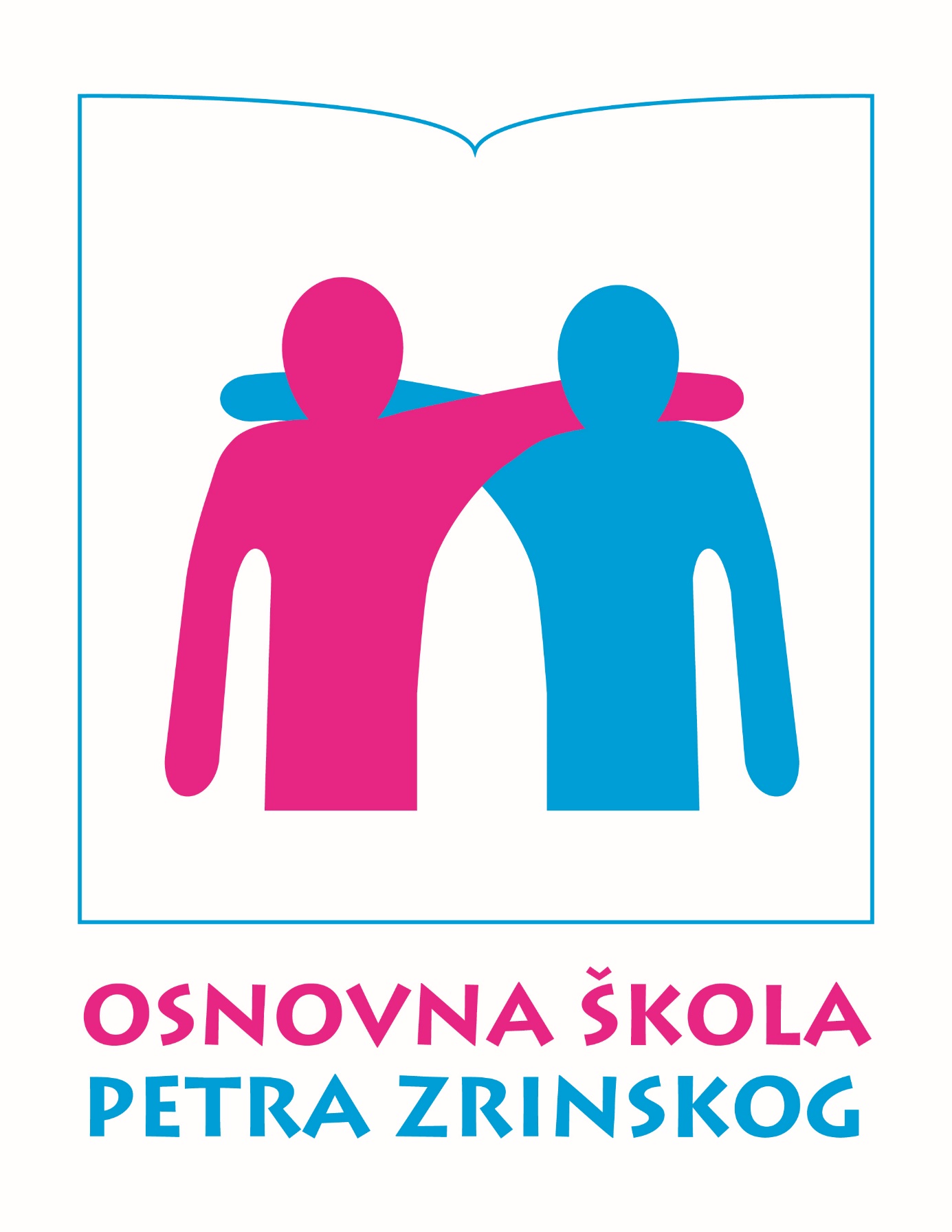 KURIKULza školsku godinu 2018./2019.                                                          Zagreb, rujan 2018.UVODOdgoj i obrazovanje u OŠ Petra Zrinskog (kao i u svim školama u Republici Hrvatskoj) ostvaruje se na temelju Nacionalnog kurikuluma, nastavnih planova i programa te Školskog kurikula. Dok Nacionalni kurikulum utvrđuje vrijednosti, načela, općeobrazovne ciljeve i ciljeve poučavanja, koncepciju učenja i poučavanja, pristupe poučavanju, obrazovne ciljeve po obrazovnim područjima i predmetima definirane ishodima obrazovanja, odnosno kompetencijama te vrednovanje i ocjenjivanje, odgojno-obrazovna djelatnost u školskoj ustanovi temelji se na autonomiji planiranja i organizacije te slobodi pedagoškog i metodičkog rada prema smjernicama Hrvatskog nacionalnoga obrazovnog standarda, a u skladu s Nacionalnim kurikulumom, nastavnim planovima i programima i državnim pedagoškim standardima koje u okviru Nacionalnog kurikuluma donosi ministar.Uz Godišnji plan i program Kurikul je temeljni dokument rada škole. Školski kurikul utvrđuje plan i program rada naše škole s jasno planiranim izvannastavnim i izvanškolskim aktivnostima, određuje program izbornih predmeta i druge odgojno-obrazovne aktivnosti te programe i projekte prema smjernicama hrvatskoga nacionalnoga obrazovnog standarda. Školskim kurikulom postavljamo ciljeve tih aktivnosti, programa i projekta te navodimo njihovu namjenu i nositelje. Također programiramo tko izvodi i vrednuje aktivnosti te na koji način, u kojem vremenu i uz kolike troškove. Uz programe koji se odvijaju kao izvannastavne aktivnosti unutar škole, Kurikulom i Godišnjim planom i programom planiramo i poludnevne, jednodnevne i višednevne odgojno-obrazovne aktivnosti u Zagrebu i izvan grada (izlete, terensku nastavu i sl.).Zakon određuje da Školski kurikul mora biti dostupan svakom roditelju i učeniku, a dostupnim se smatra ukoliko je objavljen na mrežnim stranicama škole. OŠ Petra Zrinskog u skladu s navedenom odredbom ovaj Kurikul objavljuje na mrežnim stranicama škole.U izradi Školskog kurikula naše škole sudjeluju svi učitelji, stručni suradnici i ravnateljica škole koja ujedno i predlaže Kurikul Učiteljskom vijeću. Nakon usvajanja na sjednici Učiteljskog  vijeća, ravnateljica predlaže Kurikul Vijeću roditelja koje daje mišljenje o prijedlogu Školskog kurikula.Prema Zakonu o odgoju i obrazovanju u osnovnoj i srednjoj školi Školski kurikul donosi Školski odbor do 7. listopada tekuće školske godine.DODATNA NASTAVAVoditelji programa:   2.a – Ivo Lovrić  2.c – Dubravka Tischler 2.b – Nenad Bogdanić        2.d – Ljubica BošnjakVoditeljice programa:4. a – Ivana Krušelj4. b – Vlasta Berger4. c – Maja VrankovečkiZlatica Čolja-HršakZlatica Čolja-HršakDOPUNSKA NASTAVAVoditelji programa: 2.a – Ivo Lovrić  2.b – Nenad Bogdanić 2.c – Dubravka Tischler 2..d – Ljubica BošnjakVoditeljice programa:    4. a  - Ivana Krušelj			    4. b – Vlasta Berger			    4. c – Maja VrankovečkiIZBORNA NASTAVAVoditelj programa:Ana TutićVoditelj programa: Ana TutićVoditelj programa:Ana TutićVoditelj programa: Ana TutićZlatica Čolja-Hršak, učiteljica informatikeTea Puljko, učiteljica informatikeZlatica Čolja-Hršak, učiteljica informatikeIZVANNASTAVNE AKTIVNOSTIVoditelj programa: 2. a - Ivo LovrićVoditelj aktivnosti: učitelj 2. b – Nenad BogdanićVoditeljica aktivnosti: učiteljica 2. c - Dubravka TischlerVoditeljica programa: učiteljica 2. d - Ljubica BošnjakVoditeljica programa: 4. a – Ivana KrušeljVoditeljica programa: 4. b – Vlasta BergerVoditeljica programa: 4. c – Maja VrankovečkiIZVANUČIONIČKA NASTAVAVoditelji programa: I. Lovrić, N. Bogdanić, D. Tischler, Lj. BošnjakVoditelji programa: I. Lovrić, N. Bogdanić, D. Tischler, Lj. BošnjakVoditelji programa: I. Lovrić, N. Bogdanić, D. Tischler, Lj. BošnjakVoditelji programa: učitelji drugih razreda: I.  Lovrić, N. Bogdanić, D. Tischler, Lj. BošnjakVoditelji programa: I. Lovrić, N. Bogdanić, D. Tischler, Lj. BošnjakVoditelji programa: I. Lovrić, N. Bogdanić, D. Tischler, Lj. BošnjakVoditeljice programa: Učiteljice četvrtih razreda: Ivana Krušelj, Vlasta Berger, Maja VrankovečkiVoditeljice programa: Učiteljice četvrtih razreda: Ivana Krušelj, Vlasta Berger, Maja VrankovečkiVoditeljice programa: Učiteljice četvrtih razreda: Ivana Krušelj, Vlasta Berger, Maja VrankovečkiVoditeljice programa: Učiteljice četvrtih razreda: Ivana Krušelj, Vlasta Berger, Maja VrankovečkiVoditeljice programa: Učiteljice četvrtih programa: Ivana Krušelj, Vlasta Berger, Maja VrankovečkiVoditelji programa: učiteljice razredne nastave i produženog boravkaKULTURNA I JAVNA DJELATNOSTVoditelji programa: I. Lovrić, N. Bogdanić, D. Tischler, Lj. BošnjakVoditeljice aktivnosti: Učiteljice četvrtih razreda: Ivana Krušelj, Vlasta Berger, Maja VrankovečkiPROGRAMIVoditelj programa: učiteljica Kristina BurjaVoditelj programa: učiteljica Ivana HoljevacVoditelj programa: učiteljica Petra Juraja ŠpoljarićVoditelj programa: učiteljica Monika TakačVoditelj programa: učiteljica Davorka SiketićVoditelj programa: učiteljica Iva MilinVoditelj programa: učiteljica Maja PlenčaVoditelj programa: učiteljica Antea KranjacVoditelj programa: učiteljica Jasmina BajanVoditelj programa: učiteljica Ljerka TomaševićVoditelji programa: učiteljice razredne nastave i produženog boravkaVoditelji programa: učiteljice razredne nastave i produženog boravkaVoditelj programa: Damir Grgić, prof.PROJEKTI. NATJECANJATemeljem članka 28. Zakona o odgoju i obrazovanju u osnovnoj i srednjoj školi Školski odbor na sjednici održanoj 4. listopada 2018. na prijedlog Učiteljskog vijeća donio je Školski kurikulum za 2018./ 2019. školsku godinu KLASA: 003-06/18-01/05URBROJ: 251-132-18-3Predsjednica Školskog odbora:                                      Ravnateljica:Zlatica Čolja – Hršak                                                     Mirjana JermolZagreb, 4. listopada 2018.AKTIVNOST, PROGRAM I/ILI PROJEKTDODATNA NASTAVA IZ MATEMATIKE U 1.RAZREDUCILJEVI AKTIVNOSTI, PROGRAMA I/ILI PROJEKTANadarenim i zainteresiranim učenicima omogućiti da nauče pronalaziti različite načine kako se može riješiti matematički zadatak, problemNAMJENA AKTIVNOSTI, PROGRAMA I/ILI PROJEKTARazvijati logičko mišljenje rješavanjem matematičkih zadataka;Razvijati sposobnosti za samostalni rad te osjećaj za odgovorno djelovanje;Razvijati sposobnost rješavanja matematičkih problema primjenom osnovnih računskih radnji;Razvijati vještine i sposobnosti grafičkog prikazivanja geometrijskih i drugih tijela i likova te uočavanje razlika u grafičkom prikazivanju istih; Usmjeravati učenike na točnost, urednost, sustavnost i preciznost u pisanom i usmenom izražavanjuNOSITELJI AKTIVNOSTI, PROGRAMA I/ILI PROJEKTA I NJIHOVA ODGOVORNOSTUčiteljice 1. razreda - pripremanje i sastavljanje matematičkih zadataka te uvođenje u rad učenika  kao i pomoć pri rješavanju zadatakaNAČIN REALIZACIJE AKTIVNOSTI, PROGRAMA I/ILI PROJEKTABrojevi do 20Zbrajanje i oduzimanje brojeva do 20Tijela u prostoruRavne i zakrivljene plohe i crteGeometrijski likoviVeza zbrajanja i oduzimanjaKroz veći izbor različitih zadataka individualizirati rad učenika radi postizanja većeg zanimanja za matematiku i boljih rezultataIndividualni, frontalni, skupni, rad u paruNatjecanja, igre, motivacijske pričeVREMENIK AKTIVNOSTI, PROGRAMA I/ILI PROJEKTATijekom školske godine, jedan sat tjednoOKVIRNI TROŠKOVNIK AKTIVNOSTI, PROGRAMA I/ILI PROJEKTAPapir za kopiranje – 50,00 knNAČIN NJEGOVA PRAĆENJAProvodi se tijekom rada i realizacije planiranih sadržaja u svrhu praćenja postignuća učenika i njihovog napretka.Redovito pohađanje nastave, rad u skupini, pohvaliti svaki napredak, ustrajnost i zalaganjeAKTIVNOST, PROGRAM I/ILI PROJEKTDODATNA NASTAVA IZ MATEMATIKE U 2. RAZREDUCILJEVI AKTIVNOSTI, PROGRAMA I/ILI PROJEKTANadarenim i zainteresiranim učenicima omogućiti da nauče pronalaziti različite načine kako se može riješiti matematički zadatak, problemNAMJENA AKTIVNOSTI, PROGRAMA I/ILI PROJEKTArazvijati logičko mišljenje rješavanjem matematičkih zadataka;razvijati sposobnosti za samostalni rad te osjećaj za odgovorno djelovanje;razvijati sposobnost rješavanja matematičkih problema primjenom osnovnih računskih radnji;razvijati vještine i sposobnosti grafičkog prikazivanja geometrijskih i drugih tijela i likova te uočavanje razlika u grafičkom prikazivanju istih;navikavati na točnost, urednost, sustavnost i preciznost u pisanom i usmenom izražavanjuNOSITELJI AKTIVNOSTI, PROGRAMA I/ILI PROJEKTA I NJIHOVA ODGOVORNOST Učitelji drugih razreda - pripremanje i sastavljanje matematičkih zadataka te uvođenje u rad učenika  kao i pomoć pri rješavanju zadatakaNAČIN REALIZACIJE AKTIVNOSTI, PROGRAMA I/ILI PROJEKTAkroz veći izbor različitih zadataka individualizirati rad učenika radi postizanja većeg zanimanja za matematiku i boljih rezultataindividualni, frontalni, skupni, rad u paru natjecanje, igre, motivacijske pričeVREMENIK AKTIVNOSTI, PROGRAMA I/ILI PROJEKTA- tijekom školske godine, jedan sat tjednoOKVIRNI TROŠKOVNIK AKTIVNOSTI, PROGRAMA I/ILI PROJEKTA- papir za kopiranje – 50,00 knNAČIN NJEGOVA PRAĆENJAProvodi se tijekom rada i realizacije planiranih sadržaja u svrhu praćenja postignuća učenika i njihovog napretka.- redovito pohađanje nastave, rad u skupini, pohvaliti svaki napredak, ustrajnost i zalaganjeAKTIVNOST, PROGRAM I/ILI PROJEKTDODATNA NASTAVA IZ MATEMATIKE                     U  3.  RAZREDUCILJEVI AKTIVNOSTI, PROGRAMA I/ILI PROJEKTAStjecanje matematičkih znanja potrebnih za razumijevanje pojava i zakonitosti u prirodi i društvu i razvijanje sposobnosti i umijeća rješavanja matematičkih problema.                                                                            Nadarenim i zainteresiranim učenicima omogućiti da nauče pronalaziti različite načine kako se može riješiti matematički zadatak, problemNAMJENA AKTIVNOSTI, PROGRAMA I/ILI PROJEKTARealizirati navedene ciljeve, postići veću razinu znanja matematike, steći sigurnost u radu i jačati samopouzdanjeNOSITELJI AKTIVNOSTI, PROGRAMA I/ILI PROJEKTA I NJIHOVA ODGOVORNOSTRazrednice trećih razreda (Sanja Miklec, Daniela Janeš, Ivana    Bukmir)  - pripremanje i sastavljanje matematičkih zadataka te uvođenje u rad učenika  kao i pomoć pri rješavanju zadataka; odgovornost napredovanja svakog pojedinog učenika prema interesu i sposobnostimaNAČIN REALIZACIJE AKTIVNOSTI, PROGRAMA I/ILI PROJEKTAkroz veći izbor različitih zadataka individualizirati rad učenika radi postizanja većeg zanimanja za matematiku i boljih rezultataindividualni, frontalni, skupni, rad u parumetoda usmenog izlaganja, razgovora, demonstracije i grafičkih radova                                                                                                                    takmičenje, igre, motivacijske pričeVREMENIK AKTIVNOSTI, PROGRAMA I/ILI PROJEKTATijekom šk. godine 2018./19., jedan sat tjednoOKVIRNI TROŠKOVNIK AKTIVNOSTI, PROGRAMA I/ILI PROJEKTAPapir za listiće, kreda u bojiNAČIN NJEGOVA PRAĆENJAProvodi se tijekom rada i realizacije planiranih sadržaja u svrhu praćenja postignuća učenika i njihovog napretka.                                   Redovito pohađanje nastave, rad u skupini, pohvaliti svaki napredak, ustrajnost i zalaganjeAKTIVNOST, PROGRAM I/ILI PROJEKTDODATNA NASTAVA MATEMATIKE U 4. RAZREDUCILJEVI AKTIVNOSTI, PROGRAMA I/ILI PROJEKTAStjecanje matematičkih znanja potrebnih za razumijevanje pojava i zakonitosti u prirodi i društvu i razvijanje sposobnosti i umijeća rješavanja matematičkih problema.NAMJENA AKTIVNOSTI, PROGRAMA I/ILI PROJEKTARealizirati navedene ciljeve, postići veću razinu znanja matematike, steći sigurnost u radu i jačati  samopouzdanje.NOSITELJI AKTIVNOSTI, PROGRAMA I/ILI PROJEKTA I NJIHOVA ODGOVORNOSTUčiteljice; odgovornost napredovanja svakog pojedinog učenika prema interesu i sposobnosti.NAČIN REALIZACIJE AKTIVNOSTI, PROGRAMA I/ILI PROJEKTAFrontalni i individualni rad, uz metode razgovora, usmenog izlaganja, demonstracije i grafičkih radova.VREMENIK AKTIVNOSTI, PROGRAMA I/ILI PROJEKTATijekom školske godine - jedan sat tjedno, ukupno 35 nastavnih sati.OKVIRNI TROŠKOVNIK AKTIVNOSTI, PROGRAMA I/ILI PROJEKTAPapir za kopiranje (50 kn), kreda u boji (25 kn)NAČIN NJEGOVA PRAĆENJAProvodi se tijekom rada i realizacije planiranih sadržaja u svrhu praćenja postignuća učenika i njihovog napretka.AKTIVNOST, PROGRAM I/ILI PROJEKTDODATNA NASTAVA IZ HRVATSKOGA JEZIKA ZA UČENIKE PETIH RAZREDACILJEVI AKTIVNOSTI, PROGRAMA I/ILI PROJEKTAutvrditi i proširiti znanje slovnice hrvatskoga književnoga jezikautvrditi poznavanje pravopisne norme i uvježbavati je na manje čestim i neobičnim primjerima (iznimkama od pravila i sl.)upoznati hrvatsku književnost i proširiti znanje o hrvatskim književnicimaNAMJENA AKTIVNOSTI, PROGRAMA I/ILI PROJEKTAutvrđivati i proširivati znanja o materinskome jeziku i književnosti potaknuti na istraživačku nastavupotaknuti učenike na čitanje i pisano stvaralaštvoNOSITELJI AKTIVNOSTI, PROGRAMA I/ILI PROJEKTA I NJIHOVA ODGOVORNOSTJulija Vejić, učitelj savjetnikNAČIN REALIZACIJE AKTIVNOSTI, PROGRAMA I/ILI PROJEKTAvježbe, jezične igre, plakati, dramatizacijeposjet knjižnicama, kazalištima, izložbamaVREMENIK AKTIVNOSTI, PROGRAMA I/ILI PROJEKTAtijekom školske godine 2018./2019.OKVIRNI TROŠKOVNIK AKTIVNOSTI, PROGRAMA I/ILI PROJEKTAflomasteri za bijelu ploču, papir za izradu plakata(Troškove odlazaka u knjižnice ili kazališta podmiruju roditelji učenika.)NAČIN NJEGOVA PRAĆENJAusmeni i pisani kritički osvrt, samovrednovanjeAKTIVNOST, PROGRAM I/ILI PROJEKTDODATNA NASTAVA IZ HRVATSKOGA JEZIKA ZA UČENIKE ŠESTIH RAZREDACILJEVI AKTIVNOSTI, PROGRAMA I/ILI PROJEKTAutvrditi i proširiti znanje slovnice hrvatskoga književnoga jezikautvrditi poznavanje pravopisne norme i uvježbavati je na manje čestim i neobičnim primjerima (iznimkama od pravila i sl.)upoznati hrvatsku književnost i proširiti znanje o hrvatskim književnicimaNAMJENA AKTIVNOSTI, PROGRAMA I/ILI PROJEKTAutvrđivati i proširivati znanja o materinskome jeziku i književnosti potaknuti na istraživačku nastavuNOSITELJI AKTIVNOSTI, PROGRAMA I/ILI PROJEKTA I NJIHOVA ODGOVORNOSTAna Spindler, prof.NAČIN REALIZACIJE AKTIVNOSTI, PROGRAMA I/ILI PROJEKTAvježbe, jezične igre, plakati, dramatizacijeposjet knjižnicama, kazalištima, izložbamaVREMENIK AKTIVNOSTI, PROGRAMA I/ILI PROJEKTAtijekom školske godine 2018./2019.OKVIRNI TROŠKOVNIK AKTIVNOSTI, PROGRAMA I/ILI PROJEKTAflomasteri za bijelu ploču, papir za izradu plakata(Troškove odlazaka u knjižnice ili kazališta podmiruju roditelji učenika.)NAČIN NJEGOVA PRAĆENJAusmeni i pisani kritički osvrt, samovrednovanjeAKTIVNOST, PROGRAM I/ILI PROJEKTDODATNA NASTAVA IZ HRVATSKOGA JEZIKA ZA UČENIKE SEDMIH RAZREDACILJEVI AKTIVNOSTI, PROGRAMA I/ILI PROJEKTAutvrditi i proširiti znanje slovnice hrvatskoga književnoga jezikautvrditi poznavanje pravopisne norme i uvježbavati je na manje čestim i neobičnim primjerima (iznimkama od pravila i sl.)upoznati hrvatsku književnost i proširiti znanje o hrvatskim književnicimaNAMJENA AKTIVNOSTI, PROGRAMA I/ILI PROJEKTAutvrđivati i proširivati znanja o materinskome jeziku i književnosti pripremiti učenike za školsko natjecanje u poznavanju HJ, razviti natjecateljski duhpotaknuti na istraživačku nastavupotaknuti učenike na čitanje i pisano stvaralaštvoNOSITELJI AKTIVNOSTI, PROGRAMA I/ILI PROJEKTA I NJIHOVA ODGOVORNOSTJulija Vejić, učitelj savjetnikNAČIN REALIZACIJE AKTIVNOSTI, PROGRAMA I/ILI PROJEKTAvježbe, jezične igre, plakati, dramatizacijeposjet knjižnicama, kazalištima, izložbamaVREMENIK AKTIVNOSTI, PROGRAMA I/ILI PROJEKTAtijekom školske godine 2018./2019.OKVIRNI TROŠKOVNIK AKTIVNOSTI, PROGRAMA I/ILI PROJEKTAflomasteri za bijelu ploču, papir za izradu plakata(Troškove odlazaka u knjižnice ili kazališta podmiruju roditelji učenika.)NAČIN NJEGOVA PRAĆENJAusmeni i pisani kritički osvrt, samovrednovanjeAKTIVNOST, PROGRAM I/ILI PROJEKTPROGRAMDODATNA NASTAVA HRVATSKOG JEZIKACILJEVI AKTIVNOSTI, PROGRAMA I/ILI PROJEKTAdopuniti redovita znanja Hrvatskog jezikauvježbati gramatička i pravopisna pravilapojasniti dvojbene primjere.NAMJENA AKTIVNOSTI, PROGRAMA I/ILI PROJEKTApotaknuti učenika na redovit samostalan radrazvijati samopouzdanje i disciplinu učenikaNOSITELJI AKTIVNOSTI, PROGRAMA I/ILI PROJEKTA I NJIHOVA ODGOVORNOSTMarina Peterlin, prof. NAČIN REALIZACIJE AKTIVNOSTI, PROGRAMA I/ILI PROJEKTAPovijest Hrvatskog jezika u 19. i 20. st.FrazemiGlasovne promjeneFunkcionalni stilovi hrvatskog jezikaGlagolski priloziIstopisnice i istoznačniceTvorbe riječiDodatna lektirna djela (Čudo, Dnevnik Ane Frank i drugo)Medijska kultura (projekcije odabranih filmova i gledanje kazališnih predstava)Pisanje kazališnih kritikaVREMENIK AKTIVNOSTI, PROGRAMA I/ILI PROJEKTAtijekom školske godineOKVIRNI TROŠKOVNIK AKTIVNOSTI, PROGRAMA I/ILI PROJEKTAflomasteri za bijelu ploču, karton (cca 100,00 kn)NAČIN NJEGOVA PRAĆENJAvježbe, jezične igre, plakati, dramatizacijeAKTIVNOST, PROGRAM I/ILI PROJEKTDODATNA NASTAVA MATEMATIKE ZA 5. RAZREDCILJEVI AKTIVNOSTI, PROGRAMA I/ILI PROJEKTAUsvajanje matematičkih pojmova potrebnih za razumijevanje pojava i zakonitosti u prirodi i društvu, stjecanje šire obrazovne osnove za lakše razumijevanje.Usvajanje drugih sadržaja prirodnih i društvenih znanosti.NAMJENA AKTIVNOSTI, PROGRAMA I/ILI PROJEKTAUčenici će:
- osposobljavati se za nastavak školovanja i primjenu znanja u svakodnevnom životu
- usvajati matematički jezik
- razvijati sposobnosti izražavanja općih ideja matematičkim jezikom
- razvijati pojmovno i apstraktno mišljenja, te logičko zaključivanja.NOSITELJI AKTIVNOSTI, PROGRAMA I/ILI PROJEKTA I NJIHOVA ODGOVORNOSTKristina Branković, učiteljica matematikeNAČIN REALIZACIJE AKTIVNOSTI, PROGRAMA I/ILI PROJEKTAUčenici će:
- rješavati zadatke natjecateljskog tipa
- proučavati stručne matematičke časopise
- usvajati matematičko gradivo izvan redovnog plana i programa.VREMENIK AKTIVNOSTI, PROGRAMA I/ILI PROJEKTAŠkolska godina 2018./2019.OKVIRNI TROŠKOVNIK AKTIVNOSTI, PROGRAMA I/ILI PROJEKTA- potrošnja papira za fotokopiranje, krede i troškovi kupovine matematičke literature
- eventualni troškovi odlaska na natjecanjeNAČIN NJEGOVA PRAĆENJARezultati će se koristiti za popularizaciju matematike u školi i objavljivanje na web stranici škole za promoviranje škole i nastave matematike.Vrednovanje u sklopu provedbe i sudjelovanje na natjecanjima (općinsko, županijsko, državno).AKTIVNOST, PROGRAM I/ILI PROJEKTDODATNA NASTAVA MATEMATIKE ZA 6. RAZREDCILJEVI AKTIVNOSTI, PROGRAMA I/ILI PROJEKTAUsvajanje matematičkih pojmova potrebnih za razumijevanje pojava i zakonitosti u prirodi i društvu, stjecanje šire obrazovne osnove za lakše razumijevanje.Usvajanje drugih sadržaja prirodnih i društvenih znanosti.NAMJENA AKTIVNOSTI, PROGRAMA I/ILI PROJEKTAUčenici će:
- osposobljavati se za nastavak školovanja i primjenu znanja u svakodnevnom životu
- usvajati matematički jezik
- razvijati sposobnosti izražavanja općih ideja matematičkim jezikom
- razvijati pojmovno i apstraktno mišljenja, te logičko zaključivanja.NOSITELJI AKTIVNOSTI, PROGRAMA I/ILI PROJEKTA I NJIHOVA ODGOVORNOSTMateja Zidarić, učiteljica matematikeNAČIN REALIZACIJE AKTIVNOSTI, PROGRAMA I/ILI PROJEKTAUčenici će:
- rješavati zadatke natjecateljskog tipa
- proučavati stručne matematičke časopise
- usvajati matematičko gradivo izvan redovnog plana i programa.VREMENIK AKTIVNOSTI, PROGRAMA I/ILI PROJEKTAŠkolska godina 2018./2019.OKVIRNI TROŠKOVNIK AKTIVNOSTI, PROGRAMA I/ILI PROJEKTA- potrošnja papira za fotokopiranje, krede i troškovi kupovine matematičke literature
- eventualni troškovi odlaska na natjecanjeNAČIN NJEGOVA PRAĆENJARezultati će se koristiti za popularizaciju matematike u školi i objavljivanje na web stranici škole za promoviranje škole i nastave matematike.Vrednovanje u sklopu provedbe i sudjelovanje na natjecanjima (općinsko, županijsko, državno).AKTIVNOST, PROGRAM I/ILI PROJEKTDODATNA NASTAVA MATEMATIKE ZA 7. RAZREDCILJEVI AKTIVNOSTI, PROGRAMA I/ILI PROJEKTAUsvajanje matematičkih pojmova potrebnih za razumijevanje pojava i zakonitosti u prirodi i društvu, stjecanje šire obrazovne osnove za lakše razumijevanje.Usvajanje drugih sadržaja prirodnih i društvenih znanosti.NAMJENA AKTIVNOSTI, PROGRAMA I/ILI PROJEKTAUčenici će:
- osposobljavati se za nastavak školovanja i primjenu znanja u svakodnevnom životu
- usvajati matematički jezik
- razvijati sposobnosti izražavanja općih ideja matematičkim jezikom
- razvijati pojmovno i apstraktno mišljenja, te logičko zaključivanja.NOSITELJI AKTIVNOSTI, PROGRAMA I/ILI PROJEKTA I NJIHOVA ODGOVORNOSTMario Matijević, učitelj matematikeNAČIN REALIZACIJE AKTIVNOSTI, PROGRAMA I/ILI PROJEKTAUčenici će:
- rješavati zadatke natjecateljskog tipa
- proučavati stručne matematičke časopise
- usvajati matematičko gradivo izvan redovnog plana i programa.VREMENIK AKTIVNOSTI, PROGRAMA I/ILI PROJEKTAŠkolska godina 2018./2019.OKVIRNI TROŠKOVNIK AKTIVNOSTI, PROGRAMA I/ILI PROJEKTA- potrošnja papira za fotokopiranje, krede i troškovi kupovine matematičke literature
- eventualni troškovi odlaska na natjecanjeNAČIN NJEGOVA PRAĆENJARezultati će se koristiti za popularizaciju matematike u školi i objavljivanje na web stranici škole za promoviranje škole i nastave matematike.Vrednovanje u sklopu provedbe i sudjelovanje na natjecanjima (općinsko, županijsko, državno).AKTIVNOST, PROGRAM I/ILI PROJEKTDODATNA NASTAVA MATEMATIKE ZA 8. RAZREDCILJEVI AKTIVNOSTI, PROGRAMA I/ILI PROJEKTAUsvajanje matematičkih pojmova potrebnih za razumijevanje pojava i zakonitosti u prirodi i društvu, stjecanje šire obrazovne osnove za lakše razumijevanje.Usvajanje drugih sadržaja prirodnih i društvenih znanosti.NAMJENA AKTIVNOSTI, PROGRAMA I/ILI PROJEKTAUčenici će:
- osposobljavati se za nastavak školovanja i primjenu znanja u svakodnevnom životu
- usvajati matematički jezik
- razvijati sposobnosti izražavanja općih ideja matematičkim jezikom
- razvijati pojmovno i apstraktno mišljenja, te logičko zaključivanja.NOSITELJI AKTIVNOSTI, PROGRAMA I/ILI PROJEKTA I NJIHOVA ODGOVORNOSTKristina Branković, učiteljica matematikeNAČIN REALIZACIJE AKTIVNOSTI, PROGRAMA I/ILI PROJEKTAUčenici će:
- rješavati zadatke natjecateljskog tipa
- proučavati stručne matematičke časopise
- usvajati matematičko gradivo izvan redovnog plana i programa.VREMENIK AKTIVNOSTI, PROGRAMA I/ILI PROJEKTAŠkolska godina 2018./2019.OKVIRNI TROŠKOVNIK AKTIVNOSTI, PROGRAMA I/ILI PROJEKTA- potrošnja papira za fotokopiranje, krede i troškovi kupovine matematičke literature
- eventualni troškovi odlaska na natjecanjeNAČIN NJEGOVA PRAĆENJARezultati će se koristiti za popularizaciju matematike u školi i objavljivanje na web stranici škole za promoviranje škole i nastave matematike.Vrednovanje u sklopu provedbe i sudjelovanje na natjecanjima (općinsko, županijsko, državno).AKTIVNOST, PROGRAM I/ILI PROJEKTPROGRAMDODATNA NASTAVA BIOLOGIJE 7. I 8. RAZREDCILJEVI AKTIVNOSTI, PROGRAMA I/ILI PROJEKTAučenici će proširiti znanje stečeno na redovnoj nastavi biologije učenici će razviti interes za izučavanje biologije približiti učenicima način na koji biolozi proučavaju određeno biološke pojaveNAMJENA AKTIVNOSTI, PROGRAMA I/ILI PROJEKTArazvijanje interesa za sadržaje prirodnih znanostima, osobito biologije priprema učenika za školsko i županijsko natjecanje iz biologijeNOSITELJI AKTIVNOSTI, PROGRAMA I/ILI PROJEKTA I NJIHOVA ODGOVORNOSTVinka Marić, prof. NAČIN REALIZACIJE AKTIVNOSTI, PROGRAMA I/ILI PROJEKTAProšireno gradivo iz biologije, 7 i 8 razred. Priprema za natjecanje iz biologije, rješavanje zadatakatimski rad  individualni rad  istraživački rad razgovorVREMENIK AKTIVNOSTI, PROGRAMA I/ILI PROJEKTAtijekom školske godineOKVIRNI TROŠKOVNIK AKTIVNOSTI, PROGRAMA I/ILI PROJEKTANAČIN NJEGOVA PRAĆENJArezultati s natjecanjasamovrednovanje uspjehaAKTIVNOST, PROGRAM I/ILI PROJEKTDODATNA NASTAVA IZ KEMIJEDODATNA NASTAVA IZ KEMIJECILJEVI AKTIVNOSTI, PROGRAMA Razumjeti prirodne pojave, načine kemijskog istraživanja i objašnjavanja prirode. Uvoditi učenike u znanstveni način razmišljanja, stjecanje kemijskih znanja te osposobljavanje za primjenu znanja u svakodnevnom životu. Razvijati umijeća pozornog promatranja i  bilježenja pojava u prirodi i tijekom izvođenja pokusa. Razvijati umijeća sigurnog i  urednog rukovanja kemijskim priborom i  kemikalijama. Vježbati prikazivanja rezultata pokusa tablicama i grafikonima. Razvijati ekološku svijest i  odgovornost u  radu. Razvijati samostalnost u radu i  sposobnost logičkog zaključivanja. Usvajati vještine rada prema uputama. Njegovati timski rad u svrhu zajedničkog ostvarivanja  projekata. Razumjeti prirodne pojave, načine kemijskog istraživanja i objašnjavanja prirode. Uvoditi učenike u znanstveni način razmišljanja, stjecanje kemijskih znanja te osposobljavanje za primjenu znanja u svakodnevnom životu. Razvijati umijeća pozornog promatranja i  bilježenja pojava u prirodi i tijekom izvođenja pokusa. Razvijati umijeća sigurnog i  urednog rukovanja kemijskim priborom i  kemikalijama. Vježbati prikazivanja rezultata pokusa tablicama i grafikonima. Razvijati ekološku svijest i  odgovornost u  radu. Razvijati samostalnost u radu i  sposobnost logičkog zaključivanja. Usvajati vještine rada prema uputama. Njegovati timski rad u svrhu zajedničkog ostvarivanja  projekata. NAMJENA AKTIVNOSTI, PROGRAMA - učenicima 7. i 8. r- realizirati navedene ciljeve, postići višu razinu znanja iz kemije, steći  sigurnost u radu i pokazati stečena znanja na natjecanjima iz kemije- učenicima 7. i 8. r- realizirati navedene ciljeve, postići višu razinu znanja iz kemije, steći  sigurnost u radu i pokazati stečena znanja na natjecanjima iz kemijeNOSITELJI AKTIVNOSTI, PROGRAMA I NJIHOVA ODGOVORNOST- učiteljica kemije  - odgovornost napredovanja svakog pojedinog učenika prema interesu    i sposobnostima.- učiteljica kemije  - odgovornost napredovanja svakog pojedinog učenika prema interesu    i sposobnostima.NAČIN REALIZACIJE AKTIVNOSTI, PROGRAMA - radionički tip nastave i individualni rad; učionička nastava; natjecanja učenika.- radionički tip nastave i individualni rad; učionička nastava; natjecanja učenika.VREMENIK AKTIVNOSTI, PROGRAMA - tijekom školske godine (1 sat tjedno)- tijekom školske godine (1 sat tjedno)OKVIRNI TROŠKOVNIK AKTIVNOSTI, PROGRAMA - fotokopirni papir;  kemikalije, kemijski pribor i posuđe za izvođenje pokusa, kute, krpe, rukavice, zaštitne naočale- fotokopirni papir;  kemikalije, kemijski pribor i posuđe za izvođenje pokusa, kute, krpe, rukavice, zaštitne naočaleNAČIN NJEGOVA PRAĆENJAPostignuti rezultati prate se uspješnošću rješavanja problemskih zadataka tijekom održavanja nastave kao i rješavanjem testova s natjecanja nakon odrađenih cjelina. Tijekom izvođenja pokusa prati se i usavršava vještina rukovanja priborom i kemikalijama te samostalnost u radu i savladavanju praktičnih zadataka po pisanim uputama.Sudjelovanje na natjecanjima.Postignuti rezultati prate se uspješnošću rješavanja problemskih zadataka tijekom održavanja nastave kao i rješavanjem testova s natjecanja nakon odrađenih cjelina. Tijekom izvođenja pokusa prati se i usavršava vještina rukovanja priborom i kemikalijama te samostalnost u radu i savladavanju praktičnih zadataka po pisanim uputama.Sudjelovanje na natjecanjima.AKTIVNOST, PROGRAM I/ILI PROJEKTDODATNA IZ FIZIKECILJEVI AKTIVNOSTI, PROGRAMA I/ILI PROJEKTAStjecanje temeljnih fizikalnih znanja potrebnih za razumijevanje pojava i zakonitosti u prirodi i društvu, stjecanje osnovne fizikalne pismenosti i razvijanje sposobnosti i umijeća rješavanja fizikalnih problemaNAMJENA AKTIVNOSTI, PROGRAMA I/ILI PROJEKTARealizirati navedene ciljeve, postići višu razinu znanja fizike, steći sigurnost u radu i predstaviti stečena znanja na natjecanjima iz fizike ,učenici osmih razredapotaknuti na istraživačku nastavuNOSITELJI AKTIVNOSTI, PROGRAMA I/ILI PROJEKTA I NJIHOVA ODGOVORNOSTGordana Tomić Šušnjara -  odgovornost napredovanja svakog pojedinog učenika prema interesu i sposobnostimaNAČIN REALIZACIJE AKTIVNOSTI, PROGRAMA I/ILI PROJEKTAučionička nastava i natjecanja učenikaposjet Pmf-u, Tehničkom muzejuVREMENIK AKTIVNOSTI, PROGRAMA I/ILI PROJEKTAtijekom školske godine 2018./2019.OKVIRNI TROŠKOVNIK AKTIVNOSTI, PROGRAMA I/ILI PROJEKTA papir za izradu plakata ili kopiranja(Troškove odlazaka na stručne posjete snose roditelji učenika.)NAČIN NJEGOVA PRAĆENJAindividualno praćenje postignuća učenika i natjecanja učenikarezultati se koriste kako bi se poboljšao rad na dodatnoj nastaviAKTIVNOST, PROGRAM I/ILI PROJEKTDODATNA IZ FIZIKECILJEVI AKTIVNOSTI, PROGRAMA I/ILI PROJEKTAStjecanje temeljnih fizikalnih znanja potrebnih za razumijevanje pojava i zakonitosti u prirodi i društvu, stjecanje osnovne fizikalne pismenosti i razvijanje sposobnosti i umijeća rješavanja fizikalnih problemaNAMJENA AKTIVNOSTI, PROGRAMA I/ILI PROJEKTARealizirati navedene ciljeve, postići višu razinu znanja fizike, steći sigurnost u radu i predstaviti stečena znanja na natjecanjima iz fizike ,učenici osmih razredapotaknuti na istraživačku nastavuNOSITELJI AKTIVNOSTI, PROGRAMA I/ILI PROJEKTA I NJIHOVA ODGOVORNOSTGordana Tomić Šušnjara -  odgovornost napredovanja svakog pojedinog učenika prema interesu i sposobnostimaNAČIN REALIZACIJE AKTIVNOSTI, PROGRAMA I/ILI PROJEKTAučionička nastava i natjecanja učenikaposjet Pmf-u, Tehničkom muzejuVREMENIK AKTIVNOSTI, PROGRAMA I/ILI PROJEKTAtijekom školske godine 2018./2019.OKVIRNI TROŠKOVNIK AKTIVNOSTI, PROGRAMA I/ILI PROJEKTA papir za izradu plakata ili kopiranja(Troškove odlazaka na stručne posjete snose roditelji učenika.)NAČIN NJEGOVA PRAĆENJAindividualno praćenje postignuća učenika i natjecanja učenikarezultati se koriste kako bi se poboljšao rad na dodatnoj nastaviAKTIVNOST, PROGRAM I/ILI PROJEKTDODATNA NASTAVA IZ GEOGRAFIJACILJEVI AKTIVNOSTI, PROGRAMA I/ILI PROJEKTAUčenici trebaju steći osnovna znanja iz istraživačkog i terenskog rada, rada s topografskim i katastarskim zemljovidima, izradama modela. Potrebno je posjetiti stručne ustanove, izrađivati PowerPoint prezentacije. Pripremati se za natjecanja iz geografije. NAMJENA AKTIVNOSTI, PROGRAMA I/ILI PROJEKTAUčenici trebaju prepoznati i imenovati reljefne oblike, samostalno izrađivati skice i nacrte, mjeriti i očitati temperaturu, vlagu, tlak zraka ili vode, izdvojiti posebnosti svjetskih velegradova, nastupiti na raznim nivoima natjecanja.NOSITELJI AKTIVNOSTI, PROGRAMA I/ILI PROJEKTA I NJIHOVA ODGOVORNOSTMislav Pavletić, profesor geografijeNAČIN REALIZACIJE AKTIVNOSTI, PROGRAMA I/ILI PROJEKTAIstraživački rad, pojedinačno i grupno, natjecanja.VREMENIK AKTIVNOSTI, PROGRAMA I/ILI PROJEKTA1 školski sat tjedno prema rasporedu ( petak ) kroz čitavu školsku godinu; 35 sati u nastavnoj godini.OKVIRNI TROŠKOVNIK AKTIVNOSTI, PROGRAMA I/ILI PROJEKTATroškovi cijena ulaznica, ZET karata i sl.NAČIN NJEGOVA PRAĆENJAIndividualno praćenje učenikovih postignuća, samoocjenjivanje.AKTIVNOST, PROGRAM I/ILI PROJEKTDODATNA NASTAVA IZ INFORMATIKE ZA 5. RAZREDCILJEVI AKTIVNOSTI, PROGRAMA I/ILI PROJEKTAUsvojiti temeljna informatička znanja nužna za bolje razumijevanje prirodnih zakonitosti, te razvijati sposobnost primjene metoda matematičkog mišljenja u životu suvremenog čovjeka.Učenici će biti osposobljeni za rješavanje informatičkih problema i primjenu istih u različitim kontekstima, uključujući i svijet rada.Učenici će prepoznati i razumjeti povijesnu i društvenu ulogu informatike u znanosti, kulturi, umjetnosti i tehnologiji te njezin potencijal za budućnost društva, biti osposobljeni da učinkovito primjenjuju tehnologiju.Stjecanje čvrstih temelja za cjeloživotno učenje i nastavak obrazovanja.NAMJENA AKTIVNOSTI, PROGRAMA I/ILI PROJEKTAUčenicima 5. razredaNOSITELJI AKTIVNOSTI, PROGRAMA I/ILI PROJEKTA I NJIHOVA ODGOVORNOSTZlatica Čolja-Hršak, učiteljica informatikeNAČIN REALIZACIJE AKTIVNOSTI, PROGRAMA I/ILI PROJEKTAUčenici će:
- rješavati zadatke natjecateljskog tipa
- proučavati stručnu informatičku literaturu i alate
- usvajati informatičko gradivo izvan redovnog plana i programa.VREMENIK AKTIVNOSTI, PROGRAMA I/ILI PROJEKTAŠkolska godina 2018./2019.OKVIRNI TROŠKOVNIK AKTIVNOSTI, PROGRAMA I/ILI PROJEKTATroškovi kupovine informatičke literature, eventualni troškovi odlaska na natjecanje. NAČIN NJEGOVA PRAĆENJARezultati će se koristiti za popularizaciju informatike u školi i objavljivanje na web stranici škole za promoviranje škole i nastave informatikeVrednovanje u sklopu provedbe i sudjelovanje na natjecanjima ( županijsko, državno).AKTIVNOST, PROGRAM I/ILI PROJEKTDODATNA NASTAVA IZ INFORMATIKE ZA 8. RAZREDCILJEVI AKTIVNOSTI, PROGRAMA I/ILI PROJEKTAUsvojiti temeljna informatička znanja nužna za bolje razumijevanje prirodnih zakonitosti, te razvijati sposobnost primjene metoda matematičkog mišljenja u životu suvremenog čovjeka.Učenici će biti osposobljeni za rješavanje informatičkih problema i primjenu istih u različitim kontekstima, uključujući i svijet rada.Učenici će prepoznati i razumjeti povijesnu i društvenu ulogu informatike u znanosti, kulturi, umjetnosti i tehnologiji te njezin potencijal za budućnost društva, biti osposobljeni da učinkovito primjenjuju tehnologiju.Stjecanje čvrstih temelja za cjeloživotno učenje i nastavak obrazovanja.NAMJENA AKTIVNOSTI, PROGRAMA I/ILI PROJEKTAUčenicima 8. razredaNOSITELJI AKTIVNOSTI, PROGRAMA I/ILI PROJEKTA I NJIHOVA ODGOVORNOSTZlatica Čolja-Hršak, učiteljica informatikeNAČIN REALIZACIJE AKTIVNOSTI, PROGRAMA I/ILI PROJEKTAUčenici će:
- rješavati zadatke natjecateljskog tipa
- proučavati stručnu informatičku literaturu i alate
- usvajati informatičko gradivo izvan redovnog plana i programa.VREMENIK AKTIVNOSTI, PROGRAMA I/ILI PROJEKTAŠkolska godina 2018./2019.OKVIRNI TROŠKOVNIK AKTIVNOSTI, PROGRAMA I/ILI PROJEKTATroškovi kupovine informatičke literature, eventualni troškovi odlaska na natjecanje. NAČIN NJEGOVA PRAĆENJARezultati će se koristiti za popularizaciju informatike u školi i objavljivanje na web stranici škole za promoviranje škole i nastave informatikeVrednovanje u sklopu provedbe i sudjelovanje na natjecanjima ( županijsko, državno).PROGRAMDODATNA NASTAVA IZ MATEMATIKE U KOMBINIRANOM RAZREDNOM ODJELU OD 1. DO 4. RAZREDACILJEVI PROGRAMANadarenim i zainteresiranim učenicima omogućiti da nauče pronalaziti različite načine kako se može riješiti matematički zadatak, problem.NAMJENA PROGRAMArazvijati logičko mišljenje rješavanjem matematičkih zadataka;razvijati sposobnosti za samostalni rad te osjećaj za odgovorno djelovanje;razvijati sposobnost rješavanja matematičkih problema primjenom osnovnih računskih radnji;razvijati vještine i sposobnosti grafičkog prikazivanja geometrijskih i drugih tijela i likova te uočavanje razlika u grafičkom prikazivanju istih;navikavati na točnost, urednost, sustavnost i preciznost u pisanom i usmenom izražavanjuNOSITELJI PROGRAMA I NJIHOVA ODGOVORNOSTIrena Mihaljević - pripremanje i sastavljanje matematičkih zadataka te uvođenje u rad učenika  kao i pomoć pri rješavanju zadataka.NAČIN REALIZACIJE PROGRAMAkroz veći izbor različitih zadataka individualizirati rad učenika radi postizanja većeg zanimanja za matematiku i boljih rezultataindividualni, frontalni, skupni, rad u parunatjecanje, igre, motivacijske pričeVREMENIK PROGRAMATijekom školske godine, jedan sat tjedno.OKVIRNI TROŠKOVNIK PROGRAMAPapir za fotokopiranje- 35 kuna.NAČIN NJEGOVA PRAĆENJAProvodi se tijekom rada i realizacije planiranih sadržaja u svrhu praćenja postignuća učenika i njihovog napretka. Redovito pohađanje nastave, rad u skupini, pohvaliti svaki napredak, ustrajnost i zalaganje.AKTIVNOST, PROGRAM I/ILI PROJEKTDOPUNSKA NASTAVA IZ HRVATSKOG JEZIKA I MATEMATIKE U 1.RAZREDUCILJEVI AKTIVNOSTI, PROGRAMA I/ILI PROJEKTAOvladati osnovama iz matematike i hrvatskog jezika u 1. razredu kako bi mogli pratiti nastavu u sljedećem razredu.NAMJENA AKTIVNOSTI, PROGRAMA I/ILI PROJEKTAPomoć učenicima prvog razreda koji ne svladavaju redovni nastavni program s očekivanom razinom uspjeha, učenicima koji zbog odsutnosti nisu uspjeli usvojiti pojedine sadržajeIndividualno proći s učenicima gradivo koje nisu dobro utvrdiliVještine rješavanja zadataka razvijati i formirati praksomNOSITELJI AKTIVNOSTI, PROGRAMA I/ILI PROJEKTA I NJIHOVA ODGOVORNOSTUčiteljice 1. razreda – napredovanje svakog pojedinog učenika prema interesu i sposobnostimaNAČIN REALIZACIJE AKTIVNOSTI, PROGRAMA I/ILI PROJEKTAMATEMATIKA- Tijela u prostoru- Brojevi do 20- Zbrajanje i oduzimanje brojeva do 20- Ravne i zakrivljene plohe i crte- Geometrijski likovi- Veza zbrajanja i oduzimanja	HRVATSKI JEZIK- Početno čitanje i pisanje – tiskana i pisana slova (poštivanje pravopisne norme)- Izgovor i pisanje glasova, interpunkcija, rečenica, veliko početno slovo- Jezično izražavanje – slušanje i govorenje, niz riječi, sastavljanje rečenica od zadanih nizova riječi,  pripovijedanje, dopunjavanje rečenicaIndividualan pristup učeniku, služenje konkretnim materijalom i modelima, igreVREMENIK AKTIVNOSTI, PROGRAMA I/ILI PROJEKTATijekom školske godine, jedan sat tjednoOKVIRNI TROŠKOVNIK AKTIVNOSTI, PROGRAMA I/ILI PROJEKTAPapir za kopiranje – 50,00 knNAČIN NJEGOVA PRAĆENJAProvodi se kontinuirano, prateći individualni napredak učenika u odnosu na početno stanje i opisno ocjenjuje tijekom dopunske nastave.AKTIVNOST, PROGRAM I/ILI PROJEKTDOPUNSKA NASTAVA U 2. RAZREDUCILJEVI AKTIVNOSTI, PROGRAMA I/ILI PROJEKTAOvladati osnovama iz matematike i hrvatskog jezika u 2. razredu kako bi mogli pratiti nastavu u sljedećem razredu.NAMJENA AKTIVNOSTI, PROGRAMA I/ILI PROJEKTApomoć učenicima drugog razreda koji ne savladavaju redovni nastavni program s očekivanom razinom uspjeha, učenicima koji zbog odsutnosti nisu uspjeli usvojiti pojedine sadržajeindividualno proći s učenicima gradivo koje nisu dobro utvrdilivještine rješavanja zadataka razvijati i formirati praksomNOSITELJI AKTIVNOSTI, PROGRAMA I/ILI PROJEKTA I NJIHOVA ODGOVORNOST- Učitelji drugih razreda – napredovanje svakog pojedinog učenika prema interesu i sposobnostimaNAČIN REALIZACIJE AKTIVNOSTI, PROGRAMA I/ILI PROJEKTAindividualan pristup učenikusluženje konkretnim materijalom i modelimamatematičke igreindividualan pristup učenikujezične igrevježbe čitanja i pisanjačitanje s razumijevanjemVREMENIK AKTIVNOSTI, PROGRAMA I/ILI PROJEKTA- tijekom školske godine, jedan sat tjedno – kombinacija dopunske nastave iz matematike i hrvatskog jezikaOKVIRNI TROŠKOVNIK AKTIVNOSTI, PROGRAMA I/ILI PROJEKTA- papir za kopiranje – 50,00 knNAČIN NJEGOVA PRAĆENJA- Provodi se kontinuirano, prateći individualni napredak učenika u odnosu na početno stanje i opisno ocjenjuje tijekom dopunske nastave.AKTIVNOST, PROGRAM I/ILI PROJEKTDOPUNSKA NASTAVA U 3.  RAZREDUCILJEVI AKTIVNOSTI, PROGRAMA I/ILI PROJEKTANadoknaditi znanje koje učeniku nedostaje ili ga je teže usvojio ili savladao redovnim putem. Razvijati vještinu razumijevanja, točnost u rješavanju, samostalnost u učenju i radu, poticati u radu i razvijati samopouzdanje.NAMJENA AKTIVNOSTI, PROGRAMA I/ILI PROJEKTAPomoć učenicima 3. a, 3. b i 3. c razreda koji ne prate redovni nastavni program s očekivanom razinom uspjeha, učenicima koji zbog odsutnosti nisu uspjeli usvojiti pojedine sadržaje i učenicima kojima treba individualizirani pristup u redovnoj nastavi.NOSITELJI AKTIVNOSTI, PROGRAMA I/ILI PROJEKTA I NJIHOVA ODGOVORNOSTRazrednice trećih razreda (Sanja Miklec, Daniela Janeš, Ivana    Bukmir) - odgovornost napredovanja svakog pojedinog učenika prema interesu i sposobnostima.NAČIN REALIZACIJE AKTIVNOSTI, PROGRAMA I/ILI PROJEKTA- individualni rad s učenicima po potrebi- rad sa skupinom učenika koji imaju iste potrebeVREMENIK AKTIVNOSTI, PROGRAMA I/ILI PROJEKTATijekom školske godine 2018./19., jedan sat tjedno – kombinacija dopunske nastave iz  matematike i hrvatskog jezikaOKVIRNI TROŠKOVNIK AKTIVNOSTI, PROGRAMA I/ILI PROJEKTAPapir za listiće, kreda u bojiNAČIN NJEGOVA PRAĆENJAProvodi se nakon utvrđivanja pojedinih cjelina, s naglaskom na pozitivne aspekte napretka i aktivnosti učenika tijekom rada. Kontinuirano se prati individualni napredak učenika u odnosu na početno stanje i opisno ocjenjuje tijekom dopunske nastave.AKTIVNOST, PROGRAM I/ILI PROJEKTDOPUNSKA NASTAVA HRVATSKOG JEZIKA U 4. RAZREDUCILJEVI AKTIVNOSTI, PROGRAMA I/ILI PROJEKTANadoknaditi znanje koje učeniku nedostaje ili ga je teže usvojio ili savladao redovnim putem. Razvijati vještine razumijevanja, govora i čitanja. Razvijati točnost u prepisivanju i pisanju. Razvijati samostalnost u učenju i radu. Poticati u radu i razvijati samopouzdanje.NAMJENA AKTIVNOSTI, PROGRAMA I/ILI PROJEKTAPomoć učenicima četvrtog razreda koji ne prate redovni nastavni program s očekivanom razinom uspjeha, učenicima koji zbog odsutnosti nisu uspjeli usvojiti pojedine sadržaje i učenicima kojima treba individualiziran pristup u redovnoj nastavi.NOSITELJI AKTIVNOSTI, PROGRAMA I/ILI PROJEKTA I NJIHOVA ODGOVORNOSTUčitelji; odgovornost napredovanja svakog pojedinog učenika prema interesu i sposobnosti.NAČIN REALIZACIJE AKTIVNOSTI, PROGRAMA I/ILI PROJEKTAIndividualni rad s pojedinim učenicima prema potrebi.Rad sa skupinom učenika koji imaju iste potrebe.VREMENIK AKTIVNOSTI, PROGRAMA I/ILI PROJEKTA- tijekom školske godine 2018./2019., jedan sat tjedno – kombinacija dopunske nastave iz matematike i hrvatskog jezikaOKVIRNI TROŠKOVNIK AKTIVNOSTI, PROGRAMA I/ILI PROJEKTAPapir za kopiranje (50 kn)NAČIN NJEGOVA PRAĆENJAProvodi se nakon utvrđivanja pojedinih cjelina, s naglaskom na pozitivne aspekte napretka i aktivnosti učenika tijekom rada. Kontinuirano se prati individualni napredak učenika u odnosu na početno stanje i opisno ocjenjuje tijekom dopunske nastave.AKTIVNOST, PROGRAM I/ILI PROJEKTDOPUNSKA NASTAVA IZ HRVATSKOGA JEZIKA ZA UČENIKE PETIH RAZREDACILJEVI AKTIVNOSTI, PROGRAMA I/ILI PROJEKTApomoći učenicima koji imaju poteškoća u svladavanju nastavnih sadržajauvježbavati zadatke prije pisanih provjera znanjapoboljšati pismenost kroz različite forme pisanih radovapoboljšati slovnička znanjapoboljšati znanja iz teorije književnostipomagati učenicima u interpretaciji lektirezadacima objektivnoga tipa provjeravati razinu usvojenosti nastavnih sadržajaNAMJENA AKTIVNOSTI, PROGRAMA I/ILI PROJEKTApotaknuti učenika na redovit  i samostalan radrazvijati samopouzdanje i disciplinu učenikaNOSITELJI AKTIVNOSTI, PROGRAMA I/ILI PROJEKTA I NJIHOVA ODGOVORNOSTJulija Vejić. Učitelj savjetnikNAČIN REALIZACIJE AKTIVNOSTI, PROGRAMA I/ILI PROJEKTAvježbe, jezične igre, plakati, dramatizacijeVREMENIK AKTIVNOSTI, PROGRAMA I/ILI PROJEKTAtijekom školske godine 2018./2019.OKVIRNI TROŠKOVNIK AKTIVNOSTI, PROGRAMA I/ILI PROJEKTAflomasteri za bijelu ploču, papir za izradu plakataNAČIN NJEGOVA PRAĆENJAusmeni i pisani kritički osvrt, samovrednovanjeAKTIVNOST, PROGRAM I/ILI PROJEKTDOPUNSKA NASTAVA IZ HRVATSKOGA JEZIKA ZA UČENIKE ŠESTIH RAZREDACILJEVI AKTIVNOSTI, PROGRAMA I/ILI PROJEKTApomoći učenicima koji imaju poteškoća u svladavanju nastavnih sadržajauvježbavati zadatke prije pisanih provjera znanjapoboljšati pismenostpoboljšati slovnička znanjapoboljšati znanja iz teorije književnostipomagati učenicima u interpretaciji lektirezadacima objektivnoga tipa provjeravati razinu usvojenosti nastavnih sadržajaNAMJENA AKTIVNOSTI, PROGRAMA I/ILI PROJEKTApotaknuti učenika na redovit samostalan radrazvijati samopouzdanje i disciplinu učenikaNOSITELJI AKTIVNOSTI, PROGRAMA I/ILI PROJEKTA I NJIHOVA ODGOVORNOSTAna Spindler, prof.NAČIN REALIZACIJE AKTIVNOSTI, PROGRAMA I/ILI PROJEKTAvježbe, jezične igre, plakati, dramatizacijeVREMENIK AKTIVNOSTI, PROGRAMA I/ILI PROJEKTAtijekom školske godine 2018./2019.OKVIRNI TROŠKOVNIK AKTIVNOSTI, PROGRAMA I/ILI PROJEKTAflomasteri za bijelu ploču, papir za izradu plakataNAČIN NJEGOVA PRAĆENJAusmeni i pisani kritički osvrt, samovrednovanjeAKTIVNOST, PROGRAM I/ILI PROJEKTDOPUNSKA NASTAVA IZ HRVATSKOGA JEZIKA ZA UČENIKE SEDMIH RAZREDACILJEVI AKTIVNOSTI, PROGRAMA I/ILI PROJEKTApomoći učenicima koji imaju poteškoća u svladavanju nastavnih sadržajauvježbavati zadatke prije pisanih provjera znanjapoboljšati pismenost kroz različite forme pisanih radovapoboljšati slovnička znanjapoboljšati znanja iz teorije književnostipomagati učenicima u interpretaciji lektirezadacima objektivnoga tipa provjeravati razinu usvojenosti nastavnih sadržajaNAMJENA AKTIVNOSTI, PROGRAMA I/ILI PROJEKTApotaknuti učenika na redovit  i samostalan radrazvijati samopouzdanje i disciplinu učenikaNOSITELJI AKTIVNOSTI, PROGRAMA I/ILI PROJEKTA I NJIHOVA ODGOVORNOSTJulija Vejić. Učitelj savjetnikNAČIN REALIZACIJE AKTIVNOSTI, PROGRAMA I/ILI PROJEKTAvježbe, jezične igre, plakati, dramatizacijeVREMENIK AKTIVNOSTI, PROGRAMA I/ILI PROJEKTAtijekom školske godine 2018./2019.OKVIRNI TROŠKOVNIK AKTIVNOSTI, PROGRAMA I/ILI PROJEKTAflomasteri za bijelu ploču, papir za izradu plakataNAČIN NJEGOVA PRAĆENJAusmeni i pisani kritički osvrt, samovrednovanjeAKTIVNOST, PROGRAM I/ILI PROJEKTDOPUNSKA NASTAVA ENGLESKOG JEZIKA ZA 5. RAZREDCILJEVI AKTIVNOSTI, PROGRAMA I/ILI PROJEKTANadoknaditi znanje vokabulara i gramatičkih struktura planiranih redovnom nastavom.Razvijati vještine razumijevanja, govora i čitanja.Razvijati točnost u pisanju. Razvijati samostalnost u interpretaciji naučenog kao i u učenju i radu. Razvijanje upotrebe gramatičkih struktura u svakodnevnoj komunikaciji. Poticati u radu i razvijati samopouzdanje.NAMJENA AKTIVNOSTI, PROGRAMA I/ILI PROJEKTAPomoć učenicima 5. razreda koji ne prate redovni nastavni program sa očekivanom razinom uspjeha, učenicima koji zbog odsutnosti nisu uspjeli usvojiti pojedine sadržaje i učenicima kojima treba individualizirani pristup u redovnoj nastavi, kao i učenicima koji se školuju po prilagođenom programu.NOSITELJI AKTIVNOSTI, PROGRAMA I/ILI PROJEKTA I NJIHOVA ODGOVORNOSTMarijana Leško, učiteljica engleskog  jezikaUtvrđuje okvirni  godišnji plan  i program dopunske nastave za učenike 5. razreda. Procjenjuje se potreba učenika za dopunskim radom. Planira i provodi artikulaciju nastavnog sata. Razvijati strpljenje i temeljitost, samostalnost i točnost u radu, naučiti kako učiti. Provodi dopunsku nastavu sa učenicima prema njihovim individualnim potrebama određujući vrijeme početka i prestanka potrebe za dopunskim radom. Prati napredak i zalaganje učenika, te opisno utvrđuje njihovu razinu postignuća u određenim područjima.NAČIN REALIZACIJE AKTIVNOSTI, PROGRAMA I/ILI PROJEKTAIndividualni rad s učenicima prema potrebi.Rad s skupinom učenika koji imaju iste potrebe.  Rad u paru u svrhu uvježbavanja komunikacijskih vještina.UNIT 1: New country, new school, new friendsUNIT 2: Home sweet homeUNIT 3: School timeUNIT 4: In townUNIT 5: One world, different worldsUNIT 6: Back to the past UNIT 7: All’s well that ends well    Halloween    Christmas    St. Valentine’s Day    EasterVREMENIK AKTIVNOSTI, PROGRAMA I/ILI PROJEKTATijekom školske godine 2018./2019. prema potrebama učenika     Ukupno : 35 satiOKVIRNI TROŠKOVNIK AKTIVNOSTI, PROGRAMA I/ILI PROJEKTAPapir za kopiranje. Kreda u boji. Magneti.NAČIN NJEGOVA PRAĆENJAProvodi se u okviru, i na način planiran redovnom nastavom, nakon utvrđivanja pojedinih cjelina, s naglaskom na pozitivne aspekte napretka i aktivnost učenika tijekom rada.Kontinuirano se prati individualan napredak učenika u odnosu na početno stanje i opisno se ocjenjuje tijekom dopunske nastave.AKTIVNOST, PROGRAM I/ILI PROJEKTPROGRAM DOPUNSKE NASTAVE IZ ENGLESKOG JEZIKA ZA 6. RAZREDECILJEVI AKTIVNOSTI, PROGRAMA I/ILI PROJEKTANadoknaditi znanje tematskih sadržaja, leksičkih jedinica i gramatičkih struktura planiranih redovnim programom nastave engleskog jezika a koje učenici nisu uspješno usvojili.Razvijati potrebne vještine slušanja, razumijevanja, govorenja, čitanja i pisanja, suradničkog učenja. Razvijati strpljenje i temeljitost, samostalnost i točnost u radu, naučiti kako učiti.     NAMJENA AKTIVNOSTI, PROGRAMA I/ILI PROJEKTAProgram je namijenjen učenicima šestih  razreda koji ne prate redovni nastavni program  prema sposobnostima , mogućom ili  očekivanom razinom uspjeha , učenicima koji  zbog odsutnosti nisu uspjeli usvojiti pojedine sadržaje, ili ovladati odgovarajućim komunikacijskim vještinama, učenicima koji pokazuju nedostatne vještine u pojedinim područjima, koji imaju individualizirani pristup i  učenicima s  posebnim potrebama.NOSITELJI AKTIVNOSTI, PROGRAMA I/ILI PROJEKTA I NJIHOVA ODGOVORNOSTVesna Mužek, učiteljica engleskog jezikaUtvrđuje okvirni  godišnji plan  i program dopunske nastave za učenike 6. razreda.Procjenjuje potreba učenika za dopunskim radom. Planira i provodi artikulaciju nastavnog sata. Razvijati strpljenje i temeljitost, samostalnost i točnost u radu, naučiti kako učiti.Provodi dopunsku nastavu sa učenicima prema njihovim individualnim potrebama određujući vrijeme početka i prestanka potrebe za dopunskim radom. Prati napredak i zalaganje učenika, te opisno utvrđuje njihovu razinu postignuća u određenim područjimaNAČIN REALIZACIJE AKTIVNOSTI, PROGRAMA I/ILI PROJEKTAProgram se provodi kao individualni rad s pojedinim učenicima prema njihovim potrebama, te kao rad sa skupinom učenika koji imaju iste ili slične potrebe.VREMENIK AKTIVNOSTI, PROGRAMA I/ILI PROJEKTATijekom školske godine, od rujna  2018. do lipnja 2019., odnosno po uočavanja potrebe za nadoknadom ili pomoći u usvajanju znanja i razvijanju vještina pojedinih učenika u određenom vremenskom razdoblju, sve do postizanja zadovoljavajućih rezultata , a po potrebi pojedinih učenika i tijekom cijele školske godine.OKVIRNI TROŠKOVNIK AKTIVNOSTI, PROGRAMA I/ILI PROJEKTAPapir za kopiranja.     NAČIN NJEGOVA PRAĆENJANaglasak je na pozitivnim aspektima napretka a  svako postignuće ili napredak opisno se prati  i  u odnosu na početno stanje utvrđuje postiguća, uz isticanje područja u kojem je učenik postigao napredak. AKTIVNOST, PROGRAM I/ILI PROJEKTPROGRAM DOPUNSKE NASTAVE IZ ENGLESKOG JEZIKA ZA 7. RAZREDECILJEVI AKTIVNOSTI, PROGRAMA I/ILI PROJEKTANadoknaditi znanje tematskih sadržaja, leksičkih jedinica i gramatičkih struktura planiranih redovnim programom nastave engleskog jezika a koje učenici nisu uspješno usvojili.Razvijati potrebne vještine slušanja, razumijevanja, govorenja, čitanja i pisanja, suradničkog učenja. Razvijati strpljenje i temeljitost, samostalnost i točnost u radu, naučiti kako učiti.     NAMJENA AKTIVNOSTI, PROGRAMA I/ILI PROJEKTAProgram je namijenjen učenicima sedmih  razreda koji ne prate redovni nastavni program  prema sposobnostima , mogućom ili  očekivanom razinom uspjeha , učenicima koji  zbog odsutnosti nisu uspjeli usvojiti pojedine sadržaje, ili ovladati odgovarajućim komunikacijskim vještinama, učenicima koji pokazuju nedostatne vještine u pojedinim područjima, koji imaju individualizirani pristup i  učenicima s  posebnim potrebama.NOSITELJI AKTIVNOSTI, PROGRAMA I/ILI PROJEKTA I NJIHOVA ODGOVORNOSTVesna Mužek, učiteljica engleskog jezikaUtvrđuje okvirni  godišnji plan  i program dopunske nastave za učenike 7. razreda.Procjenjuje potreba učenika za dopunskim radom. Planira i provodi artikulaciju nastavnog sata. Razvijati strpljenje i temeljitost, samostalnost i točnost u radu, naučiti kako učiti.Provodi dopunsku nastavu sa učenicima prema njihovim individualnim potrebama određujući vrijeme početka i prestanka potrebe za dopunskim radom. Prati napredak i zalaganje učenika, te opisno utvrđuje njihovu razinu postignuća u određenim područjimaNAČIN REALIZACIJE AKTIVNOSTI, PROGRAMA I/ILI PROJEKTAProgram se provodi kao individualni rad s pojedinim učenicima prema njihovim potrebama, te kao rad sa skupinom učenika koji imaju iste ili slične potrebe.VREMENIK AKTIVNOSTI, PROGRAMA I/ILI PROJEKTATijekom školske godine, od rujna  2018. do lipnja 2019., odnosno po uočavanja potrebe za nadoknadom ili pomoći u usvajanju znanja i razvijanju vještina pojedinih učenika u određenom vremenskom razdoblju, sve do postizanja zadovoljavajućih rezultata , a po potrebi pojedinih učenika i tijekom cijele školske godine.OKVIRNI TROŠKOVNIK AKTIVNOSTI, PROGRAMA I/ILI PROJEKTAPapir za kopiranja. NAČIN NJEGOVA PRAĆENJANaglasak je na pozitivnim aspektima napretka a  svako postignuće ili napredak opisno se prati  i  u odnosu na početno stanje utvrđuje postiguća, uz isticanje područja u kojem je učenik postigao napredak. AKTIVNOST, PROGRAM I/ILI PROJEKTDOPUNSKA NASTAVA ENGLESKOG JEZIKA ZA 8. RAZREDCILJEVI AKTIVNOSTI, PROGRAMA I/ILI PROJEKTANadoknaditi znanje vokabulara i gramatičkih struktura planiranih redovnom nastavom.Razvijati vještine razumijevanja, govora i čitanja.Razvijati točnost u pisanju. Razvijati samostalnost u interpretaciji naučenog kao i u učenju i radu. Razvijanje upotrebe gramatičkih struktura u svakodnevnoj komunikaciji. Poticati u radu i razvijati samopouzdanje.NAMJENA AKTIVNOSTI, PROGRAMA I/ILI PROJEKTAPomoć učenicima 8. razreda koji ne prate redovni nastavni program sa očekivanom razinom uspjeha, učenicima koji zbog odsutnosti nisu uspjeli usvojiti pojedine sadržaje i učenicima kojima treba individualizirani pristup u redovnoj nastavi, kao i učenicima koji se školuju po prilagođenom programu.NOSITELJI AKTIVNOSTI, PROGRAMA I/ILI PROJEKTA I NJIHOVA ODGOVORNOSTMarijana Leško, učiteljica engleskog  jezikaUtvrđuje okvirni  godišnji plan  i program dopunske nastave za učenike 8. razreda. Procjenjuje se potreba učenika za dopunskim radom. Planira i provodi artikulaciju nastavnog sata. Razvijati strpljenje i temeljitost, samostalnost i točnost u radu, naučiti kako učiti. Provodi dopunsku nastavu sa učenicima prema njihovim individualnim potrebama određujući vrijeme početka i prestanka potrebe za dopunskim radom. Prati napredak i zalaganje učenika, te opisno utvrđuje njihovu razinu postignuća u određenim područjima.NAČIN REALIZACIJE AKTIVNOSTI, PROGRAMA I/ILI PROJEKTAIndividualni rad s učenicima prema potrebi.Rad s skupinom učenika koji imaju iste potrebe.  Rad u paru u svrhu uvježbavanja komunikacijskih vještina.   UNIT 1: Teenage kicks    UNIT 2: I have a problem    UNIT 3: Looks are not all that matters    UNIT 4: Affairs of the heart    UNIT 5: Heroes    UNIT 6: The world around us    UNIT 7: School is over    Halloween    Christmas    St. Valentine’s Day    EasterVREMENIK AKTIVNOSTI, PROGRAMA I/ILI PROJEKTATijekom školske godine 2018./2019. prema potrebama učenika     Ukupno : 35 satiOKVIRNI TROŠKOVNIK AKTIVNOSTI, PROGRAMA I/ILI PROJEKTAPapir za kopiranje. Kreda u boji. Magneti.NAČIN NJEGOVA PRAĆENJAProvodi se u okviru, i na način planiran redovnom nastavom, nakon utvrđivanja pojedinih cjelina, s naglaskom na pozitivne aspekte napretka i aktivnost učenika tijekom rada.Kontinuirano se prati individualan napredak učenika u odnosu na početno stanje i opisno se ocjenjuje tijekom dopunske nastave.AKTIVNOST, PROGRAM I/ILI PROJEKTDOPUNSKA  NASTAVA MATEMATIKE ZA 
5. RAZREDCILJEVI AKTIVNOSTI, PROGRAMA I/ILI PROJEKTAUsvojiti temeljna matematička znanja nužna za bolje razumijevanje prirodnih zakonitosti, te razvijati sposobnost primjene metoda matematičkog mišljenja u životu suvremenog čovjeka.Učenici će biti osposobljeni za rješavanje matematičkih problema i primjenu matematike u različitim kontekstima, uključujući i svijet rada.Stjecanje čvrstih temelja za cjeloživotno učenje i nastavak obrazovanja.NAMJENA AKTIVNOSTI, PROGRAMA I/ILI PROJEKTAUčenici će: nadopunjavati znanja u dijelu nastavnih sadržaja kako bi mogli pratitiredovnu nastavuusvajati sadržaje koji zbog izostanaka s nastave nisu usvojeniusvojiti temeljna matematička znanja i vještine te ih primjenjivati uprivatnom, društvenom i budućem profesionalnom životurazvijati pozitivan odnos prema matematicisteći temelje za nastavak matematičkog obrazovanjaNOSITELJI AKTIVNOSTI, PROGRAMA I/ILI PROJEKTA I NJIHOVA ODGOVORNOSTKristina Branković, učiteljica matematikeodgovornost napredovanja svakog pojedinog učenika prema interesu i sposobnostimaNAČIN REALIZACIJE AKTIVNOSTI, PROGRAMA I/ILI PROJEKTAučionička nastava prema nastavnim cjelinama:1. Prirodni brojevi
2. Djeljivost prirodnih brojeva
3. Skupovi točaka u ravnini
4. Razlomci
5. Decimalni brojeviVREMENIK AKTIVNOSTI, PROGRAMA I/ILI PROJEKTAŠkolska godina 2018./2019.OKVIRNI TROŠKOVNIK AKTIVNOSTI, PROGRAMA I/ILI PROJEKTA- potrošnja papira za fotokopiranje, krede i troškovi kupovine matematičke literatureNAČIN NJEGOVA PRAĆENJA- praćenje i analiza rada i zalaganja učenika, mjerenje individualnog postignuća svakog učenika, samovrednovanje učenika, primjena naučenog u redovitoj nastavi, individualno opisno praćenje učenika, pozornost usmjerena na napredak učenika u promatranju, mišljenju,izražavanju, aktivnosti, ustrajnosti, marljivosti, temeljitosti i samostalnostiAKTIVNOST, PROGRAM I/ILI PROJEKTDOPUNSKA  NASTAVA MATEMATIKE ZA 
6. RAZREDCILJEVI AKTIVNOSTI, PROGRAMA I/ILI PROJEKTAUsvojiti temeljna matematička znanja nužna za bolje razumijevanje prirodnih zakonitosti, te razvijati sposobnost primjene metoda matematičkog mišljenja u životu suvremenog čovjeka.Učenici će biti osposobljeni za rješavanje matematičkih problema i primjenu matematike u različitim kontekstima, uključujući i svijet rada.Stjecanje čvrstih temelja za cjeloživotno učenje i nastavak obrazovanja.NAMJENA AKTIVNOSTI, PROGRAMA I/ILI PROJEKTAUčenici će: nadopunjavati znanja u dijelu nastavnih sadržaja kako bi mogli pratitiredovnu nastavuusvajati sadržaje koji zbog izostanaka s nastave nisu usvojeniusvojiti temeljna matematička znanja i vještine te ih primjenjivati uprivatnom, društvenom i budućem profesionalnom životurazvijati pozitivan odnos prema matematicisteći temelje za nastavak matematičkog obrazovanjaNOSITELJI AKTIVNOSTI, PROGRAMA I/ILI PROJEKTA I NJIHOVA ODGOVORNOSTMateja Zidarić, učiteljica matematikeodgovornost napredovanja svakog pojedinog učenika prema interesu i sposobnostimaNAČIN REALIZACIJE AKTIVNOSTI, PROGRAMA I/ILI PROJEKTAučionička nastava prema nastavnim cjelinama:
1. Operacije s razlomcima
2. Trokut
3. Cijeli brojevi
4. Racionalni brojevi
5. Linearne jednadžbe s jednom nepoznanicom
6. ČetverokutVREMENIK AKTIVNOSTI, PROGRAMA I/ILI PROJEKTAŠkolska godina 2018./2019.OKVIRNI TROŠKOVNIK AKTIVNOSTI, PROGRAMA I/ILI PROJEKTA- potrošnja papira za fotokopiranje, krede i troškovi kupovine matematičke literatureNAČIN NJEGOVA PRAĆENJA- praćenje i analiza rada i zalaganja učenika, mjerenje individualnog postignuća svakog učenika, samovrednovanje učenika, primjena naučenog u redovitoj nastavi, individualno opisno praćenje učenika, pozornost usmjerena na napredak učenika u promatranju, mišljenju,izražavanju, aktivnosti, ustrajnosti, marljivosti, temeljitosti i samostalnostiAKTIVNOST, PROGRAM I/ILI PROJEKTDOPUNSKA  NASTAVA MATEMATIKE ZA 
7. RAZREDCILJEVI AKTIVNOSTI, PROGRAMA I/ILI PROJEKTAUsvojiti temeljna matematička znanja nužna za bolje razumijevanje prirodnih zakonitosti, te razvijati sposobnost primjene metoda matematičkog mišljenja u životu suvremenog čovjeka.Učenici će biti osposobljeni za rješavanje matematičkih problema i primjenu matematike u različitim kontekstima, uključujući i svijet rada.Stjecanje čvrstih temelja za cjeloživotno učenje i nastavak obrazovanja.NAMJENA AKTIVNOSTI, PROGRAMA I/ILI PROJEKTAUčenici će: nadopunjavati znanja u dijelu nastavnih sadržaja kako bi mogli pratitiredovnu nastavuusvajati sadržaje koji zbog izostanaka s nastave nisu usvojeniusvojiti temeljna matematička znanja i vještine te ih primjenjivati uprivatnom, društvenom i budućem profesionalnom životurazvijati pozitivan odnos prema matematicisteći temelje za nastavak matematičkog obrazovanjaNOSITELJI AKTIVNOSTI, PROGRAMA I/ILI PROJEKTA I NJIHOVA ODGOVORNOSTMario Matijević, učitelj matematikeodgovornost napredovanja svakog pojedinog učenika prema interesu i sposobnostimaNAČIN REALIZACIJE AKTIVNOSTI, PROGRAMA I/ILI PROJEKTAučionička nastava prema nastavnim cjelinama:
1. Koordinatni sustav
2. Proporcionalnost i obrnuta proporcionalnost
3. Sličnost trokuta i mnogokuti
4. Kružnica i krug
5. Sustav dviju linearnih jednadžbi s dvije nepoznanice
6. Linearna funkcija i jednadžba pravcaVREMENIK AKTIVNOSTI, PROGRAMA I/ILI PROJEKTAŠkolska godina 2018./2019.OKVIRNI TROŠKOVNIK AKTIVNOSTI, PROGRAMA I/ILI PROJEKTA- potrošnja papira za fotokopiranje, krede i troškovi kupovine matematičke literatureNAČIN NJEGOVA PRAĆENJA- praćenje i analiza rada i zalaganja učenika, mjerenje individualnog postignuća svakog učenika, samovrednovanje učenika, primjena naučenog u redovitoj nastavi, individualno opisno praćenje učenika, pozornost usmjerena na napredak učenika u promatranju, mišljenju,izražavanju, aktivnosti, ustrajnosti, marljivosti, temeljitosti i samostalnostiAKTIVNOST, PROGRAM I/ILI PROJEKTDOPUNSKA  NASTAVA MATEMATIKE ZA 
8. RAZREDCILJEVI AKTIVNOSTI, PROGRAMA I/ILI PROJEKTAUsvojiti temeljna matematička znanja nužna za bolje razumijevanje prirodnih zakonitosti, te razvijati sposobnost primjene metoda matematičkog mišljenja u životu suvremenog čovjeka.Učenici će biti osposobljeni za rješavanje matematičkih problema i primjenu matematike u različitim kontekstima, uključujući i svijet rada.Stjecanje čvrstih temelja za cjeloživotno učenje i nastavak obrazovanja.NAMJENA AKTIVNOSTI, PROGRAMA I/ILI PROJEKTAUčenici će: nadopunjavati znanja u dijelu nastavnih sadržaja kako bi mogli pratitiredovnu nastavuusvajati sadržaje koji zbog izostanaka s nastave nisu usvojeniusvojiti temeljna matematička znanja i vještine te ih primjenjivati uprivatnom, društvenom i budućem profesionalnom životurazvijati pozitivan odnos prema matematicisteći temelje za nastavak matematičkog obrazovanjaNOSITELJI AKTIVNOSTI, PROGRAMA I/ILI PROJEKTA I NJIHOVA ODGOVORNOSTKristina Branković, učiteljica matematikeodgovornost napredovanja svakog pojedinog učenika prema interesu i sposobnostimaNAČIN REALIZACIJE AKTIVNOSTI, PROGRAMA I/ILI PROJEKTAučionička nastava prema nastavnim cjelinama:
1. Kvadriranje i korjenovanje
2. Pitagorin poučak
3. Realni brojevi
4. Preslikavanja ravnine
5. Točke, pravci i ravnine u prostoru
6. Geometrijska tijelaVREMENIK AKTIVNOSTI, PROGRAMA I/ILI PROJEKTAŠkolska godina 2018./2019.OKVIRNI TROŠKOVNIK AKTIVNOSTI, PROGRAMA I/ILI PROJEKTA- potrošnja papira za fotokopiranje, krede i troškovi kupovine matematičke literatureNAČIN NJEGOVA PRAĆENJA- praćenje i analiza rada i zalaganja učenika, mjerenje individualnog postignuća svakog učenika, samovrednovanje učenika, primjena naučenog u redovitoj nastavi, individualno opisno praćenje učenika, pozornost usmjerena na napredak učenika u promatranju, mišljenju,izražavanju, aktivnosti, ustrajnosti, marljivosti, temeljitosti i samostalnostiAKTIVNOST, PROGRAM I/ILI PROJEKTDOPUNSKA NASTAVA IZ KEMIJECILJEVI AKTIVNOSTI, PROGRAMA - ponoviti i uvježbati osnovne sadržaje obrađene na redovnoj nastavi- osposobiti učenike da lakše prate gradivo na redovnoj nastavi- razvijati strpljenje i temeljitost, samostalnost i točnost u radu, naučiti kako učiti, motivirati učenike za rad- poticati učenike u napretku i razvijati samopouzdanjeNAMJENA AKTIVNOSTI, PROGRAMA - program je namijenjen učenicima 7. i 8. razreda koji ne uspijevaju postići minimalnu razinu usvojenosti sadržaja, učenicima koji zbog odsutnosti nisu uspjeli usvojiti pojedine sadržaje te učenicima koji pokazuju nedostatne vještine u pojedinim područjimaNOSITELJI AKTIVNOSTI, PROGRAMA I NJIHOVA ODGOVORNOST- učiteljica kemije- procjenjuje potreba učenika za dopunskim radom- utvrđuje plan i program dopunske nastave - planira i provodi artikulaciju satova i priređuje materijale za rad- provodi dopunsku nastavu sa učenicima prema njihovim   individualnim potrebama određujući vrijeme početka i prestanka   potrebe za dopunskim radom- prati napredak i zalaganje učenika te opisno utvrđuje njihovu razinu   postignuća i redovitost pohađanja dopunske nastaveNAČIN REALIZACIJE AKTIVNOSTI, PROGRAMA - u učionici, mentorski rad s učiteljem, individualni pristupVREMENIK AKTIVNOSTI, PROGRAMA - tjedno, jedan školski satOKVIRNI TROŠKOVNIK AKTIVNOSTI, PROGRAMA - fotokopirni papir, kredaNAČIN NJEGOVA PRAĆENJA- radom na dopunskoj nastavi kvalitetnije usvojiti ključne pojmove                   i ostvariti bolji uspjeh na redovnoj nastavi što se evidentira individualnim opisnim praćenjemAKTIVNOST, PROGRAM I/ILI PROJEKTDOPUNSKA NASTAVA IZ GEOGRAFIJECILJEVI AKTIVNOSTI, PROGRAMA I/ILI PROJEKTAUčenici moraju poboljšati opće znanje iz nastavnog predmeta ili u cijelosti ili iz pojedinih nastavnih cjelina, savladati snalaženje na zemljovidu, steći radne navike.NAMJENA AKTIVNOSTI, PROGRAMA I/ILI PROJEKTAUčenici koji postižu slabe obrazovne rezultate i oni koji često izbivaju sa nastave ( po dogovoru ).NOSITELJI AKTIVNOSTI, PROGRAMA I/ILI PROJEKTA I NJIHOVA ODGOVORNOSTMislav Pavletić, profesor geografije; odgovornost napredovanja svakog pojedinog učenika prema interesu i sposobnostima.NAČIN REALIZACIJE AKTIVNOSTI, PROGRAMA I/ILI PROJEKTAIndividualni rad, rad u paru i grupni radVREMENIK AKTIVNOSTI, PROGRAMA I/ILI PROJEKTA1 školski sat tjedno ( petak ), 35 sati kroz nastavnu godinu.OKVIRNI TROŠKOVNIK AKTIVNOSTI, PROGRAMA I/ILI PROJEKTANisu predviđeni nikakvi troškovi.NAČIN NJEGOVA PRAĆENJAIndividualno praćenje postignuća učenika, samoocjenjivanje.PROGRAMDOPUNSKA NASTAVA U KOMBINIRANOM RAZREDNOM ODJELU OD 1. DO 4. RAZREDACILJEVI PROGRAMAOvladati osnovama iz matematike i hrvatskog jezika u prva četiri razreda kako bi mogli pratiti nastavu u sljedećem razredu.NAMJENA PROGRAMAPomoć učenicima koji ne savladavaju redovni nastavni program s očekivanom razinom uspjeha, učenicima koji zbog odsutnosti nisu uspjeli usvojiti pojedine sadržaje. Individualno proći s učenicima gradivo koje nisu dobro utvrdili. Vještine rješavanja zadataka razvijati i formirati praksomNOSITELJI PROGRAMA I NJIHOVA ODGOVORNOSTIrena Mihaljević - pripremanje i sastavljanje  zadataka te  napredovanje svakog pojedinog učenika prema interesu i sposobnostima.NAČIN REALIZACIJE PROGRAMAKroz individualan pristup učeniku, služenje konkretnim materijalom i modelima, igre.VREMENIK PROGRAMATijekom školske godine, jedan sat tjedno.OKVIRNI TROŠKOVNIK PROGRAMAPapir za fotokopiranje- 35 kuna.NAČIN NJEGOVA PRAĆENJAProvodi se kontinuirano, prateći individualni napredak učenika u odnosu na početno stanje i opisno ocjenjuje tijekom dopunske nastave.AKTIVNOST, PROGRAM I/ILI PROJEKTIZBORNA NASTAVA VJERONAUKA ZA1.A, 1.B i 1.C RAZREDCILJEVI AKTIVNOSTI, PROGRAMA I/ILI PROJEKTAOtkriti tragove najdubljeg smisla čovjekova života i izgraditi otvorenost prema transcendenciji, ljudskoj krhosti i veličini, vremenitosti i vječnosti;Otkriti, upoznati, susresti, iskusiti i životom svjedočiti otajstvo trojedinog Boga, Oca, Sina i Duha Svetoga, Boga koji se čovjeku objavio, otkupio ga i ponudio mu vječno spasenje;Osposobiti ih za dublje shvaćanje i povezivanje biblijske poruke sa svakodnevnim osobnim i društvenim životom;U otajstvu Presvetog Trojstva otkriti otajstvo Božje ljubavi, blizine i djelovanja u osobnom životu vjernika, u životu kršćanske zajednice i u cijeloj povijesti ljudskog roda;Otkriti, upoznati, prihvatiti i u vlastiti život ucijepiti cjelovit kršćanski moral, tj. Isusov zakon ljubavi i služenja kao istinski način kršćanskog života.NAMJENA AKTIVNOSTI, PROGRAMA I/ILI PROJEKTARealizirati nastavne ciljeve, postići višu razinu znanja, primijeniti stečeno znanje u svakodnevnom životu.NOSITELJI AKTIVNOSTI, PROGRAMA I/ILI PROJEKTA I NJIHOVA ODGOVORNOSTAna Tutić, prof.; odgovornost napredovanja učenika prema interesu i sposobnostima.NAČIN REALIZACIJE AKTIVNOSTI, PROGRAMA I/ILI PROJEKTARazgovor, individualni rad, rad u paru, rad u grupi, usmeno i pismeno izražavanje, molitveno, likovno i scensko izražavanje…VREMENIK AKTIVNOSTI, PROGRAMA I/ILI PROJEKTADva sata tjedno prema rasporedu, tijekom cijele školske godine.OKVIRNI TROŠKOVNIK AKTIVNOSTI, PROGRAMA I/ILI PROJEKTAKreda, stručna literatura (Lađa), permanentno usavršavanje profesora.NAČIN NJEGOVA PRAĆENJAIndividualno praćenje postignuća učenika, rezultati se koriste kako bi se poboljšao rad na izbornoj nastavi.AKTIVNOST, PROGRAM I/ILI PROJEKTIZBORNE NASTAVE VJERONAUKAZA 2.A i 2.B i 2.C RAZREDCILJEVI AKTIVNOSTI, PROGRAMA I/ILI PROJEKTAOtkriti tragove najdubljeg smisla čovjekova života i izgraditi otvorenost prema transcendenciji, ljudskoj krhosti i veličini, vremenitosti i vječnosti;Otkriti, upoznati, susresti, iskusiti i životom svjedočiti otajstvo trojedinog Boga, Oca, Sina i Duha Svetoga, Boga koji se čovjeku objavio, otkupio ga i ponudio mu vječno spasenje;Osposobiti ih za dublje shvaćanje i povezivanje biblijske poruke sa svakodnevnim osobnim i društvenim životom;U otajstvu Presvetog Trojstva otkriti otajstvo Božje ljubavi, blizine i djelovanja u osobnom životu vjernika, u životu kršćanske zajednice i u cijeloj povijesti ljudskog roda; Otkriti, upoznati, prihvatiti i u vlastiti život ucijepiti cjelovit kršćanski moral, tj. Isusov zakon ljubavi i služenja kao istinski način kršćanskog života.NAMJENA AKTIVNOSTI, PROGRAMA I/ILI PROJEKTARealizirati nastavne ciljeve, postići višu razinu znanja, primijeniti stečeno znanje u svakodnevnom životu.NOSITELJI AKTIVNOSTI, PROGRAMA I/ILI PROJEKTA I NJIHOVA ODGOVORNOSTNevenka Došen, prof.; odgovornost napredovanja učenika prema interesu i sposobnostima.NAČIN REALIZACIJE AKTIVNOSTI, PROGRAMA I/ILI PROJEKTARazgovor, individualni rad, rad u paru, rad u grupi, usmeno i pismeno izražavanje, molitveno, likovno i scensko izražavanje…VREMENIK AKTIVNOSTI, PROGRAMA I/ILI PROJEKTADva sata tjedno prema rasporedu, tijekom cijele školske godine.OKVIRNI TROŠKOVNIK AKTIVNOSTI, PROGRAMA I/ILI PROJEKTAKreda, stručna literatura (Lađa), permanentno usavršavanje profesora.NAČIN NJEGOVA PRAĆENJAIndividualno praćenje postignuća učenika, rezultati se koriste kako bi se poboljšao rad na izbornoj nastavi.AKTIVNOST, PROGRAM I/ILI PROJEKTIZBORNA NASTAVA VJERONAUKAZA 3.A, 3.B i 3.C RAZREDCILJEVI AKTIVNOSTI, PROGRAMA I/ILI PROJEKTAPomoći učenicima da ostvare ljudski i kršćanski odgoj savjesti i izgrade zrelu i odgovornu savjest u odnosu prema sebi, prema drugima, prema društvu i svijetu općenito, a na temelju Božje objave, kršćanske tradicije i crkvenog učiteljstva;Osposobiti ih za dublje shvaćanje i povezivanje biblijske poruke sa svakodnevnim osobnim i društvenim životom;Upoznati, prihvatiti i nasljedovati Isusa Krista kao navjestitelja Radosne vijesti čovjeku, jedinog i konačnog osloboditelja i spasitelja svih ljudi;Otkriti i upoznati snagu jedinstva, zajedništva i služenja Kristove Crkve kroz primanje sakramenata svete pričesti i ispovijedi kao Božje znakove spasenja među ljudima te razvijati sposobnost za kvalitetno življenje svojeg poslanja i služenja u Crkvi;NAMJENA AKTIVNOSTI, PROGRAMA I/ILI PROJEKTARealizirati nastavne ciljeve, postići višu razinu znanja, primijeniti stečeno znanje u svakodnevnom životu.NOSITELJI AKTIVNOSTI, PROGRAMA I/ILI PROJEKTA I NJIHOVA ODGOVORNOSTAna Tutić, prof.; odgovornost napredovanja učenika prema interesu i sposobnostima.NAČIN REALIZACIJE AKTIVNOSTI, PROGRAMA I/ILI PROJEKTARazgovor, individualni rad, rad u paru, rad u grupi, usmeno i pismeno izražavanje, molitveno, likovno i scensko izražavanje…VREMENIK AKTIVNOSTI, PROGRAMA I/ILI PROJEKTADva sata tjedno prema rasporedu, tijekom cijele školske godine.OKVIRNI TROŠKOVNIK AKTIVNOSTI, PROGRAMA I/ILI PROJEKTAKreda, stručna literatura (Lađa), internet, permanentno usavršavanje profesora.NAČIN NJEGOVA PRAĆENJAIndividualno praćenje postignuća učenika, rezultati se koriste kako bi se poboljšao rad na izbornoj nastavi.AKTIVNOST, PROGRAM I/ILI PROJEKTIZBORNA NASTAVA VJERONAUKAZA 4.A, 4.C. RAZREDCILJEVI AKTIVNOSTI, PROGRAMA I/ILI PROJEKTAOtkrivati Božje tragove u stvorenom svijetu – time razvijati ekološku svijest da uronjeni u beskrajni svemir smo pozvani da sa Stvoriteljem surađujemo na njegovoj izgradnji.Pomoći učenicima da ostvare ljudski i kršćanski odgoj savjesti i izgrade zrelu i odgovornu savjest u odnosu prema sebi, prema drugima, prema društvu i svijetu općenito, a na temelju Božje objave, posebno kroz Deset Božjih zapovijedi, kršćanske Tradicije i crkvenog Učiteljstva. Osnažiti spoznaju da je Bog pozvao ljude na međusobnu ljubav i zajedništvo i da žive u skladu s tim pozivom. Otkriti, upoznati, prihvatiti i u vlastiti život ucijepiti cjelovit kršćanski moral, tj. Isusov zakon ljubavi i služenja kao istinski način kršćanskog života. Otkrivati, upoznati i prihvaćati druge i različite od sebe te izgraditi osjećaj poštovanja prema drugim kulturama, konfesijama i religijama.NAMJENA AKTIVNOSTI, PROGRAMA I/ILI PROJEKTARealizirati nastavne ciljeve, postići višu razinu znanja, primijeniti stečeno znanje u svakodnevnom životu.NOSITELJI AKTIVNOSTI, PROGRAMA I/ILI PROJEKTA I NJIHOVA ODGOVORNOSTAna Tutić, prof.; odgovornost napredovanja učenika prema interesu i sposobnostima.NAČIN REALIZACIJE AKTIVNOSTI, PROGRAMA I/ILI PROJEKTARazgovor, individualni rad, rad u paru, rad u grupi, usmeno i pismeno izražavanje, molitveno, likovno i scensko izražavanje…VREMENIK AKTIVNOSTI, PROGRAMA I/ILI PROJEKTADva sata tjedno prema rasporedu, tijekom cijele školske godine.OKVIRNI TROŠKOVNIK AKTIVNOSTI, PROGRAMA I/ILI PROJEKTAKreda, stručna literatura (Lađa), internet, permanentno usavršavanje profesora.NAČIN NJEGOVA PRAĆENJAIndividualno praćenje postignuća učenika, rezultati se koriste kako bi se poboljšao rad na izbornoj nastavi.AKTIVNOST, PROGRAM I/ILI PROJEKTIZBORNA NASTAVA VJERONAUKA ZA 4.B RAZREDCILJEVI AKTIVNOSTI, PROGRAMA I/ILI PROJEKTAOtkrivati Božje tragove u stvorenom svijetu – time razvijati ekološku svijest da uronjeni u beskrajni svemir smo pozvani da sa Stvoriteljem surađujemo na njegovoj izgradnji.Pomoći učenicima da ostvare ljudski i kršćanski odgoj savjesti i izgrade zrelu i odgovornu savjest u odnosu prema sebi, prema drugima, prema društvu i svijetu općenito, a na temelju Božje objave, posebno kroz Deset Božjih zapovijedi, kršćanske Tradicije i crkvenog Učiteljstva. Osnažiti spoznaju da je Bog pozvao ljude na međusobnu ljubav i zajedništvo i da žive u skladu s tim pozivom. Otkriti, upoznati, prihvatiti i u vlastiti život ucijepiti cjelovit kršćanski moral, tj. Isusov zakon ljubavi i služenja kao istinski način kršćanskog života. Otkrivati, upoznati i prihvaćati druge i različite od sebe te izgraditi osjećaj poštovanja prema drugim kulturama, konfesijama i religijama.NAMJENA AKTIVNOSTI, PROGRAMA I/ILI PROJEKTARealizirati nastavne ciljeve, postići višu razinu znanja, primijeniti stečeno znanje u svakodnevnom životu.NOSITELJI AKTIVNOSTI, PROGRAMA I/ILI PROJEKTA I NJIHOVA ODGOVORNOSTSilvana Lelas, prof.; odgovornost napredovanja učenika prema interesu i sposobnostima.NAČIN REALIZACIJE AKTIVNOSTI, PROGRAMA I/ILI PROJEKTARazgovor, individualni rad, rad u paru, rad u grupi, usmeno i pismeno izražavanje, molitveno, likovno i scensko izražavanje…VREMENIK AKTIVNOSTI, PROGRAMA I/ILI PROJEKTADva sata tjedno prema rasporedu, tijekom cijele školske godine.OKVIRNI TROŠKOVNIK AKTIVNOSTI, PROGRAMA I/ILI PROJEKTAKreda, stručna literatura (Lađa), internet, permanentno usavršavanje profesora.NAČIN NJEGOVA PRAĆENJAIndividualno praćenje postignuća učenika, rezultati se koriste kako bi se poboljšao rad na izbornoj nastavi.AKTIVNOST, PROGRAM I/ILI PROJEKTIZBORNA NASTAVA VJERONAUKAZA 5. RAZREDCILJEVI AKTIVNOSTI, PROGRAMA I/ILI PROJEKTAOtkrivati, upoznavati i prihvaćati druge i različite od sebe te izgraditi osjećaj poštovanja prema drugim (različitim ) kulturama, konfesijama i religijama.Upoznati, prihvatiti i nasljedovati Isusa Krista kao navjestitelja Radosne vijesti čovjeku, jedinog i konačnog osloboditelja i spasitelja svih ljudi.NAMJENA AKTIVNOSTI, PROGRAMA I/ILI PROJEKTARealizirati navedene ciljeve, postići višu razinu znanja, primijeniti stečeno znanje u svakodnevnom životu.NOSITELJI AKTIVNOSTI, PROGRAMA I/ILI PROJEKTA I NJIHOVA ODGOVORNOSTSilvana Lelas, prof.; odgovornost napredovanja  učenika prema interesu i sposobnostima.NAČIN REALIZACIJE AKTIVNOSTI, PROGRAMA I/ILI PROJEKTARazgovor,rad u paru,rad u grupi,pismeno izražavanje,usmeno izražavanje,molitveno izražavanjeVREMENIK AKTIVNOSTI, PROGRAMA I/ILI PROJEKTADva sata tjedno prema rasporedu, tijekom cijele školske godine.OKVIRNI TROŠKOVNIK AKTIVNOSTI, PROGRAMA I/ILI PROJEKTAKreda, stručna literatura (Lađa), permanentno usavršavanje profesora.NAČIN NJEGOVA PRAĆENJAIndividualno praćenje postignuća učenika, rezultati se koriste kako bi se poboljšao rad na izbornoj nastavi.AKTIVNOST, PROGRAM I/ILI PROJEKTKURIKULUM
IZBORNA NASTAVA VJERONAUKA ZA 6. RAZREDCILJEVI AKTIVNOSTI, PROGRAMA I/ILI PROJEKTAOtkrivati i upoznavati snagu jedinstva, zajedništva i služenje Kristovoj Crkvi koja je sakrament spasenja među ljudima te razvija sposobnost za kvalitetno življenje svojeg poslanja i služenja u Crkvi.Upoznati, prihvatiti i nasljedovati Isusa Krista kao navjestitelja Radosne vijesti čovjeku, jednog i konačnog osloboditelja i spasitelja svih ljudi.NAMJENA AKTIVNOSTI, PROGRAMA I/ILI PROJEKTARealizirati navedene ciljeve, postići višu razinu znanja, primijeniti stečeno znanje u svakodnevnom životuNOSITELJI AKTIVNOSTI, PROGRAMA I/ILI PROJEKTA I NJIHOVA ODGOVORNOSTNevenka Došen, prof.Odgovornost napredovanja učenika prema interesu i sposobnostimaNAČIN REALIZACIJE AKTIVNOSTI, PROGRAMA I/ILI PROJEKTARazgovor, rad u paru, individualni rad, rad u grupi, usmeno izražavanje, pismeno izražavanje, molitveno izražavanje,…VREMENIK AKTIVNOSTI, PROGRAMA I/ILI PROJEKTADva sata tjedno prema rasporedu , tijekom cijele školske godineOKVIRNI TROŠKOVNIK AKTIVNOSTI, PROGRAMA I/ILI PROJEKTAKreda, stručna literatura (Lađa),permanentno usavršavanje profesoraNAČIN NJEGOVA PRAĆENJAIndividualno praćenje postignuća učenika, rezultati se koriste kako bi se poboljšao rad na izbornoj nastavi AKTIVNOST, PROGRAM I/ILI PROJEKTIZBORNA NASTAVA VJERONAUKAZA 7. RAZREDCILJEVI AKTIVNOSTI, PROGRAMA I/ILI PROJEKTAPomoći učenicima da ostvare ljudski i kršćanski odgoj savjesti i izgrade zrelu i odgovornu savjest u odnosu prema sebi, prema drugima, prema društvu i svijetu općenito, a na temelju Božje objave, kršćanske Tradicije i crkvenog Učiteljstva. U kršćanskoj vjeri, nadi i ljubavi upoznati put i način kako se oduprijeti negativnim životnim iskušenjima i problemima, osobito u doba sazrijevanja i mladosti kako bismo postigli punu ljudsku i vjerničku zrelost.NAMJENA AKTIVNOSTI, PROGRAMA I/ILI PROJEKTARealizirati nastavne ciljeve, postići višu razinu znanja, primijeniti stečeno znanje u svakodnevnom životu.NOSITELJI AKTIVNOSTI, PROGRAMA I/ILI PROJEKTA I NJIHOVA ODGOVORNOSTAna Tutić, prof.; odgovornost napredovanja učenika prema interesu i sposobnostima.NAČIN REALIZACIJE AKTIVNOSTI, PROGRAMA I/ILI PROJEKTARazgovor,individualni rad,rad u paru,rad u grupi,usmeno izražavanje,pismeno izražavanje,molitveno izražavanje,…VREMENIK AKTIVNOSTI, PROGRAMA I/ILI PROJEKTADva sata tjedno prema rasporedu, tijekom cijele školske godine.OKVIRNI TROŠKOVNIK AKTIVNOSTI, PROGRAMA I/ILI PROJEKTAKreda, stručna literatura (Lađa), permanentno usavršavanje profesora.NAČIN NJEGOVA PRAĆENJAIndividualno praćenje postignuća učenika, rezultati se koriste kako bi se poboljšao rad na izbornoj nastavi.AKTIVNOST, PROGRAM I/ILI PROJEKTKURIKULUM
IZBORNA NASTAVA VJERONAUKA ZA 8. RAZREDCILJEVI AKTIVNOSTI, PROGRAMA I/ILI PROJEKTAOtkriti, upoznati i doživjeti kako Duh Sveti ispunja ljude duhovnom snagom da mogu svjedočiti vjeru i nesebičnu ljubav prema Bogu i jedni prema drugima. Upoznati značenje povijesti spasenja i povijesti Katoličke crkve koja izvršava Kristov nalog  evangelizacije i služenje na različitim područjima crkvenog i društvenog života  kako u cijeloj Crkvi tako i u hrvatskom narodu: socijalnom, kulturnom, znanstvenom, prosvjetnom i dr.Osnažiti spoznaju i stav da je Bog pozvao ljude na međusobnu ljubav i zajedništvo da žive u skladu s tim pozivom.  NAMJENA AKTIVNOSTI, PROGRAMA I/ILI PROJEKTARealizirati navedene ciljeve, postići višu razinu znanja, primijeniti stečeno znanje u svakodnevnom životuNOSITELJI AKTIVNOSTI, PROGRAMA I/ILI PROJEKTA I NJIHOVA ODGOVORNOSTNevenka Došen, prof.Odgovornost napredovanja učenika prema interesu i sposobnostimaNAČIN REALIZACIJE AKTIVNOSTI, PROGRAMA I/ILI PROJEKTARazgovor, rad u paru, individualni rad, rad u grupi, usmeno izražavanje, pismeno izražavanje, molitveno izražavanje,…VREMENIK AKTIVNOSTI, PROGRAMA I/ILI PROJEKTADva sata tjedno prema rasporedu , tijekom cijele školske godineOKVIRNI TROŠKOVNIK AKTIVNOSTI, PROGRAMA I/ILI PROJEKTAKreda, stručna literatura (Lađa),permanentno usavršavanje profesoraNAČIN NJEGOVA PRAĆENJAIndividualno praćenje postignuća učenika, rezultati se koriste kako bi se poboljšao rad na izbornoj nastavi AKTIVNOST, PROGRAM I/ILI PROJEKTKURIKULUM ZA NJEMAČKI JEZIKIZBORNA NASTAVA4. RAZRED – 1. GODINA UČENJACILJEVI AKTIVNOSTI, PROGRAMA I/ILI PROJEKTARazumjeti oko 200 leksičkih jedinica, od toga aktivno upotrebljavati oko 120 leksičkih jedinica Ravijati vještinu slušanja, razumijevanja, čitanja, usmenog i pismenog izražavanjaSenzibilizirati učenike za kulturološke razlike kroz razne sadržajeRazvijati pozitivan odnos prema stranom jezikuPoticati na samostalno učenje i osvijestiti odgovornost za vlastiti napredakNAMJENA AKTIVNOSTI, PROGRAMA I/ILI PROJEKTAObrada sljedećih tematskih cjelina:Komunikacijski klišeji pri susretu, uljudno ophođenjeImenovanje i predstavljanje prijatelja i članova obiteljiImenovanje predmetaPojam broja od 1 do 20BojeAktivnosti u razreduIzricanje kronološkog vremenaDani u tjednu, mjeseci u godiniOdjeća i obućaBlagdaniNOSITELJI AKTIVNOSTI, PROGRAMA I/ILI PROJEKTA I NJIHOVA ODGOVORNOSTBojana Šarić – profesor njemačkog jezika – odgovornost za napredovanje svakog pojedinog učenika prema interesu i  i sposobnostimaNAČIN REALIZACIJE AKTIVNOSTI, PROGRAMA I/ILI PROJEKTASlušanje i ponavljanje slušnog modelaČitanje i pisanjeGovorenjeIgre, kratke dramatizacija      ▪     Izrada plakata, kratki referatiVREMENIK AKTIVNOSTI, PROGRAMA I/ILI PROJEKTATijekom cijele školske godine – 2 puta tjedno – ukupno 70 satiOKVIRNI TROŠKOVNIK AKTIVNOSTI, PROGRAMA I/ILI PROJEKTAPapir za fotokopiranje, kreda – bijela i u boji, magneti, Hammer-papir, kolaž papirNAČIN NJEGOVA PRAĆENJAVrednovati razumijevanje čitanjem, slušanjemVrednovati govorne aktivnosti, aktivnosti na satu, redovito pisanje domaće zadaćeKraće provjere objektivnog tipa uz prethodnu najavuRazvijati samokritičnost učenika i sposobnost samovrednovanja                                                                    AKTIVNOST, PROGRAM I/ILI PROJEKTKURIKULUM ZA NJEMAČKI JEZIKIZBORNA NASTAVA5. RAZRED – 2. GODINA UČENJACILJEVI AKTIVNOSTI, PROGRAMA I/ILI PROJEKTARazumjeti oko 320 leksičkih jedinica, aktivno upotrebljavati oko 220 leksičkih jedinica Globalno usvojiti i koristiti predviđene gramatičke struktureRazvijati vještinu slušanja, razumijevanja, čitanja, usmenog izražavanja i pisanjaSenzibilizirati učenike za kulturološke razlike kroz razne sadržajeRazvijati pozitivan odnos prema stranom jeziku, samostalnost u učenju i odgovornost za vlastiti napredakNAMJENA AKTIVNOSTI, PROGRAMA I/ILI PROJEKTAObraditi sljedeće sadržaje:Komunikacijski klišeji, oslovljavanjeImenovanje prijatelja, članova obiteljiŠkolsko okruženje, radnje u školi i kod kućePodjela kućanskih poslovaProstorije u stan uNeka prometna sredstvaŠportske aktivnosti, glazba i glazbeni instsrumentiIzricanje kronološkog vremena i atmosferskih prilikaNOSITELJI AKTIVNOSTI, PROGRAMA I/ILI PROJEKTA I NJIHOVA ODGOVORNOSTBojana Šarić, profesor njemačkog jezika – odgovornost za napredovanje svakog pojedinog učenika prema interesu i sposobnostimaNAČIN REALIZACIJE AKTIVNOSTI, PROGRAMA I/ILI PROJEKTASlušanje i ponavljanje slušnog modelaČitanje i pisanjeGovorenjeIgre, kratke dramatizacijeIzrada plakata, kratki referatiVREMENIK AKTIVNOSTI, PROGRAMA I/ILI PROJEKTATijekom cijele školske godine – 2 puta tjedno – ukupno 70 satiOKVIRNI TROŠKOVNIK AKTIVNOSTI, PROGRAMA I/ILI PROJEKTAPapir za fotokopiranje, kreda – bijela i u boji, magneti, Hammer-papir, kolaž papirNAČIN NJEGOVA PRAĆENJAVrednovati razumijevanje čitanjem, slušanjemVrednovati govorne aktivnosti, aktivnosti na satu, redovito pisanje domaće zadaćeKraće provjere objektivnog tipa uz prethodnu najavuRazvijati samokritičnost učenika i sposobnost samovrednovanjaAKTIVNOST, PROGRAM I/ILI PROJEKTKURIKULUM ZA NJEMAČKI JEZIKIZBORNA NASTAVA6. RAZRED – 3. GODINA UČENJACILJEVI AKTIVNOSTI, PROGRAMA I/ILI PROJEKTARazumjeti oko 450 leksičkih jedinica, aktivno upotrebljavati oko 340 leksičkih jedinicaGramatičke strukture usvajaju se u predloženim jezičnim strukturama, kao dio konteksta, a mogu se tumačiti uz upotrebu metajezikaRazvijati vještine sluzšanja, razumijevanja, govorenja čitanja i pisanjaKulturološki sadržaji se prikazuju vodeći računa o kontrstnom pristupuNAMJENA AKTIVNOSTI, PROGRAMA I/ILI PROJEKTAObraditi sljedeće sadržaje:  Komunikacijski klišeji, oslovljavanjePredstavljanje, opis prijtelja i članova obiteljiOpis predmetaBrojevi od 1 do 1000Aktivnosti vezane uz dom i školuImenovanja nekih zanimanja, vrste poslovaPutovanjaDijelovi tijela, zdravlje i higijena, prehrambene navikePrirodni okolišBlagdani i običajiNOSITELJI AKTIVNOSTI, PROGRAMA I/ILI PROJEKTA I NJIHOVA ODGOVORNOSTBojana Šarić, profesor njemačkog jezika – odgovornost za napredovanje svakog pojedinog učenika prema interesuz i sposobnostimaNAČIN REALIZACIJE AKTIVNOSTI, PROGRAMA I/ILI PROJEKTAGovorenje i ponavljanje prema slušnom modeluČitanje, pisanjeIgre, kratke dramatizacijeIzrada plakata, kratki referatiVREMENIK AKTIVNOSTI, PROGRAMA I/ILI PROJEKTATijekom cijele školske godine – 2 puta tjedno – ukupno 70 satiOKVIRNI TROŠKOVNIK AKTIVNOSTI, PROGRAMA I/ILI PROJEKTAPapir za fotokopiranje, kreda – bijela i u boji, magneti, Hammer-papir, kolaž papirNAČIN NJEGOVA PRAĆENJAVrednuje se razumijevanje čitanjem, slušanjem, pisanjemVrednuju se govorne aktivnosti, aktivnosti na satu, redovito pisanje domaće zadaćeKraće provjere objektivnog tipa uz prethodnu najavuRazvija se samokritičnost učenika i sposobnost samovrednovanjaAKTIVNOST, PROGRAM I/ILI PROJEKTKURIKULUM ZA NJEMAČKI JEZIKIZBORNA NASTAVA7. RAZRED – 4. GODINA UČENJACILJEVI AKTIVNOSTI, PROGRAMA I/ILI PROJEKTARazumjeti oko 640 ,  aktivno upotrebljavati oko 490 leksičkih jedinicaGramatičke strukture se tumače eksplicitno, uz upotrebu metajezika, ali je bitno njihovo usvajanje kao dio kontekstaRazvijati vještinu slušanja, razumijevanja, čitanja, usmenog i pismenog izražavanjaU pristupu kulturološkim sadržajima vodi se računa o kontrastivnom pristupuNAMJENA AKTIVNOSTI, PROGRAMA I/ILI PROJEKTAObraditi sljedeće sadržaje:Komunikacijski klišeji pri susretu, oslovljavanje, predstavljanjeIznošenje osobnih podataka o sebi, o prijateljima i široj obiteljiAktivnosti i život u školi, motivacija za učenjeNazivi stranih predmeta, raspored satiSlobodno vrijeme, važnost bavljenja sportomAtmosferske prilikeOpasnosti suvremenog svijeta, zaštita okolišaStanovanje, opis prostorija, namještajPisanje pisama, razglednicaZemljoznanstvo – povijest, kulturaNOSITELJI AKTIVNOSTI, PROGRAMA I/ILI PROJEKTA I NJIHOVA ODGOVORNOSTBojana Šarić, profesor njemačkog jezika – odgovornost napredovanja svakog pojedinog učenika prema interesu i sposobnostimaNAČIN REALIZACIJE AKTIVNOSTI, PROGRAMA I/ILI PROJEKTA      ● Slušanje i ponavljanje iza slušnog modelaČitanje i pisanjeGovorenjeIgra, kratke dramatizacijeIzrada plakata, prikupljanje informacija sa internetaVREMENIK AKTIVNOSTI, PROGRAMA I/ILI PROJEKTATijekom cijele školske godine – 2 puta tjedno – ukupno 70 satiOKVIRNI TROŠKOVNIK AKTIVNOSTI, PROGRAMA I/ILI PROJEKTAPapir za fotokopiranje, kreda – bijela i u boji, magneti, Hammer-papir, kolaž papirNAČIN NJEGOVA PRAĆENJAProvjera slušnog razumijevanja teksta i razumijevanja pisanih tekstovaGovor na razini reprodukcije i produkcijeZalaganje na nastaviEvaluacija se  provodi kao integralni dio samog nastavnog sata, a ne kao izolirani činNaglasak se stavlja na pozitivne aspekte napretka učenika i svaki se napredak nagrađuje na primjeren načinUčenici se povremeno međusobno ocjenjuju i samoocjenjuju kako bi razvili kritički odnos prema svome radu i učili se odgovornosti za vlastiti napredakAKTIVNOST, PROGRAM I/ILI PROJEKTKURIKULUM ZA NJEMAČKI JEZIKIZBORNA NASTAVA8. RAZRED – 5. GODINA UČENJACILJEVI AKTIVNOSTI, PROGRAMA I/ILI PROJEKTA● Razumjeti oko 840 leksičkih jedinica, aktivno upotrebljavati oko 670 leksičkih jedinica. ● Razvijati vještinu slušanja, razumijevanja, čitanja, usmenog izražavanja, pisanja. ● Gramatičke se strukture tumače eksplicitno, uz upotrebu metajezika, usvajaju se u predloženim jezičnim strukturama. ● Prihvatiti potrebu tolerantnog i empatičkog ophođenja u kontaktu s osobama iz drugih kultura.● Usvojiti neke opće informacije iz povijesti, kulture i zemljopisa zemalja njemačkog govornog područjaNAMJENA AKTIVNOSTI, PROGRAMA I/ILI PROJEKTAObraditi sljedeće sadržaje:● Komunikacijski klišeji, uljudno ophođenje, oslovljavanje● Iznošenje osobnih podataka o sebi i poznatim osobama ● Odnosi unutar obitelji, problemi mladih● Zanimanja, važnost obrazovanja i učenja stranih jezika ● Odijevanje i moda ● Briga o zdravlju, zdrava prehrana● Ekologija ● Praznici, putovanja, turizam● Blagdani i običaji● Zemljoznanstvo – povijest, kulturaNOSITELJI AKTIVNOSTI, PROGRAMA I/ILI PROJEKTA I NJIHOVA ODGOVORNOSTBojana Šarić, profesor njemačkog jezika – odgovornost napredovanja svakog pojedinog učenika prema sposobnostima i interesuNAČIN REALIZACIJE AKTIVNOSTI, PROGRAMA I/ILI PROJEKTA● Slušanje, ponavljanje iza slušnog modela● Čitanje i pisanje● Govorenje● Igre, kratke dramatizacije●Izrada plakata●prikupljanje informacija na internetu.VREMENIK AKTIVNOSTI, PROGRAMA I/ILI PROJEKTATijekom školske godine – 2 puta tjedno – ukupno 70 satiOKVIRNI TROŠKOVNIK AKTIVNOSTI, PROGRAMA I/ILI PROJEKTAPapir za fotokopiranje, boja za printanje, kreda – bijela, u boji, magneti, Hammer-papir, kolaž papirNAČIN NJEGOVA PRAĆENJAProvjera slušnog razumijevanja teksta i razumijevanja pisanih tekstova. Govor na razini reprodukcije i produkcije. Zalaganje za nastavi. Evaluacija se provodi kao integralni dio nastave, a ne kao izolirani čin. Naglasak se stavlja  na pozitivne aspekte napretka učenika i svaki se napredak nagrađuje na primjeren način. Učenici se povremeno međusobno ocjenjuju i samoocjenju kako bi razvili kritički odnos prema svome radu i učili se odgovornosti za vlastiti napredak.AKTIVNOST, PROGRAM I/ILI PROJEKTTALIJANSKI JEZIK – IZBORNA NASTAVA ZA UČENIKE ČETVRTIH RAZREDACILJEVI AKTIVNOSTI, PROGRAMA I/ILI PROJEKTAosposobiti i motivirati učenike za učenje talijanskoga jezikausvojiti osnovna znanja  razvijati aktivnu uporabu talijanskoga jezika razvijati komunikacijske vještine učenikarazvijati kreativne vještine (igre, crteži, pjesme, kratke dramatizacije)NAMJENA AKTIVNOSTI, PROGRAMA I/ILI PROJEKTAkorištenje stečenih znanja i vještina u svakodnevnom životu za lakše sporazumijevanje, brže i kvalitetnije rješavanje postavljenih zadataka, proširivanje znanja, komunikaciju i zabavuNOSITELJI AKTIVNOSTI, PROGRAMA I/ILI PROJEKTA I NJIHOVA ODGOVORNOSTAna Spindler, prof.NAČIN REALIZACIJE AKTIVNOSTI, PROGRAMA I/ILI PROJEKTApisani i usmeni zadaciobrada kraćih tekstova i dramatizacijaobrada pjesmicagledanje kraćih crtanih filmovaVREMENIK AKTIVNOSTI, PROGRAMA I/ILI PROJEKTAtijekom školske godine 2018./2019.OKVIRNI TROŠKOVNIK AKTIVNOSTI, PROGRAMA I/ILI PROJEKTAflomasteri za bijelu ploču, papir za izradu plakataNAČIN NJEGOVA PRAĆENJApisane i usmene provjere, pisanje sastavaka, prezentacije, izlaganja radionice, plakati, prezentacije, govorna interakcija, pisanjeAKTIVNOST, PROGRAM I/ILI PROJEKTIZBORNA NASTAVA INFORMATIKE ZA 7. RAZREDCILJEVI AKTIVNOSTI, PROGRAMA I/ILI PROJEKTAOsposobiti učenike za uporabu računala u svakodnevnim poslovima putem njima prihvatljivih sadržaja, razumjeti način rada računala, prihvatiti računalo kao pomagalo i alat za učenje i rješavanje zadataka, komuniciranju posredstvom različitih medija, donošenju zaključaka na temelju prikupljenih informacija, timskom radu pri rješavanju problema.NAMJENA AKTIVNOSTI, PROGRAMA I/ILI PROJEKTARealizirati navedene ciljeve, postići višu razinu znanja informatike, steći sigurnost u radu, predstaviti i primijeniti stečena znanja u svakodnevnom životu.NOSITELJI AKTIVNOSTI, PROGRAMA I/ILI PROJEKTA I NJIHOVA ODGOVORNOSTZlatica Čolja-Hršak, učiteljica informatike ;  odgovornost napredovanja svakog pojedinog učenika prema interesu i sposobnostimaNAČIN REALIZACIJE AKTIVNOSTI, PROGRAMA I/ILI PROJEKTAUčionička nastavaVREMENIK AKTIVNOSTI, PROGRAMA I/ILI PROJEKTADva sata tjedno prema rasporedu, tijekom cijele školske godine.OKVIRNI TROŠKOVNIK AKTIVNOSTI, PROGRAMA I/ILI PROJEKTAPapir za pisač, toner, kreda, informatička literatura, stalno usavršavanje učiteljaNAČIN NJEGOVA PRAĆENJAIndividualno praćenje postignuća učenika ,rezultati se koriste kako bi se poboljšao rad na izbornoj nastavi.AKTIVNOST, PROGRAM I/ILI PROJEKTIZBORNA NASTAVA INFORMATIKE ZA 8. RAZREDCILJEVI AKTIVNOSTI, PROGRAMA I/ILI PROJEKTAOsposobiti učenike za uporabu računala u svakodnevnim poslovima putem njima prihvatljivih sadržaja, razumjeti način rada računala, prihvatiti računalo kao pomagalo i alat za učenje i rješavanje zadataka, komuniciranju posredstvom različitih medija, donošenju zaključaka na temelju prikupljenih informacija, timskom radu pri rješavanju problema.NAMJENA AKTIVNOSTI, PROGRAMA I/ILI PROJEKTARealizirati navedene ciljeve, postići višu razinu znanja informatike, steći sigurnost u radu, predstaviti i primijeniti stečena znanja u svakodnevnom životu.NOSITELJI AKTIVNOSTI, PROGRAMA I/ILI PROJEKTA I NJIHOVA ODGOVORNOSTZlatica Čolja-Hršak, učiteljica informatike ;  odgovornost napredovanja svakog pojedinog učenika prema interesu i sposobnostimaNAČIN REALIZACIJE AKTIVNOSTI, PROGRAMA I/ILI PROJEKTAUčionička nastavaVREMENIK AKTIVNOSTI, PROGRAMA I/ILI PROJEKTADva sata tjedno prema rasporedu, tijekom cijele školske godine.OKVIRNI TROŠKOVNIK AKTIVNOSTI, PROGRAMA I/ILI PROJEKTAPapir za pisač, toner, kreda, informatička literatura, stalno usavršavanje učiteljaNAČIN NJEGOVA PRAĆENJAIndividualno praćenje postignuća učenika ,rezultati se koriste kako bi se poboljšao rad na izbornoj nastavi.AKTIVNOST, PROGRAM I/ILI PROJEKTHRVATSKI NARODNI VEZCILJEVI AKTIVNOSTI, PROGRAMA I/ILI PROJEKTARazvijati kreativnost i stvaralaštvoNAMJENA AKTIVNOSTI, PROGRAMA I/ILI PROJEKTARadovi za uređenje škole i sudjelovanje u humanitarnom radu školeNOSITELJI AKTIVNOSTI, PROGRAMA I/ILI PROJEKTA I NJIHOVA ODGOVORNOSTUčiteljica Eva Katičić Jularić i učenici 1.aNAČIN REALIZACIJE AKTIVNOSTI, PROGRAMA I/ILI PROJEKTAPraktični radovi učenikaVREMENIK AKTIVNOSTI, PROGRAMA I/ILI PROJEKTATijekom godine – jedan sat tjednoOKVIRNI TROŠKOVNIK AKTIVNOSTI, PROGRAMA I/ILI PROJEKTAPlatno, konac, igle, ramovi, vuna (4000,00kn)NAČIN NJEGOVA PRAĆENJAPraćenje učeničkog rada, njihovoga napretka, izložba radovaAKTIVNOST, PROGRAM I/ILI PROJEKTMALA ŠKOLA SPORTACILJEVI AKTIVNOSTI, PROGRAMA I/ILI PROJEKTABriga za zdravlje kroz bavljenje tjelesnom aktivnošćuRazvijati koordinaciju pokreta, fleksibilnost i pokretljivost tijelaRazvijati i jačati mišićna i koštana tkivaUpoznavanje s osnovnim pokretima raznih individualnih i grupnih sportovaRazvijati i poticati suradnju i pridržavanje dogovorenih pravila kroz igruBriga o osobnoj higijeni i sportskoj opremiNAMJENA AKTIVNOSTI, PROGRAMA I/ILI PROJEKTAučenici 1.b razredaNOSITELJI AKTIVNOSTI, PROGRAMA I/ILI PROJEKTA I NJIHOVA ODGOVORNOSTUčiteljica Ana Drakulić – planiranje i koordiniranje radaNAČIN REALIZACIJE AKTIVNOSTI, PROGRAMA I/ILI PROJEKTAUpoznavanje sa sportskim prostorima u školiUpoznavanje sa sportskom opremom za učenike Upoznavanje različitih sportskih rekvizitaNaučiti kako brinuti o osobnoj higijeni prije i poslije vježbanjaUsvajanje osnovnih  sportskih pojmova na samom početku vježbanja –vrsta, kolona, prebrojavanjeUsvajanje općih pripremnih vježbi –razgibavanjeUsvajanje različitih cikličkih kretanjaUpoznavanje s osnovnim pravilima pojedinih individualnih i skupnih sportovaUčenje kroz izvođenje različitih sportskih aktivnostiUčenje kroz sportsku igruIgranje pojedinih sportovaPosjet nekim sportskim natjecanjima tijekom godine u školi i izvan školeVježbanje u sportskoj dvorani i na školskim sportskim igralištimaPosjet različitim sportskim ustanovama izvan škole tijekom godineVREMENIK AKTIVNOSTI, PROGRAMA I/ILI PROJEKTATijekom školske godine – jedan sat tjednoOKVIRNI TROŠKOVNIK AKTIVNOSTI, PROGRAMA I/ILI PROJEKTACijena ulaznice za pojedina sportska natjecanjaNabavljanje sportskih rekvizitaNAČIN NJEGOVA PRAĆENJAAktivnost učenika tijekom vježbanja i praćenje njihovog napretkaAKTIVNOST, PROGRAM I/ILI PROJEKTMALI PRIRODNJACICILJEVI AKTIVNOSTI, PROGRAMA I/ILI PROJEKTAPoštivati i voljeti prirodu, živjeti u skladu s prirodnim zakonitostimaOčuvati i zaštititi čovjekovu okolinu (ekologija)NAMJENA AKTIVNOSTI, PROGRAMA I/ILI PROJEKTARazvijanje sposobnosti samoučenja i obrazovanja kroz cijeli životPromatranje, istraživanje, pokusi, praktične vježbe iz prirodeRazvijanje kritičnog kreativnog mišljenjaJedinstveni prirodoslovni pogled na svijetRazumijevanje pojava i problema u prirodi i uočavanje uzročno-posljedičnih vezaRazvijanje odgovornosti za neke pojaveNaučiti tražiti informacije i dijeliti svoje znanje s drugimaNOSITELJI AKTIVNOSTI, PROGRAMA I/ILI PROJEKTA I NJIHOVA ODGOVORNOSTUčiteljica Lidija Čavka, roditelji, stručne osobe u ZOO vrtu, Prirodoslovnom muzeju, i ostale osobe na TN i Izvanučioničkoj nastaviNAČIN REALIZACIJE AKTIVNOSTI, PROGRAMA I/ILI PROJEKTAPraktični radovi (pokusi, plakati, herbarij)Nastava na terenu (škola u prirodi, ZOO vrt, botanički vrt, muzeji)Predavanja RadioniceVREMENIK AKTIVNOSTI, PROGRAMA I/ILI PROJEKTATijekom školske godineOKVIRNI TROŠKOVNIK AKTIVNOSTI, PROGRAMA I/ILI PROJEKTAPapiri, boje, flomasteri, ljepilo, ulaznice za muzeje i druge predviđene izlaske iz škole (1000,00kn)NAČIN NJEGOVA PRAĆENJAPohvale, poticaji, nagrade u obliku knjiga o prirodiRezultati se koriste u nastavi PID-a i ostalim nastavnim područjimaAKTIVNOST, PROGRAM I/ILI PROJEKTCVJEĆARICILJEVI AKTIVNOSTI, PROGRAMA I/ILI PROJEKTAPoticati učenike na promatranje, zapažanje, istraživanje i razvijanje estetskih vrijednosti, ljubavi prema prirodi i očuvanju vrste.NAMJENA AKTIVNOSTI, PROGRAMA I/ILI PROJEKTAučenici drugih razredaprimjenjivati stečena znanja o njezi biljakaupoznati vrste biljaka i njihovo korištenje u svakodnevnom životupovezivanje teorije i praksenavikavanje na kolektivni radnjegovati pravilan stav prema biljkamaNOSITELJI AKTIVNOSTI, PROGRAMA I/ILI PROJEKTA I NJIHOVA ODGOVORNOST- Učitelj 2. a razreda  – usmjeravati učenike i koordinirati radNAČIN REALIZACIJE AKTIVNOSTI, PROGRAMA I/ILI PROJEKTAredovito voditi brigu o biljkama u učionici i na školskom hodnikukoristiti raznovrsnu literaturu o biljkamacrtati, slikati i izrađivati cvijeće od prirodnih materijalaupoznati zanimanje cvjećar u suradnji s roditeljimafrontalni rad, grupni rad i rad u paruVREMENIK AKTIVNOSTI, PROGRAMA I/ILI PROJEKTA- tijekom školske godine – jedan sat tjednoOKVIRNI TROŠKOVNIK AKTIVNOSTI, PROGRAMA I/ILI PROJEKTASredstva potrebna za sjeme, sadnice, tegle, gnojivo, zemlju i sl. – financira školaNAČIN NJEGOVA PRAĆENJAuređivanje školskog prostora i briga za postojeće biljke u školi i oko nje primjenjivanje stečenih znanja u svakodnevnom životu AKTIVNOST, PROGRAM I/ILI PROJEKTLIKOVNA GRUPACILJEVI AKTIVNOSTI, PROGRAMA I/ILI PROJEKTArazvijati vještinu crtanja, tehniku držanja pribora, stavranje reda pri crtanju i slikanjurazvijati sposobnost promatranja, snalaženja u prostoru, uočavanje oblika njihovih proporcija i karakteristikaNAMJENA AKTIVNOSTI, PROGRAMA I/ILI PROJEKTAučenici 2. b razredaprivikavanje na samostalno likovno izražavanje svojih osjećaja i zamisli razvijati marljivost i urednost NOSITELJI AKTIVNOSTI, PROGRAMA I/ILI PROJEKTA I NJIHOVA ODGOVORNOST- UČITELJ 2. b razreda - usmjeravati učenike i koordinirati radNAČIN REALIZACIJE AKTIVNOSTI, PROGRAMA I/ILI PROJEKTApripremanje i prikupljanje materijalaizrada zadanih temaodlazak u određene muzejske ustanove, klubove, radioniceVREMENIK AKTIVNOSTI, PROGRAMA I/ILI PROJEKTAjedan školski sat  tjedno - 35 školskih sati tijekom školske godineOKVIRNI TROŠKOVNIK AKTIVNOSTI, PROGRAMA I/ILI PROJEKTA- slikarski pribor, papir, letvice, ljepilo, boja, čavlići – 1000,00 kunaNAČIN NJEGOVA PRAĆENJAzajedničkom analizom učeničkih radova stvarati umjetnički doživljaj uz poticanje volje i usavršavanje u likovnom izrazu kao i u ručnom raduna satovima razrednog odjeljenja – profesionalna orijentacija, prirode i društva, hrvatskog jezika, likovne kulture te na roditeljskim sastancimaAKTIVNOST, PROGRAM I/ILI PROJEKTMALI ENIGMATIČARICILJEVI AKTIVNOSTI, PROGRAMA I/ILI PROJEKTArazvoj logičkog zaključivanja i kritičkog mišljenja putem različitih enigmatskih pitalica i zadatakaovladavanje vještinom rješavanja raznovrsnih enigmatičkih zadatakapoticanje upornosti u samostalnom rješavanju enigmatičkih zadatakapoticanje i razvoj istraživačkog duha i radoznalosti kod učenikaNAMJENA AKTIVNOSTI, PROGRAMA I/ILI PROJEKTAovladavanje vještinom rješavanja i odgonetavanja različitih enigmatskih zadatakaradost istraživanja i odgonetavanja kao poticaj za rješavanje složenijih i zahtjevnijih zadataka tijekom školovanja  NOSITELJI AKTIVNOSTI, PROGRAMA I/ILI PROJEKTA I NJIHOVA ODGOVORNOSTvoditeljica slobodne aktivnosti Mali enigmatičari i učenici polazniciškolaNAČIN REALIZACIJE AKTIVNOSTI, PROGRAMA I/ILI PROJEKTAprogram se realizira neposrednim radom s učenicima polaznicima, jedan sat tjedno tijekom školske godineprogram se provodi u prostorijama školeVREMENIK AKTIVNOSTI, PROGRAMA I/ILI PROJEKTAjedan školski sat  tjedno - 35 školskih sati tijekom školske godineOKVIRNI TROŠKOVNIK AKTIVNOSTI, PROGRAMA I/ILI PROJEKTA100 kuna za troškove preslikavanja i umnažanja različitih enigmatskih zadataka pretplata za svakog pojedinog učenika na neki enigmatski časopisNAČIN NJEGOVA PRAĆENJAprogram se temelji na razvoju intelektualnih, logičkih sposobnosti učenikatijekom školske godine vrednuje se napredovanje učenika u rješavanju zadanih problemaAKTIVNOST, PROGRAM I/ILI PROJEKTRECITATORSKA SKUPINACILJEVI AKTIVNOSTI, PROGRAMA I/ILI PROJEKTARazvijati sposobnosti usmenog izričajaPoticati interes za pisanu riječ, osobito igrokaz i poezijuUpoznati hrvatsko pjesništvo za djecuPoticati maštu i stvaralaštvo, međusobnu komunikaciju i suradnjuOslobađati njihovu spontanostRazvijati govorne i izražajne sposobnosti i vještineNAMJENA AKTIVNOSTI, PROGRAMA I/ILI PROJEKTABogaćenje učeničkog rječnika te razvijanje govora i dikcijePriprema učenika za sudjelovanje na priredbamaIgrom oslobađati učenike u govoru i pokretu kako bi postigli veću samosvjesnost, hrabrost i sigurnost u sebeNOSITELJI AKTIVNOSTI, PROGRAMA I/ILI PROJEKTA I NJIHOVA ODGOVORNOST-  Učiteljica  -  planiranje i koordiniranje radaNAČIN REALIZACIJE AKTIVNOSTI, PROGRAMA I/ILI PROJEKTAIndividualni rad, rad u paru i skupinamaSuradnja s dramskom grupomVREMENIK AKTIVNOSTI, PROGRAMA I/ILI PROJEKTA- Tijekom školske godine - jedan sat tjednoOKVIRNI TROŠKOVNIK AKTIVNOSTI, PROGRAMA I/ILI PROJEKTA- Nema  predviđenih troškovaNAČIN NJEGOVA PRAĆENJAPraćenjem kreativnosti i sudjelovanja na priredbamaSamoprocjena napretka učenikaAKTIVNOST, PROGRAM I/ILI PROJEKTLIKOVNA GRUPACILJEVI AKTIVNOSTI, PROGRAMA I/ILI PROJEKTArazvijanje djeteta kroz likovnu kultururazvijati kreativnost učenika u crtanju, slikanju, građenju i modeliranjuusvojiti pojam ritmaNAMJENA AKTIVNOSTI, PROGRAMA I/ILI PROJEKTAučenici 3. a razredastjecanje likovnih vještina u izradi slikestvarati pozitivan odnos prema radustjecanje različitih vještina i sposobnosti koje doprinose izgradnji cjelovite dječje aktivnosti te utjecati na samopouzdanje svakog pojedinog učenikausvajanje osnovnih odgojnih vrijednosti – moralnih, radnih i estetskihformiranje uvjerenja i stavovacrtanje, slikanje, modeliranje, kombiniranje i građenjeučenici će likovno pratiti obilježavanje svakog značajnijeg datuma tijekom školske godineNOSITELJI AKTIVNOSTI, PROGRAMA I/ILI PROJEKTA I NJIHOVA ODGOVORNOSTUčiteljica 3.a razreda, Sanja Miklec - planiranje, pomoć i uvođenje učenika u svijet likovnog izražavanja ,i učenici 3.a razreda, polaznici likovne grupeNAČIN REALIZACIJE AKTIVNOSTI, PROGRAMA I/ILI PROJEKTAmotivacija učenika da kroz riječi i maštu izraze svoje likovno stvaralaštvouočiti i razlikovati crte (vrsta, smjer, niz)promatrati i razlikovati osnovne i izvedene boje u djetetovoj okoliniposjeta Muzeju za umjetnost i obrtVREMENIK AKTIVNOSTI, PROGRAMA I/ILI PROJEKTATijekom školske godine 2018./19. – jedan sat tjednoOKVIRNI TROŠKOVNIK AKTIVNOSTI, PROGRAMA I/ILI PROJEKTAUlaznica u muzejNAČIN NJEGOVA PRAĆENJAkroz izradu plakataprovođenje ankete o uspješnosti realizacije svih aktivnosti koje će se realizirati u likovnoj grupi tijekom školske godineAKTIVNOST, PROGRAM I/ILI PROJEKTLUTKARSKA SKUPINACILJEVI AKTIVNOSTI, PROGRAMA I/ILI PROJEKTArazvijati ljubav prema scenskom djelovanjurazvijati kreativnost, preciznost pokreta, maštu, scenski pokret, govor i samopouzdanjeNAMJENA AKTIVNOSTI, PROGRAMA I/ILI PROJEKTAučenicima 3.b razreda, polaznicima lutkarske skupineizrada i animacija scenskih lutakauživljavanje u scenske likove i pojaverazvoj ljepote izraza i bogaćenje rječnikaNOSITELJI AKTIVNOSTI, PROGRAMA I/ILI PROJEKTA I NJIHOVA ODGOVORNOSTVoditeljica lutkarske skupine - učiteljica 3.b razreda, Daniela Janeš i učenici 3.b razreda, polaznici lutkarske skupine izrađivanje lutakaizrađivanje kulisa za lutkarsku predstavuuvježbavanje lutkarske predstaveizvođenje lutkarske predstave-     posjet lutkarskoj predstavi u lutkarskom kazalištu-     usmjeravati učenike i koordinirati radNAČIN REALIZACIJE AKTIVNOSTI, PROGRAMA I/ILI PROJEKTAindividualni rad, rad u paru, rad u skupinipripremanje i prikupljanje materijalasudjelovanje u kazališnim predstavama na raznim priredbama na razini školeodlasci na lutkarske predstaveVREMENIK AKTIVNOSTI, PROGRAMA I/ILI PROJEKTATijekom školske godine 2018./19. – jedan sat tjednoOKVIRNI TROŠKOVNIK AKTIVNOSTI, PROGRAMA I/ILI PROJEKTAnabava materijala za izradu lutki i kulisa; ulaznice za kazališteNAČIN NJEGOVA PRAĆENJAsvoj trud, kreativnost i uspješnost prezentirati u drugim odjeljenjima i na školskim priredbamaosobno zadovoljstvo učenika, učitelja i roditeljaAKTIVNOST, PROGRAM I/ILI PROJEKTPLESNA SKUPINACILJEVI AKTIVNOSTI, PROGRAMA I/ILI PROJEKTApotaknuti zanimanje učenika za plesnim izražavanjemrazvijanje motoričke vještine, ritma i stjecanje samopouzdanja kroz uloge uz plesne pokretenaučiti koordinaciju pokretarazvijanje kreativnosti u plesnom izražajurazvijati osjećaj za ritam i skladnost pokretaNAMJENA AKTIVNOSTI, PROGRAMA I/ILI PROJEKTApotaknuti zanimanje učenika za plesnim izražavanjemrazvijanje motoričke vještine, ritma i stjecanje samopouzdanja kroz uloge uz plesne pokretenaučiti koordinaciju pokretarazvijanje kreativnosti u plesnom izražajurazvijati osjećaj za ritam i skladnost pokretaNOSITELJI AKTIVNOSTI, PROGRAMA I/ILI PROJEKTA I NJIHOVA ODGOVORNOSTUčiteljica 3.c razreda, Ivana Bukmir – pripremanje i izbor plesnih koraka primjerenih dobi učenika za scenski prikaz, i učenici 3.c razreda, polaznici plesne skupineNAČIN REALIZACIJE AKTIVNOSTI, PROGRAMA I/ILI PROJEKTAupoznavanje plesnih korakapreuzimanje uloge i ulazak u svijet plesaunošenje novih motiva u plesnu točku (promjena mjesta događaja, plesni koraci,…)stvaranje novog scenskog nastupa (planiranje mjesta, vremena radnje, novih motiva, plesnih pokreta)plesne vježbe – improvizacija, vježbe razvijanja koncentracije do samostalnog izvođenja; vježba koja se zasniva na emocionalnom pamćenju; vježbe disanjadramsko – plesne igre nastupi na školskim priredbamaVREMENIK AKTIVNOSTI, PROGRAMA I/ILI PROJEKTATijekom školske godine 2018./19.– jedan sat tjednoOKVIRNI TROŠKOVNIK AKTIVNOSTI, PROGRAMA I/ILI PROJEKTA- troškovi za prikladne plesne kostime i rekvizite za scenu - troškove snose roditeljiNAČIN NJEGOVA PRAĆENJAaktivnost pri plesnom izražavanju; unošenje vlastitih glumačkih i plesnih kreacija u plesnu točku; stvaranje nove plesne izvedbeanaliza plesne izvedbe u obliku kritike i pohvale te nastupi na školskim priredbamaAKTIVNOST, PROGRAM I/ILI PROJEKTCVJEĆARICILJEVI AKTIVNOSTI, PROGRAMA I/ILI PROJEKTA- osposobljavati učenike za samostalno njegovanje kućnog biljaNAMJENA AKTIVNOSTI, PROGRAMA I/ILI PROJEKTAučenici četvrtih razredaprimjenjivati stečena znanja o njezi biljakaupoznati vrste biljaka i njihovo korištenje u svakodnevnom životupovezivanje teorije i praksenavikavanje na kolektivni radnjegovati pravilan stav prema biljkamaNOSITELJI AKTIVNOSTI, PROGRAMA I/ILI PROJEKTA I NJIHOVA ODGOVORNOST- Učiteljica  Ivana Krušelj– usmjeravati učenike i koordinirati radNAČIN REALIZACIJE AKTIVNOSTI, PROGRAMA I/ILI PROJEKTAredovito voditi brigu o biljkama u učionici i na školskom hodnikukoristiti raznovrsnu literaturu o biljkamacrtati, slikati i izrađivati cvijeće od prirodnih materijalaupoznati zanimanje cvjećar u suradnji s roditeljimaVREMENIK AKTIVNOSTI, PROGRAMA I/ILI PROJEKTA- tijekom školske godine – jedan sat tjednoOKVIRNI TROŠKOVNIK AKTIVNOSTI, PROGRAMA I/ILI PROJEKTA- zemlja za cvijeće – 100,00 kn- sadnice cvijeća – 100,00 knNAČIN NJEGOVA PRAĆENJAzalaganje i interes učenika; redovito sudjelovanje u raduprimjenjivanje stečenih znanja u svakodnevnom životuAKTIVNOST, PROGRAM I/ILI PROJEKTNOVINARSKA GRUPACILJEVI AKTIVNOSTI, PROGRAMA I/ILI PROJEKTAusavršavanje izražajnog čitanja i recitiranjapisanje i čitanje referata - diskusijaNAMJENA AKTIVNOSTI, PROGRAMA I/ILI PROJEKTAučenici četvrtih razredaprimijeniti ranije stečena znanja iz hrvatskog jezika i njihovu primjenu u grupipovezivanje teorije i praksenavikavanje na kolektivni radrazvijati prema individualnim mogućnostima i sklonostima te interesima njihovu stvaralačku snaguNOSITELJI AKTIVNOSTI, PROGRAMA I/ILI PROJEKTA I NJIHOVA ODGOVORNOST- Učiteljica Vlasta Berger – usmjeravati učenike i koordinirati radNAČIN REALIZACIJE AKTIVNOSTI, PROGRAMA I/ILI PROJEKTAčitanje knjiga i tiskapisanje referata, čitanje i diskusijapokušaji vlastitih literarnih radovarazgovori i susreti s književnicimaVREMENIK AKTIVNOSTI, PROGRAMA I/ILI PROJEKTA- tijekom školske godine – jedan sat tjednoOKVIRNI TROŠKOVNIK AKTIVNOSTI, PROGRAMA I/ILI PROJEKTAnemaNAČIN NJEGOVA PRAĆENJAzalaganje i interes učenika; redovito sudjelovanje u radu i priredbamaprimjenjivanje stečenih znanja u svakodnevnom životuAKTIVNOST, PROGRAM I/ILI PROJEKTMALI MATEMATIČARICILJEVI AKTIVNOSTI, PROGRAMA I/ILI PROJEKTA- zainteresiranim učenicima omogućiti da nauče pronalaziti različite načine kako se može riješiti matematički zadatak, problemNAMJENA AKTIVNOSTI, PROGRAMA I/ILI PROJEKTAučenici četvrtih razredarazvijati logičko mišljenje rješavanjem matematičkih zadataka;razvijati sposobnost rješavanja matematičkih problema primjenom osnovnih računskih radnji;razvijati sposobnost promatranja i otkrivanja novih svojstavarazvijati sposobnost razumijevanja matematičkih zakonitostinavikavati na točnost, urednost, sustavnost i preciznost u pisanom i usmenom       izražavanjuNOSITELJI AKTIVNOSTI, PROGRAMA I/ILI PROJEKTA I NJIHOVA ODGOVORNOST- Učiteljica Maja Vrankovečki - pripremanje i sastavljanje matematičkih zadataka te uvođenje u rad učenika  kao i pomoć pri rješavanju zadatakaNAČIN REALIZACIJE AKTIVNOSTI, PROGRAMA I/ILI PROJEKTAkroz veći izbor različitih zadataka individualizirati rad učenika radi postizanja većeg zanimanja za matematiku i boljih rezultataindividualni, frontalni, skupni, rad u parunatjecanje, igre, motivacijske pričeVREMENIK AKTIVNOSTI, PROGRAMA I/ILI PROJEKTA- tijekom školske godine – jedan sat tjednoOKVIRNI TROŠKOVNIK AKTIVNOSTI, PROGRAMA I/ILI PROJEKTAPapir za kopiranje – 20,00 knNAČIN NJEGOVA PRAĆENJAProvodi se tijekom rada i realizacije planiranih sadržaja u svrhu praćenja postignuća učenika i njihovog napretka.- redovito pohađanje nastave, rad u skupini, pohvaliti svaki napredak, ustrajnost i zalaganje- sudjelovanje u matematičkom natjecanju Klokan bez granicaAKTIVNOST, PROGRAM I/ILI PROJEKTZBORCILJEVI AKTIVNOSTI, PROGRAMA I/ILI PROJEKTAOmogućiti  učenicima aktivno bavljenje glazbom; razvijanje dječjih intonativnih i ritamskih sposobnosti; kulturni i estetski odgoj.NAMJENA AKTIVNOSTI, PROGRAMA I/ILI PROJEKTASudjelovati  u planiranim školskim projektima i programima ; sudjelovanje na Smotri pjevačkih zborova.NOSITELJI AKTIVNOSTI, PROGRAMA I/ILI PROJEKTA I NJIHOVA ODGOVORNOSTUčenici dječjeg ( 1-4. razred ) i djevojačkog zbora ( 5-8.razred ); voditelj – Lidija Balog Petrović, prof.NAČIN REALIZACIJE AKTIVNOSTI, PROGRAMA I/ILI PROJEKTAdječji zbor: 1 šk. sat tjedno; djevojački zbor; 1 šk. sata tjedno , i više izvan satniceVREMENIK AKTIVNOSTI, PROGRAMA I/ILI PROJEKTAŠkolska godina 2018./19.OKVIRNI TROŠKOVNIK AKTIVNOSTI, PROGRAMA I/ILI PROJEKTAUmnožavanje notnog materijala; odjeća za priredbe; razglas; troškovi scenografijeNAČIN NJEGOVA PRAĆENJAIndividualno praćenje postignuća učenika. Samovrednovanje učitelja u svrhu unapređivanja nastavnog procesa.AKTIVNOSTLIKOVNA GRUPACILJEVI AKTIVNOSTIRazvijati kreativnost i stvaralaštvo te sretno i veselo okruženje tijekom hospitalizacije.NAMJENA AKTIVNOSTIRadovi za uređenje panoa u školi i u bolničkim hodnicima.OBLIKOVANJE NA PLOHI – CRTANJE – točka i crta (kompozicija, crte prema značenju, ornament)OBLIKOVANJE NA PLOHI – SLIKANJE – boja (kompozicija i nijanse boja); površina (teksture, optičko mješanje)PROSTORNO OBLIKOVANJE – MODELIRANJE I GRAĐENJE –volumeni i masa u prostoru (kompozicija oblika, linijski istanjena masa, tlocrt, arhitektura i urbanizam)       - PRIMIJENJENO OBLIKOVANJE – DIZAJN – ploha (jedinstvo boja, oblika, veličina, ...); površina (kompozicija, rekompozicija); volumen i masa u prostoru (oblici i funkcije); boja (kontrast, dominacija boja, oblika, veličina,...)NOSITELJI AKTIVNOST I NJIHOVA ODGOVORNOSTIrena Mihaljević- pripremiti pribor za rad.NAČIN REALIZACIJEAKTIVNOSTIPraktični rad učenika.VREMENIK AKTIVNOSTITijekom školske godine- jed sat tjedno.OKVIRNI TROŠKOVNIK AKTIVNOSTITempere, vodene boje, kolaž papir, papiri za tempere i vodene boje- 300 kuna.NAČIN NJEGOVA PRAĆENJANa kraju sata analiziramo uspješnost realizacije likovnog problema putem pitanja- urednost rada, originalnost rada, raspon upotrebe tehnike, kompoziciju i likovnost .AKTIVNOST, PROGRAM I/ILI PROJEKTAUDIOPRODUKCIJAIZVANNASTAVNA AKTIVNOSTCILJEVI AKTIVNOSTI, PROGRAMA I/ILI PROJEKTAZainteresirati učenike za glazbeno stvaralaštvo i usvajanje osnovnih vještina u snimanju i obradi zvuka, ozvučenju  instrumenata, vokala, te postavljanju zvuka na pozornici.NAMJENA AKTIVNOSTI, PROGRAMA I/ILI PROJEKTASudjelovanje u školskim i razrednim priredbama. Snimanje i produkcija glazbenih djela.NOSITELJI AKTIVNOSTI, PROGRAMA I/ILI PROJEKTA I NJIHOVA ODGOVORNOSTTomislav Zorić – voditelj aktivnosti  i glavni odgovorni za realizaciju programaSuradnja sa prof. glazbenog Lidijom Balog Petrović i voditeljicom dramske skupine prof. Verom Piščević i ostalim učiteljima uključenim u školske priredbe.NAČIN REALIZACIJE AKTIVNOSTI, PROGRAMA I/ILI PROJEKTASnimanje i produkcija prema dogovoru s učenicima i učiteljima suradnicima. Priprema i sudjelovanje u školskim priredbama .VREMENIK AKTIVNOSTI, PROGRAMA I/ILI PROJEKTAPrema dogovoru s učenicima i suradnicima,   poslije redovne nastave ,OKVIRNI TROŠKOVNIK AKTIVNOSTI, PROGRAMA I/ILI PROJEKTAMaterijal potreban za produkciju školskih priredbi – baterije za mikrofone, rezervni kablovi . Maksimalni iznos – 1000 kuna.NAČIN NJEGOVA PRAĆENJASudjelovanje u školskim priredbama. Produkcija audio zapisa .AKTIVNOST, PROGRAM I/ILI PROJEKTFILMSKA SKUPINACILJEVI AKTIVNOSTI, PROGRAMA I/ILI PROJEKTAsocijalizacija i međusobno prihvaćanjeusvajati teorijska i praktična znanja o filmurazvijati govorničke sposobnostirazvijati glumačke vještinerazvijati vještine potrebne za rad u skupinirazvijati osjećaj za materinski jezikNAMJENA AKTIVNOSTI, PROGRAMA I/ILI PROJEKTAutvrđivati i proširivati znanja o filmskoj umjetnosti potaknuti na istraživačku nastavuNOSITELJI AKTIVNOSTI, PROGRAMA I/ILI PROJEKTA I NJIHOVA ODGOVORNOSTAna Spindler, prof.NAČIN REALIZACIJE AKTIVNOSTI, PROGRAMA I/ILI PROJEKTApisanje i razrada scenarija, snimanje, montiranje, glumagledanje i stvaranje filmovaVREMENIK AKTIVNOSTI, PROGRAMA I/ILI PROJEKTAtijekom školske godine 2018./2019.OKVIRNI TROŠKOVNIK AKTIVNOSTI, PROGRAMA I/ILI PROJEKTAtehnika potrebna za rad Filmske skupineNAČIN NJEGOVA PRAĆENJAusmeni i pisani kritički osvrt, samovrednovanjeAKTIVNOST, PROGRAM I/ILI PROJEKTIZVANNASTAVNA AKTIVNOSTMALI ARHIVISTICILJEVI AKTIVNOSTI, PROGRAMA I/ILI PROJEKTAGlavni cilj je prikupljanje i dokumentiranje arhivske građe povijesti Osnovne škole Petra Zrinskog od početka rada do danas u svrhu postavljanja povijesne izložbe povodom obljetnice škole. Osposobljavanje učenika za samostalno prikupljanje podataka, izražavanje, istraživanje i sudjelovanje u radu grupe. Redovnim posjetima muzejima i arhivima u gradu Zagrebu cilj je stvoriti naviku njihova posjećivanja te posebno razviti interes za arhiviranje povijesne građe.NAMJENA AKTIVNOSTI, PROGRAMA I/ILI PROJEKTAAktivnost je namijenjena svim učenicima 5., 6. i 8. razreda koji imaju razvijen interes za povijest te pokazuju interes za samostalni i  grupni istraživački rad.NOSITELJI AKTIVNOSTI, PROGRAMA I/ILI PROJEKTA I NJIHOVA ODGOVORNOSTUčiteljica povijesti: Zrinka Dičak, mag. pov. i mag. educ. pov.Planiranje, organiziranje, praćenje, vrednovanje.NAČIN REALIZACIJE AKTIVNOSTI, PROGRAMA I/ILI PROJEKTAGrupno istraživanje  planirane povijesne građe te dokumentiranje iste. Posjet arhivima i muzejima prema unaprijed dogovorenom planu uz dokumentiranje viđenog. Prezentacija doživljaja i zapažanja kroz samostalni rad učenika (plakati, audiovizualni materijal). VREMENIK AKTIVNOSTI, PROGRAMA I/ILI PROJEKTATijekom školske godine 2018./2019. u dogovoru s učiteljicom povijesti.OKVIRNI TROŠKOVNIK AKTIVNOSTI, PROGRAMA I/ILI PROJEKTATroškovi posjete muzejima  i arhivima grada Zagreba u suradnji s roditeljima učenika. Također koristiti će se: osnovna oprema škole, plakati i potreban materijal za izradu istih.NAČIN NJEGOVA PRAĆENJAPohvale, izlaganje samostalnih radova u školi, poticaji na daljnje proširivanje znanja, poticanje na razvijanje istraživačkog duha učenika.AKTIVNOST, PROGRAM I/ILI PROJEKTSTEMArt KolektivZA UČENIKE 7. RAZREDAŠK. GOD. 2018./19.CILJEVI AKTIVNOSTI, PROGRAMA I/ILI PROJEKTAOtkrivati nove matematičke koncepte i njihova svojstva unutar učenikova područja interesa. Istraživati matematičke teme, te oblike i stupanj njihove integriranosti u drugim područjima znanosti, na području umjetnosti i ostalim područjima ljudske djelatnosti. Donositi odluke o načinu prikazivanja rezultata istraživanja, te o konačnom predstavljanju novih spoznaja, sposobnosti i vještina.  Razvijati istraživački duh, kreativnost te sposobnosti, znanja i vještine za interdisciplinarno djelovanje.NAMJENA AKTIVNOSTI, PROGRAMA I/ILI PROJEKTAIzvannastavna aktivnost namijenjena je učenicima 7. razreda OŠ Petra Zrinskog.Osnovna namjena aktivnosti stjecanje je  znanja, vještina i sposobnosti primjene novih znanja unutar područja vlastitog interesa.NOSITELJI AKTIVNOSTI, PROGRAMA I/ILI PROJEKTA I NJIHOVA ODGOVORNOSTMateja Zidarić, prof. matematike  Planiranje, organiziranje i provedba izvannastavne aktivnosti, sustavno praćenje učeničkih postignuća.NAČIN REALIZACIJE AKTIVNOSTI, PROGRAMA I/ILI PROJEKTAOblici rada:individualni rad,grupni rad,rad u parovima.Metode rada: metoda dijaloga, metoda eksperimenta, metoda demonstracije, heuristička metoda, metoda analize i sinteze.VREMENIK AKTIVNOSTI, PROGRAMA I/ILI PROJEKTADva sata tjedno tijekom nastavne godine (petkom od poslijepodne).70 sati tijekom nastavne godineOKVIRNI TROŠKOVNIK AKTIVNOSTI, PROGRAMA I/ILI PROJEKTATroškovi umnožavanja nastavnih listića i drugih nastavnih materijala, flomasteri i spužva za bijelu ploču i sl.NAČIN NJEGOVA PRAĆENJAIspunjavanje tablica za vrednovanje učenika prema zadanim obrazovnim i odgojnim ciljevima, te sati samovrednovanja i međusobnog vrednovanja rada unutar grupe.  AKTIVNOST, PROGRAM I/ILI PROJEKTATLETIKA (INA)CILJEVI AKTIVNOSTI, PROGRAMA I/ILI PROJEKTA   Poticati i razvijati navike bavljenja športom,  pravilnog vježbanja te utjecaja vježbanja na zdravlje   Učenje pravilnog izvođenja elemenata vježbi kroz metodiku atletike   Učenje pravila atletikeNAMJENA AKTIVNOSTI, PROGRAMA I/ILI PROJEKTAUtjecati na pravilan razvoj mišićnih skupina, utjecaj na pravilno drzanje tijelaPoboljšanje rada krvožilnog i respiratornog sustavaRazvijati živčano mišićnu koordinaciju radi oslobađanja prirodnih oblika kretanjaPoticati sposobnost ovladavanja u prostoru te same koordinacijeUtjecati na jačanje imuniteta organizmaUnapređivati motorička znanja i motoričke vještine vezane za atletikuRazvijati zdravstveno higijenske navike sa naglaskom na osobnu higijenu kod vježbanjaUtjecati na stvaralačku sposobnost te primjenu naučenog u športu igri životuPoticati razvoj samopouzdanja te povjerenja u okolinuPoticati i razvijati suradnju među djecomRazvijati samostalnost sigurnost i samoinicijativu u rješavanju motoričkih zadatakaPoticati primjereno emocionalno izražavanjeRazvijati osjećaj za potrebe drugihPoticati razvoj svijesti o sebiNOSITELJI AKTIVNOSTI, PROGRAMA I/ILI PROJEKTA I NJIHOVA ODGOVORNOSTMario Šivak, prof.tzkNAČIN REALIZACIJE AKTIVNOSTI, PROGRAMA I/ILI PROJEKTAProgram se realizira neposrednim radom sa učenicima škole.VREMENIK AKTIVNOSTI, PROGRAMA I/ILI PROJEKTAšk.god. 2018./2019OKVIRNI TROŠKOVNIK AKTIVNOSTI, PROGRAMA I/ILI PROJEKTANema troškova,koristim pomagala i rekvizite iz redovite nastave.NAČIN NJEGOVA PRAĆENJADetaljni opis praćenja i sadržaja rada u roza teci. AKTIVNOST, PROGRAM I/ILI PROJEKTPROGRAMEKO GRUPACILJEVI AKTIVNOSTI, PROGRAMA I/ILI PROJEKTAOsposobljavanje učenika za samostalno prikupljanje podataka, izražavanje, istraživanje, sudjelovanje u radu grupe, razvijanje ekološke svijesti i ljubavi prema prirodi.NAMJENA AKTIVNOSTI, PROGRAMA I/ILI PROJEKTAOsvješćivanje već stečenih znanja, a kod rješavanja problemskih zadataka treba uključiti znanja iz drugih predmeta ili proučavati dodatnu literaturu, te sve podatke povezati s pojavama koje učenici uočavaju u svojoj okolini.Istaknuti brigu za okoliš s naglaskom važnosti razvrstavanja otpadaKod rasprave učenici uočavaju kako niti jedan problem nije jednostran i jedinstven, te ga proučavaju s različitih gledišta  i priklanjaju se grupi koja im više odgovara.NOSITELJI AKTIVNOSTI, PROGRAMA I/ILI PROJEKTA I NJIHOVA ODGOVORNOSTVinka Marić, prof. i učenici eko grupeNAČIN REALIZACIJE AKTIVNOSTI, PROGRAMA I/ILI PROJEKTASTANICA POJAVA ŽIVOTA NA ZEMLJI: rasprava „ Istrijebiti ili ne“Mikroskopiranje različitih materijala, te izrada preparataGLJIVE: BIOINDIKATORIRAZVOJ MNOGOSTANIČNIH ŽIVOTINJA: zanimljivosti iz života zadružnih kukaca, štetnici u poljoprivredi i šumarstvuRAZVOJ BILJAKA: raznolikost biljnog svijetaORGANSKI SUSTAVI-program rada eko grupe prati nastavni plan -posjet izložbama i radionicama na teme povezane sa sadržajem-organiziranje terenske nastave povezane sa radom eko grupe-organiziranje akcija očuvanja okolišaVREMENIK AKTIVNOSTI, PROGRAMA I/ILI PROJEKTAtijekom školske godineOKVIRNI TROŠKOVNIK AKTIVNOSTI, PROGRAMA I/ILI PROJEKTANAČIN NJEGOVA PRAĆENJAUčenike pripremiti za snalaženje u životnim situacijama te njihove rezultate i aktivnost nagraditiAKTIVNOST, PROGRAM I/ILI PROJEKTINA: MALI KNJIŽNIČARICILJEVI AKTIVNOSTI, PROGRAMA I/ILI PROJEKTAStjecanje osnovnih znanja o poslovanju školske knjižnice; razvijanje radnih navika i organizacijskih sposobnosti učenika kroz praktičan rad na poslovima povezanim s organizacijom rada u knjižnici i obradom knjižnične građe; razvijanje interesa za knjigu i poticanje čitanja; upoznavanje s vrstama knjižnica.NAMJENA AKTIVNOSTI, PROGRAMA I/ILI PROJEKTAMali knjižničari posuđuju knjige korisnicima, slažu knjige na police, lijepe džepiće i datumnike na nove knjige, uređuju tematske panoe u knjižnici, pripremaju izložbe, sudjeluju u kreativnim radionicama i u projektima te u realizaciji kulturne i javne djelatnosti škole i školske knjižnice. Uređuju mrežnu stranicu škole. Posjećuju druge knjižnice kako bi naučili razlikovati školsku od narodne i nacionalne. NOSITELJI AKTIVNOSTI, PROGRAMA I/ILI PROJEKTA I NJIHOVA ODGOVORNOSTŠkolska knjižničarka i zainteresirani učenici 5.-8. razreda (do 14 učenika).NAČIN REALIZACIJE AKTIVNOSTI, PROGRAMA I/ILI PROJEKTAUpoznavanje s poslovima knjižničara u skladu s interesima i sposobnostima učenika i provedba istih; obilježavanje važnih datuma kroz izložbe i radionice; sudjelovanje u knjižničnim projektima; posjeti raznim knjižnicama; objavljivanje materijal ai vijesti na mrežnoj stranici škole.VREMENIK AKTIVNOSTI, PROGRAMA I/ILI PROJEKTAČetvrtkom 13.15-14.00 sati u školskoj knjižnici i pod odmorima.Obilježavanje važnih datuma:Rujan- Međunarodni dan pismenostiListopad - Bookmark Exchange Project, Međunarodni dan školskih knjižnicaListopad/studeni – Mjesec hrvatske knjigeStudeni – posjet InterliberuVeljača – Međunarodni dan materinskog jezikaOžujak – Međunarodni dan pripovijedanja, Svjetski dan pjesništvaTravanj – Međunarodni dan dječje knjige, Dan hrvatske knjige, Svjetski dan knjige i autorskog pravaSvibanj – Svjetski dan slobode medijaposjeti drugim knjižnicama tijekom školske godineOKVIRNI TROŠKOVNIK AKTIVNOSTI, PROGRAMA I/ILI PROJEKTATroškovi materijala za obradu knjižnične građe, materijala za izložbe i radionice, slanja pisama u inozemstvo = otprilike 200knTroškove javnog prijevoza učenici snose samostalno.NAČIN NJEGOVA PRAĆENJASamovrednovanje učenikove aktivnosti (povratne informacije koriste se za poboljšanje rada skupine), objave na mrežnoj stranici škole.AKTIVNOSTLIKOVNO-KERAMIČKA SKUPINA „GLINCI“CILJEVI AKTIVNOSTIOsnovni je cilj aktivnosti Keramičke skupine Glinci proširivanje kiparskih izražajnih mogućnosti učenika stjecanjem novih vještina i znanja oblikovanja male plastike radom u tehnikama keramike, koja im na redovnoj nastavi likovne kulture programom nisu predviđena tj. omogućena. Cilj je i građanski odgoj, tj. razviti i osjećaj za lijepo te naviku estetskog vrednovanja svoje okoline tj. razviti estetsku kritičku svijest učenika upoznavanjem s hrvatskom keramičkom baštinom putem obilaska tvornica keramike, secesijske zagrebačke baštine korištenja keramike u oblikovanju interijera i eksterijere te razgledavanja keramičkih umjetnina postava Muzeja za umjetnost i obrt. Cilj je i sudjelovati keramičkim radovima na što više likovnih natječaja te humanitarnih, donatorskih sajmova kako bi se razvio smisao za poduzetništvo i kompetitivnost, ali i kolegijalnost, humanost, altruizam i suosjećajnost.NAMJENA AKTIVNOSTIAktivnost Keramičke skupine Glinci  je namijenjena svim učenicima 4., 5., 6., 7. i 8. razreda zainteresiranim za likovno izražavanje i vlastiti likovni razvoj tj. napredak radom u oblikovanju i izradi keramike. Sadržaj je tehnički ispravno modeliranje nakita, uporabnih predmeta, male plastike ireljefa od crvene i bijele gline, oslikavanje pigmentima na bazi vode, engobom, glaziranje prozirnom glazurom te upotreba školske peći za keramiku (slaganje predmeta i programiranje rada peći), ponekad čak i rad u emajlu, ukoliko se uspiju nabaviti materijali.Sadržaj prati nastavne teme koje sam napisala prije dvije godine planirajući i programirajući izbornu nastavu Likovne kulture iz područja primijenjenih umjetnosti Keramika.Sudjelovanje u ovogodišnjim školskim kurikulumskim projektima – Život i i djelo slikara Joze Kljakovića te Obljetnica Charlie Chaplina, suradnja s knjižničarkinim projektom Balt, Balt, Baltazar putem izložbe učeničkih keramičkih radova na te teme.NOSITELJI AKTIVNOSTIUčiteljica Likovne kulture Jruana Linarić Mihalić, mag.art., vodi aktivnost, Glinci mogu biti svi zainteresirani učenici 4., 5., 6., 7. i 8. razreda.NAČIN REALIZACIJE AKTIVNOSTI„Glinci“ se realiziraju kao izvannastavna aktivnost, vrlo često izvanučionička u korelaciji s planiranim sadržajima unutar ostalih kurikulumskih programa i projekata.VREMENIK AKTIVNOSTITijekom školske godine 2018. /2019. aktivnost Keramičke skupine Glinci se odvija u okviru jednog školska sata 1x tjedno. Ukupno godišnje iznosi 35 blok sati.OKVIRNI TROŠKOVNIK AKTIVNOSTITroškove potrošnih materijala snosi škola. Osnovi troškovi iznose oko 500 kn godišnje.NAČIN NJEGOVA PRAĆENJAKeramički radovi izlagali bi se u prostoru škole, naročito u blagovaonici i predvorju, na tezgama dobrotvornih sajmova, gdje bi svi učenici i povremeni posjetitelji škole mogli vrednovati rezultate aktivnosti Glinaca.AKTIVNOST, PROGRAM I/ILI PROJEKTLITERARNA SKUPINAZA UČENIKE 5.-8. RAZREDAŠK. GOD. 2018./19.CILJEVI AKTIVNOSTI, PROGRAMA I/ILI PROJEKTARazvijati učeničke pravopisne navike u skladu s pravopsinom normom, razvijati učeničke sposobnosti za usmeno i pisano komuniciranje na svim jezičnim, stilskim i tekstovnim razinama standardnoga jezika, upoznavati učenike s osnovnim značajkama najčešćih tekstovnih vrsta i funkcionalnih stilova, razvijati svijest o važnosti pisanoga izražavanja, razvijati istraživački duh, kreativnost i maštu, razvijati kulturu čitanja i pisanja. Osposobiti učenike za pisanje kraćih literarnih djela (opis lika, opis prostora, kratka priča…). NAMJENA AKTIVNOSTI, PROGRAMA I/ILI PROJEKTAIzvannastavna aktivnost namijenjena je učenicima 5.-8. razreda OŠ Petra Zrinskog.Osnovna namjena aktivnosti stjecanje je  znanja, vještina i sposobnosti koje doprinose osobnomu razvoju učenika i omogućuju aktivno sudjelovanje u društvu.NOSITELJI AKTIVNOSTI, PROGRAMA I/ILI PROJEKTA I NJIHOVA ODGOVORNOSTDijana Grbaš Jakšić, prof., učitelj mentor  Planiranje, organiziranje i provedba izvannastavne aktivnosti, sustavno praćenje učeničkih postignuća.NAČIN REALIZACIJE AKTIVNOSTI, PROGRAMA I/ILI PROJEKTAAktivnost će se realizirati različitim oblicima rada:individualni rad,skupni rad,rad u parovima.Koristit će se i različite metode rada: metode razgovora (dijaloške), metode čitanja (tekstualne), metode pisanja (grafijske), metode pokazivanja (demonstracijske), metode promatranja, metode slušanja, metode razmišljanja, metode maštanja...VREMENIK AKTIVNOSTI, PROGRAMA I/ILI PROJEKTADva sata tjedno tijekom nastavne godine (četvrtkom poslijepodne).70 sati tijekom nastavne godineOKVIRNI TROŠKOVNIK AKTIVNOSTI, PROGRAMA I/ILI PROJEKTATroškovi umnožavanja nastavnih listića i drugih nastavnih materijala, flomasteri i spužva za bijelu ploču i sl.NAČIN NJEGOVA PRAĆENJASustavno usmeno i pisano praćenje učenika tijekom nastavne godine. Sudjelovanje učenika na školskom natjecanju Lidrano te eventualno na višim razinama toga natjecanja.AKTIVNOST, PROGRAM I/ILI PROJEKTAUDIO - VIDEO MONTAŽA ZVUKA I SLIKECILJEVI AKTIVNOSTI, PROGRAMA I/ILI PROJEKTAZainteresirati učenike za audio-video montažu zvuka i slike. Usvajanje osnovnih i naprednih vještina pri obradi zvuka i slike. Razvijanje vještina potrebnih za rad u skupini.NAMJENA AKTIVNOSTI, PROGRAMA I/ILI PROJEKTAPotaknuti kreativnost kod djece pri osmišljavanju zvučne slike. Savladati korištenje programa za audio-video produkciju materijala. Suradnja sa učenicima koji pohađaju školsku filmsku skupinu.NOSITELJI AKTIVNOSTI, PROGRAMA I/ILI PROJEKTA I NJIHOVA ODGOVORNOSTNositelj aktivnosti - Dražen Gavrilović, prof. tehničke kulture.NAČIN REALIZACIJE AKTIVNOSTI, PROGRAMA I/ILI PROJEKTASnimanje, montaža i postprodukcija audio-video materijala prema dogovoru s učenicima i učiteljima suradnicima.VREMENIK AKTIVNOSTI, PROGRAMA I/ILI PROJEKTAPrema dogovoru s učenicima i suradnicima, poslije redovne nastave, tokom cijele godine.OKVIRNI TROŠKOVNIK AKTIVNOSTI, PROGRAMA I/ILI PROJEKTARačunala opremljena programima za audio-video montažu, mikrofoni, kablovi.NAČIN NJEGOVA PRAĆENJAIndividualno praćenje postignuća učenika.AKTIVNOST, PROGRAM I/ILI PROJEKTPROGRAMMALI VOLONTERICILJEVI AKTIVNOSTI, PROGRAMA I/ILI PROJEKTArazvijanje osjećaja za izgradnju pozitivnih vrijednosti u društvurazumijevanje smisla dragovoljnog radapoticanje na besplatno dijeljenje talenatarazvijanje zajedništva, suradnje, samopouzdanja, dostojanstva osobeNAMJENA AKTIVNOSTI, PROGRAMA I/ILI PROJEKTApotaknuti učenika na pomaganje drugimarazvijati samopouzdanje i disciplinu učenikaNOSITELJI AKTIVNOSTI, PROGRAMA I/ILI PROJEKTA I NJIHOVA ODGOVORNOSTMarina Peterlin, prof. NAČIN REALIZACIJE AKTIVNOSTI, PROGRAMA I/ILI PROJEKTApredavanje o značenju i smislu volonterskog radaprezentacije rada volontera iz cijeloga svijeta u Kutarevu u Lici (kamp s medvjedima)gostovanje direktorice volonterske akcije za mlade „72 sata bez kompromisa“ Jurane Pavlovićmale volonterske akcije u školi:-suradnja s pedijatrijskim odjelom u „Bolnici sestra milosrdnica“ u Vinogradskoj (izrada božićnih čestitaka i nakita za male pacijente)-izrada metodičkih materijala za nastavu Hrvatskog jezikapredavanje beskućnika Mile Mrvalja o poduzetničkom životu, časopisu za beskućnike i turističkim turama koje beskućnici organiziraju za razgledavanje mjesta gdje oni živeprigodno uređenje (čišćenje školskog dvorišta)posjet domu za nezbrinutu djecuVREMENIK AKTIVNOSTI, PROGRAMA I/ILI PROJEKTAtijekom školske godineOKVIRNI TROŠKOVNIK AKTIVNOSTI, PROGRAMA I/ILI PROJEKTAflomasteri za bijelu ploču, karton (cca 100,00 kn)NAČIN NJEGOVA PRAĆENJAIzvješća s malih akcija, plakati, pismeni sastavci…AKTIVNOST, PROGRAM I/ILI PROJEKTODBOJKACILJEVI AKTIVNOSTI, PROGRAMA I/ILI PROJEKTARazvijati odbojkaške vještineUsvajati teorijska i praktična znanja iz igre: odbojka, mini odbojka, odbojka na pijeskuRazvijati vještine potrebne za rad u skupini i međusobno prihvaćanjeUsvajati zakonitosti fair play igreOsposobljavanje učenika za samostalno organiziranje igre, te suđenje po pravilimaNAMJENA AKTIVNOSTI, PROGRAMA I/ILI PROJEKTAUtvrđivanje i proširivanje znanja te poticaj na samostalno istraživanjePotaknuti na bavljenje sportom izvan školeNOSITELJI AKTIVNOSTI, PROGRAMA I/ILI PROJEKTA I NJIHOVA ODGOVORNOSTSanja Marelić, prof.NAČIN REALIZACIJE AKTIVNOSTI, PROGRAMA I/ILI PROJEKTAUčenje tehnike igre te organiziranje utakmica s drugim školamaOdlaženje na prijateljske utakmice u druge školeOdlaženje na utakmice prve lige i navijanjeOdlaženje na odbojku na pijesku i igranje VREMENIK AKTIVNOSTI, PROGRAMA I/ILI PROJEKTATijekom školske godineOKVIRNI TROŠKOVNIK AKTIVNOSTI, PROGRAMA I/ILI PROJEKTATrošak karte za javni prijevoz financirat će roditeljiNAČIN NJEGOVA PRAĆENJAPohvalama i nagradamaAKTIVNOST, PROGRAM I/ILI PROJEKTORKESTARCILJEVI AKTIVNOSTI, PROGRAMA I/ILI PROJEKTAOmogućiti  učenicima aktivno bavljenje glazbom; razvijanje dječjih intonativnih i ritamskih sposobnosti; kulturni i estetski odgoj.NAMJENA AKTIVNOSTI, PROGRAMA I/ILI PROJEKTASudjelovanje u planiranim školskim projektima i programima.NOSITELJI AKTIVNOSTI, PROGRAMA I/ILI PROJEKTA I NJIHOVA ODGOVORNOSTUčenici 5-8 razreda; voditelj – Lidija Balog Petrović, prof.NAČIN REALIZACIJE AKTIVNOSTI, PROGRAMA I/ILI PROJEKTAIndividualne i zajedničke probe, 2 sata tjedno, i više po potrebiVREMENIK AKTIVNOSTI, PROGRAMA I/ILI PROJEKTAŠkolska godina 2018../19.OKVIRNI TROŠKOVNIK AKTIVNOSTI, PROGRAMA I/ILI PROJEKTAUmnožavanje notnog materijala; razglas; troškovi scenografijeNAČIN NJEGOVA PRAĆENJAIndividualno praćenje postignuća učenika. Samovrednovanje učitelja u svrhu unapređivanja nastavnog procesa.AKTIVNOST, PROGRAM I/ILI PROJEKTTERENSKA NASTAVA – godišnja dobaCILJEVI AKTIVNOSTI, PROGRAMA I/ILI PROJEKTAUočiti glavna vremenska obilježja jeseni, zime  i proljeća u zavičaju –Maksimirski istraživači, berba jabuka –OPG Dorotić u LekenikuRazlikovati listopadno i zimzeleno (vazdazeleno) drveće u zavičaju,Povezati vremenske promjene i njihov utjecaj na biljni i životinjski svijetPrimjenjivati ranije stečena znanja o obilježjima vremena godišnjih dobaRazvijati sposobnost promatranja, uspoređivanja i zaključivanjaOsposobljavati učenike za promatranje promjena tijekom godišnjih dobaPoticati učenike na boravak u prirodiRazvijati zanimanje za promjene u prirodiIzgrađivati pravilan stav prema promjenama vremenaNAMJENA AKTIVNOSTI, PROGRAMA I/ILI PROJEKTAUčenici 1.a i 1.b razreda NOSITELJI AKTIVNOSTI, PROGRAMA I/ILI PROJEKTA I NJIHOVA ODGOVORNOSTUčiteljice 1. razredaNAČIN REALIZACIJE AKTIVNOSTI, PROGRAMA I/ILI PROJEKTAUočavanje promjena u prirodi prema godišnjim dobimaImenovanje njima poznatih biljaka i životinja Igre u prirodi- pješačenje na Jelenovac, Granešina – Grad mladih, OPG Dorotić, Maksimir, Keglić, KrašogradVREMENIK AKTIVNOSTI, PROGRAMA I/ILI PROJEKTATijekom školske godineOKVIRNI TROŠKOVNIK AKTIVNOSTI, PROGRAMA I/ILI PROJEKTACijena po učeniku za prijevoz, ručak i ulazniceNAČIN NJEGOVA PRAĆENJAPonašanje u prirodi; odnos prema životu u prirodi; ponašanje u prometuNa nastavnim satovima i u produženom boravku –izrada plakataAKTIVNOST, PROGRAM I/ILI PROJEKTJEDNODNEVNI IZLET –SEOSKO IMANJE (KRAŠOGRAD)CILJEVI AKTIVNOSTI, PROGRAMA I/ILI PROJEKTAPoticati ljubav prema zavičaju. Na osnovu iskustva učenici će prepoznati i imenovati domaće životinje te uočiti promjene u prirodi.NAMJENA AKTIVNOSTI, PROGRAMA I/ILI PROJEKTAUčenici 1. razreda Razlikovanje i uspoređivanje grada i sela. Imenovati najvažnije objekte na seoskom imanju u kojima borave domaće životinje te ih upoznati s njihovom namjenom.NOSITELJI AKTIVNOSTI, PROGRAMA I/ILI PROJEKTA I NJIHOVA ODGOVORNOSTUčiteljice 1. razredaNAČIN REALIZACIJE AKTIVNOSTI, PROGRAMA I/ILI PROJEKTAJednodnevni izlet na seosko imanje u okolici Zagreba.Upoznati seosko gospodarstvoUpoznati domaće životinjeNaučiti učenike kako se pravilno brinuti i starati da domaće životinjePrimjetiti promjene u prirodi i povezanost biljaka i životinja u zavičajuUčenici će se zabavljati i igrati (graničar, nogomet, badminton, preskakivanje užeta, i dr.)VREMENIK AKTIVNOSTI, PROGRAMA I/ILI PROJEKTATijekom školske godine.OKVIRNI TROŠKOVNIK AKTIVNOSTI, PROGRAMA I/ILI PROJEKTACijena po učeniku što uključuje prijevoz, ručak i ulaznice.NAČIN NJEGOVA PRAĆENJAProvođenje kviza među učenicima, izrada plakata, prezentacije fotografija.AKTIVNOST, PROGRAM I/ILI PROJEKTPOSJET KULTURNIM USTANOVAMA –KINO, KAZALIŠTE, KNJIŽNICA, MUZEJCILJEVI AKTIVNOSTI, PROGRAMA I/ILI PROJEKTAUpoznavanje scenske i filmske umjetnosti na nivou prepoznavanja (glumci, scena, predstava)Upoznavanje sa kino-predstavama (najčešće crtani filmovi), elementima kazališta, posjet knjižnici i muzejima NAMJENA AKTIVNOSTI, PROGRAMA I/ILI PROJEKTAUsvajanje i stjecanje navike odlaska u kazališta, muzeje, kina, knjižniceRazvijati sposobnost uočavanja, uspoređivanja, opisivanja i logičkog zaključivanjaPrimjenjivati ranije stečena znanjaNOSITELJI AKTIVNOSTI, PROGRAMA I/ILI PROJEKTA I NJIHOVA ODGOVORNOSTUčiteljice 1.razreda – pripremiti učenike za odlazak u kino, kazalište, muzeje, knjižnicuNAČIN REALIZACIJE AKTIVNOSTI, PROGRAMA I/ILI PROJEKTAGledanje animiranog filma, lutkarske predstave, te posjeti muzejima i knjižnici     Imenovanje i razlikovanje kazališta, kina, muzeja i knjižniceImenovanje i razlikovanje zanimanjaVREMENIK AKTIVNOSTI, PROGRAMA I/ILI PROJEKTATijekom školske godineOKVIRNI TROŠKOVNIK AKTIVNOSTI, PROGRAMA I/ILI PROJEKTACijena ulaznice, između 20 i 25 kn po učenikuNAČIN NJEGOVA PRAĆENJAVrednovati kroz anketu ili izradu razrednog plakataAKTIVNOST, PROGRAM I/ILI PROJEKTDAN JABUKACILJEVI AKTIVNOSTI, PROGRAMA I/ILI PROJEKTA- razvijati samopouzdanje, istraživačke sposobnosti prikupljanja, brojanja i sortiranja  jabuka- osamostaljivanje učenika u radu- razvijati odgovornost za samostalni rad- razvijati svijest o očuvanju i zaštiti zdravljaNAMJENA AKTIVNOSTI, PROGRAMA I/ILI PROJEKTA- samostalnim doprinosom omogućiti zajedničko rješenje postavljenog      problema   dokazivanje zajedničke tvrdnje- razvijati pravilan stav prema ekologiji-  poticati zanimanje za očuvanje okoliša i ekologijuNOSITELJI AKTIVNOSTI, PROGRAMA I/ILI PROJEKTA I NJIHOVA ODGOVORNOST- učitelji, učeniciNAČIN REALIZACIJE AKTIVNOSTI, PROGRAMA I/ILI PROJEKTA- na satu tjelesne i zdravstvene kulture, na satu razrednika i satu prirode i društvaVREMENIK AKTIVNOSTI, PROGRAMA I/ILI PROJEKTA- mjesec listopadOKVIRNI TROŠKOVNIK AKTIVNOSTI, PROGRAMA I/ILI PROJEKTA- 0 kunaNAČIN NJEGOVA PRAĆENJA- cijeniti i uvažavati rad ekoloških udruga, osvijestiti važnost pravilne prehraneAKTIVNOST, PROGRAM I/ILI PROJEKTJEDNODNEVNI IZLET – ETNO SELO KUMROVECCILJEVI AKTIVNOSTI, PROGRAMA I/ILI PROJEKTAPoticati ljubav prema zavičaju. Na osnovu iskustva učenici će prepoznati i imenovati domaće životinje te uočiti promjene u prirodi.NAMJENA AKTIVNOSTI, PROGRAMA I/ILI PROJEKTARazlikovanje i uspoređivanje grada i sela. Imenovati najvažnije objekte na seoskom imanju u kojima borave domaće životinje te ih upoznati s njihovom namjenom. Poticati svijest o ekologiji, brizi za okoliš, ekološkom uzgoju biljaka i očuvanju nacionalne i kulturne baštine našeg sela.NOSITELJI AKTIVNOSTI, PROGRAMA I/ILI PROJEKTA I NJIHOVA ODGOVORNOSTučitelji drugih razreda – priprema jednodnevnog izleta te određivanje cilja izletaNAČIN REALIZACIJE AKTIVNOSTI, PROGRAMA I/ILI PROJEKTAJednodnevni izlet na seosko imanje u okolici Zagreba u organizaciji putničke agencije.VREMENIK AKTIVNOSTI, PROGRAMA I/ILI PROJEKTAMjesec svibanj.OKVIRNI TROŠKOVNIK AKTIVNOSTI, PROGRAMA I/ILI PROJEKTACijena po učeniku što uključuje prijevoz i ručak.NAČIN NJEGOVA PRAĆENJAprovođenje kviza među učenicima;ponašanje tijekom putovanja; aktivnost pri uočavanju karakteristika brežuljkastog kraja; ponašanje prema osobama, predmetima i životinjama na odredištuizvještaj roditeljima na roditeljskom sastanku i učenicima na satu razrednog odjeljenjaAKTIVNOST, PROGRAM I/ILI PROJEKTTERENSKA NASTAVA – godišnja dobaCILJEVI AKTIVNOSTI, PROGRAMA I/ILI PROJEKTA- uočiti glavna vremenska obilježja jeseni, zime  i proljeća u zavičaju- razlikovati listopadno i zimzeleno (vazdazeleno) drveće u zavičaju,- povezati vremenske promjene i njihov utjecaj na biljni i životinjski svijetNAMJENA AKTIVNOSTI, PROGRAMA I/ILI PROJEKTA- učenici 2. razreda- primjenjivati ranije stečena znanja o obilježjima vremena godišnjih doba- razvijati sposobnost promatranja, uspoređivanja i zaključivanja- osposobljavati učenike da promatraju promjene tijekom godišnjih doba- poticati učenike na boravak u prirodi- razvijati zanimanje za promjene u prirodi- izgrađivati pravilan stav prema promjenama vremenaNOSITELJI AKTIVNOSTI, PROGRAMA I/ILI PROJEKTA I NJIHOVA ODGOVORNOST- Učitelji drugih razreda - pripremiti učenike kako i što promatratiNAČIN REALIZACIJE AKTIVNOSTI, PROGRAMA I/ILI PROJEKTA- pješačenje na Jelenovac, Granešina – Grad mladih, neposredna okolina i izvorna stvarnostVREMENIK AKTIVNOSTI, PROGRAMA I/ILI PROJEKTAjesen – mjesec listopadzima – siječanjproljeće – mjesec travanjOKVIRNI TROŠKOVNIK AKTIVNOSTI, PROGRAMA I/ILI PROJEKTA- Cijena po učeniku za prijevoz i ručak  (Grad mladih)NAČIN NJEGOVA PRAĆENJAponašanje u prirodi; odnos prema životu u prirodi; ponašanje u prometuna nastavnim satovima i u produženom boravkuAKTIVNOST, PROGRAM I/ILI PROJEKTTERENSKA NASTAVA – Pozdrav jeseni na Seoskom gospodarstvu JASTREBOV VRH povezan s Danom kruha i zahvalnostima za plodove zemljeCILJEVI AKTIVNOSTI, PROGRAMA I/ILI PROJEKTA- upoznati razne domaće životinje- upoznati plodove jeseni; branje i degustacija kestena - upoznati gospodarstvo zavičaja- druženje u prirodi i učenje kroz igru- promet u RH- upoznati Brežuljkasti zavičaj- upoznati listopadnu šumuNAMJENA AKTIVNOSTI, PROGRAMA I/ILI PROJEKTA- učenici 2.a, b, c i d  razreda- koristiti ranije stečena znanja o domaćim životinjama, šumi te o gospodarstvu    Brežuljkastog zavičaja- razvijati pravilan stav prema radu- usvajati načela pravilne/zdrave prehrane, raspodjela obroka u danu i briga o higijeni - osposobiti učenike da samostalno znaju prepoznati i imenovati plodove zemlje na seoskom gospodarstvuNOSITELJI AKTIVNOSTI, PROGRAMA I/ILI PROJEKTA I NJIHOVA ODGOVORNOST- Učitelji i turistička agencija SpektarNAČIN REALIZACIJE AKTIVNOSTI, PROGRAMA I/ILI PROJEKTA- neposredna okolina i izvorna stvarnost grada Koprivnice te Seoskog gospodarstva Jastrebov vrhVREMENIK AKTIVNOSTI, PROGRAMA I/ILI PROJEKTA-  listipad 2018.OKVIRNI TROŠKOVNIK AKTIVNOSTI, PROGRAMA I/ILI PROJEKTA- prijevoz autobusom i ručak – 160,00 knNAČIN NJEGOVA PRAĆENJA- ponašanje prema radnim ljudima na seoskom gospodarstvu; poštovanje prema plodovima zemljeAKTIVNOST, PROGRAM I/ILI PROJEKTTERENSKA NASTAVA – gospodarstvo u zavičaju povezati s Danom kruha i zahvalnosti za plodove zemljeCILJEVI AKTIVNOSTI, PROGRAMA I/ILI PROJEKTA- upoznati različita zanimanja u neposrednom okružju- upoznati proces kako od plodova zemlje nastaju neki drugi proizvodi - upoznati gospodarstvo zavičaja-  druženje u prirodi i učenje kroz igruNAMJENA AKTIVNOSTI, PROGRAMA I/ILI PROJEKTA- učenici 2.  razreda- koristiti ranije stečena znanja o radu i zaposlenicima- razvijati pravilan stav prema radu- usvajati načela pravilne/zdrave prehrane, raspodjela obroka u danu i briga o higijeni - osposobiti učenike da samostalno znaju imenovati različita zanimanja te da shvate važnost  rada - razvijati navike posjećivanja kulturnih ustanova i praćenja kulturnih zbivanja- osposobiti učenike da znaju samostalno obaviti dnevnu kupovinu u manjem dućanu ili većoj  trgovini u naselju, tržnici- prepoznavati i imenovati različite plodove zemlje- utvrditi da je svaki rad jednako vrijedanNOSITELJI AKTIVNOSTI, PROGRAMA I/ILI PROJEKTA I NJIHOVA ODGOVORNOST- Učitelji u suradnji s roditeljima – organizacija posjeta tvornici ili kulturnoj ustanovi, trgovini, pekari ili tržnici;  NAČIN REALIZACIJE AKTIVNOSTI, PROGRAMA I/ILI PROJEKTA- suradnja s roditeljimaVREMENIK AKTIVNOSTI, PROGRAMA I/ILI PROJEKTA- mjesec listopadOKVIRNI TROŠKOVNIK AKTIVNOSTI, PROGRAMA I/ILI PROJEKTA- prijevoz od škole i natragNAČIN NJEGOVA PRAĆENJA- ponašanje prema radnim ljudima; poštovanje prema svakom radniku i njegovom radu; ponašanje u ustanovamaAKTIVNOST, PROGRAM I/ILI PROJEKTTERENSKA NASTAVA – promet u zavičajuCILJEVI AKTIVNOSTI, PROGRAMA I/ILI PROJEKTA- upoznati prometnice zavičaja,- shvatiti važnost prometne povezanosti u zavičaju,- razlikovati autobusni i željeznički kolodvor,- upoznati zračnu lukuNAMJENA AKTIVNOSTI, PROGRAMA I/ILI PROJEKTAučenicima 2. razredaosposobljavati učenike za korištenje usluge autobusa i vlakarazvijati sposobnost uočavanja, uspoređivanja, opisivanja i logičkog zaključivanjaprimjenjivati ranije stečena znanjarazvijati pravilan stav prema prometnim sredstvima: autobusu i vlaku, avionunjegovati pravilno ponašanje za vrijeme vožnje pojedinim prometnim sredstvimarazvijati sposobnost razlikovanja prometnih postaja, njihovih djelatnikaosposobiti učenike za razlikovanje vrsta prometnih sredstavaizgrađivati svijest o važnosti poštivanja prometnih znakova i pravilarazvijati kulturu ponašanja u prijevoznim sredstvimaNOSITELJI AKTIVNOSTI, PROGRAMA I/ILI PROJEKTA I NJIHOVA ODGOVORNOST     - UČITELJI – pripremiti učenike za obilazak prometnicaNAČIN REALIZACIJE AKTIVNOSTI, PROGRAMA I/ILI PROJEKTAobilazak autobusnog i željezničkog kolodvoraobilazak zračne luke „Dr. Franjo Tuđman“VREMENIK AKTIVNOSTI, PROGRAMA I/ILI PROJEKTA    - mjesec travanjOKVIRNI TROŠKOVNIK AKTIVNOSTI, PROGRAMA I/ILI PROJEKTA    - prijevoz autobusom, stručno vodstvo i radni materijal NAČIN NJEGOVA PRAĆENJAponašanje u autobusu, poznavanje rada kolodvora i zračne luke; uočavanje prometnih znakova te poštivanje prometnih pravilarješavanje pisanog materijala poslije obilazakaAKTIVNOST, PROGRAM I/ILI PROJEKTIZVANUČIONIČKA NASTAVA - ŠKOLA U PRIRODICILJEVI AKTIVNOSTI, PROGRAMA I/ILI PROJEKTAUčenje otkrivanjem u neposrednoj životnoj stvarnosti u kojoj se učenici susreću s prirodnom okolinom i kulturom ljudi koji u njoj žive te njihov utjecaj na okolinu u kojoj žive.NAMJENA AKTIVNOSTI, PROGRAMA I/ILI PROJEKTAučenici 3.a, 3.b i 3.c razredapoticanje otkrivanja, istraživanja i stvaranjautjecaj na stvaranje kvalitetnih odnosa unutar skupina                     poticanje intelektualnih čuvstavaNOSITELJI AKTIVNOSTI, PROGRAMA I/ILI PROJEKTA I NJIHOVA ODGOVORNOSTRazrednice trećih razreda:Sanja Miklec, Daniela Janeš i Ivana Bukmir i učiteljice u PB-u: Maja Plenča, Antea Kranjac i Jasmina Bajan – priprema i realizacija programa Škole u prirodiNAČIN REALIZACIJE AKTIVNOSTI, PROGRAMA I/ILI PROJEKTApripremanje i prikupljanje podataka i materijala vezanih uz primorski kraj odlazak na odredište primjena stečenih znanja i podataka u određenoj srediniVREMENIK AKTIVNOSTI, PROGRAMA I/ILI PROJEKTAOd 03. lipnja do 07. lipnja 2019. u CrikveniciOKVIRNI TROŠKOVNIK AKTIVNOSTI, PROGRAMA I/ILI PROJEKTAPrema troškovniku Gradskog ureda za obrazovanje i sportNAČIN NJEGOVA PRAĆENJAanketni listić, usmeno izlaganje, izražavanje svojih zapažanja, prezentacija istih prije i poslije realizacije-na satovima prirode i društva, hrvatskog jezika, likovne kulture, satovima razrednog odjela te na roditeljskim sastancimaAKTIVNOST, PROGRAM I/ILI PROJEKTTERENSKA NASTAVA – IZGLED ZAVIČAJACILJEVI AKTIVNOSTI, PROGRAMA I/ILI PROJEKTApoticati ljubav prema različitim dijelovima naše domovine na osnovu iskustva učenici će prepoznati i imenovati tipičnu vegetaciju planinskog zavičajaNAMJENA AKTIVNOSTI, PROGRAMA I/ILI PROJEKTAučenici 3.a, 3.b i 3.c razreda razlikovanje i uspoređivanje grada i sela imenovanje najvažnijih objekata na putu do odredišta i na samom odredištuupoznati planinski zavičaj kao i floru i faunu tog područjaNOSITELJI AKTIVNOSTI, PROGRAMA I/ILI PROJEKTA I NJIHOVA ODGOVORNOST Razrednice trećih razreda:Sanja Miklec, Daniela Janeš i Ivana Bukmir i učiteljice u PB-u: Maja Plenča, Antea Kranjac i Jasmina Bajan – organizacija terenske nastave u gorsko – planinski zavičaj, u DelniceNAČIN REALIZACIJE AKTIVNOSTI, PROGRAMA I/ILI PROJEKTAposjet planinarskom domu Petehovac vježbati orijentaciju u prostoruuspoređivanje različitosti planinskog kraja s brežuljkastim krajemupoznavanje nacionalnog parka Risnjakupoznavanje lokaliteta Jagodina stijena i legende vezane uz njegovo imeputovanje  autobusomVREMENIK AKTIVNOSTI, PROGRAMA I/ILI PROJEKTATijekom školske godine 2018./19.OKVIRNI TROŠKOVNIK AKTIVNOSTI, PROGRAMA I/ILI PROJEKTACijena po učeniku što uključuje prijevoz, stručno vodstvo i ručakNAČIN NJEGOVA PRAĆENJAProvođenje kviza znanja među učenicima trećih razredaAKTIVNOST, PROGRAM I/ILI PROJEKTTERENSKA NASTAVA – Godišnja dobaCILJEVI AKTIVNOSTI, PROGRAMA I/ILI PROJEKTA- uočiti glavna vremenska obilježja jeseni, zime i proljeća u zavičaju- razlikovati listopadno i zimzeleno (vazdazeleno) drveće u zavičaju- povezati vremenske promjene i njihov utjecaj na biljni i životinjski svijet                                                                                                                                     - snalaženje u prirodi (orijentacija)NAMJENA AKTIVNOSTI, PROGRAMA I/ILI PROJEKTA- učenici 3.a, 3.b i 3.c razreda- primjenjivati ranije stečena znanja o obilježjima vremena godišnjih    doba- razvijati sposobnost promatranja, uspoređivanja i zaključivanja- osposobljavati učenike za promatranje promjena tijekom godišnjih    doba- poticati učenike na boravak u prirodi- razvijati zanimanje za promjene u prirodi- izgrađivati pravilan stav prema zaštiti okoliša i brizi o istomNOSITELJI AKTIVNOSTI, PROGRAMA I/ILI PROJEKTA I NJIHOVA ODGOVORNOSTRazrednice trećih razreda:Sanja Miklec, Daniela Janeš i Ivana Bukmir i učiteljice u PB-u: Maja Plenča, Antea Kranjac i Jasmina Bajan -  pripremiti učenike kako i što promatrati; Grad mladihNAČIN REALIZACIJE AKTIVNOSTI, PROGRAMA I/ILI PROJEKTAJelenovac, Medvednica, Granešina – Grad mladih              (neposredna okolina i izvorna stvarnost)uočavanje promjena u prirodi prema godišnjim dobimaupoznavanje i imenovanje biljaka i životinja u zavičaju karakteristične za pojedino godišnje doba praktična primjena znanja o snalaženju u prostoruVREMENIK AKTIVNOSTI, PROGRAMA I/ILI PROJEKTATijekom školske godine 2018./19.OKVIRNI TROŠKOVNIK AKTIVNOSTI, PROGRAMA I/ILI PROJEKTATrošak organizacije terenske nastaveNAČIN NJEGOVA PRAĆENJAPonašanje u prirodi; odnos prema životu u prirodi; ponašanje u prometu Na nastavnim satovima i u produženom boravkuAKTIVNOST, PROGRAM I/ILI PROJEKTTERENSKA NASTAVA – KARNEVALCILJEVI AKTIVNOSTI, PROGRAMA I/ILI PROJEKTA- uočiti glavna vremenska obilježja zime u zavičaju- razlikovati glavne nazive za karneval ( fašnik, maskenbal, poklade )     - povezati tradiciju s današnjicomNAMJENA AKTIVNOSTI, PROGRAMA I/ILI PROJEKTA- učenici 3.a,b i c razreda- primjenjivati ranije stečena znanja o obilježjima vremena zimi i     karnevalu- razvijati sposobnost uspoređivanja i zaključivanja- osposobljavati učenike za promatranje promjena tijekom godišnjih   doba- njegovati tradicijsku kulturuNOSITELJI AKTIVNOSTI, PROGRAMA I/ILI PROJEKTA I NJIHOVA ODGOVORNOSTRazrednice trećih razreda:Sanja Miklec, Daniela Janeš i Ivana Bukmir i učiteljice u PB-u: Maja Plenča, Antea Kranjac i Jasmina Bajan - priprema i planiranje; Grad MladihNAČIN REALIZACIJE AKTIVNOSTI, PROGRAMA I/ILI PROJEKTAGranešina – Grad mladihpraktična primjena znanja o tradicijskim običajimaigre pod maskamaVREMENIK AKTIVNOSTI, PROGRAMA I/ILI PROJEKTAveljača, 2019.OKVIRNI TROŠKOVNIK AKTIVNOSTI, PROGRAMA I/ILI PROJEKTATrošak organizacije terenske nastaveNAČIN NJEGOVA PRAĆENJAKviz znanja među učenicima na nastavnim satovima i u produženom boravkuAKTIVNOST, PROGRAM I/ILI PROJEKTTERENSKA NASTAVA – pozdrav jeseni na izletištu Ključić Brdo povezan s Danom kruha i zahvalnostima za plodove zemljeCILJEVI AKTIVNOSTI, PROGRAMA I/ILI PROJEKTA- upoznati razne domaće i divlje životinje - prepoznati plodove jeseni - upoznati gospodarstvo brežuljkastog zavičaja- druženje u prirodi i učenje kroz igru- promet u RH- upoznati brežuljkasti zavičaj                                                                                                   - upoznati listopadnu šumuNAMJENA AKTIVNOSTI, PROGRAMA I/ILI PROJEKTA- učenici 3.a, 3.b i 3.c razreda- koristiti ranije stečena znanja o životinjama, šumi, voćnjaku i   vinogradu te o gospodarstvu    brežuljkastog zavičaja- osposobiti učenike da samostalno znaju prepoznati i imenovati    plodove zemlje na seoskom gospodarstvu- razvijati pravilan stav prema radu                                                                               - usvajati načela pravilne/zdrave prehrane, raspodjela obroka u danu i   briga o higijeniNOSITELJI AKTIVNOSTI, PROGRAMA I/ILI PROJEKTA I NJIHOVA ODGOVORNOSTRazrednice trećih razreda:Sanja Miklec, Daniela Janeš i Ivana Bukmir i učiteljice u PB-u: Maja Plenča, Antea Kranjac i Jasmina Bajan – organizacija terenske nastave i turistička agencijaNAČIN REALIZACIJE AKTIVNOSTI, PROGRAMA I/ILI PROJEKTAposjet izletištu Ključić Brdorazgled imanja (upoznavanje s radom imanja, zanimanjima i djelatnostima ljudi na selu, upoznavanje s plodovima koji se uzgajaju na imanju i njihovom svrhom)posjet ZOO parkuradionica Dani kruhaVREMENIK AKTIVNOSTI, PROGRAMA I/ILI PROJEKTAlistopad, 2018.OKVIRNI TROŠKOVNIK AKTIVNOSTI, PROGRAMA I/ILI PROJEKTAPrema ponudi turističke agencijeNAČIN NJEGOVA PRAĆENJAprovođenje kviza znanja među učenicima trećih razreda, nastavni listićipoštovanje prema plodovima zemlje                                                                    ponašanje na putu i u skupiniAKTIVNOST, PROGRAM I/ILI PROJEKTTERENSKA NASTAVA – Orijentacija u prostoruCILJEVI AKTIVNOSTI, PROGRAMA I/ILI PROJEKTA- odrediti glavne i sporedne strane svijeta i znati ih napisati kraticama- imenovati strane svijeta na kojima Sunce izlazi i zalazi i prema tome     se snalaziti- orijentirati se pomoću Sunca                                                                                     - odrediti glavne značajke vremena u jesen (karakteristike jeseni)NAMJENA AKTIVNOSTI, PROGRAMA I/ILI PROJEKTA- učenici 3.a, 3.b i 3.c razreda - osposobljavati učenike da pronalaze strane svijeta u prostoru- osposobljavati učenike da na temelju poznavanja jedne strane svijeta    pronalaze sve ostale strane svijeta                                                                                - poticati učenike na odlazak u prirodu i snalaženje u njojNOSITELJI AKTIVNOSTI, PROGRAMA I/ILI PROJEKTA I NJIHOVA ODGOVORNOSTRazrednice trećih razreda:Sanja Miklec, Daniela Janeš i Ivana Bukmir i učiteljice u PB-u: Maja Plenča, Antea Kranjac i Jasmina Bajan - priprema i planiranje; Grad MladihNAČIN REALIZACIJE AKTIVNOSTI, PROGRAMA I/ILI PROJEKTA- Granešina – Grad mladih- učenici će istraživačkim radom i edukativnim radionicama te igrama     uz stručno vodstvo znati orijentirati se pomoću Sunca te uz pomoć      kompasa- imenovati i pokazati u prostoru četiri osnovne strane svijeta- imenovati i pokazati u prostoru osnovne i sporedne strane svijeta    punim hrvatskim nazivima i kraticama- uočiti promjene u prirodi u jesen i kako one utječu na biljni i    životinjski svijetVREMENIK AKTIVNOSTI, PROGRAMA I/ILI PROJEKTA21. rujan 2018.OKVIRNI TROŠKOVNIK AKTIVNOSTI, PROGRAMA I/ILI PROJEKTACijena po učeniku (prijevoz, radionica, ručak)NAČIN NJEGOVA PRAĆENJAIzrada razrednog plakata; nastavni listićiAKTIVNOST, PROGRAM I/ILI PROJEKTTERENSKA NASTAVA – Prošlost moga gradaCILJEVI AKTIVNOSTI, PROGRAMA I/ILI PROJEKTAupoznati prošlost grada Zagreba (Gornji grad) – Gornjogradske pričeupoznati važne kulturno-povijesne spomenike zavičaja                                 istraživati i povezivati temeljem povijesnih izvoraNAMJENA AKTIVNOSTI, PROGRAMA I/ILI PROJEKTAučenici 3.a, 3.b i 3.c razredarazvijati sposobnost promatranja, uočavanja, opisivanja, crtanja kulturno-povijesnih spomenika – karakteristični sadržaji jezgre jednog starog gradaprimjenjivati stečena znanja u svakidašnjem životurazvijati ljubav i poštovanje prema kulturno-povijesnim spomenicima, a posebice onima od nacionalnog značenjapoticati učenike na odlazak u muzeje, arhive, knjižnice, galerije, izložberazvijati ljubav i poštovanje prema radu ljudi koji stvaraju kulturno-povijesne spomenikeNOSITELJI AKTIVNOSTI, PROGRAMA I/ILI PROJEKTA I NJIHOVA ODGOVORNOSTRazrednice trećih razreda:Sanja Miklec, Daniela Janeš i Ivana Bukmir i učiteljice u PB-u: Maja Plenča, Antea Kranjac i Jasmina Bajan – planiranje i priprema učenika za terensku nastavu uz stručno vodstvo vodiča (glumaca) Gornjogradskih pričaNAČIN REALIZACIJE AKTIVNOSTI, PROGRAMA I/ILI PROJEKTArazgledavanje Gornjeg grada uz posjet Muzeju grada Zagreba             obilazak uz stručno vodstvoVREMENIK AKTIVNOSTI, PROGRAMA I/ILI PROJEKTATijekom školske godine 2018./19.OKVIRNI TROŠKOVNIK AKTIVNOSTI, PROGRAMA I/ILI PROJEKTASredstva potrebna za ostvariti programNAČIN NJEGOVA PRAĆENJAponašanje prema kulturno-povijesnim vrijednostima; aktivnost učenika uz primjenu stečenog znanja u razgledavanju kulturno-povijesnih spomenika našega grada ponašanje na putu i u grupi na satovima prirode i društva, hrvatskog jezika, likovne kulture, satovima razrednog odjelaAKTIVNOST, PROGRAM I/ILI PROJEKTTERENSKA NASTAVA -  U zavičaju Mate Lovraka – Veliki GrđevacCILJEVI AKTIVNOSTI, PROGRAMA I/ILI PROJEKTA- upoznavanje grada Bjelovara i Velikog Grđevca – rodno mjesto Mate Lovraka (razgled naselja, posjet Memorijalnom centru Mato Lovrak, razgled vlaka i mlina – važnih mjesta radnje iz poznatih djela Vlak u snijegu i Družba Pere Kvržice, šetnja poučnom stazom Prijatelja prirode – 2 km)- prometna povezanost zavičaja - prirodna obilježja zavičaja, biljna i životinjska raznolikostNAMJENA AKTIVNOSTI, PROGRAMA I/ILI PROJEKTA- učenici 4. razreda- ponavljanje naučenog o romanima Mate Lovraka te proširivanje znanja- ponavljanje nastavnih sadržaja o zavičajima RH- primjena stečenih znanja o prometu – prometna povezanost zavičaja RH-primjena stečenih znanja o biljnom i životinjskom svijetu zavičajaNOSITELJI AKTIVNOSTI, PROGRAMA I/ILI PROJEKTA I NJIHOVA ODGOVORNOST- UČITELJICE ČETVRTIH RAZREDA – planiranje i priprema terenske nastave NAČIN REALIZACIJE AKTIVNOSTI, PROGRAMA I/ILI PROJEKTA- prijevoz autobusom u smjeru Ivanić Grad – Bjelovar - Veliki GrđevacVREMENIK AKTIVNOSTI, PROGRAMA I/ILI PROJEKTAProljeće 2019.OKVIRNI TROŠKOVNIK AKTIVNOSTI, PROGRAMA I/ILI PROJEKTA- prema ponudi putničke agencijeNAČIN NJEGOVA PRAĆENJA- primjena naučenog u realizaciji vanučioničke nastave; ponašanje učenika na putu; odnos prema prirodi- na satovima prirode i društva, likovne kulture, hrvatskog jezika, satovima razrednog odjelaAKTIVNOST, PROGRAM I/ILI PROJEKTTERENSKA NASTAVA – godišnja dobaCILJEVI AKTIVNOSTI, PROGRAMA I/ILI PROJEKTA- uočiti glavna vremenska obilježja jeseni i proljeća u zavičaju,- razlikovati listopadno i zimzeleno (vazdazeleno) drveće u zavičaju,- povezati vremenske promjene i njihov utjecaj na biljni i životinjski svijet - snalaženje u prirodi (orijentacija), sigurnost i ekološka osviještenostNAMJENA AKTIVNOSTI, PROGRAMA I/ILI PROJEKTA- učenici četvrtih razreda- primjenjivati ranije stečena znanja o obilježjima vremena godišnjih doba- razvijati sposobnost promatranja, uspoređivanja i zaključivanja- osposobljavati učenike za promatranje promjena tijekom godišnjih doba- poticati učenike na boravak u prirodi- razvijati zanimanje za promjene u prirodi- izgrađivati pravilan stav prema zaštitit okoliša i brizi o istomNOSITELJI AKTIVNOSTI, PROGRAMA I/ILI PROJEKTA I NJIHOVA ODGOVORNOST- učiteljice četvrtih razreda – pripremiti učenike kako i što trebaju promatrati u prirodiNAČIN REALIZACIJE AKTIVNOSTI, PROGRAMA I/ILI PROJEKTA- pješačenje na Jelenovac, Medvednicu, Granešina – Grad mladih, (neposredna okolina i izvorna stvarnost)VREMENIK AKTIVNOSTI, PROGRAMA I/ILI PROJEKTA- tijekom školske godine 2018./2019.OKVIRNI TROŠKOVNIK AKTIVNOSTI, PROGRAMA I/ILI PROJEKTA- trošak organizacije terenske nastaveNAČIN NJEGOVA PRAĆENJAponašanje u prirodi; odnos prema životu u prirodi; ponašanje u prometuna nastavnim satovima i u produženom boravkuAKTIVNOST, PROGRAM I/ILI PROJEKTTERENSKA NASTAVA– Krapina -  U zavičaju Ljudevita Gaja i pračovjekaCILJEVI AKTIVNOSTI, PROGRAMA I/ILI PROJEKTAupoznavanje grada Krapine i brežuljkastog zavičaja RH (Hrvatsko zagorje) te kulturno-povijesne znamenitosti toga krajaLjudevit Gaj i Hrvatski preporod –povijesni sadržajiHušnjakovo - nalazište pračovjekaNAMJENA AKTIVNOSTI, PROGRAMA I/ILI PROJEKTAponoviti  i proširiti stečena znanja o brežuljkastom kraju promet u regijinalazište pračovjeka bitno je za saznanje o životu ljudi u prapovijesti i zato ga treba održavati za pokoljenja koja stižuNOSITELJI AKTIVNOSTI, PROGRAMA I/ILI PROJEKTA I NJIHOVA ODGOVORNOST- učiteljice četvrtih razreda – planiranje i priprema terenske nastave NAČIN REALIZACIJE AKTIVNOSTI, PROGRAMA I/ILI PROJEKTAvlakom sa Zapadnog kolodvora VREMENIK AKTIVNOSTI, PROGRAMA I/ILI PROJEKTA- Tijekom šk. god. 2018./2019.OKVIRNI TROŠKOVNIK AKTIVNOSTI, PROGRAMA I/ILI PROJEKTAprema programu agencije (put), muzeji, stručno vodstvo, ručakNAČIN NJEGOVA PRAĆENJAprimjena naučenog  u realizaciji vanučioničke nastave i ponašanje učenika na putu; odnos prema prirodina satovima prirode i društva, likovne kulture, hrvatskog jezika, satovima razrednog odjelaAKTIVNOST, PROGRAM I/ILI PROJEKTTERENSKA NASTAVA -  U zavičaju I.B.Mažuranić - OgulinCILJEVI AKTIVNOSTI, PROGRAMA I/ILI PROJEKTA- upoznavanje grada Ogulina (stari dio grada, Đulin ponor, Frankopanski kaštel, Zavičajni muzej grada Ogulina, Ivanina kuća bajki)- prometna povezanost zavičaja (željeznički promet)NAMJENA AKTIVNOSTI, PROGRAMA I/ILI PROJEKTA- učenici 4. razreda- ponavljanje naučenog o bajkama te proširivanje znanja- ponavljanje nastavnih sadržaja o zavičajima RH- primjena stečenih znanja o prometu – prometna povezanost zavičaja RHNOSITELJI AKTIVNOSTI, PROGRAMA I/ILI PROJEKTA I NJIHOVA ODGOVORNOST- UČITELJICE ČETVRTIH RAZREDA – planiranje i priprema terenske nastave NAČIN REALIZACIJE AKTIVNOSTI, PROGRAMA I/ILI PROJEKTA- prijevoz vlakom u Ogulin i natragVREMENIK AKTIVNOSTI, PROGRAMA I/ILI PROJEKTA- studeni 2018. (ovisno o vremenu) ili travanj 2019.OKVIRNI TROŠKOVNIK AKTIVNOSTI, PROGRAMA I/ILI PROJEKTA- prema ponudi putničke agencijeNAČIN NJEGOVA PRAĆENJA- primjena naučenog u realizaciji vanučioničke nastave; ponašanje učenika na putu; odnos prema prirodi-na satovima prirode i društva, likovne kulture, hrvatskog jezika, satovima razrednog odjelaAKTIVNOST, PROGRAM I/ILI PROJEKTTERENSKA NASTAVA– U zavičaju Ivane Brlić Mažuranić- Slavonski Brod/ Kopački ritCILJEVI AKTIVNOSTI, PROGRAMA I/ILI PROJEKTAupoznavanje grada Slavonskog Brodaupoznavanje s djelom Ivane Brlić Mažuranić i likovima u djelu „Priče iz davnine“upoznavanje s nizinskim krajevima naše domovineupoznati prirodu Kopačkog ritaupoznati floru i faunu močvareusporediti sadržaje  programa terenske nastave s filmom i knjigom Duh u močvariNAMJENA AKTIVNOSTI, PROGRAMA I/ILI PROJEKTAponoviti  i proširiti stečena znanja o Ivani Brlić Mažuranićprimijeniti i proširiti znanje o nizinskom kraju, parku prirode Kopački rit, zaštićenim biljkama i životinjama, vodama tekućicama i stajaćicama  (močvarno stanište)upoznati stari dio grada Slavonskog Broda i dvorac Brlićevacpoticati učenike na odlazak i boravak u prirodiNOSITELJI AKTIVNOSTI, PROGRAMA I/ILI PROJEKTA I NJIHOVA ODGOVORNOST- učiteljice četvrtih razreda – planiranje i priprema terenske nastave NAČIN REALIZACIJE AKTIVNOSTI, PROGRAMA I/ILI PROJEKTAUčenici će istraživačkim radom i edukativnim radionicama te igrama uz stručno vodstvo usvojiti nova znanja o zavičaju koji posjećujuVREMENIK AKTIVNOSTI, PROGRAMA I/ILI PROJEKTA- Tijekom šk. god. 2018./2019. – dvodnevna terenska nastavaOKVIRNI TROŠKOVNIK AKTIVNOSTI, PROGRAMA I/ILI PROJEKTAprema programu agencije (put), muzeji, stručno vodstvo, 1 noćenje, doručak, ručak, večeraNAČIN NJEGOVA PRAĆENJAprimjena naučenog  u realizaciji vanučioničke nastave i ponašanje učenika na putu; odnos prema prirodi; ponašanje u odnosu na kulturno-povijesne vrijednostina satovima prirode i društva, likovne kulture, hrvatskog jezika, satovima razrednog odjelaAKTIVNOST, PROGRAM I/ILI PROJEKTTERENSKA NASTAVA – Posjeti kulturnim i javnim ustanovama (muzeji, kazališta, kino, knjižnice i dr.)CILJEVI AKTIVNOSTI, PROGRAMA I/ILI PROJEKTA- stjecati znanje o svijetu, prirodi i društvu, ljudskim dostignućima, o drugima i sebi- poticati razvoj vlastitog mišljenja, tolerancije i prihvaćanja različitosti- razvijati humanističke i građanske stavove, vrijednosti; NAMJENA AKTIVNOSTI, PROGRAMA I/ILI PROJEKTAučenici produženog boravkausvajanje i stjecanje navike odlaska u kazališta, muzeje, kina te druge kulturne i javne ustanoverazumijevanje i otkrivanje svijeta u kojem živerazumijevanje prošlosti i sadašnjosti u svijetu prirode i društva, čovjekovom odnosu prema istim, ljudskom stvaralaštvu, materijalnim i duhovnim vrijednostima te međuljudskim odnosimaNOSITELJI AKTIVNOSTI, PROGRAMA I/ILI PROJEKTA I NJIHOVA ODGOVORNOST- učiteljice razredne nastave i produženog boravka – organizacija posjeta i planiranje ciljaNAČIN REALIZACIJE AKTIVNOSTI, PROGRAMA I/ILI PROJEKTAPosjet kulturnim i javnim ustanovama VREMENIK AKTIVNOSTI, PROGRAMA I/ILI PROJEKTA- tijekom školske godine 2018./2019.OKVIRNI TROŠKOVNIK AKTIVNOSTI, PROGRAMA I/ILI PROJEKTA- cijena ulaznica- ovisno o ustanovi koja se posjećujeNAČIN NJEGOVA PRAĆENJAvrednovati kroz upitni ili anketni listić, izrade razrednog plakata, usmeno izlaganje, predodžba svojih mišljenja, zapažanja i prezentacije istih prije i poslije realizacijena satovima prirode i društva, hrvatskog jezika, likovne kulture, satovima razrednog odjeljenjaAKTIVNOST, PROGRAM I/ILI PROJEKTPROJEKTTERENSKA NASTAVA- NACIONALNI PARKOVI HRVATSKE- 5.A, B, C  RAZREDCILJEVI AKTIVNOSTI, PROGRAMA I/ILI PROJEKTAUpoznati ljepote HrvatskeProširiti gradivo nastave prirode, geografijePotaknuti na prijateljstvo, znatiželju, pravilno korištenje slobodnog vremenaRazvijati ljubav prema Domovini i njenim prirodnim ljepotamaRazvijati spretnost, izdržljivost, samopouzdanje, snalaženje na otvorenom prostoru, jačati zajedništvoPoticati djecu na volonterski rad na primjeru mladih iz cijelog svijeta koji kao dragovoljci pomažu njegovati i hraniti medvjedeRazvijati ekološku svijestNAMJENA AKTIVNOSTI, PROGRAMA I/ILI PROJEKTASpojiti terensku nastavu s rekreativnim programom za djecuNOSITELJI AKTIVNOSTI, PROGRAMA I/ILI PROJEKTA I NJIHOVA ODGOVORNOSTRazrednici 5.a, 5.b i 5.c razreda: Vinka Marić, Mario Matijević i  Tea PuljkoNAČIN REALIZACIJE AKTIVNOSTI, PROGRAMA I/ILI PROJEKTAUčenici će se kroz nastavu hrvatskog jezika,  biologije, geografije i na satovima razrednika pripremiti za terensku nastavu:Nacrtati plan puta na geografskoj kartiProučiti floru i faunu NPIzraditi plakat o NPPrikupiti promotivne materijale iz NPIzraditi fotografijeVREMENIK AKTIVNOSTI, PROGRAMA I/ILI PROJEKTASvibanj – NP Plitvička jezera (1 dan)OKVIRNI TROŠKOVNIK AKTIVNOSTI, PROGRAMA I/ILI PROJEKTAU dogovoru s agencijom cijena putovanja, papiri u boji, flomasteri, plakati, veliki papiri za geografske karteNAČIN NJEGOVA PRAĆENJAVrednovat će se usvojenost znanja. Na satu razrednika razgovarat će se o vladanju učenika u šumi, pomaganju, snalaženju, nesebičnosti, suradništvu…AKTIVNOST, PROGRAM I/ILI PROJEKTDVODNEVNA IZVANUČIONIČKA NASTAVA(UČENICI 6. A I 6. C RAZREDA)CILJEVI AKTIVNOSTI, PROGRAMA I/ILI PROJEKTAupoznati učenike s prirodnim, kulturnim i povijesnim znamenitostima Republike Hrvatskeupoznati učenike s prirodnim ljepotama, florom i faunom, klimom i prometnicama Likerazvijati smisao za estetske i povijesne vrijednosti razvijati ekološku svijestpovezati međuvršnjačko druženje s edukativnim sadržajimarazvijati uljudnu međusobnu komunikaciju i zajedništvorazvijati učeničku samostalnostNAMJENA AKTIVNOSTI, PROGRAMA I/ILI PROJEKTAPovezati geografske i povijesne činjenice i nadopuniti ih znanjem iz znanosti. Razvijati zajedništvo, ljubav prema prirodi, kulturi i povijesti domovine te nacionalnoj baštini. Suradnja učenika i profesora te međugeneracijska solidarnost.NOSITELJI AKTIVNOSTI, PROGRAMA I/ILI PROJEKTA I NJIHOVA ODGOVORNOSTRazrednici 6. A i 6. C razreda (Dijana Grbaš Jakšić i Dražen Gavrilović)Organizacija i provedba terenske nastave.NAČIN REALIZACIJE AKTIVNOSTI, PROGRAMA I/ILI PROJEKTAobilazak NP Plitvička jezeraupoznavanje doline Gackeposjet Smiljanu, tj. Memorijalnom centru Nikole Teslerazgledavanje Krasnogposjet NP Sjeverni Velebit i Kući Velebita VREMENIK AKTIVNOSTI, PROGRAMA I/ILI PROJEKTAsvibanj/lipanj 2019.OKVIRNI TROŠKOVNIK AKTIVNOSTI, PROGRAMA I/ILI PROJEKTAPotrebna sredstva za realizaciju terenske nastave osigurat će roditelji.NAČIN NJEGOVA PRAĆENJAevaluacijski listići, natjecanja obogaćivanje nastave Hrvatskoga jezika, Povijesti, Prirode, Geografije, Tjelesne i  zdravstvene culture, Sata razrednoga odjelaAKTIVNOST, PROGRAM I/ILI PROJEKTIVANINA KUĆA BAJKEOGULIN(UČENICI 6. B I 6. D RAZREDA)CILJEVI AKTIVNOSTI, PROGRAMA I/ILI PROJEKTAUpoznati nova geografska odredišta, doživjeti grad Ogulin, povezati međuvršnjačko druženja s edukativnim sadržajima, upoznati stvaralaštvo Ivane Brlić Mažuranić, osamostaljivati učenike.NAMJENA AKTIVNOSTI, PROGRAMA I/ILI PROJEKTAPovezati geografske i povijesne činjenice i nadopuniti ih znanjem iz hrvatske književnosti. Razvijati zajedništvo, ljubav prema prirodi i povijesti domovine. Suradnja učenika i profesora te međugeneracijska solidarnost.NOSITELJI AKTIVNOSTI, PROGRAMA I/ILI PROJEKTA I NJIHOVA ODGOVORNOSTrazrednice 6. b i 6. d razreda (Ana Spindler i Lidija Balog Petrović)NAČIN REALIZACIJE AKTIVNOSTI, PROGRAMA I/ILI PROJEKTAIvanina kuća bajkekreativne radioniceobilazak Ogulinasoba Ivane Brlić MažuranićFrankopanski kašteletĐulin ponorVREMENIK AKTIVNOSTI, PROGRAMA I/ILI PROJEKTAlistopad 2018.OKVIRNI TROŠKOVNIK AKTIVNOSTI, PROGRAMA I/ILI PROJEKTAPotrebna sredstva za realizaciju terenske nastave osigurat će roditelji.NAČIN NJEGOVA PRAĆENJAevaluacijski listići, natjecanja obogaćivanje nastave Hrvatskoga jezika, Povijesti, Zemljopisa, Tjelesne i  zdravstvene kulture te PrirodeAKTIVNOST, PROGRAM I/ILI PROJEKTKOPAČKI RIT - OSIJEKCILJEVI AKTIVNOSTI, PROGRAMA I/ILI PROJEKTAUpoznati nova geografska odredišta (Slavoija i Baranja, rijeke uz granicu Hrvatske), unutrašnja delta Dunava i Drave – Kopački rit, Dvorac Tikveš, baranjski vinogradi, Batina, grad Osijek ( povijesne i kulturne znamenitosti )NAMJENA AKTIVNOSTI, PROGRAMA I/ILI PROJEKTAInterdisciplinarno povezivanje znanja iz Povijesti, Geografije, Glazbene kulture, Prirode i društva te Građanske kulture. Učenje otkrivanjem u neposrednoj životnoj stvarnosti koja podrazumijeva prirodne, kulturne značajke i stanovnike Slavonije i Baranje. Poticanje intelektualne radoznalosti! Stvaranje i razvijanje kvalitetnih odnosa razreda (solidarnost, odgovornost, osobni identitet).NOSITELJI AKTIVNOSTI, PROGRAMA I/ILI PROJEKTA I NJIHOVA ODGOVORNOSTUčenici 6.d, 6.b razreda; razredniceNAČIN REALIZACIJE AKTIVNOSTI, PROGRAMA I/ILI PROJEKTADvodnevno putovanje u suradnji s odabranom putničkom agencijom.VREMENIK AKTIVNOSTI, PROGRAMA I/ILI PROJEKTAŠk.god. 2018./19., drugo polugodišteOKVIRNI TROŠKOVNIK AKTIVNOSTI, PROGRAMA I/ILI PROJEKTATroškove pokrivaju roditelji.NAČIN NJEGOVA PRAĆENJAIndividualno praćenje postignuća učenika. Samovrednovanje učitelja u svrhu unapređivanja nastavnog procesa.AKTIVNOST, PROGRAM I/ILI PROJEKTIzvanučionička aktivnost: Dan i noć na PMF-uCILJEVI AKTIVNOSTI, PROGRAMA I/ILI PROJEKTADan i noć na PMF-u je jedan od najvećih i najobuhvatnijih festivala popularizacije prirodnih znanosti u Hrvatskoj.Ciljevi:popularizacija prirodnih znanostiintegracija prirodnih znanosti i drugih područja ljudske djelatnosti stjecanje iskustva u prirodoznanstvenim istraživanjima, te uvid u to kako nastaju znanstvena otkrića povezivanje institucija, organizacija, neprofitnih i interesnih skupina u svrhu popularizacije prirodnih znanostiNAMJENA AKTIVNOSTI, PROGRAMA I/ILI PROJEKTAPopularizirati prirodne znanosti i pružiti uvid u njihovu primjenu u svakodnevnom životu.NOSITELJI AKTIVNOSTI, PROGRAMA I/ILI PROJEKTA I NJIHOVA ODGOVORNOSTDan i noć na PMF-u organizira Prirodoslovno matematički fakultet u Zagrebu, sa svojih sedam odsjeka. Odlazak na mjesto održavanja festivala, kao i pratnju učenika organiziraju Kristina Branković, Vinka Marić, Mario Matijević i Mateja Zidarić. NAČIN REALIZACIJE AKTIVNOSTI, PROGRAMA I/ILI PROJEKTAFestival će se održati u petak, 5. travnja 2019. Profesor/ice obavještavaju učenike i roditelje o programu Dan i noć na PMF-u i potpisuju zainteresirane. Na dogovoren datum u periodu od 10 do 23 sata, nastavnk/ice odlaze s učenicima na PMF. Naknadno se piše izvješće, ukoliko će biti potrebno, i šalje se na PMF.  VREMENIK AKTIVNOSTI, PROGRAMA I/ILI PROJEKTA5. travnja 2019. održavanje Dana i noći na PMF-u. U prostorima sedam odsjeka PMF-a. OKVIRNI TROŠKOVNIK AKTIVNOSTI, PROGRAMA I/ILI PROJEKTALeci, plakati (okvirno 50 kuna). NAČIN NJEGOVA PRAĆENJANastavnk/ice naknadno pišu izvještaj i provode opisno vrednovanje i samovrednovanje učenika nakon održanih radionica.AKTIVNOST, PROGRAM I/ILI PROJEKTLIKA – SJEVERNA DALMACIJA (NIN, ZADAR, KORNATI)CILJEVI AKTIVNOSTI, PROGRAMA I/ILI PROJEKTA- upoznati nova geografska odredišta u domovini (Lika, Sjeverna Dalmacija)- upoznati ličnost, značaj i genijalno životno djelo svjetski poznatog znanstvenika Nikole Tesle - upoznati geologiju i staništa u podzemlju putem krške jame na Velebitu (Krasno)- upoznati povijesni i graditeljski značaj Nina i grada Zadra - spoznati praktičnu primjenu kemijskih procesa kroz industrijsku proizvodnju soli i stakla- upoznati nacionalni park – otočje Kornati /Paklenica- usvajati i razvijati pozitivno ponašanje na javnim mjestima te odnos prema kulturnoj baštini (graditeljskoj i povijesnoj), prirodnoj i tehničkoj baštini, razvijati interes za likovne umjetnosti, interes za tehničke izume, geografiju (geologiju), fiziku, a naročito kemiju i biologiju - njegovati i razvijati ljubav prema zavičajnim krajolicima, ekološku svijest- osvijestiti važnost očuvanja morskih i podzemnih staništa te biološke raznolikosti  - osamostaljivanje učenika                                              NAMJENA AKTIVNOSTI, PROGRAMA I/ILI PROJEKTA- terenska nastava je namijenjena učenicima 7. razreda (7.a; 22 učenika i 7.d; 21 učenik)- povezati geografske, povijesne i prirodoslovne činjenice i nadopuniti ih znanjem iz fizike, kemije, likovne kulture, tehničke kulture, povijesti, geografije i biologije- razvijati zajedništvo i sportski duh kao i ljubav prema prirodi i povijesti domovine- vrjednovati i čuvati kulturnu baštinu domovine- suradnja učenika i profesoraNOSITELJI AKTIVNOSTI, PROGRAMA I/ILI PROJEKTA I NJIHOVA ODGOVORNOST- razrednice 7.a i 7.d razreda Marijana Žderić, učiteljica Biologije i Kemije, Jurana Linarić Mihalić učiteljica Likovne kulture- odgovorne su za suglasnosti roditelja i primjereno ponašanje učenika te provedbu planiranih nastavnih sadržaja na terenu, izbor pratnjeNAČIN REALIZACIJE AKTIVNOSTI, PROGRAMA I/ILI PROJEKTAPutovanje autobusom;  Lika - posjet muzeju i rodnoj kući Nikole Tesle u Smiljanu, uz stručno vodstvo (mogućnost radionica)- lička kuća Ante Starčevića ili Centar za posjetitelje Nacionalnog parka Sjeverni Velebit u Krasnu tzv. „ Kuća Velebita“ (speleološko iskustvo putem lifta koji se spušta u Lukinu jamu)  Obilazak Nina- obilazak ninske solane i predromanička crkvica Sv. Križa - Obilazak Zadra - obilazak antičkog Foruma, rimski urbanizam Zadra, arhitektura; predromanička crkva Sv. Donata, romanička katedrala Sv. Stošije), Muzej stakla (kemijski procesi), Arheološki muzej prapovijest- Iliri, predromanika - Hrvati), dvije suvremene multimedijalne urbane instalacije; Orgulje i Pozdrav suncu)  Obilazak Kornata- doživjeti plovidbu brodom oko otočja Nacionalnog parka Kornati (po mogućnosti i jezero na jednom od otoka, klifovi s morske strane, biljni i životinjski svijet podmorja)VREMENIK AKTIVNOSTI, PROGRAMA I/ILI PROJEKTA- svibanj  ili lipanj 2019. – tri dana, dva noćenjaOKVIRNI TROŠKOVNIK AKTIVNOSTI, PROGRAMA I/ILI PROJEKTA- troškove putovanja, ulaznica i obroka snose roditeljiNAČIN NJEGOVA PRAĆENJA- kroz izvješće za web stranicu škole, plakate i likovni rad, ppt prezentaciju fotografija terenske nastave na roditeljskom sastanku- putem pisanih radova (nastavni listić)AKTIVNOST, PROGRAM I/ILI PROJEKTPOSJET KULTURNIM USTANOVAMA(MUZEJI, KAZALIŠTA, KINO, VRTOVI I SL.)CILJEVI AKTIVNOSTI, PROGRAMA I/ILI PROJEKTA- stjecati znanje o svijetu, prirodi i društvu, ljudskim dostignućima   razviti naviku posjeta kazalištu i ostalim kulturnim ustanovama- učiti se razlikovati različite žanrove umjetničkog izričaja- razlikovati kvalitetu od nametnutih žanrova- proširiti medijska znanja i kulturne vidike - praktično primijeniti znanja iz programa Građanskog odgoja i    obrazovanjaNAMJENA AKTIVNOSTI, PROGRAMA I/ILI PROJEKTA- projekt je namijenjen učenicima 7-ih razreda - usvajanje i stjecanje navike posjeta kazalištima, muzejima, kinima- razumijevanje i otkrivanje svijeta u kojem žive - razumijevanje prošlosti i sadašnjosti u svijetu prirode i društva,    čovjekovom odnosu prema istim, ljudskom stvaralaštvu, materijalnim   i duhovnim vrijednostima te međuljudskim odnosima - produbiti teorijska znanja i usvojiti kulturne navike - potaknuti na samostalno i redovito posjećivanje kazališta, muzeja,   galerija, botaničkih i zooloških vrtovaNOSITELJI AKTIVNOSTI, PROGRAMA I/ILI PROJEKTA I NJIHOVA ODGOVORNOST-razrednici sedmih razredaNAČIN REALIZACIJE AKTIVNOSTI, PROGRAMA I/ILI PROJEKTA-odlazak u određene muzejske ustanove i ostale kulturne ustanoveVREMENIK AKTIVNOSTI, PROGRAMA I/ILI PROJEKTA-tijekom školske godineOKVIRNI TROŠKOVNIK AKTIVNOSTI, PROGRAMA I/ILI PROJEKTA-troškovi ulaznice, karta javnog prijevozaNAČIN NJEGOVA PRAĆENJA- usmeno izlaganje, izražavanje svojih mišljenja i zapažanja na SRAKTIVNOST, PROGRAM I/ILI PROJEKTVIŠEDNEVNA TERENSKA NASTAVASENJ – KUĆA VELEBITA - RABCILJEVI AKTIVNOSTI, PROGRAMA I/ILI PROJEKTAUpoznati nova geografska odredišta – Senj, Krasno, Rab i Sveti Grgur. Doživjeti otok Rab. Povezati međuvršnjačko druženje s edukativnim sadržajima, proširiti znanje Povijesti i Geografije. Osamostaljivati učenike.NAMJENA AKTIVNOSTI, PROGRAMA I/ILI PROJEKTAPovezati geografske i povijesne činjenice. Razvijati zajedništvo, ljubav prema prirodi i hrvatskoj povijesti i njegovati odnos prema okolišu. Suradnja učenika i profesora.NOSITELJI AKTIVNOSTI, PROGRAMA I/ILI PROJEKTA I NJIHOVA ODGOVORNOSTRazrednice sedmih razreda:Marijana Žderić (7.a), Mateja Zidarić (7.b), Zrinka Dičak (7.c) i Jurana Linarić-Mihalić (7. d)NAČIN REALIZACIJE AKTIVNOSTI, PROGRAMA I/ILI PROJEKTATvrđava NehajKuća VelebitaObilazak RabaStari gradRajska plaža u LoparuKnežev dvorObilazak Svetog GrguraVREMENIK AKTIVNOSTI, PROGRAMA I/ILI PROJEKTALipanj 2018. (tri dana)OKVIRNI TROŠKOVNIK AKTIVNOSTI, PROGRAMA I/ILI PROJEKTAPotrebna sredstva za realizaciju terenske nastave osigurat će roditelji učenika.NAČIN NJEGOVA PRAĆENJAEvaluacijski listići, učenički radovi, razgovor i fotografije na web- stranici škole. Obogaćivanje nastave Hrvatskog jezika, Povijesti, Geografije, Biologije, Fizike, Likovne kulture i Tjelesne i zdravstvene kulture.AKTIVNOST, PROGRAM I/ILI PROJEKTPOSJET PRIRODOSLOVNOM MUZEJUCILJEVI AKTIVNOSTI, PROGRAMA I/ILI PROJEKTA- stjecati znanje o evoluciji živih bića, srodnosti i raznolikosti   životinjskih vrsta te načinima prepariranja- razviti naviku posjeta muzejima- praktična primijeniti znanja iz Građanskog odgoja i obrazovanja   (usvajati i razvijati pozitivno ponašanje na javnim mjestima te odnos    prema kulturnoj i prirodnoj baštini)- razvijati istraživačke, komunikacijske, suradničke, organizacijske i   prezentacijske vještine                                                                                                                                                                        - promatrati izloške, zapisivati i fotografirati, kulturno se ponašatiNAMJENA AKTIVNOSTI, PROGRAMA I/ILI PROJEKTA- posjet je namijenjen učenicima 7-ih razreda- proširiti teorijska znanja o evoluciji, srodnosti i raznolikosti   životinjskih vrsta- steći znanja o načinima prepariranja životinjskih organizama - potaknuti na samostalno posjećivanje muzeja i tematskih izložbi- spoznati namjenu kulturne ustanove - promicati prirodoslovlje među mladima- poticati interes za istraživanje i rad na terenu- primijeniti pravila pristojnog ponašanja u kulturnim ustanovama - naučiti cijeniti vrijednost prirodne baštine (bioraznolikosti)NOSITELJI AKTIVNOSTI, PROGRAMA I/ILI PROJEKTA I NJIHOVA ODGOVORNOST- učiteljica biologije, razredniciNAČIN REALIZACIJE AKTIVNOSTI, PROGRAMA I/ILI PROJEKTA-odlazak u muzej javnim prijevozom                                                 -razgledavanje postava muzeja (zbirka beskralježnjaka i kralježnjaka)VREMENIK AKTIVNOSTI, PROGRAMA I/ILI PROJEKTA-siječanj ili veljača OKVIRNI TROŠKOVNIK AKTIVNOSTI, PROGRAMA I/ILI PROJEKTA-troškovi ulaznice, karta javnog prijevoza, papir za plakateNAČIN NJEGOVA PRAĆENJA-izrada plakata za nastavu Biologije , izražavanje svojih mišljenja i zapažanja na SRAKTIVNOST, PROGRAM I/ILI PROJEKTVIŠEDNEVNA TERENSKA NASTAVA ZA 8. RAZREDJUŽNA DALMACIJACILJEVI AKTIVNOSTI, PROGRAMA I/ILI PROJEKTAUpoznati dijelove Republike Hrvatske, njezine povijesne, kulturne i prirodne vrednote, razvijati domoljublje, uočiti važnost očuvanja kulturne i prirodne baštine i pravilno brinuti o njoj.NAMJENA AKTIVNOSTI, PROGRAMA I/ILI PROJEKTAAktivnost  je namijenjena učenicima 8. razreda
Učenici će:
- samostalno istraživati: stvarati plan, istraživati izvore, prikupljati, sistematizirati, osmišljavati, izlagati i prezentirati prikupljeni materijal
- definirati istraživački problem, opredijeliti se prema interesima i sposobnostima
- razvijati jezično, literarno, novinarsko, likovno stvaralaštvo
- razvijati ekološku svijest – spoznaja vrijednosti prirodne i kulturne baštine Hrvatske
- razvijati pozitivne odnose prema povijesnim vrijednostima i odgovornost prema materijalnim dobrima
- njegovati tradiciju i kulturu
- razvijati svijest o hrvatskom kulturnom i civilizacijskom identitetu
- razvijati suradnički odnos
- pristupiti interdisciplinarno u proučavanju prirodne i kulturne baštine, prirodno-geografskih i društveno-gospodarskih karakteristika prostoraNOSITELJI AKTIVNOSTI, PROGRAMA I/ILI PROJEKTA I NJIHOVA ODGOVORNOSTRazrednice osmih razreda: Kristina Branković, Gordana Tomić Šušnjara i Marijana LeškoNAČIN REALIZACIJE AKTIVNOSTI, PROGRAMA I/ILI PROJEKTAUčenici će:
- posjetiti  južnu Dalmaciju, istraživati, raditi na terenu, fotografirati, uspoređivati prikupljenu građu
- družiti se u izvanškolskom okruženju, razvijati timski duh, pristojno se ponašati u izvanškolskom okruženju.VREMENIK AKTIVNOSTI, PROGRAMA I/ILI PROJEKTATijekom školske godine 2018./2019.OKVIRNI TROŠKOVNIK AKTIVNOSTI, PROGRAMA I/ILI PROJEKTAdžeparac učenika u dogovoru s roditeljimaprema Odluci Povjerenstva o provedbi terenske nastaveNAČIN NJEGOVA PRAĆENJA-vrednovanje od strane učenika i učitelja-provođenje ankete o ispunjenim ciljevima i zadatcima-provjera znanja, prezentacije, plakati, video i foto zapisi, reportaže, članci i sl.AKTIVNOST, PROGRAM I/ILI PROJEKTDVODNEVNA TERENSKA NASTAVA ZA 8. RAZREDPOSJET VUKOVARUCILJEVI AKTIVNOSTI, PROGRAMA I/ILI PROJEKTAUpoznavati i razumijevati osnovne prirodne fenomene. Odgajati i obrazovati učenike u skladu s općim kulturnim i civilizacijskim vrijednostima, ljudskim pravima i pravima djece. Razvijati i njegovati ljubav prema materinskom jeziku i kulturno-povijesnoj baštini.Upoznati stradanja Vukovara u Domovinskom ratu. Razvijati svijest o potrebi očuvanja kulturno – povijesne baštine. Razvijati negativan stav prema ratu kao načinu rješavanja problemaNAMJENA AKTIVNOSTI, PROGRAMA I/ILI PROJEKTAAktivnost  je namijenjena učenicima 8. razreda
Učenici će:
- samostalno istraživati: stvarati plan, istraživati izvore, prikupljati, sistematizirati, osmišljavati, izlagati i prezentirati materijal
- povezati jezično, literarno, novinarsko, likovno stvaralaštvo
- pisati eseje i izraziti svoj stav o stradanju Vukovara i ratu kao načinu rješavanja problema
- odrediti vrijednost prema povijesnim i materijalnim dobrima, tradiciji i kulturi.NOSITELJI AKTIVNOSTI, PROGRAMA I/ILI PROJEKTA I NJIHOVA ODGOVORNOSTRazrednice osmih razreda: Kristina Branković, Gordana Tomić Šušnjara i Marijana LeškoNAČIN REALIZACIJE AKTIVNOSTI, PROGRAMA I/ILI PROJEKTAUčenici će:
- raditi na terenu (prikupljati materijale, fotografirati, istraživati : internet, muzeji)
- uspoređivati prikupljenu građu
- relizirati završni projekt – panoi, plakati, predavanjaVREMENIK AKTIVNOSTI, PROGRAMA I/ILI PROJEKTATijekom školske godine 2018./2019.OKVIRNI TROŠKOVNIK AKTIVNOSTI, PROGRAMA I/ILI PROJEKTAdžeparac učenika u dogovoru s roditeljimaNAČIN NJEGOVA PRAĆENJA-plakati, prezentacije, pisano vrednovanje (osobni doživljaj posjeta gradu Vukovaru) i likovno izražavanje (crtanje Vodotornja, Memorijalnoga groblja i sl.), usmena provjera znanja, prezentacije, plakati i video i foto zapisi, reportaže, članci i sl.AKTIVNOST, PROGRAM I/ILI PROJEKTJEDNODNEVNA  TERENSKA NASTAVALJUBLJANACILJEVI AKTIVNOSTI, PROGRAMA I/ILI PROJEKTAUpoznati nova geografska obilježja. Ljubljane. Eksperimentirati u Kući eksperimenata. Sudjelovati u radionici . Povezati među vršnjačko druženje s edukativnim sadržajima, proširiti znanje fizike, kemije, matematike, povijesti, geografije,informatike te engleskog jezika. Osamostaljivati učenike.NAMJENA AKTIVNOSTI, PROGRAMA I/ILI PROJEKTAPovezati fizikalne i kemijske zakonitosti sa matematikom ,geografske i povijesne činjenice. Razvijati zajedništvo, ljubav prema prirodnim fenomenima i zakonitostima, europskoj  povijesti i njegovati odnos prema okolišu. Suradnja učenika i profesora.NOSITELJI AKTIVNOSTI, PROGRAMA I/ILI PROJEKTA I NJIHOVA ODGOVORNOST Gordana Tomić Šušnjara ,prof. fizike (8b)  u suradnji sa  razrednicima sedmih razreda i profesorima prirodne grupe predmeta:Marijana Žderić (7.a), Mateja Zidarić (7.b), Zrinka Dičak (7.c) i Jurana Linarić-Mihalić (7. d), Kristina Branković , Dražen Gavrilović,Zlatica Čolja HršakNAČIN REALIZACIJE AKTIVNOSTI, PROGRAMA I/ILI PROJEKTAPutovanje u suradnji s odabranom putničkom agencijom.VREMENIK AKTIVNOSTI, PROGRAMA I/ILI PROJEKTAProsinac 2018., 1 danOKVIRNI TROŠKOVNIK AKTIVNOSTI, PROGRAMA I/ILI PROJEKTAPotrebna sredstva za realizaciju terenske nastave osigurat će roditelji učenika.NAČIN NJEGOVA PRAĆENJAEvaluacijski listići, učenički radovi, razgovor i fotografije na web- stranici škole. Obogaćivanje nastave Hrvatskog jezika, Povijesti, Geografije, Biologije, Fizike, Kemije, Informatike, tehničke kulture, Likovne kulture i Engleskog jezika.AKTIVNOST, PROGRAM I/ILI PROJEKTPOSJET KULTURNIM USTANOVAMA –KINO, KAZALIŠTE, KNJIŽNICA, MUZEJCILJEVI AKTIVNOSTI, PROGRAMA I/ILI PROJEKTAUpoznavanje scenske i filmske umjetnosti na nivou prepoznavanja (glumci, scena, predstava)Upoznavanje sa kino-predstavama (najčešće crtani filmovi), elementima kazališta, posjet knjižnici i muzejima NAMJENA AKTIVNOSTI, PROGRAMA I/ILI PROJEKTAUsvajanje i stjecanje navike odlaska u kazališta, muzeje, kina, knjižniceRazvijati sposobnost uočavanja, uspoređivanja, opisivanja i logičkog zaključivanjaPrimjenjivati ranije stečena znanjaNOSITELJI AKTIVNOSTI, PROGRAMA I/ILI PROJEKTA I NJIHOVA ODGOVORNOSTUčiteljice 1.razreda – pripremiti učenike za odlazak u kino, kazalište, muzeje, knjižnicuNAČIN REALIZACIJE AKTIVNOSTI, PROGRAMA I/ILI PROJEKTAGledanje animiranog filma, lutkarske predstave, te posjeti muzejima i knjižnici     Imenovanje i razlikovanje kazališta, kina, muzeja i knjižniceImenovanje i razlikovanje zanimanjaVREMENIK AKTIVNOSTI, PROGRAMA I/ILI PROJEKTATijekom školske godineOKVIRNI TROŠKOVNIK AKTIVNOSTI, PROGRAMA I/ILI PROJEKTACijena ulaznice, između 20 i 25 kn po učenikuNAČIN NJEGOVA PRAĆENJAVrednovati kroz anketu ili izradu razrednog plakataAKTIVNOST, PROGRAM I/ILI PROJEKTOBILJEŽAVANJE ZNAČAJNIH DATUMA(Dan kruha, Božić –božićna priredba, Valentinovo, Karneval, Uskrs, Dan planeta Zemlje, Majčin dan)CILJEVI AKTIVNOSTI, PROGRAMA I/ILI PROJEKTAUpoznavanje učenika s narodnim običajima, spoznati vrijednost hrane i načina na koji dolazimo do gotovog proizvoda. Objasniti značenje blagovanja kruha. Objasniti pojam blagdana. Upoznati značajne datume i zašto se obilježavaju. Samostalno primijeniti likovne tehnike slikanja i risanja te recitacije i dramskog igrokaza vezane uz pojedine značajne datume, blagdane. Objasniti pojam narodnih običaja i njihovo upoznavanje uz pojedine blagdane.NAMJENA AKTIVNOSTI, PROGRAMA I/ILI PROJEKTARazvijanje djeteta kroz likovnu, govornu i dramsku aktivnost. Usvajanje dječjih iskustava vezanih uz karneval, Božić i ostale značajne datume.NOSITELJI AKTIVNOSTI, PROGRAMA I/ILI PROJEKTA I NJIHOVA ODGOVORNOSTUčiteljice i učenici prvih razreda.NAČIN REALIZACIJE AKTIVNOSTI, PROGRAMA I/ILI PROJEKTAObilježavanje značajnih datuma prigodnim programomDonošenje kruha i ostalih pekarskih proizvoda na blagoslov, izrada krušnih proizvoda s učenicima u školskoj kuhinjiIzrada pisanica, maski, božićnog nakita, sudjelovanje na božićnoj priredbiIzrada prigodnih čestitkiUpoznavanje učenika s narodnim običajima naše domovineVREMENIK AKTIVNOSTI, PROGRAMA I/ILI PROJEKTAListopad – Dan kruhaProsinac – Božić (božićna priredba)Veljača – ValentinovoVeljača – KarnevalTravanj – Uskrs, Dan planeta Zemlje Svibanj – Majčin danOKVIRNI TROŠKOVNIK AKTIVNOSTI, PROGRAMA I/ILI PROJEKTAPapir, karton, ljepilo, trake, stiroporna jaja, (likovni materijal) – 200 kuna.NAČIN NJEGOVA PRAĆENJAProvođenje ankete među učenicima da bismo dobili povratnu informaciju o tome koliko je naša aktivnost bila uspješna i korisna za njihov rad.AKTIVNOST, PROGRAM I/ILI PROJEKTTERENSKA NASTAVA – Posjeti kulturnim i javnim ustanovama(muzeji, kazališta, kino, knjižnice i dr.)CILJEVI AKTIVNOSTI, PROGRAMA I/ILI PROJEKTA- stjecati znanje o svijetu, prirodi i društvu, ljudskim dostignućima, o drugima i sebi- poticati razvoj vlastitog mišljenja, tolerancije i prihvaćanja različitosti- upoznavanje sa kino-predstavama (najčešće crtani filmovi), elementima kazališta; -  upoznavanje scenske i filmske umjetnosti na nivou prepoznavanja   (glumci, scena, predstava)- razvijati humanističke i građanske stavove, vrijednosti;NAMJENA AKTIVNOSTI, PROGRAMA I/ILI PROJEKTAučenici drugih razredausvajanje i stjecanje navike odlaska u kazališta, muzeje, kina te druge kulturne i javne ustanoverazumijevanje i otkrivanje svijeta u kojem živerazumijevanje prošlosti i sadašnjosti u svijetu prirode i društva, čovjekovom odnosu prema istim, ljudskom stvaralaštvu, materijalnim i duhovnim vrijednostima te međuljudskim odnosimaNOSITELJI AKTIVNOSTI, PROGRAMA I/ILI PROJEKTA I NJIHOVA ODGOVORNOST- Učitelji – organizacija posjeta i planiranje ciljaNAČIN REALIZACIJE AKTIVNOSTI, PROGRAMA I/ILI PROJEKTA- Posjet kulturnim i javnim ustanovama – ZKL, Gradska knjižnica, CinestarVREMENIK AKTIVNOSTI, PROGRAMA I/ILI PROJEKTA- tijekom školske godine 2018./2019.OKVIRNI TROŠKOVNIK AKTIVNOSTI, PROGRAMA I/ILI PROJEKTA- cijena ulaznica - ovisno o ustanovi koja se posjećujeNAČIN NJEGOVA PRAĆENJAvrednovati kroz upitni ili anketni listić, izrade razrednog plakata, usmeno izlaganje, predodžba svojih mišljenja, zapažanja i prezentacije istih prije i poslije realizacijena satovima prirode i društva, hrvatskog jezika, likovne kulture, satovima razrednog odjeljenjaAKTIVNOST, PROGRAM I/ILI PROJEKTOBILJEŽAVANJE ZNAČAJNIH DATUMATijekom školske godine 2018./19.CILJEVI AKTIVNOSTI, PROGRAMA I/ILI PROJEKTAupoznavanje učenika s narodnim običajima, blagdanima (državnim i vjerskim) te načinima njihova obilježavanjaobjasniti pojam blagdana upoznati značajne datume tijekom jedne školske godine, zašto i kako se obilježavajusamostalno primijeniti likovne tehnike slikanja i risanja te recitacije i dramskog igrokaza vezane uz pojedine značajne datume, blagdane, ili posjetiti i sudjelovati u radionicama u/izvan školeNAMJENA AKTIVNOSTI, PROGRAMA I/ILI PROJEKTAučenici 3.a, 3.b i 3.c razreda razvijanje djeteta kroz likovnu, govornu i dramsku aktivnost, a pritom poticati izražavanje mišljenja, stavova, vrijednosti, tolerancije poštujući različitostiobilježavanje značajnih datumaNOSITELJI AKTIVNOSTI, PROGRAMA I/ILI PROJEKTA I NJIHOVA ODGOVORNOSTRazrednice trećih razreda (Sanja Miklec, Daniela Janeš, Ivana    Bukmir)  - kroz organizaciju lutkarske, likovne i plesne skupine te izvođenje drugih kreativnih aktivnosti i radionica obilježiti s učenicima značajne datumeNAČIN REALIZACIJE AKTIVNOSTI, PROGRAMA I/ILI PROJEKTAindividualni rad, rad u paru, rad u skupinamaVREMENIK AKTIVNOSTI, PROGRAMA I/ILI PROJEKTATijekom školske godine 2018./19.OKVIRNI TROŠKOVNIK AKTIVNOSTI, PROGRAMA I/ILI PROJEKTASredstva potrebna za izvođenje aktivnostiNAČIN NJEGOVA PRAĆENJAProvođenje ankete među učenicima da bismo dobili povratnu informaciju o tome koliko je naša aktivnost bila uspješna i korisna za njihov rad.AKTIVNOST, PROGRAM I/ILI PROJEKTPosjeti kulturnim i javnim ustanovama(muzeji, kazališta, kino, knjižnice i dr.)CILJEVI AKTIVNOSTI, PROGRAMA I/ILI PROJEKTA- stjecati znanje o svijetu, prirodi i društvu, ljudskim dostignućima, o     drugima i sebi- poticati razvoj vlastitog mišljenja, tolerancije i prihvaćanja različitosti                            - razvijati humanističke i građanske stavove, vrijednostiNAMJENA AKTIVNOSTI, PROGRAMA I/ILI PROJEKTAučenici 3.a, 3.b i 3.c razredausvajanje i stjecanje navike odlaska u kazališta, muzeje, kina te druge kulturne i javne ustanoverazumijevanje i otkrivanje svijeta u kojem žive               razumijevanje prošlosti i sadašnjosti u svijetu prirode i društva, čovjekovom odnosu prema istim, ljudskom stvaralaštvu, materijalnim i duhovnim vrijednostima te međuljudskim odnosimaNOSITELJI AKTIVNOSTI, PROGRAMA I/ILI PROJEKTA I NJIHOVA ODGOVORNOSTRazrednice trećih razreda Sanja Miklec, Daniela Janeš, Ivana Bukmir i učiteljice u PB-u: Maja Plenča, Antea Kranjac i Jasmina Bajan – organizacija posjeta i planiranje ciljaNAČIN REALIZACIJE AKTIVNOSTI, PROGRAMA I/ILI PROJEKTAgledanje animiranog filma, lutkarske predstave,kazališne predstave..posjeti kulturnim i javnim ustanovama     VREMENIK AKTIVNOSTI, PROGRAMA I/ILI PROJEKTATijekom školske godine 2018./19.OKVIRNI TROŠKOVNIK AKTIVNOSTI, PROGRAMA I/ILI PROJEKTACijena ulaznica- ovisno o ustanovi koja se posjećujeNAČIN NJEGOVA PRAĆENJAvrednovati kroz upitni ili anketni listić, izrade razrednog plakata, usmeno izlaganje, predodžba svojih mišljenja, zapažanja i prezentacije istih prije i poslije realizacije                                                        na satovima prirode i društva, hrvatskog jezika, likovne kulture, satovima razrednog odjeljenjaAKTIVNOSTPRIJATELJI BOLNICECILJEVI AKTIVNOSTIPoticati opuštenost i stvoriti ugodno ozračje u kombiniranom bolničkom razrednom odjelu. Poticati humano ponašanje. NAMJENA AKTIVNOSTIOsvijestiti potrebu za određenim aktivnostima kojima možemo učiniti svijet boljim. Činiti dobra djela: tople riječi, osmijeh, pomagati bolesnima i nemoćnima.NOSITELJI AKTIVNOSTI I NJIHOVA ODGOVORNOSTMaja Vrankovečki, Vlasta Berger, Ivana Krušelj, Ljerka Tomašević, Irena Mihaljević - pripremiti kratki zabavni program školske djece za djecu na Odjelu pedijatrije KBC Sestre milosrdnice.NAČIN REALIZACIJE AKTIVNOSTUčenici četvrtih razreda će prirediti kratku priredbu za učenike Škole u bolnici (dramski tekst, recitacija, pjevanje, sviranje, mađioničarski trikovi, ples).VREMENIK AKTIVNOSTIDva puta u polugodištu u poslijepodnevnim satima.OKVIRNI TROŠKOVNIK AKTIVNOSTITroškovi izrade scenografije i rekvizita - 500 kuna.NAČIN NJEGOVA PRAĆENJAProvođenje ankete među učenicima da bismo dobili povratnu informaciju o tome koliko je naša aktivnost bila uspješna i korisna za njihov rad.AKTIVNOST, PROGRAM I/ILI PROJEKTTERENSKA NASTAVA – Posjeti kulturnim i javnim ustanovama(muzeji, kazališta, kino, knjižnice i dr.)CILJEVI AKTIVNOSTI, PROGRAMA I/ILI PROJEKTA- stjecati znanje o svijetu, prirodi i društvu, ljudskim dostignućima, o drugima i sebi- poticati razvoj vlastitog mišljenja, tolerancije i prihvaćanja različitosti- razvijati humanističke i građanske stavove, vrijednosti; NAMJENA AKTIVNOSTI, PROGRAMA I/ILI PROJEKTAučenici četvrtih razredausvajanje i stjecanje navike odlaska u kazališta, muzeje, kina te druge kulturne i javne ustanoverazumijevanje i otkrivanje svijeta u kojem živerazumijevanje prošlosti i sadašnjosti u svijetu prirode i društva, čovjekovom odnosu prema istim, ljudskom stvaralaštvu, materijalnim i duhovnim vrijednostima te međuljudskim odnosimaNOSITELJI AKTIVNOSTI, PROGRAMA I/ILI PROJEKTA I NJIHOVA ODGOVORNOST- UČITELJI – organizacija posjeta i planiranje ciljaNAČIN REALIZACIJE AKTIVNOSTI, PROGRAMA I/ILI PROJEKTAPosjet kulturnim i javnim ustanovama – kazalište ZKM, MSU, Tehnički muzej, Gradska knjižnicaVREMENIK AKTIVNOSTI, PROGRAMA I/ILI PROJEKTA- tijekom školske godine 2018./2019.OKVIRNI TROŠKOVNIK AKTIVNOSTI, PROGRAMA I/ILI PROJEKTA- cijena ulaznica- ovisno o ustanovi koja se posjećujeNAČIN NJEGOVA PRAĆENJAvrednovati kroz upitni ili anketni listić, izrade razrednog plakata, usmeno izlaganje, predodžba svojih mišljenja, zapažanja i prezentacije istih prije i poslije realizacijena satovima prirode i društva, hrvatskog jezika, likovne kulture, satovima razrednog odjeljenjaAKTIVNOST, PROGRAM I/ILI PROJEKTPROJEKTKAZALIŠTA, IZLOŽBE, TRIBINE, VRTOVI, USTANOVE- 5.A, B, C  RAZREDCILJEVI AKTIVNOSTI, PROGRAMA I/ILI PROJEKTAproširiti medijska znanja i kulturne vidikeučenje: korelacija svih predmetaumjetničke i znanstvene analizepraktična primjena znanja iz Građanskog odgojaNAMJENA AKTIVNOSTI, PROGRAMA I/ILI PROJEKTAprodubiti teorijska znanja i kulturne navikepotaknuti na samostalno i redovito posjećivanje kazališta, muzeja, galerija, botaničkih i zooloških vrtovaNOSITELJI AKTIVNOSTI, PROGRAMA I/ILI PROJEKTA I NJIHOVA ODGOVORNOSTRazrednici 5.a, 5.b i 5.c razreda: Vinka Marić, Mario Matijević i  Tea PuljkoNAČIN REALIZACIJE AKTIVNOSTI, PROGRAMA I/ILI PROJEKTAizbor predstava i izložbiumjetnička i znanstvena analiza pisani i usmeni kritički osvrtVREMENIK AKTIVNOSTI, PROGRAMA I/ILI PROJEKTAtijekom školske godineOKVIRNI TROŠKOVNIK AKTIVNOSTI, PROGRAMA I/ILI PROJEKTAulaznice, CDNAČIN NJEGOVA PRAĆENJAusmeni i pisani kritički osvrtAKTIVNOST, PROGRAM I/ILI PROJEKTTERENSKA NASTAVA - POVIJESTARHELOŠKI MUZEJRADIONICA: PIŠEMO I ČITAMO HIJEROGLIFE(5. A, 5. B I 5. C)CILJEVI AKTIVNOSTI, PROGRAMA I/ILI PROJEKTAObogatiti znanje, vještine i kompetencije nastavnih jedinica iz povijesti. Razvijanje istraživačkog duha kod učenika, poticanje na kritičko razmišljanje i logičko zaključivanje.Sudjelovanjem u ovoj radionici prolazi se kroz stalni postav Egipatske zbirke, prilikom čega će  pažnja posebno biti usmjerena na izložene egipatske papiruse te njihovo pismo - hijeroglife, hijeratiku i demotiku.NAMJENA AKTIVNOSTI, PROGRAMA I/ILI PROJEKTAProgram je namijenjen svim učenicima 5. razredaNOSITELJI AKTIVNOSTI, PROGRAMA I/ILI PROJEKTA I NJIHOVA ODGOVORNOSTUčiteljica  povijesti:Zrinka Dičak, mag. pov. i mag. educ. pov.;razrednici 5. razreda ( Vinka Marić, Mario Matijević i Tea Puljko)NAČIN REALIZACIJE AKTIVNOSTI, PROGRAMA I/ILI PROJEKTAOdlazak u muzej, razgledavanje postave muzeja, razgovor sa kustosom, analiza viđenoga i povezivanje sa gradivom. Nakon razgleda, izrađuju se knjižni označivači ispisani vlastitim imenom na hijeroglifima. VREMENIK AKTIVNOSTI, PROGRAMA I/ILI PROJEKTAListopad- Studeni 2018.OKVIRNI TROŠKOVNIK AKTIVNOSTI, PROGRAMA I/ILI PROJEKTATroškovi ulaznice (15+10 kuna) i povratne karte javnog prijevoza.NAČIN NJEGOVA PRAĆENJAUčenički radovi, plakati, razgovor, fotografije na web-u.AKTIVNOST, PROGRAM I/ILI PROJEKTPOSJETI KULTURNIM USTANOVAMA UČENIKA ŠESTIH RAZREDA (KAZALIŠTA, MUZEJI, GALERIJE, KINO I SL.)CILJEVI AKTIVNOSTI, PROGRAMA I/ILI PROJEKTAProširivati doživljaje i saznanja o svijetu, o drugim ljudima i sebi. Razvijati pozitivan odnos prema vrijednostima umjetničkoga i znanstvenoga rada te ljudskog stvaralaštva. Razvijati svijest o nacionalnoj i svjetskoj kulturnoj baštini, važnosti njenog konzumiranja, poticanja i razvijanja. Usvajati navike o odlasku u kazališta, koncertne dvorane, muzeje, galerije i sl.NAMJENA AKTIVNOSTI, PROGRAMA I/ILI PROJEKTAPotaknuti učenike na istraživačku nastavu.Projekt je namijenjen učenicima šestih razreda.NOSITELJI AKTIVNOSTI, PROGRAMA I/ILI PROJEKTA I NJIHOVA ODGOVORNOSTrazrednici šestih razreda (Dijana Grbaš Jakšić, Ana Spindler, Lidija Balog Petrović, Dražen Gavrilović)NAČIN REALIZACIJE AKTIVNOSTI, PROGRAMA I/ILI PROJEKTAposjeti kazalištima, koncertima, muzejima, galerijama, knjižnicama i sl.VREMENIK AKTIVNOSTI, PROGRAMA I/ILI PROJEKTAtijekom školske godine 2018./2019.OKVIRNI TROŠKOVNIK AKTIVNOSTI, PROGRAMA I/ILI PROJEKTAPotrebna sredstva za realizaciju nastave osigurat će roditelji.NAČIN NJEGOVA PRAĆENJAevaluacijski listići, natjecanja, rasprave i razgovori unutar razrednih odjelaAKTIVNOST, PROGRAM I/ILI PROJEKTTERENSKA NASTAVA POVIJESTMUZEJ GRADA ZAGREBA I OBILAZAK GORNJEG GRADA6.ACILJEVI AKTIVNOSTI, PROGRAMA I/ILI PROJEKTAObogatiti znanje, vještine i kompetencije nastavnih jedinica iz povijesti o srednjem vijeku i o prošlosti Zagreba. Razvijanje istraživačkog duha kod učenika, poticanje na kritičko razmišljanje i logičko zaključivanje.NAMJENA AKTIVNOSTI, PROGRAMA I/ILI PROJEKTAProgram je namijenjen učenicima 6. A razreda.NOSITELJI AKTIVNOSTI, PROGRAMA I/ILI PROJEKTA I NJIHOVA ODGOVORNOSTUčiteljica povijesti: Zrinka Dičak, mag. pov. i mag. educ. pov.;Razrednica 6.a : Dijana Grabaš Jakšić, prof mentorNAČIN REALIZACIJE AKTIVNOSTI, PROGRAMA I/ILI PROJEKTAOdlazak u muzej, razgledavanje postave muzeja, razgovor sa kustosom, analiza viđenoga i povezivanje sa gradivom. Obilazak Gornjeg grada uz vođenje učiteljice povijesti te dokumentiranje viđenog.VREMENIK AKTIVNOSTI, PROGRAMA I/ILI PROJEKTAVeljača – ožujak 2019.OKVIRNI TROŠKOVNIK AKTIVNOSTI, PROGRAMA I/ILI PROJEKTATroškovi ulaznice i povratne karte javnog prijevoza.NAČIN NJEGOVA PRAĆENJAUčenički radovi, plakati, razgovor, fotografije na web-u.AKTIVNOST, PROGRAM I/ILI PROJEKTPOSJETI KULTURNIM USTANOVAMA UČENIKA ŠESTIH RAZREDA (KAZALIŠTA, MUZEJI, GALERIJE, KINO I SL.)CILJEVI AKTIVNOSTI, PROGRAMA I/ILI PROJEKTAProširivati doživljaje i saznanja o svijetu, o drugim ljudima i sebi. Razvijati pozitivan odnos prema vrijednostima umjetničkoga i znanstvenoga rada te ljudskog stvaralaštva. Razvijati svijest o nacionalnoj i svjetskoj kulturnoj baštini, važnosti njenog konzumiranja, poticanja i razvijanja. Usvajati navike o odlasku u kazališta, koncertne dvorane, muzeje, galerije i sl.NAMJENA AKTIVNOSTI, PROGRAMA I/ILI PROJEKTAPotaknuti učenike na istraživačku nastavu.Projekt je namijenjen učenicima sedmih razreda.NOSITELJI AKTIVNOSTI, PROGRAMA I/ILI PROJEKTA I NJIHOVA ODGOVORNOSTRazrednice sedmih razreda (Marijana Žderić, Zrinka Dičak, Jurana Linarić Mihalić, Mateja Zidarić)NAČIN REALIZACIJE AKTIVNOSTI, PROGRAMA I/ILI PROJEKTAposjeti kazalištima, koncertima, muzejima, galerijama, knjižnicama i sl.VREMENIK AKTIVNOSTI, PROGRAMA I/ILI PROJEKTAtijekom školske godine 2018./2019.OKVIRNI TROŠKOVNIK AKTIVNOSTI, PROGRAMA I/ILI PROJEKTAPotrebna sredstva za realizaciju nastave osigurat će roditelji.NAČIN NJEGOVA PRAĆENJAevaluacijski listići, natjecanja, rasprave i razgovori unutar razrednih odjelaAKTIVNOST, PROGRAM I/ILI PROJEKTTERENSKA I IZVANUČIONIČKA NASTAVAPOSJETI KULTURNIM USTANOVAMA 7. D(KAZALIŠTA, KONCERTI, MUZEJI, GALERIJE, KINO I SL.)CILJEVI AKTIVNOSTI, PROGRAMA I/ILI PROJEKTAProširivati doživljaje i saznanja o svijetu općenito, o drugim ljudima i sebi,  razvijati pozitivan odnos prema vrijednostima umjetničkog i znanstvenog rada te ljudskog stvaralaštva općenito, razvijati svijest o nacionalnoj i svjetskoj kulturnoj baštini, važnosti njenog konzumiranja, poticanja i razvijanja... Usvajati i stjecati navike odlaska u kulturne ustanove kazališta, koncertnih dvorana, muzeja, galerija, kina i sl.NAMJENA AKTIVNOSTI, PROGRAMA I/ILI PROJEKTAProjekt je namijenjen prvenstveno učenicima 7.d razreda, no također i ostalih odjela. Sadržaj su posjeti (po mogućnosti uz stručno vodstvo i radionički oblik rada s učenicima) kazalištima, koncertima, muzejima, galerijama, kinu i sl.NOSITELJI AKTIVNOSTI, PROGRAMA I/ILI PROJEKTA I NJIHOVA ODGOVORNOSTUčenici 7. D razreda i Jurana Linarić Mihalić, prof. Likovne kultureNAČIN REALIZACIJE AKTIVNOSTI, PROGRAMA I/ILI PROJEKTAPo dogovoru nakon redovne nastave.VREMENIK AKTIVNOSTI, PROGRAMA I/ILI PROJEKTATijekom školske godine 2018./2019.OKVIRNI TROŠKOVNIK AKTIVNOSTI, PROGRAMA I/ILI PROJEKTAOtprilike 50 kn (ulaznice, povratna karta javnog prijevoza) po posjetu.NAČIN NJEGOVA PRAĆENJAUsmeno izlaganje, debata te predodžba svojih mišljenja i zapažanja na satovima razrednog odjela.AKTIVNOST, PROGRAM I/ILI PROJEKTTERENSKA NASTAVA POVIJEST
TEHNIČKI MUZEJ
7. A, 7. B, 7. C I 7. DCILJEVI AKTIVNOSTI, PROGRAMA I/ILI PROJEKTAObogatiti znanje, vještine i kompetencije nastavnih jedinica iz povijesti o 19. stoljeću, razvoju znanosti i industrije nakon industrijskih revolucija  i o prošlosti Zagreba. Razvijanje istraživačkog duha kod učenika, poticanje na kritičko razmišljanje i logičko zaključivanje.NAMJENA AKTIVNOSTI, PROGRAMA I/ILI PROJEKTAProgram je namijenjen svim učenicima 7. razredaNOSITELJI AKTIVNOSTI, PROGRAMA I/ILI PROJEKTA I NJIHOVA ODGOVORNOSTUčiteljica povijesti: Zrinka Dičak, mag. pov. i mag. educ. pov.;razrednici 7. razreda NAČIN REALIZACIJE AKTIVNOSTI, PROGRAMA I/ILI PROJEKTAOdlazak u muzej, razgledavanje postave muzeja, razgovor sa kustosom, analiza viđenoga i povezivanje sa gradivomVREMENIK AKTIVNOSTI, PROGRAMA I/ILI PROJEKTAProsinac 2018.OKVIRNI TROŠKOVNIK AKTIVNOSTI, PROGRAMA I/ILI PROJEKTATroškovi ulaznice i povratne karte javnog prijevozaNAČIN NJEGOVA PRAĆENJATroškovi ulaznice i povratne karte javnog prijevozaAKTIVNOST, PROGRAM I/ILI PROJEKTIZVANUČIONIČKA NASTAVA ZA 8. RAZRED
POSJETI KULTURNIM USTANOVAMA  
(MUZEJI, KAZALIŠTA, KINO I SL.)CILJEVI AKTIVNOSTI, PROGRAMA I/ILI PROJEKTAProširivati doživljaje i saznanja o svijetu općenito, o drugim ljudima i sebi, razvijati pozitivan odnos prema vrijednostima umjetničkog i znanstvenog rada te ljudskog stvaralaštva općenito, razvijati svijest o nacionalnoj i svjetskoj kulturnoj baštini, važnosti njenog konzumiranja, poticanja i razvijanja. Usvajati i stjecati navike odlaska u kulturne ustanove kazališta, koncertnih dvorana, muzeja, galerija, kina i sl.NAMJENA AKTIVNOSTI, PROGRAMA I/ILI PROJEKTAAktivnost  je namijenjena učenicima 8.a,b,c razreda

- usvajanje i stjecanje navike odlaska u kazališta, muzeje,kina
-  razumijevanje i otkrivanje svijeta u kojem žive
- razumijevanje prošlosti i sadašnjosti u svijetu prirode i društva, čovjekovom odnosu  prema istim, ljudskom stvaralaštvu, materijalnim i duhovnim vrijednostima te međuljudskim odnosimaNOSITELJI AKTIVNOSTI, PROGRAMA I/ILI PROJEKTA I NJIHOVA ODGOVORNOSTRazrednice osmih razreda: Kristina Branković, Gordana Tomić Šušnjara i Marijana LeškoNAČIN REALIZACIJE AKTIVNOSTI, PROGRAMA I/ILI PROJEKTAodlazak u određene muzejske ustanove i ostale kulturne ustanoveVREMENIK AKTIVNOSTI, PROGRAMA I/ILI PROJEKTATijekom školske godine 2018./2019.OKVIRNI TROŠKOVNIK AKTIVNOSTI, PROGRAMA I/ILI PROJEKTA-	Oko 50,00 kn po učeniku (cijene ulaznice i gradskog prijevoza)NAČIN NJEGOVA PRAĆENJAusmeno izlaganje, predodžba svojih mišljenja i zapažanja na satovima razrednog odjeljenjaAKTIVNOST, PROGRAM I/ILI PROJEKTSalzburg – posjet – projektna nastavaCILJEVI AKTIVNOSTI, PROGRAMA I/ILI PROJEKTASalzburg; stručno putovanje u rodni grad Wolfganga Amadeusa Mozarta; posjet kulturnim i povijesnim znamenitostima grada; obilazak rudnika soli Hallein; korelacija programskih sadržaja društvene grupe predmet ( povijesni sadržaji u glazbenoj kulturi i opća povijest ) i integracija izvannastavnih aktivnosti (filmska skupina, likovna grupa, glazbena grupa).  NAMJENA AKTIVNOSTI, PROGRAMA I/ILI PROJEKTAKorelacija društvene grupe predmeta kroz tematsku terensku nastavu. Izvanučionička nastava Građanskog odgoja i obrazovanja.NOSITELJI AKTIVNOSTI, PROGRAMA I/ILI PROJEKTA I NJIHOVA ODGOVORNOSTLidija Balog Petrović,  Ana Spindler, Dijana Grbaš,  Jurana Linarić Mihalić, Zrinka Dičak; Tomislav Zorić; priprema učenika kroz međupredmetne teme.NAČIN REALIZACIJE AKTIVNOSTI, PROGRAMA I/ILI PROJEKTAPutovanje koje se realizira prema programu odabrane putničke agencije.VREMENIK AKTIVNOSTI, PROGRAMA I/ILI PROJEKTADvodnevni izlet planira se za 29. i 30.travanj 2019.OKVIRNI TROŠKOVNIK AKTIVNOSTI, PROGRAMA I/ILI PROJEKTA Cijena putnih troškova, ulaznica, noćenje uz puni pansion i službene pratnje prema ponudi odabrane putničke agencije.NAČIN NJEGOVA PRAĆENJAUnapređivanje nastavnog procesa.AKTIVNOST, PROGRAM I/ILI PROJEKTSvjetski Dan kazališta – Pogled iza sceneCILJEVI AKTIVNOSTI, PROGRAMA I/ILI PROJEKTAUsvojiti temeljna znanja i pozitivan odnos prema hrvatskoj kulturi te univerzalnim humanističkim vrijednostima. Steći znanja i razviti svijest o važnosti institucija kulture u vlastitom društvu.NAMJENA AKTIVNOSTI, PROGRAMA I/ILI PROJEKTARazviti interes za društveni kulturni život svoga grada.NOSITELJI AKTIVNOSTI, PROGRAMA I/ILI PROJEKTA I NJIHOVA ODGOVORNOSTUčenici 8a, 8b razreda; Lidija Balog Petrović, prof. glazbene kulture, Tomislav Zorić, prof. povijestiNAČIN REALIZACIJE AKTIVNOSTI, PROGRAMA I/ILI PROJEKTAOrganizirani posjet i obilazak Hrvatskog narodnog kazališta u Zagrebu.VREMENIK AKTIVNOSTI, PROGRAMA I/ILI PROJEKTAŠk.god. 2018./19.OKVIRNI TROŠKOVNIK AKTIVNOSTI, PROGRAMA I/ILI PROJEKTATroškovi fotokopiranja materijala za pripremu. NAČIN NJEGOVA PRAĆENJAIndividualno praćenje postignuća učenika. Samovrednovanje učitelja u svrhu unapređivanja nastavnog procesa.AKTIVNOSTKINO, KAZALIŠTE I MUZEJ U BOLNICICILJEVI AKTIVNOSTIUpoznavanje scenske i filmske umjetnosti na nivou prepoznavanja (glumci, scena, predstava). Upoznavanje s kino- predstavama i elementima kazališta. Potaknuti kreativnost, želju za istraživanjem, čuvanjem i odgovornim odnosom prema muzejskoj kulturnoj baštini.NAMJENA AKTIVNOSTIUsvajanje i stjecanje navike odlaska u kazališta, muzeje i kina. Razvijati sposobnost uočavanja, uspoređivanja, opisivanja i logičkog zaključivanja. NOSITELJI AKTIVNOST I NJIHOVA ODGOVORNOSTSedmi kontinent- Martina Jakobović KomorskiKazalište Prijatelj- Hrvoje ZalarEtnografski muzej- Željka JelavićArheološki muzej- Zrinka BabićIrena Mihaljević- pripremiti učenike za sudjelovanje na ativnostima i pribor za radNAČIN REALIZACIJEAKTIVNOSTIDolazak kazališnih družina, kino predstava i muzejskih pedagoginja u KBC Sestre milosrdnice.VREMENIK AKTIVNOSTITijekom školske godine.OKVIRNI TROŠKOVNIK AKTIVNOSTINema troškova.NAČIN NJEGOVA PRAĆENJAVrednovati kroz anketu ili izradu razrednog plakata.AKTIVNOSTMICRO:BITCILJEVI AKTIVNOSTIPoticati učenike na sudjelovanje u digitalnom svijetu. Upoznati ih s micro:bitom, osnovnim naredbama, radom s inputima, mogućnostima ikona i animacije, obradom podataka te igrama.NAMJENA AKTIVNOSTIRazvijati digitalne vještine (obrada informacija, stvaranje sadržaja, komunikacija, rješavanje problema, sigurnost) i kreativnost.NOSITELJI AKTIVNOSTI I NJIHOVA ODGOVORNOSTKristina Branković , Marijana Leško, Zlatica Čolja Hršak, Irena Mihaljević- pripremanje i sastavljanje materijala za programiranje te uvođenje učenika u rad kao i pomoć pri rješavanju zadataka.NAČIN REALIZACIJE AKTIVNOSTIKroz veći izbor različitih materijala (zadataka) individualizirati rad učenika radi postizanja većeg zanimanja za razvoj digitalnih vještina. VREMENIK AKTIVNOSTITijekom školske godine ( bar jedanput tjedno na satovima matematike, informatike, engleskog jezika, sata razrednika ili dodatnoj matematici u Školi u bolnic).OKVIRNI TROŠKOVNIK AKTIVNOSTINula kuna budući smo dobili donaciju 20 micro:bitova.NAČIN NJEGOVA PRAĆENJAProvodi se tijekom rada i realizacije planiranih sadržaja u svrhu praćenja postignuća učenika i njihovog napretka.AKTIVNOSTPISMO JE OPET U MODICILJEVI AKTIVNOSTIRazvijati osjećaj povezanosti i međusobnog poštovanja, poticati dobru komunikaciju. Poticati humano ponašanje.NAMJENA AKTIVNOSTIČiniti dobra djela: tople riječi, ohrabrenje, osmijeh, dati podršku bolesnima i nemoćnima. Stvarati pozitivno ozračje na Odjelu pedijatrije pri KBC Sestara milosrdnica. NOSITELJI AKTIVNOST I NJIHOVA ODGOVORNOSTBranka Kopilović- OŠ Nikole Hribara (Velika Gorica)Irena Mihaljević- Škola u pidžami (Područni odjel OŠ Petra Zrinskog)Poticati učenike na pisanje pisama za djecu na Odjelu pedijatrije te dostava istih. NAČIN REALIZACIJEAKTIVNOSTIUčenici na satu razrednika se upoznaju sa Školom u pidžami te potrebama bolesne djece za ohrabrenjem, toplom riječju. Učenici pišu pisma povodom Svetog Nikole, Božića, Dana bolesnika (11.2.), Valentinova (14.2.), Uskrsa.VREMENIK AKTIVNOSTITijekom školske godine (3 sata razrednog odjela).OKVIRNI TROŠKOVNIK AKTIVNOSTITroškovi papira - 35 kuna.NAČIN NJEGOVA PRAĆENJAProvođenje ankete među učenicima da bismo dobili povratnu informaciju o tome koliko je naša aktivnost bila uspješna i korisna za njihov rad.AKTIVNOSTPRIJATELJI BOLNICECILJEVI AKTIVNOSTIPoticati opuštenost i stvoriti ugodno ozračje u kombiniranom bolničkom razrednom odjelu. Poticati humano ponašanje. NAMJENA AKTIVNOSTIOsvijestiti potrebu za određenim aktivnostima kojima možemo učiniti svijet boljim. Činiti dobra djela: tople riječi, osmijeh, pomagati bolesnima i nemoćnima.NOSITELJI AKTIVNOSTI I NJIHOVA ODGOVORNOSTMaja Vrankovečki, Vlasta Berger, Ivana Krušelj, Ljerka Tomašević, Irena Mihaljević- pripremiti kratki zabavni program školske djece za djecu na Odjelu pedijatrije KBC Sestre milosrdnice.NAČIN REALIZACIJEAKTIVNOSTUčenici četvrtih razreda će prirediti kratku priredbu za učenike Škole u bolnici (dramski tekst, recitacija, pjevanje, sviranje, mađioničarski trikovi, ples).VREMENIK AKTIVNOSTIDva puta u polugodištu u poslijepodnevnim satima.OKVIRNI TROŠKOVNIK AKTIVNOSTITroškovi izrade scenografije i rekvizita- 500 kuna.NAČIN NJEGOVA PRAĆENJAProvođenje ankete među učenicima da bismo dobili povratnu informaciju o tome koliko je naša aktivnost bila uspješna i korisna za njihov rad.AKTIVNOSTVATROGASCICILJEVI AKTIVNOSTIUpoznati vatrogasce i njihovu opremu. Zainteresirati učenika za odgovorno ponašanje kad je učenik sam u domu ili odlazi iz doma, izbjegavati opasnosti. NAMJENA AKTIVNOSTIRazlikovati vatru od požara, uočiti opasnost i štetne posljedice požara (osobito šumskog), upoznati mjere opreza, znati telefonski broj vatrogasne službe 193 ili 112, poslati pravilnu poruku o mjestu požara.NOSITELJI AKTIVNOST I NJIHOVA ODGOVORNOSTDVD Kustošija, Irena Mihaljević - pripremiti zajedničku suradnjuNAČIN REALIZACIJEAKTIVNOSTIDolazak vatrogasaca na Odjel pedijatrije pri KBCu Sestara milosrdnica s opremom.VREMENIK AKTIVNOSTIJedanput u polugodištu tijekom školske godine.OKVIRNI TROŠKOVNIK AKTIVNOSTINema troškova.NAČIN NJEGOVA PRAĆENJAProvođenje ankete među učenicima da bismo dobili povratnu informaciju o tome koliko je naša aktivnost bila uspješna i korisna za njihov rad.AKTIVNOST, PROGRAM I/ILI PROJEKTKULTURNA I JAVNA DJELATNOST – ŠKOLSKA KNJIŽNICACILJEVI AKTIVNOSTI, PROGRAMA I/ILI PROJEKTAStjecati i proširivati znanje o svijetu, prirodi i društvu, ljudskim dostignućima, o drugima i sebi; razvijati pozitivan odnos prema vrijednostima umjetničkog i znanstvenog rada te ljudskog stvaralaštva; razvijati svijest o nacionalnoj i svjetskoj kulturnoj baštini i njezinoj važnosti; usvajati i stjecati navike odlaska u kulturne i javne ustanove; razvijati humanističke i građanske stavove i vrijednosti;upoznati narodne običaje, blagdane te načine njihova obilježavanja; upoznati značajne datume tijekom jedne školske godine, zašto i kako se obilježavaju.NAMJENA AKTIVNOSTI, PROGRAMA I/ILI PROJEKTAprodubiti teorijska znanja i kulturne navikepotaknuti na samostalno i redovito posjećivanje javnih i kulturnih ustanovarazumjeti prošlost i sadašnjost u svijetu prirode i društva, čovjekovom odnosu prema istim, ljudskom stvaralaštvu, materijalnim i duhovnim vrijednostima te međuljudskim odnosimaobilježiti značajne događaje i razumjeti važnost njihova obilježavanjaNOSITELJI AKTIVNOSTI, PROGRAMA I/ILI PROJEKTA I NJIHOVA ODGOVORNOSTŠkolska knjižničarka organizira i koordinira obilježavanje raznih događaja u dogovoru s nastavnicima i stručnim osobljem Škole te javnim i kulturnim ustanovama Grada Zagreba.NAČIN REALIZACIJE AKTIVNOSTI, PROGRAMA I/ILI PROJEKTAradionice, izložbe, projektiposjeti drugim knjižnicama (školskim, narodnim, nacionalnoj), muzejima, kazalištima te drugim javnim i kulturnim ustanovama.VREMENIK AKTIVNOSTI, PROGRAMA I/ILI PROJEKTAvažniji datumi i obljetnice u šk. god. 2018./19. RUJAN8. 9. Međunarodni dan pismenosti15.9. KOLAR, Slavko – 55 godina smrti15.9. Međunarodni dan demokracije16. 9.  Međunarodni dan zaštite ozonskog omotača. 21. 9.  Međunarodni dan mira 21.9. BRLIĆ-Mažuranić, Ivana – 80 godina smrti23. 9. Dan europske baštine; Međunarodni dan kulturne baštine  26. 9. Europski dan jezikaLISTOPADMeđunarodni mjesec školskih knjižnica ISLM 3. 10. Međunarodni dječji dan 4. 10. Svjetski dan životinja (Sv. Franjo Asiški)                                                                                                             4. 10. Svjetski tjedan svemira5. 10. Međunarodni dan učitelja 8. 10. Dan neovisnosti RH12.10. Dan zahvalnosti za plodove zemlje15.10. Početak Mjeseca hrvatske knjige –  Glavna je tema  “Baš baština, a moto (U)čitaj nasljeđe!”15.10. DAN BIJELOG ŠTAPA16.10. Svjetski dan rječnika 18.10. Dan kravate20. 10.Svjetski dan jabuka 24. 10.Dan OUN  29.10. KRANJČEVIĆ, Silvije Strahimir - 110 godina smrtiSTUDENI10.11. Svjetski dan znanosti za mir i razvitak (UNESCO) 14.11. ŠENOA, August 180 godina rođenja16.11. Međunarodni dan tolerancije  (UNESCO)18.11. Dan sjećanja na Vukovar 18.11. ŠIMIĆ, Antun Branko – 120 godina rođenja20.11. LAGERLOEF, Selma – 160 godina rođenja20. 11.Opći dječji dan - Konvencija o pravima djeteta (1959.) 24. 11. Dan hrvatskog kazalištaPROSINAC1. 12. Svjetski dan borbe protiv AIDS(a)5.12. MEĐUNARODNI DAN VOLONTERA8.12. GUNDULIĆ, Ivan – 380 godina smrti10.12. Dan ljudskih prava 10.12. OPĆA DEKLARACIJA O PRAVIMA ČOVJEKA – donošenje – 70 godina2019.SIJEČANJ10.1. Svjetski dan smijeha 15.1. priznanje RH24.1. Svjetski dan komplimenata27.1.Dan sjećanja na Holokaust i sprečavanja zločina protiv čovječnostiVELJAČA2. 2.  Međunarodni dan zaštite močvara 14.2. Valentinovo21.2. Međunarodni dan materinskog jezika  22.2. Dan NSK23.2. KAESTNER, Erich – 120 godina rođenja28.2. MEĐUNARODNI DAN RIJETKIH BOLESTIOŽUJAK8.3.  Međunarodni dan žena8.3. LOVRAK, Mato – 120 godina rođenja11.-17. 3. Dani hrvatskoga jezika14. 3. EINSTEIN, Albert – 140 godina rođenja20.3. Međunarodni dan pripovijedanja 21.3. Svjetski dan pjesništva21.3. Svjetski dan šuma22.3.  Svjetski dan voda TRAVANJ2. 4. Međunarodni dan dječje knjige  16.4. CHAPLIN, Charlie – 130 godina rođenja22.4. Dan hrvatske knjige 22. 4. Dan planeta Zemlje 23. 4. Svjetski dan knjige i autorskog prava 29.4. Svjetski dan plesaSVIBANJ2.5. LEONARDO DA VINCI - 500 godina smrti3.5. Dan Sunca3.5. Svjetski dan slobode medija 8.5. Svjetski dan Crvenoga  križa 9.5.  Dan Europe i Dan pobjede nad fašizmom 15. 5. Međunarodni dan obitelji18. 5. Međunarodni dan muzeja21.5. SVJETSKI DAN KULTURNE RAZNOLIKOSTI22. 5. Međunarodni dan biološke raznolikosti 31. 5. Dan grada ZagrebaLIPANJ4.6. Međunarodni dan nedužne djece, žrtava nasilja (UNESCO)5.6. Svjetski dan zaštite planinske prirode6.6. PUŠKIN, Aleksandar Sergejevič- 220 godina rođenja8.6. Svjetski dan oceana12.6. SPYRI, Johanna - 190 godina rođenja12.6. FRANK, Anne - 90 godina rođenjaOstalo tijekom školske godine 2018./2019.OKVIRNI TROŠKOVNIK AKTIVNOSTI, PROGRAMA I/ILI PROJEKTAJavni prijevoz, ulaznice.Materijal potreban za postavljanje izložbi, uređenje plakata, organiziranje radionica, vođenje projekata.NAČIN NJEGOVA PRAĆENJASamovrednovanje učenikove aktivnosti (povratne informacije koriste se za poboljšanje rada skupine), objave na mrežnoj stranici škole, izložbe, plakatiAKTIVNOST, PROGRAM I/ILI PROJEKTPRODUŽENI BORAVAK 1.ACILJEVI AKTIVNOSTI, PROGRAMA I/ILI PROJEKTA- Omogućiti djetetu pun život i otkriti njegove/njezine pune potencijale kao jedinstvene osobe - Omogućiti djetetu njegov/njezin razvoj kao socijalnog bića kroz život i suradnju s ostalima    kako bi doprinio/doprinijela dobru u društvu- Pripremiti dijete za daljnje obrazovanje i cjeloživotno učenje (učiti kako učiti)NAMJENA AKTIVNOSTI, PROGRAMA I/ILI PROJEKTAProduženi dnevni rad nakon redovite prijepodnevne nastave namijenjen je učenicima 1.a  razredaNOSITELJI AKTIVNOSTI, PROGRAMA I/ILI PROJEKTA I NJIHOVA ODGOVORNOSTUčiteljica Kristina Burja, stručni suradnici škole, ravnateljica škole – osiguranje uvjeta radaNAČIN REALIZACIJE AKTIVNOSTI, PROGRAMA I/ILI PROJEKTANakon redovite prijepodnevne nastave od 12 h do 17 h.VREMENIK AKTIVNOSTI, PROGRAMA I/ILI PROJEKTATijekom školske godine 2018./2019.OKVIRNI TROŠKOVNIK AKTIVNOSTI, PROGRAMA I/ILI PROJEKTAAdekvatno opremljena učionica:TV, DVD-player, DVD –mediji različitih sadržaja, CD-player, CD –različitih sadržajatepih, društvene igre panoirazredna knjižnicaračunalo Radni materijali:papiri, bojice, škare, ljepila, platna, žica, drvo i dr.Sportski rekvizitiDodatna materijalna sredstva za odlazak u kazalište, kino, galerije, koncerte.NAČIN NJEGOVA PRAĆENJAUspjeh učenika vidljiv je kroz uspjeh u redovnoj nastavi i kroz zadovoljstvo učenika i roditelja.AKTIVNOST, PROGRAM I/ILI PROJEKTPRODUŽENI BORAVAK 1.BCILJEVI AKTIVNOSTI, PROGRAMA I/ILI PROJEKTA- Omogućiti djetetu pun život i otkriti njegove/njezine pune potencijale kao jedinstvene osobe - Omogućiti djetetu njegov/njezin razvoj kao socijalnog bića kroz život i suradnju s ostalima    kako bi doprinio/doprinijela dobru u društvu- Pripremiti dijete za daljnje obrazovanje i cjeloživotno učenje (učiti kako učiti)NAMJENA AKTIVNOSTI, PROGRAMA I/ILI PROJEKTAProduženi dnevni rad nakon redovite prijepodnevne nastave namijenjen je učenicima 1.b  razredaNOSITELJI AKTIVNOSTI, PROGRAMA I/ILI PROJEKTA I NJIHOVA ODGOVORNOSTUčiteljica Ivana Holjevac, stručni suradnici škole, ravnateljica škole – osiguranje uvjeta radaNAČIN REALIZACIJE AKTIVNOSTI, PROGRAMA I/ILI PROJEKTANakon redovite prijepodnevne nastave od 12 h do 17 h.VREMENIK AKTIVNOSTI, PROGRAMA I/ILI PROJEKTATijekom školske godine 2018./2019.OKVIRNI TROŠKOVNIK AKTIVNOSTI, PROGRAMA I/ILI PROJEKTAAdekvatno opremljena učionica:TV, DVD-player, DVD –mediji različitih sadržaja, CD-player, CD –različitih sadržajatepih, društvene igre panoirazredna knjižnicaračunalo Radni materijali:papiri, bojice, škare, ljepila, platna, žica, drvo i dr.Sportski rekvizitiDodatna materijalna sredstva za odlazak u kazalište, kino, galerije, koncerte.NAČIN NJEGOVA PRAĆENJAUspjeh učenika vidljiv je kroz uspjeh u redovnoj nastavi i kroz zadovoljstvo učenika i roditelja.AKTIVNOST, PROGRAM I/ILI PROJEKTPRODUŽENI BORAVAK 1.CCILJEVI AKTIVNOSTI, PROGRAMA I/ILI PROJEKTA- Omogućiti djetetu pun život i otkriti njegove/njezine pune potencijale kao jedinstvene osobe - Omogućiti djetetu njegov/njezin razvoj kao socijalnog bića kroz život i suradnju s ostalima    kako bi doprinio/doprinijela dobru u društvu- Pripremiti dijete za daljnje obrazovanje i cjeloživotno učenje (učiti kako učiti)NAMJENA AKTIVNOSTI, PROGRAMA I/ILI PROJEKTAProduženi dnevni rad nakon redovite prijepodnevne nastave namijenjen je učenicima 1.c  razredaNOSITELJI AKTIVNOSTI, PROGRAMA I/ILI PROJEKTA I NJIHOVA ODGOVORNOSTUčiteljica Petra Juraja Špoljarić, stručni suradnici škole, ravnateljica škole – osiguranje uvjeta radaNAČIN REALIZACIJE AKTIVNOSTI, PROGRAMA I/ILI PROJEKTANakon redovite prijepodnevne nastave od 12 h do 17 h.VREMENIK AKTIVNOSTI, PROGRAMA I/ILI PROJEKTATijekom školske godine 2018./2019.OKVIRNI TROŠKOVNIK AKTIVNOSTI, PROGRAMA I/ILI PROJEKTAAdekvatno opremljena učionica:TV, DVD-player, DVD –mediji različitih sadržaja, CD-player, CD –različitih sadržajatepih, društvene igre panoirazredna knjižnicaračunalo Radni materijali:papiri, bojice, škare, ljepila, platna, žica, drvo i dr.Sportski rekvizitiDodatna materijalna sredstva za odlazak u kazalište, kino, galerije, koncerte.NAČIN NJEGOVA PRAĆENJAUspjeh učenika vidljiv je kroz uspjeh u redovnoj nastavi i kroz zadovoljstvo učenika i roditelja.AKTIVNOST, PROGRAM I/ILI PROJEKTPRODUŽENI BORAVAK 2.A/2.DCILJEVI AKTIVNOSTI, PROGRAMA I/ILI PROJEKTA- Omogućiti djetetu pun život i otkriti njegove/njezine pune potencijale kao jedinstvene osobe - Omogućiti djetetu njegov/njezin razvoj kao socijalnog bića kroz život i suradnju s ostalima    kako bi doprinio/doprinijela dobru u društvu- Pripremiti dijete za daljnje obrazovanje i cjeloživotno učenje (učiti kako učiti)NAMJENA AKTIVNOSTI, PROGRAMA I/ILI PROJEKTAProduženi dnevni rad nakon redovite prijepodnevne nastave namijenjen je učenicima 2.a i 2.d  razredaNOSITELJI AKTIVNOSTI, PROGRAMA I/ILI PROJEKTA I NJIHOVA ODGOVORNOSTUčiteljica Monika Takač, stručni suradnici škole, ravnateljica škole – osiguranje uvjeta radaNAČIN REALIZACIJE AKTIVNOSTI, PROGRAMA I/ILI PROJEKTANakon redovite prijepodnevne nastave od 12 h do 17 h.VREMENIK AKTIVNOSTI, PROGRAMA I/ILI PROJEKTATijekom školske godine 2018./2019.OKVIRNI TROŠKOVNIK AKTIVNOSTI, PROGRAMA I/ILI PROJEKTAAdekvatno opremljena učionica:TV, DVD-player, DVD –mediji različitih sadržaja, CD-player, CD –različitih sadržajatepih, društvene igre panoirazredna knjižnicaračunalo Radni materijali:papiri, bojice, škare, ljepila, platna, žica, drvo i dr.Sportski rekvizitiDodatna materijalna sredstva za odlazak u kazalište, kino, galerije, koncerte.NAČIN NJEGOVA PRAĆENJAUspjeh učenika vidljiv je kroz uspjeh u redovnoj nastavi i kroz zadovoljstvo učenika i roditelja.AKTIVNOST, PROGRAM I/ILI PROJEKTPRODUŽENI BORAVAK 2.B/2.DCILJEVI AKTIVNOSTI, PROGRAMA I/ILI PROJEKTA- Omogućiti djetetu pun život i otkriti njegove/njezine pune potencijale kao jedinstvene osobe - Omogućiti djetetu njegov/njezin razvoj kao socijalnog bića kroz život i suradnju s ostalima    kako bi doprinio/doprinijela dobru u društvu- Pripremiti dijete za daljnje obrazovanje i cjeloživotno učenje (učiti kako učiti)NAMJENA AKTIVNOSTI, PROGRAMA I/ILI PROJEKTAProduženi dnevni rad nakon redovite prijepodnevne nastave namijenjen je učenicima 2.b  i 2. d razredaNOSITELJI AKTIVNOSTI, PROGRAMA I/ILI PROJEKTA I NJIHOVA ODGOVORNOSTUčiteljica Davorka Siketić, stručni suradnici škole, ravnateljica škole – osiguranje uvjeta radaNAČIN REALIZACIJE AKTIVNOSTI, PROGRAMA I/ILI PROJEKTANakon redovite prijepodnevne nastave od 12 h do 17 h.VREMENIK AKTIVNOSTI, PROGRAMA I/ILI PROJEKTATijekom školske godine 2018./2019.OKVIRNI TROŠKOVNIK AKTIVNOSTI, PROGRAMA I/ILI PROJEKTAAdekvatno opremljena učionica:TV, DVD-player, DVD –mediji različitih sadržaja, CD-player, CD –različitih sadržajatepih, društvene igre panoirazredna knjižnicaračunalo Radni materijali:papiri, bojice, škare, ljepila, platna, žica, drvo i dr.Sportski rekvizitiDodatna materijalna sredstva za odlazak u kazalište, kino, galerije, koncerte.NAČIN NJEGOVA PRAĆENJAUspjeh učenika vidljiv je kroz uspjeh u redovnoj nastavi i kroz zadovoljstvo učenika i roditelja.AKTIVNOST, PROGRAM I/ILI PROJEKTPRODUŽENI BORAVAK 2.C/2.DCILJEVI AKTIVNOSTI, PROGRAMA I/ILI PROJEKTA- Omogućiti djetetu pun život i otkriti njegove/njezine pune potencijale kao jedinstvene osobe - Omogućiti djetetu njegov/njezin razvoj kao socijalnog bića kroz život i suradnju s ostalima    kako bi doprinio/doprinijela dobru u društvu- Pripremiti dijete za daljnje obrazovanje i cjeloživotno učenje (učiti kako učiti)NAMJENA AKTIVNOSTI, PROGRAMA I/ILI PROJEKTAProduženi dnevni rad nakon redovite prijepodnevne nastave namijenjen je učenicima 2.c i 2.d razredaNOSITELJI AKTIVNOSTI, PROGRAMA I/ILI PROJEKTA I NJIHOVA ODGOVORNOSTUčiteljica Iva Milin, stručni suradnici škole, ravnateljica škole – osiguranje uvjeta radaNAČIN REALIZACIJE AKTIVNOSTI, PROGRAMA I/ILI PROJEKTANakon redovite prijepodnevne nastave od 12 h do 17 h.VREMENIK AKTIVNOSTI, PROGRAMA I/ILI PROJEKTATijekom školske godine 2018./2019.OKVIRNI TROŠKOVNIK AKTIVNOSTI, PROGRAMA I/ILI PROJEKTAAdekvatno opremljena učionica:TV, DVD-player, DVD –mediji različitih sadržaja, CD-player, CD –različitih sadržajatepih, društvene igre panoirazredna knjižnicaračunalo Radni materijali:papiri, bojice, škare, ljepila, platna, žica, drvo i dr.Sportski rekvizitiDodatna materijalna sredstva za odlazak u kazalište, kino, galerije, koncerte.NAČIN NJEGOVA PRAĆENJAUspjeh učenika vidljiv je kroz uspjeh u redovnoj nastavi i kroz zadovoljstvo učenika i roditelja.AKTIVNOST, PROGRAM I/ILI PROJEKTPRODUŽENI BORAVAK 3.ACILJEVI AKTIVNOSTI, PROGRAMA I/ILI PROJEKTA- Omogućiti djetetu pun život i otkriti njegove/njezine pune potencijale kao jedinstvene osobe - Omogućiti djetetu njegov/njezin razvoj kao socijalnog bića kroz život i suradnju s ostalima    kako bi doprinio/doprinijela dobru u društvu- Pripremiti dijete za daljnje obrazovanje i cjeloživotno učenje (učiti kako učiti)NAMJENA AKTIVNOSTI, PROGRAMA I/ILI PROJEKTAProduženi dnevni rad nakon redovite prijepodnevne nastave namijenjen je učenicima 3.a razredaNOSITELJI AKTIVNOSTI, PROGRAMA I/ILI PROJEKTA I NJIHOVA ODGOVORNOSTUčiteljica Maja Plenča, stručni suradnici škole, ravnateljica škole – osiguranje uvjeta radaNAČIN REALIZACIJE AKTIVNOSTI, PROGRAMA I/ILI PROJEKTANakon redovite prijepodnevne nastave od 12 h do 17 h.VREMENIK AKTIVNOSTI, PROGRAMA I/ILI PROJEKTATijekom školske godine 2018./2019.OKVIRNI TROŠKOVNIK AKTIVNOSTI, PROGRAMA I/ILI PROJEKTAAdekvatno opremljena učionica:TV, DVD-player, DVD –mediji različitih sadržaja, CD-player, CD –različitih sadržajatepih, društvene igre panoirazredna knjižnicaračunalo Radni materijali:papiri, bojice, škare, ljepila, platna, žica, drvo i dr.Sportski rekvizitiDodatna materijalna sredstva za odlazak u kazalište, kino, galerije, koncerte.NAČIN NJEGOVA PRAĆENJAUspjeh učenika vidljiv je kroz uspjeh u redovnoj nastavi i kroz zadovoljstvo učenika i roditelja.AKTIVNOST, PROGRAM I/ILI PROJEKTPRODUŽENI BORAVAK 3.BCILJEVI AKTIVNOSTI, PROGRAMA I/ILI PROJEKTA- Omogućiti djetetu pun život i otkriti njegove/njezine pune potencijale kao jedinstvene osobe - Omogućiti djetetu njegov/njezin razvoj kao socijalnog bića kroz život i suradnju s ostalima    kako bi doprinio/doprinijela dobru u društvu- Pripremiti dijete za daljnje obrazovanje i cjeloživotno učenje (učiti kako učiti)NAMJENA AKTIVNOSTI, PROGRAMA I/ILI PROJEKTAProduženi dnevni rad nakon redovite prijepodnevne nastave namijenjen je učenicima 3.b razredaNOSITELJI AKTIVNOSTI, PROGRAMA I/ILI PROJEKTA I NJIHOVA ODGOVORNOSTUčiteljica Antea Kranjac, stručni suradnici škole, ravnateljica škole – osiguranje uvjeta radaNAČIN REALIZACIJE AKTIVNOSTI, PROGRAMA I/ILI PROJEKTANakon redovite prijepodnevne nastave od 12 h do 17 h.VREMENIK AKTIVNOSTI, PROGRAMA I/ILI PROJEKTATijekom školske godine 2018./2019.OKVIRNI TROŠKOVNIK AKTIVNOSTI, PROGRAMA I/ILI PROJEKTAAdekvatno opremljena učionica:TV, DVD-player, DVD –mediji različitih sadržaja, CD-player, CD –različitih sadržajatepih, društvene igre panoirazredna knjižnicaračunalo Radni materijali:papiri, bojice, škare, ljepila, platna, žica, drvo i dr.Sportski rekvizitiDodatna materijalna sredstva za odlazak u kazalište, kino, galerije, koncerte.NAČIN NJEGOVA PRAĆENJAUspjeh učenika vidljiv je kroz uspjeh u redovnoj nastavi i kroz zadovoljstvo učenika i roditelja.AKTIVNOST, PROGRAM I/ILI PROJEKTPRODUŽENI BORAVAK 3.CCILJEVI AKTIVNOSTI, PROGRAMA I/ILI PROJEKTA- Omogućiti djetetu pun život i otkriti njegove/njezine pune potencijale kao jedinstvene osobe - Omogućiti djetetu njegov/njezin razvoj kao socijalnog bića kroz život i suradnju s ostalima    kako bi doprinio/doprinijela dobru u društvu- Pripremiti dijete za daljnje obrazovanje i cjeloživotno učenje (učiti kako učiti)NAMJENA AKTIVNOSTI, PROGRAMA I/ILI PROJEKTAProduženi dnevni rad nakon redovite prijepodnevne nastave namijenjen je učenicima 3.c razredaNOSITELJI AKTIVNOSTI, PROGRAMA I/ILI PROJEKTA I NJIHOVA ODGOVORNOSTUčiteljica Jasmina Bajan, stručni suradnici škole, ravnateljica škole – osiguranje uvjeta radaNAČIN REALIZACIJE AKTIVNOSTI, PROGRAMA I/ILI PROJEKTANakon redovite prijepodnevne nastave od 12 h do 17 h.VREMENIK AKTIVNOSTI, PROGRAMA I/ILI PROJEKTATijekom školske godine 2018./2019.OKVIRNI TROŠKOVNIK AKTIVNOSTI, PROGRAMA I/ILI PROJEKTAAdekvatno opremljena učionica:TV, DVD-player, DVD –mediji različitih sadržaja, CD-player, CD –različitih sadržajatepih, društvene igre panoirazredna knjižnicaračunalo Radni materijali:papiri, bojice, škare, ljepila, platna, žica, drvo i dr.Sportski rekvizitiDodatna materijalna sredstva za odlazak u kazalište, kino, galerije, koncerte.NAČIN NJEGOVA PRAĆENJAUspjeh učenika vidljiv je kroz uspjeh u redovnoj nastavi i kroz zadovoljstvo učenika i roditelja.AKTIVNOST, PROGRAM I/ILI PROJEKTPRODUŽENI BORAVAK 4.A/B/CCILJEVI AKTIVNOSTI, PROGRAMA I/ILI PROJEKTA- Omogućiti djetetu pun život i otkriti njegove/njezine pune potencijale kao jedinstvene osobe - Omogućiti djetetu njegov/njezin razvoj kao socijalnog bića kroz život i suradnju s ostalima    kako bi doprinio/doprinijela dobru u društvu- Pripremiti dijete za daljnje obrazovanje i cjeloživotno učenje (učiti kako učiti)NAMJENA AKTIVNOSTI, PROGRAMA I/ILI PROJEKTAProduženi dnevni rad nakon redovite prijepodnevne nastave namijenjen je učenicima 4. a, b, c razredaNOSITELJI AKTIVNOSTI, PROGRAMA I/ILI PROJEKTA I NJIHOVA ODGOVORNOSTUčiteljica Ljerka Tomašević, stručni suradnici škole, ravnateljica škole – osiguranje uvjeta radaNAČIN REALIZACIJE AKTIVNOSTI, PROGRAMA I/ILI PROJEKTANakon redovite prijepodnevne nastave od 12 h do 17 h.VREMENIK AKTIVNOSTI, PROGRAMA I/ILI PROJEKTATijekom školske godine 2018./2019.OKVIRNI TROŠKOVNIK AKTIVNOSTI, PROGRAMA I/ILI PROJEKTAAdekvatno opremljena učionica:TV, DVD-player, DVD –mediji različitih sadržaja, CD-player, CD –različitih sadržajatepih, društvene igre panoirazredna knjižnicaračunalo Radni materijali:papiri, bojice, škare, ljepila, platna, žica, drvo i dr.Sportski rekvizitiDodatna materijalna sredstva za odlazak u kazalište, kino, galerije, koncerte.NAČIN NJEGOVA PRAĆENJAUspjeh učenika vidljiv je kroz uspjeh u redovnoj nastavi i kroz zadovoljstvo učenika i roditelja.AKTIVNOST, PROGRAM I/ILI PROJEKTSPORTSKE IGRE MLADIHCILJEVI AKTIVNOSTI, PROGRAMA I/ILI PROJEKTA- sudjelovanje u organiziranim sportskim natjecanjima-promicanje načina života čiji su temelji razumijevanje, prijateljstvo, solidarnost i fair-play, alternativu svim mogućim negativnim činiocima današnjice koji se na izrazit način reflektiraju na populaciji djece i mladeži-promicanje zdravog života kroz slogan i promotivno-edukativnu akciju „Živimo život bez droge jer droga oduzima život“- poticanje razvoja temeljnih vrijednosti svakog civiliziranog društva: toleranciju, prijateljstvo i altruizam među djecom i mladimaNAMJENA AKTIVNOSTI, PROGRAMA I/ILI PROJEKTAUčenicima drugog, trećeg i četvrtog razreda osnovne školeNOSITELJI AKTIVNOSTI, PROGRAMA I/ILI PROJEKTA I NJIHOVA ODGOVORNOSTUčiteljice razredne nastave i voditeljice produženog boravkaNAČIN REALIZACIJE AKTIVNOSTI, PROGRAMA I/ILI PROJEKTANatjecanja u sportovima(graničar, mali nogomet) u organizaciji udruge Sportskih igara mladihVREMENIK AKTIVNOSTI, PROGRAMA I/ILI PROJEKTATijekom školske godine 2018./2019. (svibanj,lipanj,srpanj)OKVIRNI TROŠKOVNIK AKTIVNOSTI, PROGRAMA I/ILI PROJEKTA-sportski dresovi -ostala sredstvaNAČIN NJEGOVA PRAĆENJAUspjeh učenika vidljiv je kroz uspjeh u sportskim natjecanjima i i kroz zadovoljstvo učenika i roditelja.AKTIVNOST, PROGRAM I/ILI PROJEKTOBILJEŽAVANJE ZNAČAJNIH DATUMATijekom školske godine 2018./2019.CILJEVI AKTIVNOSTI, PROGRAMA I/ILI PROJEKTAUpoznavanje učenika s narodnim običajima, blagdanima (državnim i vjerskim) te načinima njihova obilježavanja. Objasniti pojam blagdana. Upoznati značajne datume tijekom jedne školske godine, zašto i kako se obilježavaju. Samostalno primijeniti likovne tehnike slikanja i risanja te recitacije i dramskog igrokaza vezane uz pojedine značajne datume, blagdane, ili posjetiti i sudjelovati u radionicama u/izvan škole.NAMJENA AKTIVNOSTI, PROGRAMA I/ILI PROJEKTARazvijanje djeteta kroz likovnu, govornu i dramsku aktivnost a pritom poticati izražavanje mišljenja, stavova, vrijednosti, tolerancije poštujući različitosti.NOSITELJI AKTIVNOSTI, PROGRAMA I/ILI PROJEKTA I NJIHOVA ODGOVORNOSTUčiteljice razredne nastave i produženog boravka. Njihova je odgovornost izvođenjem kreativnih aktivnosti i radionica obilježiti s učenicima značajne datume.NAČIN REALIZACIJE AKTIVNOSTI, PROGRAMA I/ILI PROJEKTAIndividualni rad, rad u paru, rad u skupinama.VREMENIK AKTIVNOSTI, PROGRAMA I/ILI PROJEKTATijekom školske godine 2018./2019.OKVIRNI TROŠKOVNIK AKTIVNOSTI, PROGRAMA I/ILI PROJEKTASredstva potrebna za izvođenje aktivnostiNAČIN NJEGOVA PRAĆENJAProvođenje ankete među učenicima da bismo dobili povratnu informaciju o tome koliko je naša aktivnost bila uspješna i korisna za njihov rad. AKTIVNOST, PROGRAM I/ILI PROJEKTMALA ŠKOLA ULJUDNOG PONAŠANJACILJEVI AKTIVNOSTI, PROGRAMA I/ILI PROJEKTAIstaknuti značaj lijepog, pristojnog i kulturnog ponašanja u svakodnevnim životnim situacijama, odgojiti i podučiti učenike uljudnom ponašanju i poštivanju općih kulturnih vrijednosti i normi u svakodnevnim životnim situacijama ( u kući, školi, u restoranu, u kulturnim ustanovama, u prometu, prirodi, svakodnevnoj komunikaciji s posebnim naglaskom na odnos spram osoba s posebnim potrebama, učiti o različitosti među ljudima, poticati toleranciju, kritičko mišljenje i nenasilno rješavanje sukoba, njegovati  razumijevanje, poštovanje i ljubav prema različitom, poticati zdrave prehrambene navike kao i kulturu zdravog življenja uopće (pravilna prehrana, higijena, tjelovježba)-NAMJENA AKTIVNOSTI, PROGRAMA I/ILI PROJEKTAUčenicima nižih razreda (1.r)NOSITELJI AKTIVNOSTI, PROGRAMA I/ILI PROJEKTA I NJIHOVA ODGOVORNOSTUčiteljice 1. razreda, Rahela Frelih -knjižničarka, Mali knjižničari,NAČIN REALIZACIJE AKTIVNOSTI, PROGRAMA I/ILI PROJEKTAČitanje bon tona i bon ton u  dječjoj literaturiVođenje rasprava i parlaonica na temu lijepog i kulturnog ponašanja u svakodnevnim situacijama (praktični prikaz svakodnevnih situacija u kući i izvan nje)Praktične vježbe (pozdravi, ponašanje u prirodi -  što je dopušteno, što zabranjeno, ponašanje u kazalištu, kinu- uočiti razliku, prezentirati sve naučeno u nekoliko cjelina (pozdravi,ponašanje za stolom, ponašanje u prometu, priroda, zdravlje,..)Posjet restoranu, knjižnici, kulturnim i javnim ustanovamaIzrada postera, plakata, prezentacija i scenske igreVREMENIK AKTIVNOSTI, PROGRAMA I/ILI PROJEKTATijekom školske godineOKVIRNI TROŠKOVNIK AKTIVNOSTI, PROGRAMA I/ILI PROJEKTAUlaznice za muzeje, tramvajske karte, papiri, flomasteri, tempere toneri za pisač, papir u boji za fotokopiranje,  fotopapir, kartoni, ljepilo, škareNAČIN NJEGOVA PRAĆENJAPrezentacija prikupljenih znanja i iskustava putem plakata i PowerPoint prezentacijePROGRAMVIZUALNI IDENTITET ŠKOLECILJEVI PROGRAMA Osnovni je cilj programa Vizualni identitet škole oplemenjivanje školskog prostora jer u njemu učenici borave barem šest sati dnevno, ako ne i više. Oku ugodna okolina doprinosi boljoj društvenoj i radnoj atmosferi te kod učenika razvija senzibilitet za vizualne sadržaje što je u današnjem, naglašeno vizualnom svijetu od ključne važnosti za razvoj cjelovite ličnosti. Cilj je, između ostalog i u svrhu građanskog odgoja i obrazovanja, dakle izloženim likovnim uradcima i plakatima dodatno potaknuti učenike da se pozitivno odnose prema estetskim vrijednostima likovnoga rada, umjetničkoga djela te radnog i životnog okruženja općenito, i naravno potaknuti interes i skrb za likovnu i kulturnu baštinu. Također je cilj oblikovati specifičan, jedinstven, prepoznatljiv likovni izričaj naše škole (uključuje logotip, idejni dizajn školskih web stranica i tiskovina itd.) čime bi se naš vizualni identitet razlikovao od vizuala ostalih osnovnih škola.NAMJENA, PROGRAMA Narudžba, nabavka i održavanje potrebnih likovnih pribora i materijala za rad, pospremanje likovnog kabineta, sortiranje i razvrstavanje učeničkih mapa, nošenje radova na natječaje…Redovno izlaganje učeničkih radova (i njihovo obilježavanje) s redovne nastave likovne kulture na panoe i u vitrine učionice, predvorja i hodnike školeIzrada plakata za pojedine obljetnice, priredbe, blagdane, događaje (Priredba prvašićima, Početak škole, Dolazak jeseni, Dani Kruha, Sjećanje na Vukovar, Svi Sveti, Sv. Nikola, Božić, Nova Godina, Poklade, Doček proljeća, Uskrs, Dan župe Sv. Blaža, Dan Planeta Zemlje, Ljeto, razni otvoreni integrirani Projektni dani…)Izrada prigodnih ukrasa i čestitki povodom blagdana (Božićne čestitke, dekoracije za božićnu jelku, izrada vijenaca, pokloni za Božićni sajam, Uskršnje pisanice…)Izrada rekvizita, scenografije i kostimografije za razne priredbe (Božićna priredba, Maskenbal, predstava Dramske skupine za županijsko natjecanje, Predstava povodom Dan škole, priredbu Oproštaj s osmašima…)Prigodno prema godišnjem dobu uređenje zbornice i predvorja aranžmanima (Jesen, Zima, Proljeće, Ljeto)Prijedlozi za arhitektonsko-dizajnerske zahvate u interijeru (skice za projekte uređenja interijera), oslikavanje školskih zidova, ormarića i žardinjera…Dizajn i izrada posebnih pohvalnica, posveta, zahvalnica, potvrda, ex-librisa, zamatanje ili izrada poklona za osmaše…Grafički dizajn, priprema za tisak, obrada fotografija, ilustracije i foto-kolaži logotipa, wb-stranice, školskog lista, monografije, ljetopisa, zidnih novina, majica itd.Sudjelovanje u ovogodišnjim školskim kurikulumskim projektima – Život i djelo Joze Kljakovića, Obljetnica Charlie Chaplina, Balt Balt Baltazar te Escher i geometrija putem izložbe učeničkih radova na te temeNOSITELJI PROGRAMA Učiteljica Likovne kulture Jurana Linarić Mihalić, mag.art, provodi program u kojem zainteresirani učenici (ponajviše članovi keramičke skupine Glinci i učenici PSP-a) redovno pripomažu te eventualno učenici pozvani nakon redovne nastave za pomoć pri postavu izložbi. Pri izradi scenografija za školske priredbe radovima na konstrukciji i izlaganju pripomažu domari.- učiteljica je odgovorna za provedbu programa u skladu s ovim školskim kurikulumom i godišnjim Planom i programom te se brine za roditeljsku suglasnostNAČIN REALIZACIJE PROGRAMA - zajedno s izvannastavnom aktivnosti likovno-keramičke skupine Glinci, po pozivu nakon redovne nastaveVREMENIK PROGRAMA Tijekom školske godine 2018. /2019. rad na Vizualnom identitetu škole odvija se u okviru dva školska sata tjedno. Ukupno godišnje iznosi 70 sati. U pojedinim tjednima (blagdani, obljetnice, priredbe) rad je intenziviran, pojačan dodatnim satima rada.OKVIRNI TROŠKOVNIK PROGRAMA Troškovi rada na Vizualnom identitetu škole iznose oko 500 kn godišnje (bez troškova izrade scenografija). U to su uračunati raznobojni papiri B1 formata za plakate, posebni papiri, boje i lakovi za izradu blagdanskih čestitki i ukrasa, pribadače, ljepila i selotejpi, toneri u boji za printanje…  Ti troškovi se uglavnom nadoknade rabatom od prodaje likovnih mapa u predmetnoj nastavi.Troškovi materijala za potrebe rekvizita, scenografija i kostimografija priredbi su nepredvidivi jer ovise o zamisli voditeljica/redateljica priredbe i mogu se definirati tek kad je priredba osmišljena i dogovorena. Iskustvo pokazuje da se kreću oko 1000 kn.NAČIN NJEGOVA PRAĆENJARavnateljica, učenici i posjetitelji vrednuju Vizualni identitet škole. Njihovi dojmovi i utisci su od najveće važnosti. Bilo bi poželjno da je na web stranici škole interaktivna pa da je moguće staviti komentar.PROGRAMGRAĐANSKI ODGOJ I OBRAZOVANJECILJEVI PROGRAMA Razvijati osjećaj za odgovorno gospodarstvo i poduzetništvo, odgovornog pojedinca u svrhu dobrobiti zajednice, o uljudnoj komunikaciji, svijest o pravu na zdrav okoliš, svijest o aktivnom stvaranju pravila razreda i škole, osobni i zavičajni identitet, duh prijateljstva, povjerenja i poštovanja u razrednoj zajednici.NAMJENA PROGRAMA Kombinirani razredni odjel od 1. do 4. razreda; učenici će  uspoređivati svoje učenje s radom svojih roditelja, razlikovati poštenje od nepoštenja, sudjelovati u razrednoj štednji, planirati potrošnju.NOSITELJI PROGRAMA  I NJIHOVA ODGOVORNOSTIrena Mihaljević- pripremiti materijale (za motivaciju tekstove).NAČIN REALIZACIJE PROGRAMA Razraditi međupredmetnu povezanost (hrvatski jezik, matematika, priroda i društvo,sat razrednika, glazbena kultura, tjelesna i zdravstvena kultura, likovna kultura). VREMENIK PROGRAMA Tijekom školske godine (15 sati).OKVIRNI TROŠKOVNIK PROGRAMA Likovni pribor, papiri za fotokopiranje.NAČIN NJEGOVA PRAĆENJAUčeničke bilješke, zapažanja, osvrti na naučeno, učenički radovi, opisno praćenje.AKTIVNOST, PROGRAM I/ILI PROJEKTPROGRAM ''VIKENDOM U SPORTSKE DVORANE''CILJEVI AKTIVNOSTI, PROGRAMA I/ILI PROJEKTAPoticati razvoj navike bavljenja sportom i aktivnog provođenja slobodnog vremenaPoticati razvoj zdravog i skladno razvijenog djeteta putem tjelesnog vježbanja i sustavnom upotrebom elemenata raznih sportova prilagođenih uzrastu djece s kojom se program provodi.NAMJENA AKTIVNOSTI, PROGRAMA I/ILI PROJEKTAUtjecati na morfološki status djeteta putem mišićnih reakcija kojima se razvija pravilno držanje tijela i ravnoteža Poboljšanje funkcije krvožilnog i dišnog sustava s ciljem funkcionalnog prilagođavanja organizmaRazvijati živčano-mišićnu koordinaciju radi oslobađanja prirodnih oblika kretanja od suvišnih pokretaPoticati sposobnosti ovladavanja prostoromUtjecati na jačanje imuniteta organizmaZadovoljiti elementarnu biološku potrebu djeteta za kretanjemUtjecati na razvoj stvaralačkih sposobnosti i socijalizaciju djeteta kroz igruUsavršavati sve prirodne oblike kretanja nužne u svakodnevnom životuUtjecati na razvoj svih motoričkih sposobnosti osobito onih na koje se u određenoj životnoj dobi može najviše utjecatiUnapređivati motorička znanja i motorička dostignućaRazvijati zdravstveno-higijenske navike kod djeteta obraćanjem pažnje na njegovanje osobne higijene, higijene obuće i odjeće te higijene svoje neposredne okolinePoticati razvoj samopouzdanja te povjerenja u socijalnu okolinuPoticati, razvijati i njegovati potrebu za suradnjom među djecom (timski duh)Poticati usvajanje osnovnih normi ponašanja i reda, te razvijanje samokontrole vlastitog ponašanja (poštivanje pravila igre, radost pri pobjedi ali i mogućnost podnošenja poraza, mogućnost odgode zadovoljavanja potreba i želja)Razvijati samostalnost, sigurnost i samoinicijativnost u rješavanju zadaćaPoticati primjereno emocionalno izražavanjeRazvijati osjećaj za potrebe drugihPoticati razvoj svijesti o sebi te realne slike o sebi.NOSITELJI AKTIVNOSTI, PROGRAMA I/ILI PROJEKTA I NJIHOVA ODGOVORNOSTGrad Zagreb, Gradski ured za obrazovanje, kulturu i sport (financijska potpora, edukacija, savjetovanje, organizacija sportskih susreta i natjecanja) OŠ Petra Zrinskog – Ravnateljica (osiguranje uvjeta za provedbu programa: dvorana, satnica, materijalna sredstva za rad – rekviziti)Voditelj programa – Damir Grgić, prof. (provedba programa kroz pripreme i neposredan rad s djecom, realizacija sportskih susreta i natjecanja)NAČIN REALIZACIJE AKTIVNOSTI, PROGRAMA I/ILI PROJEKTAProgram se realizira neposrednim radom s učenicima škole upotrebom elemenata raznih sportova, ovisno o interesu djece koja u programu sudjeluju.Učenici u programu sudjeluju dragovoljno i program se provodi u prostorima škole (sportske dvorane i igralište).VREMENIK AKTIVNOSTI, PROGRAMA I/ILI PROJEKTAU školskoj godini 2018/2019 program počinje s radom 03.09.2018.g. i završava 30.06.2019.g.Program se provodi 24 sata tjedno od čega 20 sati tijekom radnog tjedna i 4 sata vikendom:Utorak   12:25 – 16:25 sati (5 sati)Srijeda   13:15 – 17:15 sati (5 sati)Četvrtak 13:15 – 17:15 sati (5 sati)Petak     13:15 – 17:15 sati (5 sati)Subota   11:00 – 14:05 sati (4 sata).U program su uključena i sudjelovanja na raznim sportskim susretima i manifestacijama:Kross sportskih novosti u travnjubrojna međuškolska natjecanja i druge sportske manifestacije.OKVIRNI TROŠKOVNIK AKTIVNOSTI, PROGRAMA I/ILI PROJEKTAProgram se provodi u prostorima škole upotrebom postojećih školskih rekvizita za potrebe nastave Tjelesne i zdravstvene kulture.Mogući troškovi su troškovi nabave istrošenih rekvizita i kupnja nove opreme za rad:      -     lopte za nogomet 5 komada 800 knloptice za badminton 4 paketića 120 knNAČIN NJEGOVA PRAĆENJAProgram se temelji na rekreativnom vježbanju učenika tako da se vrednovanje temelji na: početak – očekivanja učenikaredovitosti dolazaka učenika na sate vježbanjaprocjeni voditelja o njihovom napretku pri učenju i usavršavanju elemenata sporta koji trenirajurezultatima međurazrednih i međuškolskih natjecanjakraj – zadovoljstvo učenika i ispunjenost njihovih očekivanja.  AKTIVNOST, PROGRAM I/ILI PROJEKTMALI PRSTI IZRAĐUJU VELIKE STVARICILJEVI AKTIVNOSTI, PROGRAMA I/ILI PROJEKTARazvijati kod učenika finu motorikuPoticati učenike na izradu praktičnih radova vlastitim rukamaUpoznati učenike sa šivanjem, pletenjem, izrađivanjem različitih korisnih predmeta vlastitim rukamaNAMJENA AKTIVNOSTI, PROGRAMA I/ILI PROJEKTAUčenici 1.razreda, roditeljiNOSITELJI AKTIVNOSTI, PROGRAMA I/ILI PROJEKTA I NJIHOVA ODGOVORNOSTUčiteljice 1.razreda, prof. likovne kulture, knjižničarkaNAČIN REALIZACIJE AKTIVNOSTI, PROGRAMA I/ILI PROJEKTAIzrada različitih predmeta od tijesta –pečenje krušnih proizvoda u školskoj kuhinjiIzrada šestinskih kišobrana i vunenih šalova –pletenjemIzrada predmeta od gline i njihovo prčenjeVREMENIK AKTIVNOSTI, PROGRAMA I/ILI PROJEKTATijekom školske godineOKVIRNI TROŠKOVNIK AKTIVNOSTI, PROGRAMA I/ILI PROJEKTACijena potrebnog materijala za radioniceNAČIN NJEGOVA PRAĆENJAIzložba učeničkih radovaAKTIVNOST, PROGRAM I/ILI PROJEKTNOĆ KNJIGE(23.4.2013.)CILJEVI AKTIVNOSTI, PROGRAMA I/ILI PROJEKTAIstaknuti značaj pričanja bajki  u intelektualnom  i emocionalnom  razvitku djece, poučiti kako slušati , učiti stvarati na osnovi pročitanog, njegovati  ljubav prema nacionalnoj književnoj  baštini  te baštini u cjelini, upoznavanje hrvatske narodne književne baštine i povezivanje sa stečenim znanjima iz prirode,kao i svakodnevnog života i dječjeg iskustva.NAMJENA AKTIVNOSTI, PROGRAMA I/ILI PROJEKTAUčenicima, roditeljimaNOSITELJI AKTIVNOSTI, PROGRAMA I/ILI PROJEKTA I NJIHOVA ODGOVORNOSTIvana Market- Centar za kulturu i film A. Cesarec, Ana Drakulić, učiteljica 1.a i 1. b, Rahela Frelih, knjižničarka (Mali knjižničari), drugi učitelji uključeni u ProjektRadionice ( pričanje izabranih dijelova knjige,  likovna, literarna)Vizualizacija uz slušanje bajkeScenski nastup (izvođenje pojedinih scena iz knjige)Suradnja s gđom Held – profesionalnom pripovjedačicom bajkiSlušanje bajki za laku noćNAČIN REALIZACIJE AKTIVNOSTI, PROGRAMA I/ILI PROJEKTARadionice u prostorima škole  - 23.4.- Noć knjigeRadionice u prostoru Centra za kulturu i film A. CesarecVREMENIK AKTIVNOSTI, PROGRAMA I/ILI PROJEKTAPriprema  do realizacije - 23.4.2013.OKVIRNI TROŠKOVNIK AKTIVNOSTI, PROGRAMA I/ILI PROJEKTAMaterijal potreban za likovnu radionicu (papiri, tuš, flomasteri,  toneri za pisač, papir u boji za fotokopiranje, kartoni, ljepilo, škare,…),sredstva potrebna za provedbu scenskog nastupa te izvedbu pripovjedačice – Jasne HeldNAČIN NJEGOVA PRAĆENJAPrezentacija dječjih radova -23.4.2013., video zapis nastupa i prezentacija istogAKTIVNOST, PROGRAM I/ILI PROJEKTPROJEKT -SLOVACILJEVI AKTIVNOSTI, PROGRAMA I/ILI PROJEKTARazvijati finu motoriku učenikaRazvijati kreativnost učenikaUpoznavanje učenika s praktičnim radom i osjećajem osobnog zadovoljstva kada nešto samostalno izradišPoticanje samopouzdanja učenikaNAMJENA AKTIVNOSTI, PROGRAMA I/ILI PROJEKTAUčenicima 1. razredaNOSITELJI AKTIVNOSTI, PROGRAMA I/ILI PROJEKTA I NJIHOVA ODGOVORNOSTUčiteljice, učenici i roditelji 1. razredaNAČIN REALIZACIJE AKTIVNOSTI, PROGRAMA I/ILI PROJEKTAIzrada slova od papira, kartona, tijesta, gline, najlona..Pripremanje razredne priredbe o slovimaPosjet Školskom muzejuPosjet Kazalištu lutaka –predstava o slovimaVREMENIK AKTIVNOSTI, PROGRAMA I/ILI PROJEKTATijekom školske godine.OKVIRNI TROŠKOVNIK AKTIVNOSTI, PROGRAMA I/ILI PROJEKTACijena materijala potrebnih za izvođenje radionica.NAČIN NJEGOVA PRAĆENJAPrezentacija praktičnih radova, fotografija prilikom izrade.AKTIVNOST, PROGRAM I/ILI PROJEKTPROJEKTVIRTOGRAD U RAZREDNOJ NASTAVICILJEVI AKTIVNOSTI, PROGRAMA I/ILI PROJEKTArazviti svijest o tome da je svatko vrijedan i jedinstvenupoznati djecu i roditelje s Gardnerovom teorijom višestrukih inteligencija kao jednim od okvira prepoznavanja talenataomogućiti učenicima da otkrivaju i razvijaju svoje talente i interese te tako izgrade svoje samopoštovanje i vrlinepoticati kreativnost i stvaralaštvo kod svakog djetetastvoriti temelj za razvoj samopouzdanjaNAMJENA AKTIVNOSTI, PROGRAMA I/ILI PROJEKTAUčiteljicama, učenicima i roditeljima 3.b i 3.c  razredaNOSITELJI AKTIVNOSTI, PROGRAMA I/ILI PROJEKTA I NJIHOVA ODGOVORNOSTIvona Zgrabljić, Renata Križanić, Mihaela Koren (Udruga Put  do uspjeha), Martina Mrzljak, učiteljice Daniela Janeš (3.b), Ivana Bukmir (3.c), učiteljice u PB-u: Antea Kranjac (3.b) i Jasmina Bajan (3.c) i učenici 3.b i 3.c razredaNAČIN REALIZACIJE AKTIVNOSTI, PROGRAMA I/ILI PROJEKTA- edukativne radionice - praktične vježbe- postavljanje i izvođenje predstaveVREMENIK AKTIVNOSTI, PROGRAMA I/ILI PROJEKTATijekom školske godine 2018./2019.OKVIRNI TROŠKOVNIK AKTIVNOSTI, PROGRAMA I/ILI PROJEKTASredstva potrebna za ostvariti planirane aktivnostiNAČIN NJEGOVA PRAĆENJAsvoj trud, kreativnost i uspješnost prezentirati roditeljima i ostalim učenicima u drugim odjeljenjima (1.-4. r.)osobno zadovoljstvo učenika, učitelja i roditeljaAKTIVNOST, PROGRAM I/ILI PROJEKTMEĐUNARODNI PROJEKT RAZMJENE STRANIČNIKA(BOOKMARK EXCHANGE PROJECT)CILJEVI AKTIVNOSTI, PROGRAMA I/ILI PROJEKTAPovodom Međunarodnog mjeseca školskih knjižnica (International School Library Month) Međunarodna udruga školskih knjižničara (International Association of School Librarianship) organizira projekt razmjene straničnika između školskih knjižničara i njihovih korisnika iz cijeloga svijeta. Ovogodišnji projekt se organizira pod nazivom "Zašto volim školsku knjižnicu". Ciljevi ovoga projekta  su osvijestiti učenicima važnost školske knjižnice kao mjesta cjeloživotnog učenja, informacijskog opismenjavanja i kulturnoga središta škole. Na ovaj se način razvija multikulturalnost te ljubav prema knjizi, čitanju, istraživanju i upoznavanju drugih naroda i kultura na interaktivan način. Kod učenika se razvija tolerancija i pozitivan stav prema drugima, različitima, te stječe navika surađivanja i razmjene iskustava.NAMJENA AKTIVNOSTI, PROGRAMA I/ILI PROJEKTArazvijati toleranciju učenika prema različitostimapoticati ljubav prema ljepotama i bogatstvu jezikapoticati suradnju i timski radpromicati zajedništvostvaranje novih prijateljstava između škola na svjetskoj razinirazmjena straničnika između školskih knjižnica i njihovih korisnika iz cijeloga svijetaNOSITELJI AKTIVNOSTI, PROGRAMA I/ILI PROJEKTA I NJIHOVA ODGOVORNOSTMeđunarodna udruga školskih knjižničara (IASL) idejni je začetnik i koordinator projekta u svijetu, a na razini naše škole projekt vodi školska knjižničarka.U projekt su uključene prof. likovnog s predmetnom nastavom i učiteljica boravka 4. razreda s učenicima te skupina Mali knjižničari koji izrađuju straničnike prema dobivenim uputama.NAČIN REALIZACIJE AKTIVNOSTI, PROGRAMA I/ILI PROJEKTAPreko glavnog koordinatora projekta škola se registrira za sudjelovanje u projektu te dobije za partnera školu sličnih interesa iz inozemstva s kojom stupa u kontakt. Na zadanu temu učenici s voditeljima izrađuju straničnike koje razmjenjuju sa školom partnerom te upoznaju njihovu kulturu, a njima predstave svoju.VREMENIK AKTIVNOSTI, PROGRAMA I/ILI PROJEKTARujan – knjižničarka dogovara suradnju na razini škole te prijavljuje projektListopad – izrađujemo straničnikeKrajem listopada/početkom studenog – radovi se šalju školama-partnerima, a nama pristižu njihovi. Postavljamo izložbu.OKVIRNI TROŠKOVNIK AKTIVNOSTI, PROGRAMA I/ILI PROJEKTAMaterijali za izradu straničnika, slanje radova poštom školama-partnerima, postavljanje izložbe = 150knNAČIN NJEGOVA PRAĆENJA- fotografiranje, pripremanje prezentacija projekta, plakati, izložba, zajedničko druženje i razmjena iskustavaAKTIVNOST, PROGRAM I/ILI PROJEKTMALA KARITATIVNA SKUPINACILJEVI AKTIVNOSTI, PROGRAMA I/ILI PROJEKTARazvijati svijest učenika o važnosti pomaganja potrebitima putem volontiranja i karitativnih akcija; okupljati učenike i uključivati ih u konkretne karitativne akcije NAMJENA AKTIVNOSTI, PROGRAMA I/ILI PROJEKTAProgram je namijenjen učenicima razredne nastave, a kao pomoć potrebitima na nivou grada ili nacionalnom nivouNOSITELJI AKTIVNOSTI, PROGRAMA I/ILI PROJEKTA I NJIHOVA ODGOVORNOSTVjeroučiteljica u suradnji s udrugama i raznim karitativnim tijelimaNAČIN REALIZACIJE AKTIVNOSTI, PROGRAMA I/ILI PROJEKTASudjelovanje u akcijama, sakupljanje trajne hrane i higijenskih potrepština, suradnja s udrugamaVREMENIK AKTIVNOSTI, PROGRAMA I/ILI PROJEKTATijekom školske godine, osobito u vremenu prije Božića i UskrsaOKVIRNI TROŠKOVNIK AKTIVNOSTI, PROGRAMA I/ILI PROJEKTANema posebnih troškovaNAČIN NJEGOVA PRAĆENJAZabilješkama o aktivnostima učenika i skupine tijekom školske godineAKTIVNOST, PROGRAM I/ILI PROJEKTTANGRAMCILJEVI AKTIVNOSTI, PROGRAMA I/ILI PROJEKTA- razvijati sposobnost za timski rad - razvijati sposobnost donošenja odluka pojedinačno i u timu - razvijati samostalnost i odgovornost u radu - upoznati s različitim metodama rada - motivirati učenike za samostalno i kreativno sudjelovanje u nastavnom procesu - primijeniti usvojena matematička znanja - razumjeti svojstva i odnose u geometriji - nastavu matematike učiniti zanimljivijomNAMJENA AKTIVNOSTI, PROGRAMA I/ILI PROJEKTAAktivnost  je namijenjena učenicima 5.a razreda
Učenici će:
- razviti pozitivan odnos prema matematici
- razviti svijest o vlastitom matematičkom umijeću
- navikavati se na strogo pridržavanje matematičkih pravila
- moći primijeniti matematičke pojmove i postupke u različitim kontekstima
- moći postaviti i analizirati problem, isplanirati njegovo rješavanje odabirom odgovarajućih matematičkih pojmova i postupaka, riješiti ga te interpretirati i vrednovati rješenje i postupak
- poticati interes za istraživanje matematike, razvijati kreativnost, timski rad
- promicati ideju znanostiNOSITELJI AKTIVNOSTI, PROGRAMA I/ILI PROJEKTA I NJIHOVA ODGOVORNOSTKristina Branković, učiteljica matematikeNAČIN REALIZACIJE AKTIVNOSTI, PROGRAMA I/ILI PROJEKTA- učenici će na satu matematike ponoviti i proširiti znanje o trokutu i četverokutu 
- izraditi ćemo geometrijske likova od kojih se sastoji tangram (5 jednakokračnih pravokutnih trokuta, 1 kvadrat, 1 paralelogram 
- istražiti ćemo oblike, veličine i odnose u prostoru ovih sedam geometrijskih likova 
- koristeći tangram sastaviti ćemo sve moguće (konveksne) mnogokute 
- koristeći dijelove tangrama sastavljati ćemo zadane likove na temelju predloška ( na primjer zec, patka, riba, brodić,... ) 
- učenici će izraditi plakateVREMENIK AKTIVNOSTI, PROGRAMA I/ILI PROJEKTATijekom školske godine 2018./2019.OKVIRNI TROŠKOVNIK AKTIVNOSTI, PROGRAMA I/ILI PROJEKTADodatni radni materijali (plakat, kolaž, ljepilo, škare, … )
NAČIN NJEGOVA PRAĆENJA-	praćenje i analiza rada i zalaganja učenikaAKTIVNOST, PROGRAM I/ILI PROJEKTSUPERHEROES AND MATHSCILJEVI AKTIVNOSTI, PROGRAMA I/ILI PROJEKTA- zainteresirati učenike i popularizirati matematiku te usvojiti pojmove vezane uz matematiku na engleskom jeziku- razvijati sposobnost za timski rad, razvijati sposobnost donošenja odluka pojedinačno i u timu, razvijati samostalnost i odgovornost u radu - upoznati s različitim metodama rada - motivirati učenike za samostalno i kreativno sudjelovanje u nastavnom procesu - primijeniti usvojena matematička znanja i znanja iz engleskog jezika- poticanje istraživačkog učenjaNAMJENA AKTIVNOSTI, PROGRAMA I/ILI PROJEKTA- učenici će na problemskom zadatku uvježbati znanja iz matematike 
- poticati interes za istraživanje matematike
- promicanje ideje znanosti, primjena tehnologije u nastavi
- širiti znanje iz vokabulara i gramatičkih struktura iz engleskog jezikaAktivnost je namijenjena učenicima 5.a razreda.
NOSITELJI AKTIVNOSTI, PROGRAMA I/ILI PROJEKTA I NJIHOVA ODGOVORNOSTKristina Branković, učiteljica matematike
Marijana Leško, učiteljica engleskog jezikaNAČIN REALIZACIJE AKTIVNOSTI, PROGRAMA I/ILI PROJEKTAUčenici će osmisliti vlastitog superjunaka, a potom će izraditi strip na engleskom jeziku u kojem će junak rješavati matematičke problemske zadatke. VREMENIK AKTIVNOSTI, PROGRAMA I/ILI PROJEKTATijekom školske godine 2018./2019.OKVIRNI TROŠKOVNIK AKTIVNOSTI, PROGRAMA I/ILI PROJEKTADodatni radni materijali (plakat, kolaž, ljepilo, škare, … )
Potrebni resursi: školska knjižnica, računalo, internet, papir za skice i bilješkeNAČIN NJEGOVA PRAĆENJAUčenička samoprocjena, plakat, objava na webu škole, vlastiti refleksivni dnevnikAKTIVNOST, PROGRAM I/ILI PROJEKTPROJEKTBON TON – GRAĐANSKI ODGOJ- 5.A, B, C  RAZREDCILJEVI AKTIVNOSTI, PROGRAMA I/ILI PROJEKTAproširiti znanja iz Građanskog odgoja učenje: korelacija svih predmetaumjetničke i znanstvene analizepraktična primjena znanja iz Građanskog odgojamale dramatizacije, diskusije, igreNAMJENA AKTIVNOSTI, PROGRAMA I/ILI PROJEKTAprodubiti teorijska znanja i kulturne navikepotaknuti na uljudno vladanje i poštivanje dostojanstva svake osobeNOSITELJI AKTIVNOSTI, PROGRAMA I/ILI PROJEKTA I NJIHOVA ODGOVORNOSTRazrednici 5.a, 5.b i 5.c razreda: Vinka Marić, Mario Matijević i  Tea PuljkoNAČIN REALIZACIJE AKTIVNOSTI, PROGRAMA I/ILI PROJEKTAstvaranje umjetnih situacija iz lijepog ponašanjadiskusije i analizepisani i usmeni kritički osvrtVREMENIK AKTIVNOSTI, PROGRAMA I/ILI PROJEKTAtijekom školske godineOKVIRNI TROŠKOVNIK AKTIVNOSTI, PROGRAMA I/ILI PROJEKTApribor za jelo, fascikliNAČIN NJEGOVA PRAĆENJAusmeni i pisani kritički osvrtAKTIVNOST, PROGRAM I/ILI PROJEKTPROJEKTPOTICANJE ČITANJA I.6. A I 6. C RAZREDCILJEVI AKTIVNOSTI, PROGRAMA I/ILI PROJEKTAPotaknuti učenike na samostalno čitanje književnih djela, na razvijanje čitalačkih navika, na otkrivanje umjetnosti riječi i na pobuđivanje ljubavi prema književnosti kao umjetnosti ravnopravne ostalim umjetnostima.NAMJENA AKTIVNOSTI, PROGRAMA I/ILI PROJEKTAProjekt je namijenjen učenicima 6. A i C razreda.Učenici sve manje posežu za knjigama, sve manje čitaju s razumijevanjem, čitalačka pismenost izrazito je nerazvijena među učeničkom populacijom. Prošle i pretprošle godine sam provodila Poticanje čitanja (evidentirano u Dnevniku rada!) i učenici su na njega izvrsno reagirali te s radošću iščekivali sate Poticanja čitanja, a neki od njih i sami su posegli za istim naslovom i čitali ga neovisno o nastavi Hrvatskoga jezika, a posezali su i za drugim knjigama izvan lektirnoga popisa, što je i temeljni cilj samoga projekta. Također, većina učenika s teškoćama u razvoju izvrsno je prihvatila sate Poticanja čitanja te se aktivno uključivala u rad na satu.NOSITELJI AKTIVNOSTI, PROGRAMA I/ILI PROJEKTA I NJIHOVA ODGOVORNOSTDijana Grbaš Jakšić, prof., učitelj mentor i učenici 6. A i C razreda.Učiteljica će organizirati i provesti aktivnosti projekta te sustavno pratiti učenička postignuća.Učenici će glasno čitati ulomke djela s pomoću tehnike čitanje s predviđanjem, razgovarati, raspravljati, analizirati sadržaj i likove, pisati sažetke dijelova teksta. Na taj način razvijat će se i njegovati učenička kultura čitanja i pisanja te ljubav prema čitanju. Razvijat će se učenička komunikacija te zajedništvo unutar razrednoga odjela.NAČIN REALIZACIJE AKTIVNOSTI, PROGRAMA I/ILI PROJEKTADjelo će se odabrati u dogovoru s učenicima, a čitat će se tijekom listopada 2018. – postoji, dakle, jedna faza projekta.VREMENIK AKTIVNOSTI, PROGRAMA I/ILI PROJEKTAListopad 2018. Na kraju listopada 2018. godine projekt će se okončati u cijelosti.OKVIRNI TROŠKOVNIK AKTIVNOSTI, PROGRAMA I/ILI PROJEKTATroškova nema jer će se odabrana knjiga posuditi u knjižnici.NAČIN NJEGOVA PRAĆENJAUčenici će ispuniti anonimni anketni upitnik o projektu Poticanje čitanja.Učenici će stvaralački prepričati odabrano književno djelo te će se njihovi pisani radovi vrednovati.AKTIVNOST, PROGRAM I/ILI PROJEKTPROJEKTPOTICANJE ČITANJA II.8.A I 8. B RAZREDCILJEVI AKTIVNOSTI, PROGRAMA I/ILI PROJEKTAPotaknuti učenike na samostalno čitanje književnih djela, na razvijanje čitalačkih navika, na otkrivanje umjetnosti riječi i na pobuđivanje ljubavi prema književnosti kao umjetnosti ravnopravne ostalim umjetnostima.NAMJENA AKTIVNOSTI, PROGRAMA I/ILI PROJEKTAProjekt je namijenjen učenicima 8. A i B razreda.Učenici sve manje posežu za knjigama, sve manje čitaju s razumijevanjem, čitalačka pismenost izrazito je nerazvijena među učeničkom populacijom. Prošle i pretprošle godine sam provodila Poticanje čitanja (evidentirano u Dnevniku rada!) i učenici su na njega izvrsno reagirali te s radošću iščekivali sate Poticanja čitanja, a neki od njih i sami su posegli za istim naslovom i čitali ga neovisno o nastavi Hrvatskoga jezika, a posezali su i za drugim knjigama izvan lektirnoga popisa, što je i temeljni cilj samoga projekta. Također, većina učenika s teškoćama u razvoju izvrsno je prihvatila sate Poticanja čitanja te se aktivno uključivala u rad na satu.NOSITELJI AKTIVNOSTI, PROGRAMA I/ILI PROJEKTA I NJIHOVA ODGOVORNOSTDijana Grbaš Jakšić, prof., učitelj mentor i učenici 8. A i B razreda.Učiteljica će organizirati i provesti aktivnosti projekta te sustavno pratiti učenička postignuća.Učenici će glasno čitati ulomke djela s pomoću tehnike čitanje s predviđanjem, razgovarati, raspravljati, analizirati sadržaj i likove, pisati sažetke dijelova teksta. Na taj način razvijat će se i njegovati učenička kultura čitanja i pisanja te ljubav prema čitanju. Razvijat će se učenička komunikacija te zajedništvo unutar razrednoga odjela.NAČIN REALIZACIJE AKTIVNOSTI, PROGRAMA I/ILI PROJEKTAKnjiga Mali princ čitat će se tijekom rujna i listopada na satima hrvatskoga jezika, potom će se na satima lektire u listopadu djelo obraditi, a učenici će nakon toga dobiti stvaralački zadatak koji će se vrednovati.Knjiga Galeb Jonathan Livingston čitat će se u siječnju 2019. Nakon toga će se djelo interpretirati na satima lektire krajem siječnja 2019., a učenici će dobiti stvaralački zadatak.VREMENIK AKTIVNOSTI, PROGRAMA I/ILI PROJEKTAfaza projekta - čitanje djela: A. de Saint-Exupèry, Mali princ – rujan i listopad 2018. godinefaza projekta - čitanje djela: R. Bach, Galeb Jonathan Livingston - siječanj 2019.godineNa kraju siječnja 2019. godine projekt će se okončati u cijelosti.OKVIRNI TROŠKOVNIK AKTIVNOSTI, PROGRAMA I/ILI PROJEKTATroškova nema jer će se knjige posuditi u knjižnici.NAČIN NJEGOVA PRAĆENJAUčenici će ispuniti anonimni anketni upitnik o projektu Poticanje čitanja.Vrednovat će se učenički pisani radovi zadani nakon interpretacije djela koja su se čitala tijekom projektnih aktivnosti.AKTIVNOST, PROGRAM I/ILI PROJEKTPROJEKT: OPISMENI SE!CILJEVI AKTIVNOSTI, PROGRAMA I/ILI PROJEKTAPismenost 21. stoljeća utemeljena je na novom skupu znanja i vještina koje su nužne za kvalitetan život u suvremenom društvu, a koje nazivamo informacijskom pismenošću. Informacijska pismenost je temeljni oblik suvremene pismenosti koji u najvećem dijelu objedinjuje razvijene vještine ostalih vrsta pismenosti, kao što su standardna, računalna/informatička, digitalna/internetska i medijska pismenost. Ovim projektom upoznajemo učenike sa svim vrstama pismenosti, podučavamo ih važnosti pravilne uporabe informacija te ih tako učimo da se bolje snalaze u procesu cjeloživotnog učenja. Cilj je osnažiti učenika da kritički misli, vješto istražuje, služi se informacijama na etičan način i želi čitati i učiti.NAMJENA AKTIVNOSTI, PROGRAMA I/ILI PROJEKTAzainteresirati učenike kroz eksperiment i igru za pisanje i čitanjepoticanje na samostalnu uporabu izvora informacija – njihovog vrednovanja i preuzimanja odgovornostiosnažiti učenika za istraživačko učenje sada i tijekom životakritički analizirati medijski i mrežni sadržajosposobiti učenike za pronalaženje, vrednovanje, korištenje i diseminaciju svih vrsta informacijaNOSITELJI AKTIVNOSTI, PROGRAMA I/ILI PROJEKTA I NJIHOVA ODGOVORNOSTŠkolska knjižničarka kao idejni začetnik i koordinator projekta, Škola u bolnici, učitelji razredne nastave, profesori hrvatskog jezika i informatike, defektologinja Škole i vanjski suradnici (Centar za kulturu i film Augusta Cesarca, Hrvatska knjižnica za slijepe, KGZ Vladimir Nazor., Djeca medija, Dječji vrtić Krijesnice...) kao suradnici pri provedbi zamišljenih sadržaja.NAČIN REALIZACIJE AKTIVNOSTI, PROGRAMA I/ILI PROJEKTAPenkalArt, Le Kviz, eTwinning i slični projekti drugih ustanovaRadionice pisanja i čitanja (timsko pisanje, taktilno čitanje, zabavne radionice naopakog pisanja za niže razrede, učenici Škole čitaju vrtićancima, pisanje po igralištu Škole, rebusi, kvizovi iz lektire, ...)Projekcije filmovaPredavanjaRadionice medijske pismenostiRadionice informatičke pismenostiRadionice digitalne pismenostiGostovanja domaćih književnikaIzložbe radova, uređenje panoaPosjeti kulturnim i javnim ustanovama (knjižnice, muzeji, kulturni centri)VREMENIK AKTIVNOSTI, PROGRAMA I/ILI PROJEKTA8. rujna – Međunarodni dan pismenosti = početak
rujan - Penkalart 
26. 9. Europski dan jezika
listopad - Međunarodni mjesec školskih knjižnica ISLM 
Nacionalni kviz za poticanje čitanja
3. 10. Međunarodni dječji dan 
15.10.-15.11. Mjesec hrvatske knjige
15.10. DAN BIJELOG ŠTAPA
16.10. Svjetski dan rječnika 
10.12. Dan ljudskih prava 
14.2. Valentinovo (pisma)
21.2. Međunarodni dan materinskog jezika  
11.-17. 3. Dani hrvatskoga jezika
20.3. Međunarodni dan pripovijedanja 
21.3. Svjetski dan pjesništva
2. 4. Međunarodni dan dječje knjige  
22.4. Dan hrvatske knjige 
23. 4. Svjetski dan knjige i autorskog prava 
Krajem travnja - dani medijske pismenosti
3.5. Svjetski dan slobode medija 
21.5. Svjetski dan kulturne raznolikostiNavedene datume ćemo obilježavati predavanjima, radionicama, izložbama te posjetima kulturnim i javnim ustanovama.OKVIRNI TROŠKOVNIK AKTIVNOSTI, PROGRAMA I/ILI PROJEKTAmaterijal potreban za uređenje panoa, izvođenje radionica, postavljanje izložbi = 200kngostovanja književnika - potrebno kupiti knjige za knjižnicu (oko 1000kn po gostu)troškove javnog prijevoza učenici snose samiNAČIN NJEGOVA PRAĆENJAmrežna stranica škole, analiza provedenih sadržaja (web 2.0 alati)AKTIVNOST, PROGRAM I/ILI PROJEKTPROJEKTPRIČOSLOVNICA(KREATIVNO PISANJE)(ZA UČENIKE 5., 6. I 7. RAZREDA)CILJEVI AKTIVNOSTI, PROGRAMA I/ILI PROJEKTAPotaknuti učenike na čitanje književnih djela, na razvijanje čitalačkih navika, na otkrivanje umjetnosti riječi i na pobuđivanje ljubavi prema književnosti kao umjetnosti ravnopravne ostalim umjetnostima. Pobuditi želju učenika za pisanjem te razvijati učeničku pismenost, kreativnost i maštu.NAMJENA AKTIVNOSTI, PROGRAMA I/ILI PROJEKTAProjekt je namijenjen učenicima 5., 6. i 7. razreda OŠ Petra Zrinskog. Učenici će se prema vlastitom interesu i u dogovoru s učiteljicom hrvatskoga jezika prijaviti za sudjelovanje u projektu. Učenici sve manje posežu za knjigama, sve manje čitaju s razumijevanjem, čitalačka pismenost izrazito je nerazvijena među učeničkom populacijom te rijetko čitaju knjige izvan lektirnoga popisa, što je i temeljni cilj samoga projekta. Također, većina učenika s teškoćama u razvoju može sudjelovati u ovome projektu te se, u okviru vlastitih mogućnosti, može uključivati u rad.NOSITELJI AKTIVNOSTI, PROGRAMA I/ILI PROJEKTA I NJIHOVA ODGOVORNOSTGlavni nositelj programa projekta je Centar za kreativno pisanje (Amruševa 10, Zagreb, Vedrana Bibić). Projekt se šalje na odobrenje Ministarstvu kulture Republike Hrvatske te Gradu Zagrebu.Nositelj aktivnosti radionica pisanja suvremena je hrvatska književnica Snježana Babić Višnjić, a nositelji aktivnosti čitanja učiteljice su OŠ Petra Zrinskog: Julija Vejić (5. razred), Dijana Grbaš Jakšić (6. razred) i Ana Spindler (7. razred).NAČIN REALIZACIJE AKTIVNOSTI, PROGRAMA I/ILI PROJEKTANa radionicama čitanja u okviru ovoga projekta učenici će sjediti u krugu na stolcima ili na sjedalicama u učionici, a ako vremenski uvjeti to dopuste, učenike se katkad može izvesti izvan školske zgrade na igralište. Nakon glasnoga čitanja teksta s učenicima će se razgovarati o sadržaju, raspravljati o likovima i događajima, analizirat će se likovi, predviđati što će se u tekstu dalje događati na osnovi onoga što je već pročitano itd. Čitat će se sljedeća književna djela: 5. razred (voditeljica radionica čitanja: Julija Vejić, dipl. učitelj)G. Vitez, Gdje priče rastu, Rajvil i druga prozaGdje priče rastu poznata je zbirka pjesama  Grigora Viteza primjerena čitanju u skupini. U njoj pronalazimo zanimljive pjesme  vezane za motive djetinjstva, prirode, škole, čovjeka i sl. što djeca jako vole jer im je blisko. Pjesme su ritmične, s bogatim lirskim izričajem, pune pjesničhih slika što svakako utječe na razvoj dječjeg rječnika i sposobnosti izražavanja.Rajvil i druga proza dio je zbirke pjesama, pripovijetki i basni (kratki tekstovi primjereni uzrastu djece, lako se čitaju), nadahnuta prirodom i baštinom narodnog i usmenog stvaralaštva. Kroz njegove tekstove djeca uče osluškivati svijet oko sebe i razvijati se u svijetu širokih međuljudskih odnosa, koje Vitez približava djeci na zanimljiv i maštovit način kroz razne pustolovine.Z. Krilić, Šaljive priče i priče bez šaleŠaljive priče i priče bez šale zbirka je od 25 jednostavnih, ali vrlo poučnih priča. Dijelom su i autobiografske priče. U njima pisac na duhovit i pristupačan način piše o vrlo ozbiljnim temama kroz koji se vidi njegov pogled na svijet i prema prirodi. Priče su pisane u 1. licu i sve skrivaju ozbiljne poruke za djecu i odrasle. Neki od naslova su: Što ćeš biti kad odrasteš, Kako sam čitao dok još nisam znao čitati, Zoološki vrt, Zašto mene svi odgajaju, Ona +ja, Pitanje muškosti, Nitko ne misli na mene…D. Macan, Knjige lažuKnjige lažu prvi je roman Darka Macana. Za njega je dobio nagradu „Grigor Vitez“ koja se dodjeljuje za najbolju dječju knjigu. U romanu pisac progovara o ljubavi na humorističan način, blizak djeci. Dječak Marin na putu svoga odrastanja bilježi neke događaje pa tako i o svom najboljem prijatelju Fikusu koji baš ne voli čitati. Sve se promijeni kad se Fikus zaljubi u djevojčicu koja je čest posjetilac knjižnice. On postaje čitač, ali plan da se djevojčici približi putem knjiga propada i on za sve krivi knjige…Iz knjige„… Knjige lažu čim im otvorite korice…. S kim misle da imaju posla?!... A znate li zašto lažu? Te knjige! Zato što ne znaju drugi način da bi nam rekle istinu. Aha. Zato. Tako su mi bar rekle. Ako nisu lagale…“Cresida Cowell, Kako izdresirati zmajaKako izdresirati zmaja je serijal od 12 knjiga. Knjiga je jako popularna u Velikoj Britaniji, a sve više i kod nas. Prema knjizi snimljen je istoimeni animirani film. Kako izdresirati zmaja fantastična je pustolovna priča koja ima uzbudljivu radnju, zanimljive likove i naravno zmajeve. Glavni lik je desetogodišnji Viking koji se mora dokazati pred vršnjacima, ali i pred svojim ocem, moćnim vladarom. Pisana je jednostavnim stilom, popraćena zanimljivim ilustracijama.6. razred (voditeljica radionica čitanja: Dijana Grbaš Jakšić, prof.)D. Dragojević, Bajka o vratimaBajka o vratima divan je tekst koji se brzo čita, ali je slojevit te učenici nakon njegova čitanja ostaju iznenađeni. Ovo djelo također otvara mnoge mogućnosti za učeničku kreativnost u pisanju.R. Riordan, 39 tragova, Labirint kostiju (1. dio serijala 39 tragova)Labirint kostiju suvremeni je pustolovni roman za djecu učenicima vrlo zanimljiv i poticajan te razvija njihovu kreativnost i maštu. S obzirom na to da je serijal 39 tragova još uvijek u nastajanju, učenicima je i ta činjenica izrazito zanimljiva. Iskustvo je da mnogi učenici nakon čitanja prvoga dijela nastave s čitanjem ostalih romana istoga ciklusa.Z. Krilić, PripovijetkePripovijetke Zlatka Krilića vrlo su duhovite i humoristične. Učenici ih vole i zbog njihove kratkoće, a svaka od njih neizmjeran je izvor nadahnuća te ih je moguće lako iskoristiti kao poticaj za kreativno pisanje.Ž. Hercigonja, Tajni leksikonRoman govori o dječjem prijateljstvu, zaljubljenosti, problemima koji muče tinejdžere te je kao takav izvrstan poticaj za učeničko pisano stvaralaštvo, ali i za usmenu raspravu.7. razred (voditeljica radionica čitanja: Ana Spindler, prof.)M. Kopjar, Ljubav, padobranci i izvanzemaljci           Zbirka priča Ljubav, padobranci i izvanzemaljci u središte stavlja osmaša čiji je život ispunjen školskim obvezama, ljubavima, ali i obiteljskim odnosima. Riječ je o duhovitome pripovijedanju koje će u mladoga čitatelja zasigurno pobuditi znatiželju i potaknuti ga na literarno stvaralaštvo.N. Mihelčić, Draga mama          Riječ je o modernome tekstu čija je tematika bliska svakom današnjem tinejdžeru. Pripovjedačica je inteligentna, borbena, samosvjesna djevojka - što je čini iznimno interesantnom mladome čitatelju. Djelo će nedvojbeno potaknuti na usmenu raspravu i stvaranje vlastitoga teksta. E. Kishon, Kod kuće je najgoreObiteljske priče pune humora zadivit će mladoga čitatelja. Kishon je dokazao da i roditelji mogu biti zabavni, a situacije - o kojima pripovijeda na iznimno duhovit način - one su u kojima se svatko može prepoznati. Djelo nudi izvrstan poticaj za pisano izražavanje.Nakon svake radionice čitanja uslijedit će radionice kreativnoga pisanja tekstova koji će biti vezi s temama pročitanih djela. Na taj način razvijat će se i njegovati učenička kultura čitanja i pisanja te ljubav prema čitanju i pisanju. Razvijat će se učenička komunikacija te zajedništvo unutar skupine.Voditeljica radionica kreativnoga pisanja književnica je Snježana Babić Višnjić.VREMENIK AKTIVNOSTI, PROGRAMA I/ILI PROJEKTASIJEČANJ
1. termin - upoznavanje s voditeljicama i radionica čitanja2. termin - radionica pisanja
VELJAČA
3. termin - radionica pisanja
4. termin - radionica čitanja
5. termin - radionica pisanja
OŽUJAK
6. termin - radionica pisanja
7. termin- radionica čitanja
8. termin - radionica pisanja
9. termin - radionica pisanja
TRAVANJ
Završni zajednički susretOKVIRNI TROŠKOVNIK AKTIVNOSTI, PROGRAMA I/ILI PROJEKTADidaktičke materijale i honorare osigurava Centar za kreativno pisanje nakon odobrenja projekta od strane nadležnih institucija.NAČIN NJEGOVA PRAĆENJAUčenički pisani radovi bit će predstavljeni na završnom susretu projekta te će se pokazati u prostorima OŠ Petra Zrinskog.Učenici će ispuniti anonimni anketni upitnik o sudjelovanju u projektu.AKTIVNOST, PROGRAM I/ILI PROJEKTRADOST ČITANJACILJEVI AKTIVNOSTI, PROGRAMA I/ILI PROJEKTAupoznavati hrvatsku i stranu književnost i proširiti znanje o hrvatskim i stranim književnicimaNAMJENA AKTIVNOSTI, PROGRAMA I/ILI PROJEKTAPotaknuti učenike na samostalno čitanje književnih djelaRazvijati čitalačke navikeOtkrivati ljepotu napisanih riječiNOSITELJI AKTIVNOSTI, PROGRAMA I/ILI PROJEKTA I NJIHOVA ODGOVORNOSTJulija Vejić, učitelj savjetnikUčenici 5. i 7. razredaNAČIN REALIZACIJE AKTIVNOSTI, PROGRAMA I/ILI PROJEKTATijekom školske godine odabrati nekoliko književnih naslova primjerenih dobi učenikaJednom na mjesec (2 školska sata) provesti čitajući naglas u razreduRazgovarati o pročitanomePrimjenom metoda RCTWVREMENIK AKTIVNOSTI, PROGRAMA I/ILI PROJEKTAtijekom školske godine 2018./2019.OKVIRNI TROŠKOVNIK AKTIVNOSTI, PROGRAMA I/ILI PROJEKTAnema troškova, knjige su posuđene iz šk. knjižniceNAČIN NJEGOVA PRAĆENJAusmeni i pisani kritički osvrt na  pročitano, diskusije, samovrednovanjeAKTIVNOST, PROGRAM I/ILI PROJEKTProjekt: BALT...BALT...BALTAZAR!CILJEVI AKTIVNOSTI, PROGRAMA I/ILI PROJEKTASlavni profesor slavi 50. rođendan - prva od ukupno 38 epizoda snimljena je 1968. godine. Profesor Baltazar je do danas ostao najuspješniji projekt Zagrebačke škole crtanog filma. Voljele su ga sve generacije jer je isticao važnost prijateljstva i razumijevanja. Učio je gledatelje da si međusobno pomažu i brinu o prirodi. Profesor Baltazar meditativnom je atmosferom, pacifizmom, nenasiljem i izbjegavanjem negativaca, otkrio novi, didaktički prihvatljiviji model crtanog filma za djecu. 2018. godine umro je i scenograf crtića, Zlatko Bourek tako da se ovim projektom obilježava i njegov rad.NAMJENA AKTIVNOSTI, PROGRAMA I/ILI PROJEKTApribližiti učenicima važnost hrvatske filmske baštinezainteresirati učenike nižih razreda za fiziku i kemiju putem izvođenja zabavnih eksperimenatarazvijanje ekološke osviještenostiupoznavanje učenika s tehnikom snimanja stop motion poticanje međusobnog poštivanja i tolerancijeNOSITELJI AKTIVNOSTI, PROGRAMA I/ILI PROJEKTA I NJIHOVA ODGOVORNOSTŠkolska knjižničarka kao idejni začetnik i koordinator projekta, profesori jezika, STEM predmeta, likovnog, glazbenog i razredne nastave, stručna služba i vanjski suradnici kao suradnici pri provedbi zamišljenih sadržaja.NAČIN REALIZACIJE AKTIVNOSTI, PROGRAMA I/ILI PROJEKTATijekom školske godine 2018./2019. na razini škole ćemo održavati likovne i literarne radionice, predavanja, projekcije, pokuse, predstave, snimati, čitati i na druge načine obilježiti važnost slavnog profesora Baltazara. VREMENIK AKTIVNOSTI, PROGRAMA I/ILI PROJEKTATijekom školske godineOKVIRNI TROŠKOVNIK AKTIVNOSTI, PROGRAMA I/ILI PROJEKTAPotrebni materijali za radionice, izložbe, izradu makete i izvođenje pokusa, posudba Baltazar slikovnica i crtića u KGZ-uNAČIN NJEGOVA PRAĆENJAMrežna stranica škole, analiza provedenih sadržaja (web 2.0 alati)PROJEKTMUZEALCICILJEVI PROJEKTAProširivati doživljaje i saznanja o svijetu općenito, njegovoj prošlosti i sadašnjosti, o društvima, o drugim ljudima i sebi, razvijati pozitivan odnos prema vrijednostima povjesničarskog, umjetničkog i znanstvenog rada te ljudskog stvaralaštva općenito, razvijati svijest lokalnoj, nacionalnoj i svjetskoj kulturnoj baštini, važnosti njenog arhiviranja, konzumiranja, poticanja, praćenja i razvijanja... Usvajati i stjecati navike odlaska u kulturne ustanove muzeja i galerija.NAMJENA PROJEKTAProjekt je namijenjen prvenstveno Likovnoj (Keramičkoj) skupini „Glinci“ i povijesnoj grupi, učenicima 7.d razreda, no također a, b i c odjela. Sadržaj projekta su posjeti (po mogućnosti uz stručno vodstvo i radionički oblik rada s učenicima) Tehničkom muzeju (naročito laboratoriju Nikole Tesle i rudniku, Povijesnom muzeju, Muzeju Grada Zagreba, Arheološkom muzeju (i in situ - Šćitarjevo), izložbama Galerije Klovićevi dvori i Umjetničkog paviljona, Domu HDLU-a te povremenom postavu izložbi Muzeja Suvremene Umjetnosti.Sadržaji posjeta su u korelaciji sa sadržajima redovne nastave 7. razreda iz povijesti, likovne kulture, tehničke kulture, hrvatskog jezika, sata razrednog odjela, građanskog odgoja i obrazovanja, programom rada izvannastavnih aktivnosti 7. razreda te interesima razrednica c i d odjela koje su iz društveno-humanističkog učiteljskog aktiva škole.NOSITELJI PROJEKTA I NJIHOVA ODGOVORNOSTJurana Linarić Mihalić, učiteljica Likovne kultureNAČIN REALIZACIJE PROJEKTAPo pozivu zainteresiranima, nakon redovne nastave ili kao izvanučionička nastave LK i SROa za 7.d razredVREMENIK PROJEKTATijekom školske godine 2018./2019.OKVIRNI TROŠKOVNIK PROJEKTAOtprilike 50 kn po posjetu (samo ulaznica, povratna karta javnog prijevoza nije potrebna jer su većinom muzeji u centru Zagreba pa je moguće doći pješice), nastojeći gdje god postoji mogućnost da se ide danom kad je ulaz slobodan.NAČIN NJEGOVA PRAĆENJAIzložba radnih listića, fotografija i skica nastalih na radionicama unutar projekta. Usmeno izlaganje roditeljima, debata te predodžba svojih mišljenja i zapažanja na satovima razrednog odjela.PROJEKTOBLJETNICA CHARLIE CHAPLINACILJEVI PROJEKTACilj je izložiti dječje likovne uratke, projcirati izrađenu kratku stop-animaciju na na temu života i djela filmskog umjetnika Charlie Chaplina te poslušati na otvorenju izložbe audio zapis na istu temu (obzirom da je nijemi film planira se da zvukopis sadrži zvukove iz gledališta u filmskoj dvorani).NAMJENA PROJEKTAProjekt je namijenjen učenicima svih viših razreda i posjetiteljima tj. oplemenjivanju vizualnog identiteta škole. Sadržaj projekta bi bio niz stvaralačkih aktivnosti na redovnoj nastavi LK za 8. razred, u dodatnoj nastavi medijske kulture (animacija, zvukopis) likovno-keramičke skupine Glinci na temu Charlie Chaplina, postav i svečano otvorenje izložbe govorom, čitanjem literarnih tekstova te slušanjem audio zapisa i podjelom prigodnog kataloga izložbe.NOSITELJI PROJEKTA I NJIHOVA ODGOVORNOSTUčiteljica likovne kulture Jurana Linarić Mihalić je nositeljica projekta.U projektu mogu sudjelovati učiteljica hrvatskog jezika i voditeljica filmske družine Ana Spindler, voditelj školske skupine Montažeri, učitelj tehničke kulture Dražen Gavrilović te Centar za kulturu i film August Cesarec (suradnica Ivana Market omogućuje gostovanje na nastavi ton-majstora i montažera HRT-a Srđana Nogića).NAČIN REALIZACIJE PROJEKTAProjekt se realizira radom na izvannastavnoj aktivnosti Glinci, u redovnim programima nastave Likovne kulture 5,6,7, i 8. razeda, programu Vizualnog identiteta škole te na nastavi SROa 7.d razreda.VREMENIK PROJEKTATijekom školske godine 2018. /2019., a bi izložba bila postavljena u Školi u lipnju.OKVIRNI TROŠKOVNIK PROJEKTATroškove postava izložbe (ljepljive trake, klamerice, pribadače, papiri) i otiskivanja nekoliko primjeraka kataloga na računalnom pisaču snosi CKF A. Cesarca.NAČIN NJEGOVA PRAĆENJAMultimedijalna izložba bi bila postavljena u predvorju škole (sa video instalacijom gdje bi bio video zapis animiranog filma stop-animacije i zvukopis). Tako bi svi učenici i prolaznici kroz školu imali priliku vrednovati radove učenika koji su sudjelovali u projektu Obljetnica Charlie Chaplina Katalog bi također bio objavljen na web-stranici škole i možda, uz dozvolu obje ravnateljice i suglasnost roditelja, na web stranici Centra za kulturu i film Augusts Cesarca.PROJEKTŽIVOT I DJELO SLIKARAJOZE KLJAKOVIĆACILJEVI PROJEKTACilj je upoznati život i umjetničko stvaralaštvo hrvatskog slikara Joze Kljakovića u njegovoj kući na Rokovom perivoju, pogledati njegove freske u crkvi Sv. Marka na Griču te izraditi i izložiti dječje likovne uratke inspirirane time.NAMJENA PROJEKTAProjekt je namijenjen učenicima svih viših razreda (naročito onima koji rade na Vizualnom identitetu škole), keramičke skupine Glinci, učenicima 7.d i posjetiteljima tj. oplemenjivanju prostora škole. Sadržaj projekta bi bio niz stvaralačkih aktivnosti u likovnim radionicama na vanučioničkoj nastavi te u Školi.NOSITELJI PROJEKTA I NJIHOVA ODGOVORNOSTUčiteljica likovne kulture Jurana Linarić Mihalić, vjeroučiteljice Ana Tutić i Nevenka Došen te Centar za likovni odgoj Grada Zagreba na Rokovom perivoju (suradnica akad. slik. Ksenija Filipović).NAČIN REALIZACIJE I/ILI PROJEKTAProjekt se realizira radom na izvannastavnoj aktivnosti Glinci u Školi te na organiziranim likovnim radionicama izvanučioničke nastave u Centru za likovni odgoj grada Zagreba na Rokovom Perivoju. Izvanučionička nastava u tom prostoru planirana je i u  redovnim programima nastave Likovne kulture 5,6,7, i 8. razeda, programu Vizualnog identiteta škole te na nastavi SROa 7.d razreda.  VREMENIK PROJEKTATijekom školske godine 2018. /2019., a bi izložba bila postavljena u Školi u lipnju.OKVIRNI TROŠKOVNIK PROJEKTATroškove likovnih radionica snosi Centar za likovni odgoj Grada Zagreba na Rokovom perivoju . Troškove postava izložbe (ljepljive trake, klamerice, pribadače, papiri) i otiskivanja nekoliko primjeraka kataloga na računalnom pisaču snosi Škola (oko 100 kuna, od rabata prodaje likovnih mapa u predmetnoj nastavi).NAČIN NJEGOVA PRAĆENJAIzložba bi bila postavljena u predvorju škole. Tako bi svi učenici i prolaznici kroz školu imali priliku vrednovati radove učenika koji su sudjelovali u projektu Život i djelo Joze Kljakovića. Katalog bi također bio objavljen na web-stranici škole i možda, uz dozvolu ravnateljstva i suglasnost roditelja, na web stranici Centra za likovni odgoj Grada Zagreba na Rokovom perivoju.AKTIVNOST, PROGRAM I/ILI PROJEKTPLASTIČNIM ČEPOVIMA DO SKUPIH LIJEKOVACILJEVI AKTIVNOSTI, PROGRAMA I/ILI PROJEKTAOsvijestiti kod učenika da otpad nije smeće i nastojati djelovati na stvaranje navike sakupljanja i razvrstavanja različitih vrsta otpada. Na taj način učenici doprinose čuvanju okoliša, štednji energije i stvaraju preduvjete za zdraviji i sretniji život sebe i budućih generacija. Upoznati učenike s pojmom recikliranja te humanitarnog djelovanja.
U sklopu nastave kemije učenici će upoznati kemijski sastav, svojstva i vrste plastičnih masa.Prikupljanje plastičnih čepova i slanje Udruzi oboljelih od leukemije sa sjedištem u Čakovcu, prikupljanje donacijskih sredstava za kupnju skupih lijekova.NAMJENA AKTIVNOSTI, PROGRAMA I/ILI PROJEKTAUčenici će:
- brinuti za očuvanje kvalitete prirodnog okoliša
- usvojiti naviku odvajanja plastičnih čepova u svrhu njihove reciklaže
- prihvatiti spoznaje o važnosti odvajanja komunalnog otpada
- razvijati humanost
- podizati ekološku osviještenost učenika, roditelja te lokalne zajednice.
- izraditi projektni rad (o sastavu, svojstvima i vrstama plastičnih masa) te izraditi zbirku plastičnih masa 

Aktivnost je namijenjena učenicima 8.a razreda.NOSITELJI AKTIVNOSTI, PROGRAMA I/ILI PROJEKTA I NJIHOVA ODGOVORNOSTKristina Branković, učiteljica matematike
Marijana Žderić, učiteljica kemijeNAČIN REALIZACIJE AKTIVNOSTI, PROGRAMA I/ILI PROJEKTAUčenici su sakupljali  plastične čepove tijekom cijele školske godine u za to predviđene prostore. Plastične čepove smo donirali Udruzi oboljelih od leukemije i limfoma Hrvatske koja prikuplja rabljene plastične čepove za UOLL. Udruga pomažemo oboljelima u kupnji lijekova, terapija i/ili medicinskih pomagala u slučaju kada to ne financira HZZO.VREMENIK AKTIVNOSTI, PROGRAMA I/ILI PROJEKTATijekom školske godine 2018./2019.OKVIRNI TROŠKOVNIK AKTIVNOSTI, PROGRAMA I/ILI PROJEKTASkladištenje čepova i odvoz istih.NAČIN NJEGOVA PRAĆENJAVrednovanje timskog rada te zalaganje svakog učenika i doprinosa u ostvarivanju projekta. 
Vrednovanje praktičnog rada iz kemije.AKTIVNOST, PROGRAM I/ILI PROJEKTKEMIKALIJE U KUĆANSTVU ISTRAŽI I KEMIJSKO ZNANJE POKAŽI….CILJEVI AKTIVNOSTI, PROGRAMA I/ILI PROJEKTA- prepoznati  kemikalije koje se koriste u kućanstvu- razviti vještinu rukovanja s kemikalijama- upoznati kemijski sastav, svojstva i vrste plastičnih masa- steći znanje o pravilnom zbrinjavanju kemikalija i pakirnoj ambalaži razvijati kod učenika osobnu i građansku odgovornost u svrhu osiguravanja zdraviji okoliš NAMJENA AKTIVNOSTI, PROGRAMA I/ILI PROJEKTA- namijenjen je učenicima 7. i 8. razreda- prepoznati kemikalije i značenje piktograma opasnosti- upoznati fizikalna i kemijska svojstva, biološko djelovanje kemikalija- usvojiti vještinu rada s kemikalijama te mjere opreza i zaštite- pravilno zbrinuti kemikalije i ambalažu u koju su pakirane- štititi okoliš pravilnim zbrinjavanjem otpada (ambalaže) te se   obvezati na osobnu i društvenu odgovornost- naučeno primijeniti u nastavi i svakodnevnom životu- upoznati organske tvari i ispitati svojstva organskih tvari koje se   koriste u kućanstvu- istražiti zastupljenost organskih tvari u kućanstvu- izraditi projektni rad (o sastavu, svojstvima i vrstama plastičnih masa) te   zbirku plastičnih masa                                                                                                      - usvojiti i primijeniti mjere opreza i zaštite pri radu s kemikalijamaNOSITELJI AKTIVNOSTI, PROGRAMA I/ILI PROJEKTA I NJIHOVA ODGOVORNOST-učiteljica kemije, učenici 7. i  8. rNAČIN REALIZACIJE AKTIVNOSTI, PROGRAMA I/ILI PROJEKTA-individualni rad učenika na zadanu temu; prezentacija teme razrednom odjelu na satu kemije (može se iskoristiti i na SR), izrada mini projektaVREMENIK AKTIVNOSTI, PROGRAMA I/ILI PROJEKTA-tijekom šk. godine 2018./19.OKVIRNI TROŠKOVNIK AKTIVNOSTI, PROGRAMA I/ILI PROJEKTA-papir za plakate, fotokopirni papir,  ljepilo, škare, slike s interneta, kemikalije iz kućanstvaNAČIN NJEGOVA PRAĆENJA-radovi učenika  vrednuju se ocjenom iz praktičnog rada (izrada plakata i prezentacija pred razrednim odjelom) te uređenjem panoa u učioniciAKTIVNOST, PROGRAM I/ILI PROJEKTESCHER I GEOMETRIJACILJEVI AKTIVNOSTI, PROGRAMA I/ILI PROJEKTA- zainteresirati učenike te popularizirati matematiku i likovnu umjetnost- razvijati sposobnost za timski rad - razvijati sposobnost donošenja odluka pojedinačno i u timu - razvijati samostalnost i odgovornost u radu - upoznati s različitim metodama rada - motivirati učenike za samostalno i kreativno sudjelovanje u nastavnom procesu - primijeniti usvojena matematička znanja i znanja iz likovne kulture pri praktičnom radu- poticanje istraživačkog učenja
-  povezati matematiku/geometriju i likovnu umjetnost kroz rad nizozemskog likovnog umjetnika (grafičara) M.C. Eschera, odnosno prikazati kako se kroz nestandardno okružje upoznati s matematikom/geometrijom “skrivenom” u Escherevim radovima- razvijati interes (ljubav) prema likovnim umjetnostima, naročito grafici te razvijati svijest o važnosti očuvanja svjetske kulturne baštineNAMJENA AKTIVNOSTI, PROGRAMA I/ILI PROJEKTAAktivnost je namijenjena učenicima 8.a,b,c razreda-  učenici će proučavati geometrijske transformacije (translaciju, rotaciju i osnu simetriju) na geometrijskim likovima i onima koji se pojavljuju u grafikama M.C. Eschera
- učenici će uočavati svojstva geometrijskih figura s konstrukcijom slika jednostavnijih geometrijskih figura
- poticati interes za istraživanje matematike
- poticati interes za povijest likovnih umjetnosti i svjetsku kulturnu baštinuNOSITELJI AKTIVNOSTI, PROGRAMA I/ILI PROJEKTA I NJIHOVA ODGOVORNOSTKristina Branković, učiteljica matematike
Jurana Linarić Mihalić, učiteljica likovne kulture- učiteljice su odgovorne za provedbu projekta u skladu sa ovim školskim kurikulumom i godišnjim Planom i programom svojih nastavnih predmeta te se brinuti za roditeljsku suglasnostNAČIN REALIZACIJE AKTIVNOSTI, PROGRAMA I/ILI PROJEKTA- učenici će primjenom temeljnih geometrijskih vještina crtati/konstruirati radove inspirirane Escherovim grafikama na redovnoj nastavi Likovne kulture (u blok-satu nastavne teme Ritam i simetrija likova na plohi)- učenici će putem motiva mozaika likovno izraziti (u slikarskoj tehnici kolaža) ključne pojmove likovnog/vizualnog jezika koji koreliraju s pojmovima iz matematike/geometrije; translacija, osna simetrija, rotacija (radijalni ritam), ploha, likVREMENIK AKTIVNOSTI, PROGRAMA I/ILI PROJEKTATijekom školske godine 2018./2019.OKVIRNI TROŠKOVNIK AKTIVNOSTI, PROGRAMA I/ILI PROJEKTA- dodatni radni materijali (papiri B1 formata za plakat) čije troškove snosi Škola (cca 100 kn za 20 B1 papira), ostalo su uobičajeni likovni materijali i pribor za nastavu (kolaž papiri iz likovne mape, tekuće ljepilo i škare), pribor za geometrijuNAČIN NJEGOVA PRAĆENJA- učiteljevo praćenje i bilježenje prolaska učenika kroz etape stvaralačkoga procesa (praćenje, promatranje i bilježenje učeničkih aktivnosti, analiza učenikova rada, procjena rada u skupini, razgovor s učenikom i izrada mapa za individualno praćenje učenika)- rasprave tijekom stvaralačkoga procesa te rasprave o rezultatu rada- izložba učeničkih likovnih radova kao plakata u interijeru Škole- fotografiranje učenika (koji imaju roditeljsku suglasnost za to) tijekom njihovih aktivnosti na nastavi Matematike i Likovne kulture, naročito tijekom likovnog izražavanja (za eventualnu ppt prezentaciju projekta)AKTIVNOST, PROGRAM I/ILI PROJEKTERATOSTENOV EKSPERIMENTCILJEVI AKTIVNOSTI, PROGRAMA I/ILI PROJEKTA- zainteresirati učenike i popularizirati matematiku- razvijati sposobnost za timski rad - razvijati sposobnost donošenja odluka pojedinačno i u timu - razvijati samostalnost i odgovornost u radu - upoznati s različitim metodama rada - motivirati učenike za samostalno i kreativno sudjelovanje u nastavnom procesu - primijeniti usvojena matematička znanja i znanja iz informatike- poticanje istraživačkog učenjaNAMJENA AKTIVNOSTI, PROGRAMA I/ILI PROJEKTA- učenici će na problemskom zadatku uvježbati znanja iz matematike 
- učenici će mjeriti Zemljin promjer po uzoru na Eratostenov eksperiment koji je proveden u 3. stoljeću prije nove ere
- poticati interes za istraživanje matematike
- promicanje ideje znanosti, primjena tehnologije u nastavi
Aktivnost je u sklopu projekta Inspiring Science Education, Carneta i eTwinning-a, a namijenjena je za učenike 5.a i 8.a razreda.NOSITELJI AKTIVNOSTI, PROGRAMA I/ILI PROJEKTA I NJIHOVA ODGOVORNOSTKristina Branković, učiteljica matematikeNAČIN REALIZACIJE AKTIVNOSTI, PROGRAMA I/ILI PROJEKTAU točno određeno vrijeme učenici će izaći na školsko dvorište te postaviti štap duljine jedan metar na igralište. Zatim će par puta izmjeriti duljinu sjene koju će štap baciti. Nakon toga će uz pomoć nastavnice matematike izračunati prosječnu duljinu sjene. Izmjeriti će kut što ga je štap zatvarao s hipotenuzom te veličinu kuta poslati prijateljskoj školi. Nakon što ćemo dobiti rezultat njihovog kuta, izračunati ćemo razliku kutova i tom vrijednošću podijeliti udaljenost između Zagreba i grada u kojem se nalazi prijateljska škola. Nakon toga ćemo dobiveni rezultat pomnožiti s 360 stupnjeva i dobiti ćemo opseg Ekvatora. Cijelu aktivnost učenici će popratiti svojim mobitelima/digitalnim fotoaparatom.VREMENIK AKTIVNOSTI, PROGRAMA I/ILI PROJEKTATijekom školske godine 2018./2019.OKVIRNI TROŠKOVNIK AKTIVNOSTI, PROGRAMA I/ILI PROJEKTADodatni radni materijali (plakat, kolaž, ljepilo, škare, … )
Potrebni resursi: teren, školska knjižnica, računalo, internet, fotoaparat, štapovi za mjerenje, kutomjer i drugi alati za mjerenje, papir za skice i bilješkeNAČIN NJEGOVA PRAĆENJAUčenička samoprocjena, plakat, objava na webu škole, vlastiti refleksivni dnevnikAKTIVNOST, PROGRAM I/ILI PROJEKTPITAGORINO STABLOCILJEVI AKTIVNOSTI, PROGRAMA I/ILI PROJEKTA- učinkovito primijeniti matematički jezik u usmenom i pisanom izražavanju- usvojiti osnovna matematička znanja i razviti matematičke vještine povezane s primjenom Pitagorinog poučka- logički zaključivati, kritički promišljati te uspostaviti matematičke odnose i veze- primijeniti stečena znanja i vještine vezane uz kvadriranje racionalnih brojeva u rješavanju problemskih situacija-Razviti samopouzdanje i svijest o vlastitim matematičkim sposobnostima- razvijati sposobnost za timski rad - razvijati sposobnost donošenja odluka pojedinačno i u timu  - upoznati se s različitim metodama rada - motivirati učenike za samostalno i kreativno sudjelovanje u nastavnom procesu - razumjeti svojstva i odnose u geometrijiNAMJENA AKTIVNOSTI, PROGRAMA I/ILI PROJEKTAAktivnost je namijenjena je za učenike 8.a razreda.
Učenici će:
- razviti pozitivan odnos prema matematici
- razviti svijest o vlastitom matematičkom umijeću
- navikavati se na strogo pridržavanje matematičkih pravila
- moći primijeniti matematičke pojmove i postupke u različitim kontekstima
- poticati interes za istraživanje matematike, razvijati kreativnost, timski rad i promicati ideju znanostiNOSITELJI AKTIVNOSTI, PROGRAMA I/ILI PROJEKTA I NJIHOVA ODGOVORNOSTKristina Branković, učiteljica matematikeNAČIN REALIZACIJE AKTIVNOSTI, PROGRAMA I/ILI PROJEKTAUčenici će naučiti da Pitagorin poučak, osim za rješavanje mnoštva matematičkih zadataka, može poslužiti u konstruiranju jednog prekrasnog fraktala pod nazivom Pitagorino stablo. Učenici će sami  izraditi Pitagorino stablo na zidu učionice matematike, te će izraditi Pitagorino stablo u 3D obliku koristeći motive grada Zagreba. VREMENIK AKTIVNOSTI, PROGRAMA I/ILI PROJEKTATijekom školske godine 2018./2019.OKVIRNI TROŠKOVNIK AKTIVNOSTI, PROGRAMA I/ILI PROJEKTADodatni radni materijali
- plakati, karton, kolaž papir, škare, ljepilo, samoljepljiva folija, karton …NAČIN NJEGOVA PRAĆENJA-	praćenje i analiza rada i zalaganja učenikaAKTIVNOST, PROGRAM I/ILI PROJEKTPROJEKT: NOĆ KNJIGECILJEVI AKTIVNOSTI, PROGRAMA I/ILI PROJEKTANoć knjige je manifestacija kojom se afirmira ljubav prema knjizi i čitanju, a kojom se obilježava Svjetski dan knjige i autorskih prava (23. travnja). Kako se dan ranije, 22. travnja obilježava i Dan hrvatske knjige, ova dva važna datuma povezuju se u jedinstvenu manifestaciju, u svrhu promicanja knjige, kulture čitanja, autora i izdavaštva.Ciljevi:obilježavanje Svjetskog dana knjige i autorskih prava te Dana hrvatske knjige,promicanje knjige, kulture čitanja, prevođenja, izdavaštva, knjižnica, autora i čitatelja,povezivanje institucija, organizacija, neprofitnih i interesnih skupina te tvrtki koje se bave knjigom u svrhu promicanja knjige i kulture čitanja,poboljšanje suradnje knjižara, nakladnika, medija i državnih institucija te otvaranje dijaloga između književne produkcije i publikeorganizacija javnih tribina, okruglih stolova i rasprava koje bi poticale na međusobni dijalog u rješavanju problema statusa knjige, autora, prevoditelja, izdavača i knjižnica,povezivanje lokalnih zajednica.NAMJENA AKTIVNOSTI, PROGRAMA I/ILI PROJEKTARazvijati kulturu čitanja kod učenika osnovnoškolske dobi, poticati učenike na čitanje s razumijevanjem, na istraživanje, otkrivanje, osvijestiti potrebu za čitanjem i promišljanjem o pročitanom u cilju cjeloživotnog učenja, osvijestiti stav o vrijednosti i potrebi očuvanja knjige kao izvora duhovne vrijednosti i izvora informacija.NOSITELJI AKTIVNOSTI, PROGRAMA I/ILI PROJEKTA I NJIHOVA ODGOVORNOSTNoć knjige organiziraju Zajednica nakladnika i knjižara Hrvatske gospodarske komore, udruga Knjižni blok – Inicijativa za knjigu, Nacionalna i sveučilišna knjižnica u Zagrebu, Knjižnice grada Zagreba, Udruga za zaštitu prava nakladnika – ZANA te portal za knjigu i kulturu Moderna vremena Info. Školska knjižničarka osmišljava i organizira obilježavanje na razini OŠ Petra Zrinskog.NAČIN REALIZACIJE AKTIVNOSTI, PROGRAMA I/ILI PROJEKTAPočetkom travnja školska knjižničarka će osmisliti događanja za Noć knjige, koja prijavljuje na mrežnoj stranici NSK  - http://nocknjige.hr/. Obavještava učenike i roditelje o programu za Noć knjige i popisuje zainteresirane. Tijekom travnja priprema sav potreban materijal.  Na dogovoren datum  u večernjim satima u školskoj knjižnici obilježava se Noć knjige. Knjižničarka naknadno piše izvještaje i šalje materijale s obilježavanja u NSK.VREMENIK AKTIVNOSTI, PROGRAMA I/ILI PROJEKTAOžujak i travanj 2018. - osmišljavanje programa za Noć knjige, obavještavanje učenika, pripremanje potrebnih materijala, prijava programaOko 23. travnja 2018. navečer – održavanje Noći knjige u školskoj knjižniciOKVIRNI TROŠKOVNIK AKTIVNOSTI, PROGRAMA I/ILI PROJEKTALeci, plakati, straničnici, materijal za radionicu, materijal za estetsko uređenje knjižnice, hrana i piće za sudionike = 250knNAČIN NJEGOVA PRAĆENJAKnjižničarka naknadno piše izvještaje i šalje materijale s obilježavanja u NSK.AKTIVNOST, PROGRAM I/ILI PROJEKTIDEMO U KINOPROJEKT SURADNJE S CENTROM ZA KULTURU I FILM AUGUSTA CESARCACILJEVI AKTIVNOSTI, PROGRAMA I/ILI PROJEKTAGledanjem filmova:Razviti kulturu ponašanja u kinuusvajati teorijska i praktična znanja o filmu (domaćem i stranom)razvijati filmski ukus I kritkuKroz filmske radionice:razvijati govorničke sposobnostirazvijati glumačke vještinerazvijati vještine potrebne za rad u skupinirazvijati osjećaj za materinski jezikNAMJENA AKTIVNOSTI, PROGRAMA I/ILI PROJEKTAutvrđivati i proširivati znanja o filmskoj umjetnosti zainteresirati učenike za odlazak u kinopotaknuti na istraživačku nastavu stvaranjem filmaNOSITELJI AKTIVNOSTI, PROGRAMA I/ILI PROJEKTA I NJIHOVA ODGOVORNOSTJulija Vejić, učitelj HJ u OŠ kao koordinator ispred OŠ Petra ZrinskogMaja Jurić Ivoš, ravnateljica Centra, Bruno Bahunek, voditelj filmskih programa u CENTRUNAČIN REALIZACIJE AKTIVNOSTI, PROGRAMA I/ILI PROJEKTAPogledati barem 4 filma različitog žanra (igrani, dokumentarni,.. domaći/ strani)Odlazak u Kinoteku na besplatne filmske projekcijeDvije filmske radionice ( tijekom zimskih i ljetnih praznika)VREMENIK AKTIVNOSTI, PROGRAMA I/ILI PROJEKTAtijekom školske godine 2018./2019.OKVIRNI TROŠKOVNIK AKTIVNOSTI, PROGRAMA I/ILI PROJEKTAučenicima je sve besplatno, moguće troškove snosi Centar za kulturu i filmusmeni i pisani kritički osvrt na filmove, samovrednovanjeNAČIN NJEGOVA PRAĆENJAusmeni i pisani kritički osvrt na filmove, samovrednovanjeAKTIVNOST, PROGRAM I/ILI PROJEKTVJEŽBE ZA KRALJEŽNICUCILJEVI AKTIVNOSTI, PROGRAMA I/ILI PROJEKTAUčenici će usvajati znanja i vještine koje su im potrebne za jačanje kralježnice u preventivne i terapijske svrheOsposobljavanje učenika za samostalno vježbanje kod kućeUsvajanje teorijskih i praktičnih znanja o kralježniciNAMJENA AKTIVNOSTI, PROGRAMA I/ILI PROJEKTAUčenicima od 2. do 8. razreda te njihovim profesorima koji izvode nastavu TZK-eNOSITELJI AKTIVNOSTI, PROGRAMA I/ILI PROJEKTA I NJIHOVA ODGOVORNOSTUna Hajdarhodžić, prof. Sanja Marelić, prof.NAČIN REALIZACIJE AKTIVNOSTI, PROGRAMA I/ILI PROJEKTA Učenici će biti educirani na svom satu TZK-e, zajedno sa svojim profesorom u nižim razredima U višim razredima vježbe će se  izvoditi u završnom dijelu sata prema procjeni predmetnog profesoraPonedjeljkom 7.sat učenici će izvoditi vježbe u velikoj dvorani na strunjačama ili prostirkama. Nije im potrebna nikakva dodatna oprema, niti se trebaju presvući u sportsku odjeću. Doći će učenici koji žele vježbatiVREMENIK AKTIVNOSTI, PROGRAMA I/ILI PROJEKTATijekom cijele godine, prema dogovoru s profesorimaPonedjeljkom sedmi satOKVIRNI TROŠKOVNIK AKTIVNOSTI, PROGRAMA I/ILI PROJEKTABesplatno (sve je podmireno iz europskih fondova)NAČIN NJEGOVA PRAĆENJAAnketiranje učenika PROJEKTPRIČAONICACILJEVI PROJEKTAPoticati spoznaju i razumijevanje tuđih i vlastitih osjećaja. Poticati prihvaćanje i uvažavanje socijalnih načela i odnosa. Poticati razvoj djetetova govora. Poticati razvoj djetetova zapažanja i pamćenja.NAMJENA PROJEKTAKod djeteta poticati zaključivanje i usvajanje pojmova te djetetovu kreativnost i kritičko razmišljanje. Čitajući djetetu, pripremamo ga za samostalno čitanje.NOSITELJI PROJEKTA I NJIHOVA ODGOVORNOSTIrena Mihaljević i Rahela Frelih- pripremanje tekstualnih sadržaja i radionica za raspravu.NAČIN REALIZACIJE PROJEKTAU slobodno vrijeme, na satovima hrvatskog jezika te sata razrednika.VREMENIK PROJEKTAJedanput mjesečno (oko 20. u mjesecu) tijekom školske godine.OKVIRNI TROŠKOVNIK PROJEKTARazredna knjižnica (knjige, priče i bajke koje donose učenici u učionicu). Papiri, tuš, flomasteri, toneri za pisač, papir u boji za fotokopiranje, kartoni, ljepilo, škare.NAČIN NJEGOVA PRAĆENJAPrezentacija prikupljenih znanja putem postera, plakata, praktičnih radova na izložbi u hodnicima bolničkog odjela.AKTIVNOST, PROGRAM I/ILI PROJEKTHIPPO – ENGLISH WITHOUT BORDERSMEĐUNARODNO NATJECANJE IZ ENGLESKOG JEZIKACILJEVI AKTIVNOSTI, PROGRAMA I/ILI PROJEKTAZainteresirati i motivirati  učenike za učenje i napredak u usvajanju engleskog jezika. Poticati natjecateljski duh, iskazivanje vještina i sposobnosti kao i darovitost kroz sudjelovanje u međunarodnom natjecanju.NAMJENA AKTIVNOSTI, PROGRAMA I/ILI PROJEKTAAktivnost je namijenjena učenicima od 2. do 8. razreda.NOSITELJI AKTIVNOSTI, PROGRAMA I/ILI PROJEKTA I NJIHOVA ODGOVORNOSTVesna Mužek, profesor francuskog i engleskog jezikaMarijana Leško, učiteljica razredne nastave s pojačanim studijem engleskog jezikaBiljana Bičanić Basić, učiteljica razredne nastave s pojačanim studijem engleskog jezikaNAČIN REALIZACIJE AKTIVNOSTI, PROGRAMA I/ILI PROJEKTANatjecanje se održava sukladno pravilima organizatora.VREMENIK AKTIVNOSTI, PROGRAMA I/ILI PROJEKTAStudeni – veljača 2018/2019. – prijave učenikaVeljača, 2019 – preliminarno natjecanjeSvibanj, 2019 – polufinalno natjecanjeLipanj, 2019 – finalno natjecanjeOKVIRNI TROŠKOVNIK AKTIVNOSTI, PROGRAMA I/ILI PROJEKTATroškove natjecanja ( ispitni materijali) snose roditelji – učenici koji se prijave i sudjeluju u natjecanju.NAČIN NJEGOVA PRAĆENJAUspjeh učenika na natjecanju.AKTIVNOST, PROGRAM I/ILI PROJEKTKLOKAN BEZ GRANICA
MEĐUNARODNO MATEMATIČKO NATJECANJECILJEVI AKTIVNOSTI, PROGRAMA I/ILI PROJEKTAPronaći najbolja matematička rješenja. Aktivno sudjelovati u rješavanju zadataka. Preispitati matematičko znanje. Razviti poticaj za nastavak matematičkog obrazovanja.NAMJENA AKTIVNOSTI, PROGRAMA I/ILI PROJEKTA- aktivnost  je namijenjena učenicima od 2. do 8. razreda
Učenici će:
- usvojiti temeljna matematička znanja i vještine te ih primjenjivati u privatnom, društvenom i budućem profesionalnom životu
- razviti pozitivan odnos prema matematici
- razviti svijest o vlastitom matematičkom umijeću
- navikavati se na strogo pridržavanje matematičkih pravila
- moći primijeniti matematičke pojmove i postupke u različitim kontekstima
- moći postaviti i analizirati problem, isplanirati njegovo rješavanje odabirom odgovarajućih matematičkih pojmova i postupaka, riješiti ga te interpretirati i vrednovati rješenje i postupak
- moći primijeniti matematičke pojmove i postupke u različitim kontekstima
- moći uočiti pravilnosti vezane uz brojeve, njihove zapise i računske operacije te ih primjenjivati
- moći rabiti opće brojeve (slova) u zapisivanju jednostavnih formula i izraza te umjesto njih uvrstiti konkretne vrijednosti.NOSITELJI AKTIVNOSTI, PROGRAMA I/ILI PROJEKTA I NJIHOVA ODGOVORNOSTKristina Branković, učiteljica matematikeNAČIN REALIZACIJE AKTIVNOSTI, PROGRAMA I/ILI PROJEKTAUčenici će upoznati novi tip natjecanja koji im pruža mogućnost da na temelju usvojenog znanja rješavaju netipične zadatke, da usporede svoje znanje sa znanjem svojih vršnjaka diljem svijeta bez obzira na nastavne planove i programe pojedinih zemalja sudionica.
Natjecanje također popularizira matematiku jer se na natjecanje mogu prijaviti svi učenici koji to žele bez obzira na njihovu ocjenu iz matematike u školi.VREMENIK AKTIVNOSTI, PROGRAMA I/ILI PROJEKTATijekom školske godine 2018./2019.OKVIRNI TROŠKOVNIK AKTIVNOSTI, PROGRAMA I/ILI PROJEKTA15,00 kn po učeniku (svaki učenik koji želi sudjelovati na natjecanju plaća kotizaciju koja se uplaćuje udruzi „Klokan bez granica“)NAČIN NJEGOVA PRAĆENJApraćenje i analiza rada i zalaganja učenika; rezultati natjecanja